ПРАВИТЕЛЬСТВО РОССИЙСКОЙ ФЕДЕРАЦИИ С изменениями на 12 апреля 2019 годаПОСТАНОВЛЕНИЕ от 10 декабря 2018 года № 1506 О Программе государственных гарантий бесплатного оказания гражданам медицинской помощи на 2019 год и на плановый период 2020 и 2021 годовДокумент с изменениями, внесенными: постановлением Правительства Российской Федерации от 12 апреля 2019 года № 440 (Официальный интернет-портал правовой информации www.pravo.gov.ru, 16.04.2019, № 0001201904160053). В целях обеспечения конституционных прав граждан Российской Федерации на бесплатное оказание медицинской помощи Правительство Российской Федерации постановляет:1. Утвердить прилагаемую Программу государственных гарантий бесплатного оказания гражданам медицинской помощи на 2019 год и на плановый период 2020 и 2021 годов.2. Министерству здравоохранения Российской Федерации:а) внести в установленном порядке в Правительство Российской Федерации:до 1 июля 2019 г. - доклад о реализации в 2018 году Программы государственных гарантий бесплатного оказания гражданам медицинской помощи на 2018 год и на плановый период 2019 и 2020 годов;до 1 октября 2019 г. - проект программы государственных гарантий бесплатного оказания гражданам медицинской помощи на 2020 год и на плановый период 2021 и 2022 годов;б) давать разъяснения по вопросам формирования и экономического обоснования территориальных программ государственных гарантий бесплатного оказания гражданам медицинской помощи на 2019 год и на плановый период 2020 и 2021 годов, включая подходы к определению дифференцированных нормативов объема медицинской помощи, в том числе совместно с Федеральным фондом обязательного медицинского страхования - по вопросам формирования и экономического обоснования территориальных программ обязательного медицинского страхования;в) осуществлять мониторинг формирования, экономического обоснования и оценку реализации территориальных программ государственных гарантий бесплатного оказания гражданам медицинской помощи на 2019 год и на плановый период 2020 и 2021 годов, в том числе совместно с Федеральным фондом обязательного медицинского страхования - территориальных программ обязательного медицинского страхования;г) привести свои нормативные правовые акты в соответствие с настоящим постановлением.3. Рекомендовать органам государственной власти субъектов Российской Федерации утвердить до 30 декабря 2018 г. территориальные программы государственных гарантий бесплатного оказания гражданам медицинской помощи на 2019 год и на плановый период 2020 и 2021 годов.Председатель Правительства Российской Федерации Д.МедведевУТВЕРЖДЕНА
постановлением Правительства
Российской Федерации
от 10 декабря 2018 года № 1506Программа государственных гарантий бесплатного оказания гражданам медицинской помощи на 2019 год и на плановый период 2020 и 2021 годов С изменениями на 12 апреля 2019 годаI. Общие положения Программа государственных гарантий бесплатного оказания гражданам медицинской помощи на 2019 год и на плановый период 2020 и 2021 годов (далее - Программа) устанавливает перечень видов, форм и условий медицинской помощи, оказание которой осуществляется бесплатно, перечень заболеваний и состояний, оказание медицинской помощи при которых осуществляется бесплатно, категории граждан, оказание медицинской помощи которым осуществляется бесплатно, средние нормативы объема медицинской помощи, средние нормативы финансовых затрат на единицу объема медицинской помощи, средние подушевые нормативы финансирования, порядок и структуру формирования тарифов на медицинскую помощь и способы ее оплаты, а также устанавливает требования к территориальным программам государственных гарантий бесплатного оказания гражданам медицинской помощи в части определения порядка и условий предоставления медицинской помощи, критериев доступности и качества медицинской помощи.Программа формируется с учетом порядков оказания медицинской помощи и на основе стандартов медицинской помощи, а также с учетом особенностей половозрастного состава населения, уровня и структуры заболеваемости населения Российской Федерации, основанных на данных медицинской статистики.Органы государственной власти субъектов Российской Федерации в соответствии с Программой разрабатывают и утверждают территориальные программы государственных гарантий бесплатного оказания гражданам медицинской помощи на 2019 год и на плановый период 2020 и 2021 годов, включая территориальные программы обязательного медицинского страхования, установленные в соответствии с законодательством Российской Федерации об обязательном медицинском страховании (далее соответственно - территориальная программа, территориальная программа обязательного медицинского страхования).II. Перечень видов, форм и условий предоставления медицинской помощи, оказание которой осуществляется бесплатно В рамках Программы (за исключением медицинской помощи, оказываемой в рамках клинической апробации) бесплатно предоставляются:первичная медико-санитарная помощь, в том числе первичная доврачебная, первичная врачебная и первичная специализированная;специализированная, в том числе высокотехнологичная, медицинская помощь;скорая, в том числе скорая специализированная, медицинская помощь;паллиативная медицинская помощь, в том числе паллиативная первичная медицинская помощь, включая доврачебную и врачебную, и паллиативная специализированная медицинская помощь.
(Абзац в редакции, введенной в действие с 24 апреля 2019 года постановлением Правительства Российской Федерации от 12 апреля 2019 года № 440. - См. предыдущую редакцию)Понятие "медицинская организация" используется в Программе в значении, определенном в федеральных законах "Об основах охраны здоровья граждан в Российской Федерации" и "Об обязательном медицинском страховании в Российской Федерации".Первичная медико-санитарная помощь является основой системы оказания медицинской помощи и включает в себя мероприятия по профилактике, диагностике, лечению заболеваний и состояний, медицинской реабилитации, наблюдению за течением беременности, формированию здорового образа жизни и санитарно-гигиеническому просвещению населения.Первичная медико-санитарная помощь оказывается бесплатно в амбулаторных условиях и в условиях дневного стационара, в плановой и неотложной формах.Первичная доврачебная медико-санитарная помощь оказывается фельдшерами, акушерами и другими медицинскими работниками со средним медицинским образованием.Первичная врачебная медико-санитарная помощь оказывается врачами-терапевтами, врачами-терапевтами участковыми, врачами-педиатрами, врачами-педиатрами участковыми и врачами общей практики (семейными врачами).Первичная специализированная медико-санитарная помощь оказывается врачами-специалистами, включая врачей-специалистов медицинских организаций, оказывающих специализированную, в том числе высокотехнологичную, медицинскую помощь.Специализированная медицинская помощь оказывается бесплатно в стационарных условиях и в условиях дневного стационара врачами-специалистами и включает в себя профилактику, диагностику и лечение заболеваний и состояний (в том числе в период беременности, родов и послеродовой период), требующих использования специальных методов и сложных медицинских технологий, а также медицинскую реабилитацию.Высокотехнологичная медицинская помощь, являющаяся частью специализированной медицинской помощи, включает в себя применение новых сложных и (или) уникальных методов лечения, а также ресурсоемких методов лечения с научно доказанной эффективностью, в том числе клеточных технологий, роботизированной техники, информационных технологий и методов генной инженерии, разработанных на основе достижений медицинской науки и смежных отраслей науки и техники.Высокотехнологичная медицинская помощь, являющаяся частью специализированной медицинской помощи, оказывается медицинскими организациями в соответствии с перечнем видов высокотехнологичной медицинской помощи, содержащим в том числе методы лечения и источники финансового обеспечения высокотехнологичной медицинской помощи, согласно приложению (далее - перечень видов высокотехнологичной медицинской помощи).Скорая, в том числе скорая специализированная, медицинская помощь оказывается гражданам в экстренной или неотложной форме вне медицинской организации, а также в амбулаторных и стационарных условиях при заболеваниях, несчастных случаях, травмах, отравлениях и других состояниях, требующих срочного медицинского вмешательства.Скорая, в том числе скорая специализированная, медицинская помощь оказывается медицинскими организациями государственной и муниципальной систем здравоохранения бесплатно.При оказании скорой медицинской помощи в случае необходимости осуществляется медицинская эвакуация, представляющая собой транспортировку граждан в целях спасения жизни и сохранения здоровья (в том числе лиц, находящихся на лечении в медицинских организациях, в которых отсутствует возможность оказания необходимой медицинской помощи при угрожающих жизни состояниях, женщин в период беременности, родов, послеродовой период и новорожденных, лиц, пострадавших в результате чрезвычайных ситуаций и стихийных бедствий).Медицинская эвакуация осуществляется выездными бригадами скорой медицинской помощи с проведением во время транспортировки мероприятий по оказанию медицинской помощи, в том числе с применением медицинского оборудования.Паллиативная медицинская помощь оказывается бесплатно в амбулаторных условиях, в том числе на дому, в условиях дневного стационара и стационарных условиях медицинскими работниками, прошедшими обучение по оказанию такой помощи.
(Абзац в редакции, введенной в действие с 24 апреля 2019 года постановлением Правительства Российской Федерации от 12 апреля 2019 года № 440. - См. предыдущую редакцию)Медицинские организации, оказывающие паллиативную медицинскую помощь, осуществляют взаимодействие с родственниками и иными членами семьи пациента или законным представителем пациента, лицами, осуществляющими уход за пациентом, добровольцами (волонтерами), а также организациями социального обслуживания, религиозными организациями, организациями, указанными в части 2 статьи 6 Федерального закона "Об основах охраны здоровья граждан в Российской Федерации", в том числе в целях предоставления такому пациенту социальных услуг, мер социальной защиты (поддержки) в соответствии с законодательством Российской Федерации, мер психологической поддержки и духовной помощи.
(Абзац дополнительно включен с 24 апреля 2019 года постановлением Правительства Российской Федерации от 12 апреля 2019 года № 440)Медицинская организация, к которой пациент прикреплен для получения первичной медико-санитарной помощи, организует оказание ему паллиативной первичной медицинской помощи медицинскими работниками, включая медицинских работников фельдшерских пунктов, фельдшерско-акушерских пунктов, врачебных амбулаторий и иных подразделений медицинских организаций, оказывающих первичную медико-санитарную помощь, во взаимодействии с выездными патронажными бригадами медицинских организаций, оказывающих паллиативную медицинскую помощь, и во взаимодействии с медицинскими организациями, оказывающими паллиативную специализированную медицинскую помощь.
(Абзац дополнительно включен с 24 апреля 2019 года постановлением Правительства Российской Федерации от 12 апреля 2019 года № 440)Медицинские организации, оказывающие специализированную медицинскую помощь, в том числе паллиативную, в случае выявления пациента, нуждающегося в паллиативной первичной медицинской помощи в амбулаторных условиях, в том числе на дому, за 3 дня до осуществления выписки указанного пациента из медицинской организации, оказывающей специализированную медицинскую помощь, в том числе паллиативную, в стационарных условиях и условиях дневного стационара, информируют о нем медицинскую организацию, к которой такой пациент прикреплен для получения первичной медико-санитарной помощи, или близлежащую к месту его пребывания медицинскую организацию, оказывающую первичную медико-санитарную помощь.
(Абзац дополнительно включен с 24 апреля 2019 года постановлением Правительства Российской Федерации от 12 апреля 2019 года № 440)За счет бюджетных ассигнований бюджетов субъектов Российской Федерации такие медицинские организации и их подразделения обеспечиваются медицинскими изделиями, предназначенными для поддержания функций органов и систем организма человека, для использования на дому по перечню, утверждаемому Министерством здравоохранения Российской Федерации, необходимыми лекарственными препаратами, в том числе наркотическими лекарственными препаратами и психотропными лекарственными препаратами.
(Абзац дополнительно включен с 24 апреля 2019 года постановлением Правительства Российской Федерации от 12 апреля 2019 года № 440)В целях обеспечения пациентов, получающих паллиативную медицинскую помощь, наркотическими лекарственными препаратами и психотропными лекарственными препаратами органы исполнительной власти субъектов Российской Федерации вправе в соответствии с законодательством Российской Федерации в случае наличия потребности организовать изготовление в аптечных организациях наркотических лекарственных препаратов и психотропных лекарственных препаратов в неинвазивных лекарственных формах, в том числе применяемых у детей.
(Абзац дополнительно включен с 24 апреля 2019 года постановлением Правительства Российской Федерации от 12 апреля 2019 года № 440)Мероприятия по развитию паллиативной медицинской помощи осуществляются в рамках соответствующих государственных программ субъектов Российской Федерации, включающих указанные мероприятия, а также целевые показатели их результативности.
(Абзац дополнительно включен с 24 апреля 2019 года постановлением Правительства Российской Федерации от 12 апреля 2019 года № 440)Медицинская помощь оказывается в следующих формах:экстренная - медицинская помощь, оказываемая при внезапных острых заболеваниях, состояниях, обострении хронических заболеваний, представляющих угрозу жизни пациента;неотложная - медицинская помощь, оказываемая при внезапных острых заболеваниях, состояниях, обострении хронических заболеваний без явных признаков угрозы жизни пациента;плановая - медицинская помощь, оказываемая при проведении профилактических мероприятий, при заболеваниях и состояниях, не сопровождающихся угрозой жизни пациента, не требующих экстренной и неотложной медицинской помощи, отсрочка оказания которой на определенное время не повлечет за собой ухудшение состояния пациента, угрозу его жизни и здоровью.При оказании в рамках Программы первичной медико-санитарной помощи в условиях дневного стационара и в неотложной форме, специализированной медицинской помощи, в том числе высокотехнологичной, скорой, в том числе скорой специализированной, медицинской помощи, паллиативной медицинской помощи в стационарных условиях, условиях дневного стационара и при посещениях на дому осуществляется обеспечение граждан лекарственными препаратами для медицинского применения и медицинскими изделиями, включенными в утвержденные Правительством Российской Федерации соответственно перечень жизненно необходимых и важнейших лекарственных препаратов и перечень медицинских изделий, имплантируемых в организм человека, а также медицинскими изделиями, предназначенными для поддержания функций органов и систем организма человека, для использования на дому при оказании паллиативной медицинской помощи в соответствии с перечнем, утверждаемым Министерством здравоохранения Российской Федерации.
(Абзац в редакции, введенной в действие с 24 апреля 2019 года постановлением Правительства Российской Федерации от 12 апреля 2019 года № 440. - См. предыдущую редакцию)Порядок передачи от медицинской организации пациенту (его законному представителю) медицинских изделий, предназначенных для поддержания функций органов и систем организма человека, для использования на дому при оказании паллиативной медицинской помощи устанавливается Министерством здравоохранения Российской Федерации.
(Абзац дополнительно включен с 24 апреля 2019 года постановлением Правительства Российской Федерации от 12 апреля 2019 года № 440)III. Перечень заболеваний и состояний, оказание медицинской помощи при которых осуществляется бесплатно, и категории граждан, оказание медицинской помощи которым осуществляется бесплатно Гражданин имеет право на бесплатное получение медицинской помощи по видам, формам и условиям ее оказания в соответствии с разделом II Программы при следующих заболеваниях и состояниях:инфекционные и паразитарные болезни;новообразования;болезни эндокринной системы;расстройства питания и нарушения обмена веществ;болезни нервной системы;болезни крови, кроветворных органов;отдельные нарушения, вовлекающие иммунный механизм;болезни глаза и его придаточного аппарата;болезни уха и сосцевидного отростка;болезни системы кровообращения;болезни органов дыхания;болезни органов пищеварения, в том числе болезни полости рта, слюнных желез и челюстей (за исключением зубного протезирования);болезни мочеполовой системы;болезни кожи и подкожной клетчатки;болезни костно-мышечной системы и соединительной ткани;травмы, отравления и некоторые другие последствия воздействия внешних причин;врожденные аномалии (пороки развития);деформации и хромосомные нарушения;беременность, роды, послеродовой период и аборты;отдельные состояния, возникающие у детей в перинатальный период;психические расстройства и расстройства поведения;симптомы, признаки и отклонения от нормы, не отнесенные к заболеваниям и состояниям.Гражданин имеет право не реже одного раза в год на бесплатный профилактический медицинский осмотр, в том числе в рамках диспансеризации.
(Абзац в редакции, введенной в действие с 24 апреля 2019 года постановлением Правительства Российской Федерации от 12 апреля 2019 года № 440. - См. предыдущую редакцию)В соответствии с законодательством Российской Федерации отдельные категории граждан имеют право:на обеспечение лекарственными препаратами (в соответствии с разделом V Программы);на профилактические медицинские осмотры и диспансеризацию - определенные группы взрослого населения (в возрасте 18 лет и старше), в том числе работающие и неработающие граждане, обучающиеся в образовательных организациях по очной форме;на медицинские осмотры, в том числе профилактические медицинские осмотры, в связи с занятиями физической культурой и спортом - несовершеннолетние;на диспансеризацию - пребывающие в стационарных учреждениях дети-сироты и дети, находящиеся в трудной жизненной ситуации, а также дети-сироты и дети, оставшиеся без попечения родителей, в том числе усыновленные (удочеренные), принятые под опеку (попечительство) в приемную или патронатную семью;на диспансерное наблюдение - граждане, страдающие социально значимыми заболеваниями и заболеваниями, представляющими опасность для окружающих, а также лица, страдающие хроническими заболеваниями, функциональными расстройствами, иными состояниями;на пренатальную (дородовую) диагностику нарушений развития ребенка - беременные женщины;на неонатальный скрининг на 5 наследственных и врожденных заболеваний - новорожденные дети;на аудиологический скрининг - новорожденные дети и дети первого года жизни.IV. Базовая программа обязательного медицинского страхования Базовая программа обязательного медицинского страхования является составной частью Программы.В рамках базовой программы обязательного медицинского страхования:гражданам (застрахованным лицам) оказываются первичная медико-санитарная помощь, включая профилактическую помощь, скорая медицинская помощь (за исключением санитарно-авиационной эвакуации), специализированная медицинская помощь, в том числе высокотехнологичная медицинская помощь, включенная в перечень видов высокотехнологичной медицинской помощи, финансовое обеспечение которых осуществляется за счет средств обязательного медицинского страхования, при заболеваниях и состояниях, указанных в разделе III Программы, за исключением заболеваний, передаваемых половым путем, вызванных вирусом иммунодефицита человека, синдрома приобретенного иммунодефицита, туберкулеза, психических расстройств и расстройств поведения;осуществляются профилактические мероприятия, включая диспансеризацию, диспансерное наблюдение (при заболеваниях и состояниях, указанных в разделе III Программы, за исключением заболеваний, передаваемых половым путем, вызванных вирусом иммунодефицита человека, синдрома приобретенного иммунодефицита, туберкулеза, психических расстройств и расстройств поведения) и профилактические медицинские осмотры граждан, в том числе их отдельных категорий, указанных в разделе III Программы, а также мероприятия по медицинской реабилитации, осуществляемой в медицинских организациях амбулаторно, стационарно и в условиях дневного стационара, аудиологическому скринингу, применению вспомогательных репродуктивных технологий (экстракорпорального оплодотворения), включая обеспечение лекарственными препаратами в соответствии с законодательством Российской Федерации.Порядок формирования и структура тарифа на оплату медицинской помощи по обязательному медицинскому страхованию устанавливаются в соответствии с Федеральным законом "Об обязательном медицинском страховании в Российской Федерации".Тарифы на оплату медицинской помощи по обязательному медицинскому страхованию устанавливаются в соответствии со статьей 30 Федерального закона "Об обязательном медицинском страховании в Российской Федерации" тарифным соглашением между уполномоченным органом исполнительной власти субъекта Российской Федерации, территориальным фондом обязательного медицинского страхования, страховыми медицинскими организациями, медицинскими профессиональными некоммерческими организациями, созданными в соответствии со статьей 76 Федерального закона "Об основах охраны здоровья граждан в Российской Федерации", профессиональными союзами медицинских работников или их объединений (ассоциаций), представители которых включаются в состав комиссии по разработке территориальной программы обязательного медицинского страхования, создаваемой в субъекте Российской Федерации в установленном порядке.В субъекте Российской Федерации тарифы на оплату медицинской помощи по обязательному медицинскому страхованию формируются в соответствии с принятыми в территориальной программе обязательного медицинского страхования способами оплаты медицинской помощи и в части расходов на заработную плату включают финансовое обеспечение денежных выплат стимулирующего характера, в том числе денежные выплаты:врачам-терапевтам участковым, врачам-педиатрам участковым, врачам общей практики (семейным врачам), медицинским сестрам участковым врачей-терапевтов участковых, врачей-педиатров участковых и медицинским сестрам врачей общей практики (семейных врачей) за оказанную медицинскую помощь в амбулаторных условиях;медицинским работникам фельдшерско-акушерских пунктов (заведующим фельдшерско-акушерскими пунктами, фельдшерам, акушерам (акушеркам), медицинским сестрам, в том числе медицинским сестрам патронажным) за оказанную медицинскую помощь в амбулаторных условиях;врачам, фельдшерам и медицинским сестрам медицинских организаций и подразделений скорой медицинской помощи за оказанную скорую медицинскую помощь вне медицинской организации;врачам-специалистам за оказанную медицинскую помощь в амбулаторных условиях.В рамках проведения профилактических мероприятий органы исполнительной власти субъектов Российской Федерации в сфере охраны здоровья обеспечивают организацию прохождения гражданами профилактических медицинских осмотров, диспансеризации, в том числе в вечерние часы и субботу, а также предоставляют гражданам возможность дистанционной записи на медицинские исследования.
(Абзац дополнительно включен с 24 апреля 2019 года постановлением Правительства Российской Федерации от 12 апреля 2019 года № 440)Профилактические мероприятия организуются в том числе для выявления болезней системы кровообращения и онкологических заболеваний, формирующих основные причины смертности населения.
(Абзац дополнительно включен с 24 апреля 2019 года постановлением Правительства Российской Федерации от 12 апреля 2019 года № 440)Органы исполнительной власти субъектов Российской Федерации в сфере охраны здоровья размещают на своих официальных сайтах в информационно-телекоммуникационной сети "Интернет" информацию о медицинских организациях, на базе которых граждане могут пройти профилактические медицинские осмотры, включая диспансеризацию.
(Абзац дополнительно включен с 24 апреля 2019 года постановлением Правительства Российской Федерации от 12 апреля 2019 года № 440)При необходимости для проведения медицинских исследований в рамках прохождения профилактических медицинских осмотров, диспансеризации могут привлекаться медицинские работники медицинских организаций, оказывающих специализированную медицинскую помощь.
(Абзац дополнительно включен с 24 апреля 2019 года постановлением Правительства Российской Федерации от 12 апреля 2019 года № 440)Оплата труда медицинских работников по проведению профилактических медицинских осмотров, в том числе в рамках диспансеризации, осуществляется в соответствии с трудовым законодательством Российской Федерации с учетом работы за пределами установленной для них продолжительности рабочего времени.
(Абзац дополнительно включен с 24 апреля 2019 года постановлением Правительства Российской Федерации от 12 апреля 2019 года № 440)При реализации территориальной программы обязательного медицинского страхования применяются следующие способы оплаты медицинской помощи, оказываемой застрахованным лицам по обязательному медицинскому страхованию в Российской Федерации:при оплате медицинской помощи, оказанной в амбулаторных условиях:по подушевому нормативу финансирования на прикрепившихся лиц в сочетании с оплатой за единицу объема медицинской помощи - за медицинскую услугу, за посещение, за обращение (законченный случай);за единицу объема медицинской помощи - за медицинскую услугу, за посещение, за обращение (законченный случай) (используется при оплате медицинской помощи, оказанной застрахованным лицам за пределами субъекта Российской Федерации, на территории которого выдан полис обязательного медицинского страхования, а также в отдельных медицинских организациях, не имеющих прикрепившихся лиц);по подушевому нормативу финансирования на прикрепившихся лиц с учетом показателей результативности деятельности медицинской организации (включая показатели объема медицинской помощи), в том числе с включением расходов на медицинскую помощь, оказываемую в иных медицинских организациях (за единицу объема медицинской помощи);при оплате медицинской помощи, оказанной в стационарных условиях, в том числе для медицинской реабилитации в специализированных медицинских организациях (структурных подразделениях):за законченный случай лечения заболевания, включенного в соответствующую группу заболеваний (в том числе клинико-статистические группы заболеваний);за прерванный случай оказания медицинской помощи при переводе пациента в другую медицинскую организацию, преждевременной выписке пациента из медицинской организации при его письменном отказе от дальнейшего лечения, летальном исходе, а также при проведении диагностических исследований, оказании услуг диализа;при оплате медицинской помощи, оказанной в условиях дневного стационара:за законченный случай лечения заболевания, включенного в соответствующую группу заболеваний (в том числе клинико-статистические группы заболеваний);за прерванный случай оказания медицинской помощи при переводе пациента в другую медицинскую организацию, преждевременной выписке пациента из медицинской организации при его письменном отказе от дальнейшего лечения, летальном исходе, а также при проведении диагностических исследований, оказании услуг диализа;при оплате скорой медицинской помощи, оказанной вне медицинской организации (по месту вызова бригады скорой, в том числе скорой специализированной, медицинской помощи, а также в транспортном средстве при медицинской эвакуации), - по подушевому нормативу финансирования в сочетании с оплатой за вызов скорой медицинской помощи.Оплата профилактических медицинских осмотров, в том числе в рамках диспансеризации, осуществляется за единицу объема медицинской помощи (комплексное посещение) в соответствии с объемом медицинских исследований, устанавливаемым Министерством здравоохранения Российской Федерации.
(Абзац дополнительно включен с 24 апреля 2019 года постановлением Правительства Российской Федерации от 12 апреля 2019 года № 440)При оплате медицинской помощи в медицинских организациях, имеющих в своем составе подразделения, оказывающие медицинскую помощь в амбулаторных, стационарных условиях и в условиях дневного стационара, может применяться способ оплаты по подушевому нормативу финансирования на прикрепившихся к данной медицинской организации лиц, включая оплату медицинской помощи по всем видам и условиям предоставляемой указанной медицинской организацией медицинской помощи, с учетом показателей результативности деятельности медицинской организации (включая показатели объема медицинской помощи).Базовая программа обязательного медицинского страхования включает нормативы объемов предоставления медицинской помощи в расчете на 1 застрахованное лицо (в соответствии с разделом VI Программы), нормативы финансовых затрат на единицу объема предоставления медицинской помощи (в том числе по перечню видов высокотехнологичной медицинской помощи) и нормативы финансового обеспечения базовой программы обязательного медицинского страхования в расчете на 1 застрахованное лицо (в соответствии с разделом VII Программы), требования к территориальным программам и условиям оказания медицинской помощи (в соответствии с разделом VIII Программы), критерии доступности и качества медицинской помощи (в соответствии с разделом IX Программы).В территориальной программе обязательного медицинского страхования в расчете на 1 застрахованное лицо устанавливаются с учетом структуры заболеваемости в субъекте Российской Федерации нормативы объема предоставления медицинской помощи, нормативы финансовых затрат на единицу объема предоставления медицинской помощи и норматив финансового обеспечения территориальной программы обязательного медицинского страхования.При установлении территориальной программой обязательного медицинского страхования перечня страховых случаев, видов и условий оказания медицинской помощи в дополнение к установленным базовой программой обязательного медицинского страхования территориальная программа обязательного медицинского страхования должна включать в себя также значения нормативов объемов предоставления медицинской помощи в расчете на 1 застрахованное лицо, нормативов финансовых затрат на единицу объема предоставления медицинской помощи в расчете на 1 застрахованное лицо, значение норматива финансового обеспечения в расчете на 1 застрахованное лицо, способы оплаты медицинской помощи, оказываемой по обязательному медицинскому страхованию застрахованным лицам, структуру тарифа на оплату медицинской помощи, реестр медицинских организаций, участвующих в реализации территориальной программы обязательного медицинского страхования, условия оказания медицинской помощи в таких медицинских организациях.V. Финансовое обеспечение Программы Источниками финансового обеспечения Программы являются средства федерального бюджета, бюджетов субъектов Российской Федерации и местных бюджетов (в случае передачи органами государственной власти субъектов Российской Федерации соответствующих полномочий в сфере охраны здоровья граждан для осуществления органами местного самоуправления), средства обязательного медицинского страхования.За счет средств обязательного медицинского страхования в рамках базовой программы обязательного медицинского страхования:застрахованным лицам оказываются первичная медико-санитарная помощь, включая профилактическую помощь, скорая медицинская помощь (за исключением санитарно-авиационной эвакуации), специализированная медицинская помощь, в том числе высокотехнологичная медицинская помощь, включенная в раздел I перечня видов высокотехнологичной медицинской помощи, при заболеваниях и состояниях, указанных в разделе III Программы, за исключением заболеваний, передаваемых половым путем, вызванных вирусом иммунодефицита человека, синдрома приобретенного иммунодефицита, туберкулеза, психических расстройств и расстройств поведения;осуществляется финансовое обеспечение профилактических мероприятий, включая профилактические медицинские осмотры граждан и их отдельных категорий, указанных в разделе III Программы, в том числе в рамках диспансеризации, диспансеризацию, диспансерное наблюдение (при заболеваниях и состояниях, указанных в разделе III Программы, за исключением заболеваний, передаваемых половым путем, вызванных вирусом иммунодефицита человека, синдрома приобретенного иммунодефицита, туберкулеза, психических расстройств и расстройств поведения), а также мероприятий по медицинской реабилитации, осуществляемой в медицинских организациях амбулаторно, стационарно и в условиях дневного стационара, аудиологическому скринингу, применению вспомогательных репродуктивных технологий (экстракорпорального оплодотворения), включая обеспечение лекарственными препаратами в соответствии с законодательством Российской Федерации.
(Абзац в редакции, введенной в действие с 24 апреля 2019 года постановлением Правительства Российской Федерации от 12 апреля 2019 года № 440. - См. предыдущую редакцию)За счет субвенций из бюджета Федерального фонда обязательного медицинского страхования осуществляется финансовое обеспечение высокотехнологичной медицинской помощи в медицинских организациях, участвующих в реализации территориальных программ обязательного медицинского страхования, в соответствии с разделом I перечня видов высокотехнологичной медицинской помощи.За счет бюджетных ассигнований бюджета Федерального фонда обязательного медицинского страхования осуществляется финансовое обеспечение высокотехнологичной медицинской помощи, не включенной в базовую программу обязательного медицинского страхования, в соответствии с разделом II перечня видов высокотехнологичной медицинской помощи, оказываемой гражданам Российской Федерации:федеральными государственными учреждениями, включенными в перечень, утверждаемый Министерством здравоохранения Российской Федерации, функции и полномочия учредителя которых осуществляют федеральные органы исполнительной власти;медицинскими организациями частной системы здравоохранения, включенными в перечень, утверждаемый Министерством здравоохранения Российской Федерации.За счет бюджетных ассигнований федерального бюджета осуществляется финансовое обеспечение:высокотехнологичной медицинской помощи, не включенной в базовую программу обязательного медицинского страхования, в соответствии с разделом II перечня видов высокотехнологичной медицинской помощи за счет дотаций федеральному бюджету в соответствии с федеральным законом о бюджете Федерального фонда обязательного медицинского страхования на 2019 год и на плановый период 2020 и 2021 годов в целях предоставления в порядке, установленном Правительством Российской Федерации, субсидий бюджетам субъектов Российской Федерации на софинансирование расходов субъектов Российской Федерации, возникающих при оказании высокотехнологичной медицинской помощи медицинскими организациями, подведомственными исполнительным органам государственной власти субъектов Российской Федерации;скорой, в том числе скорой специализированной, медицинской помощи, первичной медико-санитарной и специализированной медицинской помощи, оказываемой медицинскими организациями, подведомственными федеральным органам исполнительной власти (в части медицинской помощи, не включенной в базовую программу обязательного медицинского страхования, в том числе при заболеваниях, передаваемых половым путем, вызванных вирусом иммунодефицита человека, синдрома приобретенного иммунодефицита, туберкулеза, психических расстройств и расстройств поведения, а также в части расходов, не включенных в структуру тарифов на оплату медицинской помощи, предусмотренную базовой программой обязательного медицинского страхования);медицинской эвакуации, осуществляемой медицинскими организациями, подведомственными федеральным органам исполнительной власти, по перечню, утверждаемому Министерством здравоохранения Российской Федерации;скорой, в том числе скорой специализированной, медицинской помощи, первичной медико-санитарной и специализированной медицинской помощи, оказываемой медицинскими организациями, подведомственными Федеральному медико-биологическому агентству, включая предоставление дополнительных видов и объемов медицинской помощи, предусмотренных законодательством Российской Федерации, населению закрытых административно-территориальных образований, территорий с опасными для здоровья человека физическими, химическими и биологическими факторами, включенных в соответствующий перечень, работникам организаций, включенных в перечень организаций отдельных отраслей промышленности с особо опасными условиями труда (в части медицинской помощи, не включенной в базовую программу обязательного медицинского страхования, а также в части расходов, не включенных в структуру тарифов на оплату медицинской помощи, предусмотренную базовой программой обязательного медицинского страхования);медицинской помощи, предусмотренной федеральными законами для определенных категорий граждан, оказываемой в медицинских организациях, подведомственных федеральным органам исполнительной власти;лечения граждан Российской Федерации за пределами территории Российской Федерации, направленных в порядке, установленном Министерством здравоохранения Российской Федерации;санаторно-курортного лечения отдельных категорий граждан в соответствии с законодательством Российской Федерации;закупки лекарственных препаратов, предназначенных для лечения лиц, больных гемофилией, муковисцидозом, гипофизарным нанизмом, болезнью Гоше, злокачественными новообразованиями лимфоидной, кроветворной и родственных им тканей, рассеянным склерозом гемолитико-уремическим синдромом, юношеским артритом с системным началом, мукополисахаридозом I, II и VI типов, лиц после трансплантации органов и (или) тканей, по перечню лекарственных препаратов, сформированному в установленном порядке и утверждаемому Правительством Российской Федерации;закупки антивирусных лекарственных препаратов для медицинского применения, включенных в перечень жизненно необходимых и важнейших лекарственных препаратов, для лечения лиц, инфицированных вирусом иммунодефицита человека, в том числе в сочетании с вирусами гепатитов В и С;закупки антибактериальных и противотуберкулезных лекарственных препаратов для медицинского применения, включенных в перечень жизненно необходимых и важнейших лекарственных препаратов, для лечения лиц, больных туберкулезом с множественной лекарственной устойчивостью возбудителя;предоставления в установленном порядке бюджетам субъектов Российской Федерации и бюджету г.Байконура субвенций на оказание государственной социальной помощи отдельным категориям граждан в виде набора социальных услуг в части обеспечения необходимыми лекарственными препаратами, медицинскими изделиями, а также специализированными продуктами лечебного питания для детей-инвалидов в соответствии с пунктом 1 части 1 статьи 6.2 Федерального закона "О государственной социальной помощи";мероприятий, предусмотренных национальным календарем профилактических прививок в рамках подпрограммы "Совершенствование оказания медицинской помощи, включая профилактику заболеваний и формирование здорового образа жизни" государственной программы Российской Федерации "Развитие здравоохранения", утвержденной постановлением Правительства Российской Федерации от 26 декабря 2017 г. № 1640 "Об утверждении государственной программы Российской Федерации "Развитие здравоохранения";дополнительных мероприятий, установленных в соответствии с законодательством Российской Федерации;медицинской деятельности, связанной с донорством органов и тканей человека в целях трансплантации (пересадки).За счет бюджетных ассигнований бюджетов субъектов Российской Федерации осуществляется финансовое обеспечение:скорой, в том числе скорой специализированной, медицинской помощи, не включенной в территориальную программу обязательного медицинского страхования, санитарно-авиационной эвакуации, осуществляемой воздушными судами, а также расходов, не включенных в структуру тарифов на оплату медицинской помощи, предусмотренную в территориальных программах обязательного медицинского страхования;скорой, в том числе скорой специализированной, медицинской помощи не застрахованным по обязательному медицинскому страхованию лицам;первичной медико-санитарной и специализированной медицинской помощи в части медицинской помощи при заболеваниях, не включенных в базовую программу обязательного медицинского страхования (заболевания, передаваемые половым путем, вызванные вирусом иммунодефицита человека, синдром приобретенного иммунодефицита, туберкулез, психические расстройства и расстройства поведения, связанные в том числе с употреблением психоактивных веществ, включая профилактические медицинские осмотры обучающихся в общеобразовательных организациях и профессиональных образовательных организациях, а также в образовательных организациях высшего образования в целях раннего (своевременного) выявления незаконного потребления наркотических средств и психотропных веществ), и в части расходов, не включенных в структуру тарифов на оплату медицинской помощи, предусмотренную в территориальных программах обязательного медицинского страхования;паллиативной медицинской помощи, оказываемой амбулаторно, в том числе на дому, включая медицинскую помощь, оказываемую выездными патронажными бригадами, в дневном стационаре и стационарно, включая койки паллиативной медицинской помощи и койки сестринского ухода;
(Абзац в редакции, введенной в действие с 24 апреля 2019 года постановлением Правительства Российской Федерации от 12 апреля 2019 года № 440. - См. предыдущую редакцию)высокотехнологичной медицинской помощи, оказываемой в медицинских организациях, подведомственных исполнительным органам государственной власти субъектов Российской Федерации, в соответствии с разделом II перечня видов высокотехнологичной медицинской помощи.предоставления в медицинских организациях, оказывающих паллиативную медицинскую помощь, государственной и муниципальной систем здравоохранения психологической помощи пациенту и членам семьи пациента, а также медицинской помощи врачами-психотерапевтами пациенту и членам семьи пациента, получающего паллиативную медицинскую помощь, или после его смерти в случае обращения членов семьи пациента в медицинскую организацию.
(Абзац дополнительно включен с 24 апреля 2019 года постановлением Правительства Российской Федерации от 12 апреля 2019 года № 440)Финансовое обеспечение оказания социальных услуг и предоставления мер социальной защиты (поддержки) пациента, в том числе в рамках деятельности выездных патронажных бригад, осуществляется в соответствии с законодательством Российской Федерации.
(Абзац дополнительно включен с 24 апреля 2019 года постановлением Правительства Российской Федерации от 12 апреля 2019 года № 440)Субъектом Российской Федерации, на территории которого гражданин зарегистрирован по месту жительства, в порядке, установленном законом такого субъекта Российской Федерации, осуществляется возмещение субъекту Российской Федерации, на территории которого гражданину фактически оказана медицинская помощь, затрат, связанных с оказанием медицинской помощи при заболеваниях, не включенных в базовую программу обязательного медицинского страхования, и паллиативной медицинской помощи на основании межрегионального соглашения, заключаемого субъектами Российской Федерации, включающего двустороннее урегулирование вопроса возмещения затрат.
(Абзац дополнительно включен с 24 апреля 2019 года постановлением Правительства Российской Федерации от 12 апреля 2019 года № 440)Субъекты Российской Федерации вправе за счет бюджетных ассигнований бюджетов субъектов Российской Федерации осуществлять финансовое обеспечение дополнительных объемов высокотехнологичной медицинской помощи, оказываемой медицинскими организациями, подведомственными исполнительным органам государственной власти субъектов Российской Федерации, в соответствии с разделом I перечня видов высокотехнологичной медицинской помощи.За счет бюджетных ассигнований бюджетов субъектов Российской Федерации осуществляются:обеспечение граждан зарегистрированными в установленном порядке на территории Российской Федерации лекарственными препаратами для лечения заболеваний, включенных в перечень жизнеугрожающих и хронических прогрессирующих редких (орфанных) заболеваний, приводящих к сокращению продолжительности жизни граждан или к их инвалидности;обеспечение лекарственными препаратами в соответствии с перечнем групп населения и категорий заболеваний, при амбулаторном лечении которых лекарственные препараты и медицинские изделия в соответствии с законодательством Российской Федерации отпускаются по рецептам врачей бесплатно;обеспечение лекарственными препаратами в соответствии с перечнем групп населения, при амбулаторном лечении которых лекарственные препараты отпускаются по рецептам врачей с 50-процентной скидкой;пренатальная (дородовая) диагностика нарушений развития ребенка у беременных женщин, неонатальный скрининг на 5 наследственных и врожденных заболеваний в части исследований и консультаций, осуществляемых медико-генетическими центрами (консультациями), а также медико-генетических исследований в соответствующих структурных подразделениях медицинских организаций;предоставление в рамках оказания паллиативной медицинской помощи для использования на дому медицинских изделий, предназначенных для поддержания функций органов и систем организма человека, по перечню, утверждаемому Министерством здравоохранения Российской Федерации, а также обеспечение лекарственными препаратами для обезболивания, включая наркотические лекарственные препараты и психотропные лекарственные препараты, при посещениях на дому;
(Абзац дополнительно включен с 24 апреля 2019 года постановлением Правительства Российской Федерации от 12 апреля 2019 года № 440)обеспечение медицинской деятельности, связанной с донорством органов и тканей человека в целях трансплантации (пересадки), в медицинских организациях, подведомственных исполнительным органам государственной власти субъектов Российской Федерации.За счет средств местных бюджетов может оказываться предусмотренная Программой медицинская помощь в медицинских организациях муниципальной системы здравоохранения в случае передачи органами государственной власти субъектов Российской Федерации соответствующих полномочий в сфере охраны здоровья граждан для осуществления органами местного самоуправления.В рамках территориальной программы за счет бюджетных ассигнований бюджетов субъектов Российской Федерации и местных бюджетов (в случае передачи органами государственной власти субъектов Российской Федерации соответствующих полномочий в сфере охраны здоровья граждан для осуществления органами местного самоуправления) (далее - соответствующие бюджеты) и средств обязательного медицинского страхования осуществляется финансовое обеспечение проведения осмотров врачами и диагностических исследований в целях медицинского освидетельствования лиц, желающих усыновить (удочерить), взять под опеку (попечительство), в приемную или патронатную семью детей, оставшихся без попечения родителей, медицинского обследования детей-сирот и детей, оставшихся без попечения родителей, помещаемых под надзор в организацию для детей-сирот и детей, оставшихся без попечения родителей, а также проведения обязательных диагностических исследований и оказания медицинской помощи гражданам при постановке их на воинский учет, призыве или поступлении на военную службу по контракту или приравненную к ней службу, поступлении в военные профессиональные образовательные организации или военные образовательные организации высшего образования, заключении с Министерством обороны Российской Федерации договора об обучении в военном учебном центре при федеральной государственной образовательной организации высшего образования по программе военной подготовки или в военной образовательной организации высшего образования по программе военной подготовки сержантов, старшин запаса либо программе военной подготовки солдат, матросов запаса, призыве на военные сборы, а также при направлении на альтернативную гражданскую службу, за исключением медицинского освидетельствования в целях определения годности граждан к военной или приравненной к ней службе.Кроме того, за счет бюджетных ассигнований федерального бюджета, бюджетов субъектов Российской Федерации и местных бюджетов (в случае передачи органами государственной власти субъектов Российской Федерации соответствующих полномочий в сфере охраны здоровья граждан для осуществления органами местного самоуправления) в установленном порядке оказывается медицинская помощь и предоставляются иные государственные и муниципальные услуги (выполняются работы) в медицинских организациях, подведомственных федеральным органам исполнительной власти, исполнительным органам государственной власти субъектов Российской Федерации и органам местного самоуправления соответственно, за исключением видов медицинской помощи, оказываемой за счет средств обязательного медицинского страхования, в лепрозориях и соответствующих структурных подразделениях медицинских организаций, центрах профилактики и борьбы со СПИДом, врачебно-физкультурных диспансерах, центрах охраны здоровья семьи и репродукции, медико-генетических центрах (консультациях), центрах охраны репродуктивного здоровья подростков, центрах медицинской профилактики (за исключением первичной медико-санитарной помощи, включенной в базовую программу обязательного медицинского страхования), центрах профессиональной патологии и в соответствующих структурных подразделениях медицинских организаций, бюро судебно-медицинской экспертизы, патологоанатомических бюро, медицинских информационно-аналитических центрах, бюро медицинской статистики, в центрах крови, на станциях переливания крови, в домах ребенка, включая специализированные, молочных кухнях и в прочих медицинских организациях, входящих в номенклатуру медицинских организаций, утверждаемую Министерством здравоохранения Российской Федерации, а также осуществляется финансовое обеспечение авиационных работ при санитарно-авиационной эвакуации, осуществляемой воздушными судами, медицинской помощи в специализированных медицинских организациях и соответствующих структурных подразделениях медицинских организаций, оказывающих медицинскую помощь по профилю "Медицинская реабилитация" при заболеваниях, не включенных в базовую программу обязательного медицинского страхования (заболевания, передаваемые половым путем, вызванные вирусом иммунодефицита человека, синдром приобретенного иммунодефицита, туберкулез, психические расстройства и расстройства поведения, в том числе связанные с употреблением психоактивных веществ), а также расходов медицинских организаций, в том числе на приобретение основных средств (оборудования, производственного и хозяйственного инвентаря).За счет бюджетных ассигнований соответствующих бюджетов может осуществляться финансовое обеспечение зубного протезирования отдельным категориям граждан, а также транспортировки пациентов, страдающих хронической почечной недостаточностью, от места их фактического проживания до места получения медицинской помощи методом заместительной почечной терапии и обратно.VI. Средние нормативы объема медицинской помощи Средние нормативы объема медицинской помощи по видам, условиям и формам ее оказания в целом по Программе определяются в единицах объема в расчете на 1 жителя в год, по базовой программе обязательного медицинского страхования - в расчете на 1 застрахованное лицо. Средние нормативы объема медицинской помощи используются в целях планирования и финансово-экономического обоснования размера средних подушевых нормативов финансового обеспечения, предусмотренных Программой, и составляют:для скорой медицинской помощи вне медицинской организации, включая медицинскую эвакуацию, в рамках базовой программы обязательного медицинского страхования на 2019 год - 0,3 вызова на 1 застрахованное лицо, на 2020 и 2021 годы - 0,29 вызова на 1 застрахованное лицо;для медицинской помощи в амбулаторных условиях, оказываемой с профилактическими и иными целями (включая посещения, связанные с профилактическими мероприятиями, в том числе посещения центров здоровья, а также посещения среднего медицинского персонала и разовые посещения в связи с заболеваниями, в том числе при заболеваниях полости рта, слюнных желез и челюстей, за исключением зубного протезирования) за счет бюджетных ассигнований соответствующих бюджетов на 2019-2021 годы - 0,73 посещения на 1 жителя (включая посещения по оказанию паллиативной медицинской помощи в амбулаторных условиях, в том числе на дому), в рамках базовой программы обязательного медицинского страхования на 2019 год - 2,88 посещения на 1 застрахованное лицо, на 2020 год - 2,9 посещения на 1 застрахованное лицо, на 2021 год - 2,92 посещения на 1 застрахованное лицо, в том числе:для проведения профилактических медицинских осмотров, в том числе в рамках диспансеризации, включая выявление онкологических заболеваний, на 2019 год - 0,79 посещения на 1 застрахованное лицо, на 2020 год - 0,808 посещения на 1 застрахованное лицо, на 2021 год - 0,826 посещения на 1 застрахованное лицо, в том числе в рамках диспансеризации на 2019 год - 0,16 комплексного посещения на 1 застрахованное лицо, на 2020 год - 0,174 комплексного посещения на 1 застрахованное лицо, на 2021 год - 0,189 комплексного посещения на 1 застрахованное лицо;
(Абзац в редакции, введенной в действие с 24 апреля 2019 года постановлением Правительства Российской Федерации от 12 апреля 2019 года № 440. - См. предыдущую редакцию)для медицинской помощи в амбулаторных условиях, оказываемой в связи с заболеваниями, в рамках базовой программы обязательного медицинского страхования на 2019-2021 годы - 1,77 обращения (законченного случая лечения заболевания в амбулаторных условиях, в том числе в связи с проведением медицинской реабилитации, с кратностью посещений по поводу одного заболевания не менее 2) на 1 застрахованное лицо, за счет бюджетных ассигнований соответствующих бюджетов на 2019-2021 годы - 0,144 обращения на 1 жителя;для медицинской помощи в амбулаторных условиях, оказываемой в неотложной форме, в рамках базовой программы обязательного медицинского страхования на 2019 год - 0,56 посещения на 1 застрахованное лицо, на 2020 и 2021 годы - 0,54 посещения на 1 застрахованное лицо;для паллиативной медицинской помощи в амбулаторных условиях, в том числе на дому, за счет бюджетных ассигнований соответствующих бюджетов на 2019 год - 0,008 посещения на 1 жителя, на 2020 год - 0,0085 посещения на 1 жителя, на 2021 год - 0,009 посещения на 1 жителя, в том числе при осуществлении посещений на дому выездными патронажными бригадами паллиативной медицинской помощи, на 2019 год - 0,001 посещения на 1 жителя, на 2020 год - 0,0015 посещения на 1 жителя, на 2021 год - 0,002 посещения на 1 жителя;
(Абзац дополнительно включен с 24 апреля 2019 года постановлением Правительства Российской Федерации от 12 апреля 2019 года № 440)для медицинской помощи в условиях дневных стационаров в рамках базовой программы обязательного медицинского страхования на 2019-2021 годы - 0,062 случая лечения на 1 застрахованное лицо, в том числе для медицинской помощи по профилю "онкология" на 2019 год - 0,00631 случая лечения на 1 застрахованное лицо, на 2020 год - 0,0065 случая лечения на 1 застрахованное лицо, на 2021 год - 0,00668 случая лечения на 1 застрахованное лицо, за счет бюджетных ассигнований соответствующих бюджетов на 2019-2021 годы - 0,004 случая лечения на 1 жителя (включая случаи оказания паллиативной медицинской помощи в условиях дневного стационара);
(Абзац в редакции, введенной в действие с 24 апреля 2019 года постановлением Правительства Российской Федерации от 12 апреля 2019 года № 440. - См. предыдущую редакцию)для специализированной медицинской помощи в стационарных условиях за счет бюджетных ассигнований соответствующих бюджетов на 2019-2021 годы - 0,0146 случая госпитализации на 1 жителя, в рамках базовой программы обязательного медицинского страхования на 2019 год - 0,17443 случая госпитализации на 1 застрахованное лицо, на 2020 год - 0,17557 случая госпитализации на 1 застрахованное лицо, на 2021 год - 0,1761 случая госпитализации на 1 застрахованное лицо, в том числе для медицинской помощи по профилю "онкология" на 2019 год - 0,0091 случая госпитализации на 1 застрахованное лицо, на 2020 год - 0,01023 случая госпитализации на 1 застрахованное лицо, на 2021 год - 0,01076 случая госпитализации на 1 застрахованное лицо;медицинской реабилитации в специализированных медицинских организациях, оказывающих медицинскую помощь по профилю "Медицинская реабилитация", и реабилитационных отделениях медицинских организаций в рамках базовой программы обязательного медицинского страхования на 2019 год - 0,004 случая госпитализации на 1 застрахованное лицо, на 2020 и 2021 годы - 0,005 случая госпитализации на 1 застрахованное лицо (в том числе не менее 25 процентов для медицинской реабилитации детей в возрасте 0-17 лет с учетом реальной потребности);для паллиативной медицинской помощи в стационарных условиях (включая койки паллиативной медицинской помощи и койки сестринского ухода) за счет бюджетных ассигнований соответствующих бюджетов на 2019-2021 годы - 0,092 койко-дня на 1 жителя.
(Абзац в редакции, введенной в действие с 24 апреля 2019 года постановлением Правительства Российской Федерации от 12 апреля 2019 года № 440. - См. предыдущую редакцию)Средние нормативы медицинской помощи при экстракорпоральном оплодотворении составляют на 2019 год 0,000478 случая на 1 застрахованное лицо, на 2020 год - 0,000492 случая на 1 застрахованное лицо, на 2021 год - 0,000506 случая на 1 застрахованное лицо.Установленные в территориальных программах нормативы объема медицинской помощи при экстракорпоральном оплодотворении с учетом реальной потребности, обусловленной в том числе количеством женщин фертильного возраста, могут быть обоснованно ниже или выше соответствующих средних нормативов, предусмотренных настоящим разделом Программы.Объем медицинской помощи, оказываемой не застрахованным по обязательному медицинскому страхованию гражданам в экстренной форме при внезапных острых заболеваниях, состояниях, обострении хронических заболеваний, представляющих угрозу жизни пациента, входящих в базовую программу обязательного медицинского страхования, включается в средние нормативы объема медицинской помощи, оказываемой в амбулаторных и стационарных условиях, и обеспечивается за счет бюджетных ассигнований соответствующих бюджетов.Нормативы объема скорой, в том числе скорой специализированной, медицинской помощи, не включенной в территориальную программу обязательного медицинского страхования, включая медицинскую эвакуацию, устанавливаются субъектами Российской Федерации.Субъектами Российской Федерации на основе перераспределения объемов медицинской помощи по видам, условиям и формам ее оказания устанавливаются дифференцированные нормативы объема медицинской помощи на 1 жителя и нормативы объема медицинской помощи на 1 застрахованное лицо с учетом этапов оказания медицинской помощи, уровня и структуры заболеваемости, особенностей половозрастного состава и плотности населения, транспортной доступности, а также климатических и географических особенностей регионов.В части медицинской помощи, финансовое обеспечение которой осуществляется за счет соответствующих бюджетов, с учетом более низкого (по сравнению со среднероссийским) уровня заболеваемости и смертности населения от социально значимых заболеваний на основе реальной потребности населения установленные в территориальных программах дифференцированные нормативы объема медицинской помощи могут быть обоснованно ниже средних нормативов, предусмотренных настоящим разделом Программы.В целях обеспечения доступности медицинской помощи гражданам, проживающим в том числе в малонаселенных, отдаленных и (или) труднодоступных населенных пунктах, а также в сельской местности, в составе дифференцированных нормативов объема медицинской помощи территориальными программами могут устанавливаться объемы медицинской помощи с учетом использования санитарной авиации, телемедицинских технологий и передвижных форм оказания медицинской помощи.Установленные в территориальной программе нормативы объема медицинской помощи используются в целях планирования и финансово-экономического обоснования размера подушевых нормативов финансового обеспечения, предусмотренных территориальной программой.VII. Средние нормативы финансовых затрат на единицу объема медицинской помощи, средние подушевые нормативы финансирования Средние нормативы финансовых затрат на единицу объема медицинской помощи для целей формирования территориальных программ на 2019 год составляют:на 1 вызов скорой медицинской помощи за счет средств обязательного медицинского страхования - 2314 рублей;на 1 посещение с профилактическими и иными целями при оказании медицинской помощи в амбулаторных условиях медицинскими организациями (их структурными подразделениями) за счет средств соответствующих бюджетов (включая расходы на оказание паллиативной медицинской помощи в амбулаторных условиях, в том числе на дому) - 440,5 рубля, за счет средств обязательного медицинского страхования - 473,8 рубля, на 1 посещение для проведения профилактических медицинских осмотров за счет средств обязательного медицинского страхования - 1021,5 рубля, на 1 комплексное посещение для проведения диспансеризации, включающей профилактический медицинский осмотр и дополнительные методы обследований, в том числе в целях выявления онкологических заболеваний, за счет средств обязательного медицинского страхования - 1185,6 рубля;
(Абзац в редакции, введенной в действие с 24 апреля 2019 года постановлением Правительства Российской Федерации от 12 апреля 2019 года № 440. - См. предыдущую редакцию)на 1 обращение по поводу заболевания при оказании медицинской помощи в амбулаторных условиях медицинскими организациями (их структурными подразделениями) за счет средств соответствующих бюджетов - 1277,3 рубля, за счет средств обязательного медицинского страхования - 1314,8 рубля;на 1 посещение при оказании паллиативной медицинской помощи в амбулаторных условиях, в том числе на дому (за исключением посещений на дому выездными патронажными бригадами), за счет средств соответствующих бюджетов - 396 рублей;
(Абзац дополнительно включен с 24 апреля 2019 года постановлением Правительства Российской Федерации от 12 апреля 2019 года № 440)на 1 посещение при оказании паллиативной медицинской помощи на дому выездными патронажными бригадами паллиативной медицинской помощи за счет средств соответствующих бюджетов (без учета расходов на оплату социальных услуг, оказываемых социальными работниками, и расходов для предоставления на дому медицинских изделий) - 1980 рублей;
(Абзац дополнительно включен с 24 апреля 2019 года постановлением Правительства Российской Федерации от 12 апреля 2019 года № 440)на 1 посещение при оказании медицинской помощи в неотложной форме в амбулаторных условиях за счет средств обязательного медицинского страхования - 601,4 рубля;на 1 случай лечения в условиях дневных стационаров за счет средств соответствующих бюджетов - 13045,5 рубля, за счет средств обязательного медицинского страхования - 19266,1 рубля, на 1 случай лечения по профилю "онкология" за счет средств обязательного медицинского страхования - 70586,6 рубля;на 1 случай госпитализации в медицинских организациях (их структурных подразделениях), оказывающих медицинскую помощь в стационарных условиях, за счет средств соответствующих бюджетов - 75560,8 рубля, за счет средств обязательного медицинского страхования - 32082,2 рубля, на 1 случай госпитализации по профилю "онкология" за счет средств обязательного медицинского страхования - 76708,5 рубля;на 1 случай госпитализации по медицинской реабилитации в специализированных медицинских организациях, оказывающих медицинскую помощь по профилю "Медицинская реабилитация", и реабилитационных отделениях медицинских организаций за счет средств обязательного медицинского страхования - 34656,6 рубля;на 1 койко-день в медицинских организациях (их структурных подразделениях), оказывающих паллиативную медицинскую помощь в стационарных условиях (включая койки паллиативной медицинской помощи и койки сестринского ухода), за счет средств соответствующих бюджетов - 2022,9 рубля.
(Абзац в редакции, введенной в действие с 24 апреля 2019 года постановлением Правительства Российской Федерации от 12 апреля 2019 года № 440. - См. предыдущую редакцию)     Средние нормативы финансовых затрат на единицу объема медицинской помощи, оказываемой в соответствии с Программой, на 2020 и 2021 годы составляют:на 1 вызов скорой медицинской помощи за счет средств обязательного медицинского страхования на 2020 год - 2408,3 рубля, на 2021 год - 2513,8 рубля;на 1 посещение с профилактической и иными целями при оказании медицинской помощи в амбулаторных условиях медицинскими организациями (их структурными подразделениями) за счет средств соответствующих бюджетов (включая расходы на оказание паллиативной медицинской помощи в амбулаторных условиях, в том числе на дому) на 2020 год - 457,2 рубля, на 2021 год - 475,5 рубля, за счет средств обязательного медицинского страхования на 2020 год - 499,7 рубля, на 2021 год - 519 рублей, на 1 посещение для проведения профилактических медицинских осмотров за счет средств обязательного медицинского страхования на 2020 год - 1070,1 рубля, на 2021 год - 1113,2 рубля, на 1 комплексное посещение для проведения диспансеризации, включающей профилактический медицинский осмотр и дополнительные методы обследований, в том числе в целях выявления онкологических заболеваний, за счет средств обязательного медицинского страхования на 2020 год - 1193,7 рубля, на 2021 год - 1241,8 рубля;
(Абзац в редакции, введенной в действие с 24 апреля 2019 года постановлением Правительства Российской Федерации от 12 апреля 2019 года № 440. - См. предыдущую редакцию)на 1 обращение по поводу заболевания при оказании медицинской помощи в амбулаторных условиях медицинскими организациями (их структурными подразделениями) за счет средств соответствующих бюджетов на 2020 год - 1325,8 рубля, на 2021 год - 1378,9 рубля, за счет средств обязательного медицинского страхования на 2020 год - 1362,5 рубля, на 2021 год - 1419,2 рубля;на 1 посещение при оказании медицинской помощи в неотложной форме в амбулаторных условиях за счет средств обязательного медицинского страхования на 2020 год - 616,1 рубля, на 2021 год - 650 рублей;на 1 посещение при оказании паллиативной медицинской помощи в амбулаторных условиях, в том числе на дому (за исключением посещений на дому выездными патронажными бригадами), за счет средств соответствующих бюджетов на 2020 год - 411 рублей, на 2021 год - 427,5 рубля;
(Абзац дополнительно включен с 24 апреля 2019 года постановлением Правительства Российской Федерации от 12 апреля 2019 года № 440)на 1 посещение при оказании паллиативной медицинской помощи на дому выездными патронажными бригадами паллиативной медицинской помощи за счет средств соответствующих бюджетов (без учета расходов на оплату социальных услуг, оказываемых социальными работниками, и расходов для предоставления на дому медицинских изделий) на 2020 год - 2055,2 рубля, на 2021 год - 2137,4 рубля;
(Абзац дополнительно включен с 24 апреля 2019 года постановлением Правительства Российской Федерации от 12 апреля 2019 года № 440)на 1 случай лечения в условиях дневных стационаров за счет средств соответствующих бюджетов на 2020 год - 13541,2 рубля, на 2021 год - 14082,9 рубля, за счет средств обязательного медицинского страхования на 2020 год - 20112,9 рубля, на 2021 год - 21145,2 рубля, на 1 случай лечения по профилю "онкология" за счет средств обязательного медицинского страхования на 2020 год - 74796 рублей, на 2021 год - 77835 рублей;на 1 случай госпитализации в медицинских организациях (их структурных подразделениях), оказывающих медицинскую помощь в стационарных условиях, за счет средств соответствующих бюджетов на 2020 год - 78432,1 рубля, на 2021 год - 81569,4 рубля, за счет средств обязательного медицинского страхования на 2020 год - 34986 рублей, на 2021 год - 37512,8 рубля, на 1 случай госпитализации по профилю "онкология" за счет средств обязательного медицинского страхования на 2020 год - 99208,9 рубля, на 2021 год - 109891,2 рубля;на 1 случай госпитализации по медицинской реабилитации в специализированных больницах и центрах, оказывающих медицинскую помощь по профилю "Медицинская реабилитация", и реабилитационных отделениях медицинских организаций за счет средств обязательного медицинского страхования на 2020 год - 34928,1 рубля, на 2021 год - 35342,5 рубля;на 1 койко-день в медицинских организациях (их структурных подразделениях), оказывающих паллиативную медицинскую помощь в стационарных условиях (включая койки паллиативной медицинской помощи и койки сестринского ухода), на 2020 год - 2099,8 рубля, на 2021 год - 2183,8 рубля.
(Абзац в редакции, введенной в действие с 24 апреля 2019 года постановлением Правительства Российской Федерации от 12 апреля 2019 года № 440. - См. предыдущую редакцию)Средние нормативы финансовых затрат на 1 случай экстракорпорального оплодотворения составляют на 2019 год - 113907,5 рубля, на 2020 год - 118691,6 рубля, на 2021 год - 124219,7 рубля.Нормативы финансовых затрат на 1 вызов скорой, в том числе скорой специализированной, медицинской помощи, не включенной в территориальную программу обязательного медицинского страхования, устанавливаются субъектами Российской Федерации. Средний норматив финансовых затрат за счет средств соответствующих бюджетов на 1 случай оказания медицинской помощи выездными бригадами скорой медицинской помощи при санитарно-авиационной эвакуации, осуществляемой воздушными судами, с учетом реальной потребности (за исключением расходов на авиационные работы) составляет на 2019 год - 6111,3 рубля, на 2020 год - 6343,5 рубля, на 2021 год - 6597,2 рубля.Подушевые нормативы финансирования устанавливаются органом государственной власти субъекта Российской Федерации исходя из средних нормативов, предусмотренных разделом VI и настоящим разделом Программы.Подушевые нормативы финансирования за счет средств обязательного медицинского страхования на финансирование базовой программы обязательного медицинского страхования за счет субвенций из бюджета Федерального фонда обязательного медицинского страхования устанавливаются с учетом соответствующих коэффициентов дифференциации, рассчитанных в соответствии с постановлением Правительства Российской Федерации от 5 мая 2012 г. № 462 "О порядке распределения, предоставления и расходования субвенций из бюджета Федерального фонда обязательного медицинского страхования бюджетам территориальных фондов обязательного медицинского страхования на осуществление переданных органам государственной власти субъектов Российской Федерации полномочий Российской Федерации в сфере обязательного медицинского страхования".Подушевые нормативы финансирования за счет бюджетных ассигнований соответствующих бюджетов устанавливаются с учетом региональных особенностей и обеспечивают выполнение расходных обязательств субъектов Российской Федерации, в том числе в части заработной платы медицинских работников.Средние подушевые нормативы финансирования, предусмотренные Программой (без учета расходов федерального бюджета), составляют:за счет бюджетных ассигнований соответствующих бюджетов (в расчете на 1 жителя) в 2019 году - 3488,6 рубля, 2020 году - 3621,1 рубля и 2021 году - 3765,9 рубля;за счет средств обязательного медицинского страхования на финансирование базовой программы обязательного медицинского страхования за счет субвенций Федерального фонда обязательного медицинского страхования (в расчете на 1 застрахованное лицо) в 2019 году - 11800,2 рубля, 2020 году - 12696,9 рубля и 2021 году - 13531,4 рубля.При установлении в территориальной программе дифференцированных нормативов объема медицинской помощи, финансовое обеспечение которой осуществляется за счет бюджетных ассигнований соответствующих бюджетов, осуществляется перераспределение бюджетных ассигнований соответствующих бюджетов по видам и условиям оказания медицинской помощи в пределах размера подушевого норматива финансирования территориальной программы за счет бюджетных ассигнований соответствующих бюджетов.Средние подушевые нормативы финансирования базовой программы обязательного медицинского страхования за счет субвенций Федерального фонда обязательного медицинского страхования сформированы без учета средств бюджета Федерального фонда обязательного медицинского страхования, направляемых на оказание высокотехнологичной медицинской помощи, не включенной в базовую программу обязательного медицинского страхования, в соответствии с разделом II перечня видов высокотехнологичной медицинской помощи.Норматив финансового обеспечения территориальной программы обязательного медицинского страхования может превышать установленный базовой программой обязательного медицинского страхования норматив финансового обеспечения базовой программы обязательного медицинского страхования в случае установления органом государственной власти субъекта Российской Федерации дополнительного объема страхового обеспечения по страховым случаям, установленным базовой программой обязательного медицинского страхования, а также в случае установления перечня страховых случаев, видов и условий оказания медицинской помощи в дополнение к установленным базовой программой обязательного медицинского страхования. Финансовое обеспечение территориальной программы обязательного медицинского страхования в указанных случаях осуществляется за счет платежей субъектов Российской Федерации, уплачиваемых в бюджет территориального фонда обязательного медицинского страхования, в размере разницы между нормативом финансового обеспечения территориальной программы обязательного медицинского страхования и нормативом финансового обеспечения базовой программы обязательного медицинского страхования с учетом численности застрахованных лиц на территории субъекта Российской Федерации.Стоимость утвержденной территориальной программы обязательного медицинского страхования не может превышать размер бюджетных ассигнований на реализацию территориальной программы обязательного медицинского страхования, установленный законом субъекта Российской Федерации о бюджете территориального фонда обязательного медицинского страхования.В рамках подушевого норматива финансового обеспечения территориальной программы обязательного медицинского страхования субъект Российской Федерации может устанавливать дифференцированные нормативы финансовых затрат на единицу объема медицинской помощи в расчете на 1 застрахованное лицо по видам, формам, условиям и этапам оказания медицинской помощи с учетом особенностей половозрастного состава и плотности населения, транспортной доступности, уровня и структуры заболеваемости населения, а также климатических и географических особенностей регионов.VIII. Требования к территориальной программе в части определения порядка, условий предоставления медицинской помощи, критериев доступности и качества медицинской помощи Территориальная программа в части определения порядка и условий оказания медицинской помощи должна включать:условия реализации установленного законодательством Российской Федерации права на выбор врача, в том числе врача общей практики (семейного врача) и лечащего врача (с учетом согласия врача);порядок реализации установленного законодательством Российской Федерации права внеочередного оказания медицинской помощи отдельным категориям граждан в медицинских организациях, находящихся на территории субъекта Российской Федерации;перечень лекарственных препаратов, отпускаемых населению в соответствии с перечнем групп населения и категорий заболеваний, при амбулаторном лечении которых лекарственные препараты и медицинские изделия отпускаются по рецептам врачей бесплатно, а также в соответствии с перечнем групп населения, при амбулаторном лечении которых лекарственные препараты отпускаются по рецептам врачей с 50-процентной скидкой, сформированный в объеме не менее утвержденного распоряжением Правительства Российской Федерации на соответствующий год перечня жизненно необходимых и важнейших лекарственных препаратов, за исключением лекарственных препаратов, используемых исключительно в стационарных условиях (субъект Российской Федерации, в котором гражданин зарегистрирован по месту жительства, вправе предусмотреть возмещение субъекту Российской Федерации, в котором гражданин фактически пребывает, затрат, связанных с его обеспечением наркотическими и психотропными лекарственными препаратами, в рамках межбюджетных отношений в соответствии с бюджетным законодательством Российской Федерации);порядок обеспечения граждан лекарственными препаратами, а также медицинскими изделиями, включенными в утверждаемый Правительством Российской Федерации перечень медицинских изделий, имплантируемых в организм человека, лечебным питанием, в том числе специализированными продуктами лечебного питания, по назначению врача, а также донорской кровью и ее компонентами по медицинским показаниям в соответствии со стандартами медицинской помощи с учетом видов, условий и форм оказания медицинской помощи, за исключением лечебного питания, в том числе специализированных продуктов лечебного питания (по желанию пациента);порядок обеспечения граждан в рамках оказания паллиативной медицинской помощи для использования на дому медицинскими изделиями, предназначенными для поддержания функций органов и систем организма человека, а также наркотическими лекарственными препаратами и психотропными лекарственными препаратами при посещениях на дому;
(Абзац дополнительно включен с 24 апреля 2019 года постановлением Правительства Российской Федерации от 12 апреля 2019 года № 440)перечень мероприятий по профилактике заболеваний и формированию здорового образа жизни, осуществляемых в рамках территориальной программы;перечень медицинских организаций, участвующих в реализации территориальной программы, в том числе территориальной программы обязательного медицинского страхования, с указанием медицинских организаций, проводящих профилактические медицинские осмотры, в том числе в рамках диспансеризации;
(Абзац в редакции, введенной в действие с 24 апреля 2019 года постановлением Правительства Российской Федерации от 12 апреля 2019 года № 440. - См. предыдущую редакцию)условия пребывания в медицинских организациях при оказании медицинской помощи в стационарных условиях, включая предоставление спального места и питания, при совместном нахождении одного из родителей, иного члена семьи или иного законного представителя в медицинской организации в стационарных условиях с ребенком до достижения им возраста 4 лет, а с ребенком старше указанного возраста - при наличии медицинских показаний;условия размещения пациентов в маломестных палатах (боксах) по медицинским и (или) эпидемиологическим показаниям, установленным Министерством здравоохранения Российской Федерации;условия предоставления детям-сиротам и детям, оставшимся без попечения родителей, в случае выявления у них заболеваний медицинской помощи всех видов, включая специализированную, в том числе высокотехнологичную, медицинскую помощь, а также медицинскую реабилитацию;порядок предоставления транспортных услуг при сопровождении медицинским работником пациента, находящегося на лечении в стационарных условиях, в целях выполнения порядков оказания медицинской помощи и стандартов медицинской помощи в случае необходимости проведения такому пациенту диагностических исследований - при отсутствии возможности их проведения медицинской организацией, оказывающей медицинскую помощь пациенту;условия и сроки диспансеризации населения для отдельных категорий населения, профилактических осмотров несовершеннолетних;целевые значения критериев доступности и качества медицинской помощи, оказываемой в рамках территориальной программы;порядок и размеры возмещения расходов, связанных с оказанием гражданам медицинской помощи в экстренной форме медицинской организацией, не участвующей в реализации территориальной программы;сроки ожидания медицинской помощи, оказываемой в плановой форме, в том числе сроки ожидания оказания медицинской помощи в стационарных условиях, проведения отдельных диагностических обследований и консультаций врачей-специалистов.При этом:сроки ожидания приема врачами-терапевтами участковыми, врачами общей практики (семейными врачами), врачами-педиатрами участковыми не должны превышать 24 часов с момента обращения пациента в медицинскую организацию;сроки ожидания оказания первичной медико-санитарной помощи в неотложной форме не должны превышать 2 часов с момента обращения пациента в медицинскую организацию;сроки проведения консультаций врачей-специалистов не должны превышать 14 календарных дней со дня обращения пациента в медицинскую организацию;сроки проведения диагностических инструментальных (рентгенографические исследования, включая маммографию, функциональная диагностика, ультразвуковые исследования) и лабораторных исследований при оказании первичной медико-санитарной помощи, а также сроки установления диагноза онкологического заболевания не должны превышать 14 календарных дней со дня назначения исследований;
(Абзац в редакции, введенной в действие с 24 апреля 2019 года постановлением Правительства Российской Федерации от 12 апреля 2019 года № 440. - См. предыдущую редакцию)сроки проведения компьютерной томографии (включая однофотонную эмиссионную компьютерную томографию), магнитно-резонансной томографии и ангиографии при оказании первичной медико-санитарной помощи не должны превышать 30 календарных дней, а для пациентов с онкологическими заболеваниями - 14 календарных дней со дня назначения;срок установления диспансерного наблюдения врача-онколога за пациентом с выявленным онкологическим заболеванием не должен превышать 3 рабочих дней с момента постановки диагноза онкологического заболевания;
(Абзац дополнительно включен с 24 апреля 2019 года постановлением Правительства Российской Федерации от 12 апреля 2019 года № 440)сроки ожидания оказания специализированной (за исключением высокотехнологичной) медицинской помощи не должны превышать 30 календарных дней со дня выдачи лечащим врачом направления на госпитализацию, а для пациентов с онкологическими заболеваниями - не должны превышать 14 календарных дней с момента гистологической верификации опухоли или с момента установления диагноза заболевания (состояния);время доезда до пациента бригад скорой медицинской помощи при оказании скорой медицинской помощи в экстренной форме не должно превышать 20 минут с момента ее вызова. В территориальных программах время доезда бригад скорой медицинской помощи может быть обоснованно скорректировано с учетом транспортной доступности, плотности населения, а также климатических и географических особенностей регионов.В медицинских организациях, оказывающих специализированную медицинскую помощь в стационарных условиях, ведется лист ожидания специализированной медицинской помощи, оказываемой в плановой форме, и осуществляется информирование граждан в доступной форме, в том числе с использованием информационно-телекоммуникационной сети "Интернет", о сроках ожидания оказания специализированной медицинской помощи с учетом требований законодательства Российской Федерации в области персональных данных.При формировании территориальной программы учитываются:порядки оказания медицинской помощи, стандарты медицинской помощи и клинические рекомендации;
(Абзац в редакции, введенной в действие с 24 апреля 2019 года постановлением Правительства Российской Федерации от 12 апреля 2019 года № 440. - См. предыдущую редакцию)особенности половозрастного состава населения субъекта Российской Федерации;уровень и структура заболеваемости населения субъекта Российской Федерации, основанные на данных медицинской статистики;климатические и географические особенности региона и транспортная доступность медицинских организаций;сбалансированность объема медицинской помощи и ее финансового обеспечения, в том числе уплата страховых взносов на обязательное медицинское страхование неработающего населения в порядке, установленном законодательством Российской Федерации об обязательном медицинском страховании.IX. Критерии доступности и качества медицинской помощи Критериями качества медицинской помощи являются:удовлетворенность населения медицинской помощью, в том числе городского и сельского населения (процентов числа опрошенных);смертность населения в трудоспособном возрасте (число умерших в трудоспособном возрасте на 100 тыс. человек населения);доля умерших в трудоспособном возрасте на дому в общем количестве умерших в трудоспособном возрасте;материнская смертность (на 100 тыс. человек, родившихся живыми);младенческая смертность, в том числе в городской и сельской местности (на 1000 человек, родившихся живыми);доля умерших в возрасте до 1 года на дому в общем количестве умерших в возрасте до 1 года;смертность детей в возрасте 0-4 лет (на 1000 родившихся живыми);смертность населения, в том числе городского и сельского населения (число умерших на 1000 человек населения);доля умерших в возрасте 0-4 лет на дому в общем количестве умерших в возрасте 0-4 лет;смертность детей в возрасте 0-17 лет (на 100 тыс. человек населения соответствующего возраста);доля умерших в возрасте 0-17 лет на дому в общем количестве умерших в возрасте 0-17 лет;доля впервые выявленных заболеваний при профилактических медицинских осмотрах, в том числе в рамках диспансеризации, в общем количестве впервые в жизни зарегистрированных заболеваний в течение года;
(Абзац в редакции, введенной в действие с 24 апреля 2019 года постановлением Правительства Российской Федерации от 12 апреля 2019 года № 440. - См. предыдущую редакцию)доля впервые выявленных заболеваний при профилактических медицинских осмотрах, в том числе в рамках диспансеризации, лиц старше трудоспособного возраста в общем количестве впервые в жизни зарегистрированных заболеваний в течение года у лиц старше трудоспособного возраста;
(Абзац в редакции, введенной в действие с 24 апреля 2019 года постановлением Правительства Российской Федерации от 12 апреля 2019 года № 440. - См. предыдущую редакцию)доля впервые выявленных онкологических заболеваний при профилактических медицинских осмотрах, в том числе в рамках диспансеризации, в общем количестве впервые в жизни зарегистрированных онкологических заболеваний в течение года;
(Абзац дополнительно включен с 24 апреля 2019 года постановлением Правительства Российской Федерации от 12 апреля 2019 года № 440)доля пациентов со злокачественными новообразованиями, состоящих на учете с момента установления диагноза 5 лет и более, в общем числе пациентов со злокачественными новообразованиями, состоящих на учете;доля впервые выявленных случаев онкологических заболеваний на ранних стадиях (I и II стадии) в общем количестве выявленных случаев онкологических заболеваний в течение года;доля пациентов со злокачественными новообразованиями, взятых под диспансерное наблюдение, в общем количестве пациентов со злокачественными новообразованиями;
(Абзац дополнительно включен с 24 апреля 2019 года постановлением Правительства Российской Федерации от 12 апреля 2019 года № 440)доля пациентов со злокачественными новообразованиями, выявленных активно, в общем количестве пациентов со злокачественными новообразованиями, взятых под диспансерное наблюдение;доля лиц, инфицированных вирусом иммунодефицита человека, получающих антиретровирусную терапию, в общем количестве лиц, инфицированных вирусом иммунодефицита человека;доля впервые выявленных случаев фиброзно-кавернозного туберкулеза в общем количестве выявленных случаев туберкулеза в течение года;доля пациентов с инфарктом миокарда, госпитализированных в первые 12 часов от начала заболевания, в общем количестве госпитализированных пациентов с инфарктом миокарда;доля пациентов с острым инфарктом миокарда, которым проведено стентирование коронарных артерий, в общем количестве пациентов с острым инфарктом миокарда, имеющих показания к его проведению;доля пациентов с острым и повторным инфарктом миокарда, которым выездной бригадой скорой медицинской помощи проведен тромболизис, в общем количестве пациентов с острым и повторным инфарктом миокарда, имеющих показания к его проведению, которым оказана медицинская помощь выездными бригадами скорой медицинской помощи;доля пациентов с острым инфарктом миокарда, которым проведена тромболитическая терапия, в общем количестве пациентов с острым инфарктом миокарда, имеющих показания к ее проведению;доля пациентов с острыми цереброваскулярными болезнями, госпитализированных в первые 6 часов от начала заболевания, в общем количестве госпитализированных в первичные сосудистые отделения или региональные сосудистые центры пациентов с острыми цереброваскулярными болезнями;доля пациентов с острым ишемическим инсультом, которым проведена тромболитическая терапия, в общем количестве пациентов с острым ишемическим инсультом, госпитализированных в первичные сосудистые отделения или региональные сосудистые центры в первые 6 часов от начала заболевания;доля пациентов с острым ишемическим инсультом, которым проведена тромболитическая терапия, в общем количестве пациентов с острым ишемическим инсультом, госпитализированных в первичные сосудистые отделения или региональные сосудистые центры;доля пациентов, получивших паллиативную медицинскую помощь, в общем количестве пациентов, нуждающихся в паллиативной медицинской помощи;
(Абзац дополнительно включен с 24 апреля 2019 года постановлением Правительства Российской Федерации от 12 апреля 2019 года № 440)доля пациентов, получающих обезболивание в рамках оказания паллиативной медицинской помощи, в общем количестве пациентов, нуждающихся в обезболивании при оказании паллиативной медицинской помощи;
(Абзац дополнительно включен с 24 апреля 2019 года постановлением Правительства Российской Федерации от 12 апреля 2019 года № 440)количество обоснованных жалоб, в том числе на отказ в оказании медицинской помощи, предоставляемой в рамках территориальной программы.Критериями доступности медицинской помощи являются:обеспеченность населения врачами (на 10 тыс. человек населения, включая городское и сельское население), в том числе оказывающими медицинскую помощь в амбулаторных и стационарных условиях;обеспеченность населения средним медицинским персоналом (на 10 тыс. человек населения, включая городское и сельское население), в том числе оказывающим медицинскую помощь в амбулаторных и стационарных условиях;доля расходов на оказание медицинской помощи в условиях дневных стационаров в общих расходах на территориальную программу;доля расходов на оказание медицинской помощи в амбулаторных условиях в неотложной форме в общих расходах на территориальную программу;доля охвата диспансеризацией взрослого населения, подлежащего диспансеризации;доля охвата профилактическими медицинскими осмотрами взрослого населения, в том числе городских и сельских жителей, подлежащего профилактическим медицинским осмотрам;доля охвата профилактическими медицинскими осмотрами детей, в том числе городских и сельских жителей, подлежащих профилактическим медицинским осмотрам;доля записей к врачу, совершенных гражданами без очного обращения в регистратуру медицинской организации;
(Абзац дополнительно включен с 24 апреля 2019 года постановлением Правительства Российской Федерации от 12 апреля 2019 года № 440)доля пациентов, получивших специализированную медицинскую помощь в стационарных условиях в медицинских организациях, подведомственных федеральным органам исполнительной власти, в общем числе пациентов, которым была оказана медицинская помощь в стационарных условиях в рамках территориальной программы обязательного медицинского страхования;число лиц, проживающих в сельской местности, которым оказана скорая медицинская помощь (на 1000 человек сельского населения);доля фельдшерско-акушерских пунктов и фельдшерских пунктов, находящихся в аварийном состоянии и требующих капитального ремонта, в общем количестве фельдшерско-акушерских пунктов и фельдшерских пунктов;доля посещений выездной патронажной службой на дому для оказания паллиативной медицинской помощи взрослому населению в общем количестве посещений по паллиативной медицинской помощи взрослому населению;число пациентов, получивших паллиативную медицинскую помощь по месту жительства, в том числе на дому;
(Абзац дополнительно включен с 24 апреля 2019 года постановлением Правительства Российской Федерации от 12 апреля 2019 года № 440)число пациентов, которым оказана паллиативная медицинская помощь по месту их фактического пребывания за пределами субъекта Российской Федерации, на территории которого указанные пациенты зарегистрированы по месту жительства;
(Абзац дополнительно включен с 24 апреля 2019 года постановлением Правительства Российской Федерации от 12 апреля 2019 года № 440)доля женщин, которым проведено экстракорпоральное оплодотворение в общем количестве женщин с бесплодием.Территориальной программой устанавливаются целевые значения критериев доступности и качества медицинской помощи, на основе которых проводится комплексная оценка их уровня и динамики.Кроме того, субъектами Российской Федерации проводится оценка эффективности деятельности медицинских организаций, в том числе расположенных в городской и сельской местности (на основе выполнения функции врачебной должности, показателей использования коечного фонда).Критериями доступности медицинской помощи, оказываемой медицинскими организациями, подведомственными федеральным органам исполнительной власти, являются:доля объема специализированной, в том числе высокотехнологичной, медицинской помощи, оказанной гражданам, проживающим за пределами субъекта Российской Федерации, в котором расположена медицинская организация, подведомственная федеральному органу исполнительной власти, в общем объеме медицинской помощи, оказанной этой медицинской организацией (за исключением медицинских организаций, имеющих прикрепленное население) (целевое значение - не менее 50 процентов);доля доходов за счет средств обязательного медицинского страхования в общем объеме доходов медицинской организации, подведомственной федеральному органу исполнительной власти (целевое значение для медицинских организаций, оказывающих медицинскую помощь при заболеваниях и состояниях, входящих в базовую программу обязательного медицинского страхования, - не менее 20 процентов).Приложение
к Программе государственных гарантий
бесплатного оказания гражданам
медицинской помощи на 2019 год
и на плановый период 2020 и 2021 годов Перечень видов высокотехнологичной медицинской помощи, содержащий в том числе методы лечения и источники финансового обеспечения высокотехнологичной медицинской помощи Раздел I. Перечень видов высокотехнологичной медицинской помощи, включенных в базовую программу обязательного медицинского страхования, финансовое обеспечение которых осуществляется за счет субвенции из бюджета Федерального фонда обязательного медицинского страхования бюджетам территориальных фондов обязательного медицинского страхования Раздел II. Перечень видов высокотехнологичной медицинской помощи, не включенных в базовую программу обязательного медицинского страхования, финансовое обеспечение которых осуществляется за счет субсидий из бюджета Федерального фонда обязательного медицинского страхования федеральным государственным учреждениям, дотаций федеральному бюджету из бюджета Федерального фонда обязательного медицинского страхования в целях предоставления субсидий бюджетам субъектов Российской Федерации и бюджетных ассигнований бюджетов субъектов Российской Федерации № группы ВМП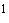 Наименование вида ВМПКоды по МКБ-10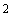 Модель пациента Вид лечения Метод лечения Норматив
финансовых
затрат на
единицу объема
медицин-
ской
помощи,
рублей 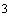       Высокотехнологичная медицинская помощь.
     
      Международная статистическая классификация болезней и проблем, связанных со здоровьем (10-й пересмотр).
     
      Нормативы финансовых затрат на единицу объема предоставления медицинской помощи и средние нормативы финансовых затрат на единицу объема медицинской помощи приведены без учета районных коэффициентов и других особенностей субъектов Российской Федерации, в которых расположены медицинские организации, оказывающие высокотехнологичную медицинскую помощь, и включают в себя расходы на заработную плату, начисления на оплату труда, прочие выплаты, приобретение лекарственных средств, расходных материалов, продуктов питания, мягкого инвентаря, медицинского инструментария, реактивов и химикатов, прочих материальных запасов, расходы на оплату стоимости лабораторных и инструментальных исследований, проводимых в других учреждениях (при отсутствии в медицинской организации лаборатории и диагностического оборудования), организацию питания (при отсутствии организованного питания в медицинской организации), расходы на оплату услуг связи, транспортных услуг, коммунальных услуг, работ и услуг по содержанию имущества, расходы на арендную плату за пользование имуществом, оплату программного обеспечения и прочих услуг, социальное обеспечение работников медицинских организаций, установленное законодательством Российской Федерации, прочие расходы, расходы на приобретение основных средств.
           Высокотехнологичная медицинская помощь.
     
      Международная статистическая классификация болезней и проблем, связанных со здоровьем (10-й пересмотр).
     
      Нормативы финансовых затрат на единицу объема предоставления медицинской помощи и средние нормативы финансовых затрат на единицу объема медицинской помощи приведены без учета районных коэффициентов и других особенностей субъектов Российской Федерации, в которых расположены медицинские организации, оказывающие высокотехнологичную медицинскую помощь, и включают в себя расходы на заработную плату, начисления на оплату труда, прочие выплаты, приобретение лекарственных средств, расходных материалов, продуктов питания, мягкого инвентаря, медицинского инструментария, реактивов и химикатов, прочих материальных запасов, расходы на оплату стоимости лабораторных и инструментальных исследований, проводимых в других учреждениях (при отсутствии в медицинской организации лаборатории и диагностического оборудования), организацию питания (при отсутствии организованного питания в медицинской организации), расходы на оплату услуг связи, транспортных услуг, коммунальных услуг, работ и услуг по содержанию имущества, расходы на арендную плату за пользование имуществом, оплату программного обеспечения и прочих услуг, социальное обеспечение работников медицинских организаций, установленное законодательством Российской Федерации, прочие расходы, расходы на приобретение основных средств.
           Высокотехнологичная медицинская помощь.
     
      Международная статистическая классификация болезней и проблем, связанных со здоровьем (10-й пересмотр).
     
      Нормативы финансовых затрат на единицу объема предоставления медицинской помощи и средние нормативы финансовых затрат на единицу объема медицинской помощи приведены без учета районных коэффициентов и других особенностей субъектов Российской Федерации, в которых расположены медицинские организации, оказывающие высокотехнологичную медицинскую помощь, и включают в себя расходы на заработную плату, начисления на оплату труда, прочие выплаты, приобретение лекарственных средств, расходных материалов, продуктов питания, мягкого инвентаря, медицинского инструментария, реактивов и химикатов, прочих материальных запасов, расходы на оплату стоимости лабораторных и инструментальных исследований, проводимых в других учреждениях (при отсутствии в медицинской организации лаборатории и диагностического оборудования), организацию питания (при отсутствии организованного питания в медицинской организации), расходы на оплату услуг связи, транспортных услуг, коммунальных услуг, работ и услуг по содержанию имущества, расходы на арендную плату за пользование имуществом, оплату программного обеспечения и прочих услуг, социальное обеспечение работников медицинских организаций, установленное законодательством Российской Федерации, прочие расходы, расходы на приобретение основных средств.
           Высокотехнологичная медицинская помощь.
     
      Международная статистическая классификация болезней и проблем, связанных со здоровьем (10-й пересмотр).
     
      Нормативы финансовых затрат на единицу объема предоставления медицинской помощи и средние нормативы финансовых затрат на единицу объема медицинской помощи приведены без учета районных коэффициентов и других особенностей субъектов Российской Федерации, в которых расположены медицинские организации, оказывающие высокотехнологичную медицинскую помощь, и включают в себя расходы на заработную плату, начисления на оплату труда, прочие выплаты, приобретение лекарственных средств, расходных материалов, продуктов питания, мягкого инвентаря, медицинского инструментария, реактивов и химикатов, прочих материальных запасов, расходы на оплату стоимости лабораторных и инструментальных исследований, проводимых в других учреждениях (при отсутствии в медицинской организации лаборатории и диагностического оборудования), организацию питания (при отсутствии организованного питания в медицинской организации), расходы на оплату услуг связи, транспортных услуг, коммунальных услуг, работ и услуг по содержанию имущества, расходы на арендную плату за пользование имуществом, оплату программного обеспечения и прочих услуг, социальное обеспечение работников медицинских организаций, установленное законодательством Российской Федерации, прочие расходы, расходы на приобретение основных средств.
           Высокотехнологичная медицинская помощь.
     
      Международная статистическая классификация болезней и проблем, связанных со здоровьем (10-й пересмотр).
     
      Нормативы финансовых затрат на единицу объема предоставления медицинской помощи и средние нормативы финансовых затрат на единицу объема медицинской помощи приведены без учета районных коэффициентов и других особенностей субъектов Российской Федерации, в которых расположены медицинские организации, оказывающие высокотехнологичную медицинскую помощь, и включают в себя расходы на заработную плату, начисления на оплату труда, прочие выплаты, приобретение лекарственных средств, расходных материалов, продуктов питания, мягкого инвентаря, медицинского инструментария, реактивов и химикатов, прочих материальных запасов, расходы на оплату стоимости лабораторных и инструментальных исследований, проводимых в других учреждениях (при отсутствии в медицинской организации лаборатории и диагностического оборудования), организацию питания (при отсутствии организованного питания в медицинской организации), расходы на оплату услуг связи, транспортных услуг, коммунальных услуг, работ и услуг по содержанию имущества, расходы на арендную плату за пользование имуществом, оплату программного обеспечения и прочих услуг, социальное обеспечение работников медицинских организаций, установленное законодательством Российской Федерации, прочие расходы, расходы на приобретение основных средств.
           Высокотехнологичная медицинская помощь.
     
      Международная статистическая классификация болезней и проблем, связанных со здоровьем (10-й пересмотр).
     
      Нормативы финансовых затрат на единицу объема предоставления медицинской помощи и средние нормативы финансовых затрат на единицу объема медицинской помощи приведены без учета районных коэффициентов и других особенностей субъектов Российской Федерации, в которых расположены медицинские организации, оказывающие высокотехнологичную медицинскую помощь, и включают в себя расходы на заработную плату, начисления на оплату труда, прочие выплаты, приобретение лекарственных средств, расходных материалов, продуктов питания, мягкого инвентаря, медицинского инструментария, реактивов и химикатов, прочих материальных запасов, расходы на оплату стоимости лабораторных и инструментальных исследований, проводимых в других учреждениях (при отсутствии в медицинской организации лаборатории и диагностического оборудования), организацию питания (при отсутствии организованного питания в медицинской организации), расходы на оплату услуг связи, транспортных услуг, коммунальных услуг, работ и услуг по содержанию имущества, расходы на арендную плату за пользование имуществом, оплату программного обеспечения и прочих услуг, социальное обеспечение работников медицинских организаций, установленное законодательством Российской Федерации, прочие расходы, расходы на приобретение основных средств.
           Высокотехнологичная медицинская помощь.
     
      Международная статистическая классификация болезней и проблем, связанных со здоровьем (10-й пересмотр).
     
      Нормативы финансовых затрат на единицу объема предоставления медицинской помощи и средние нормативы финансовых затрат на единицу объема медицинской помощи приведены без учета районных коэффициентов и других особенностей субъектов Российской Федерации, в которых расположены медицинские организации, оказывающие высокотехнологичную медицинскую помощь, и включают в себя расходы на заработную плату, начисления на оплату труда, прочие выплаты, приобретение лекарственных средств, расходных материалов, продуктов питания, мягкого инвентаря, медицинского инструментария, реактивов и химикатов, прочих материальных запасов, расходы на оплату стоимости лабораторных и инструментальных исследований, проводимых в других учреждениях (при отсутствии в медицинской организации лаборатории и диагностического оборудования), организацию питания (при отсутствии организованного питания в медицинской организации), расходы на оплату услуг связи, транспортных услуг, коммунальных услуг, работ и услуг по содержанию имущества, расходы на арендную плату за пользование имуществом, оплату программного обеспечения и прочих услуг, социальное обеспечение работников медицинских организаций, установленное законодательством Российской Федерации, прочие расходы, расходы на приобретение основных средств.
     Абдоминальная хирургияАбдоминальная хирургияАбдоминальная хирургияАбдоминальная хирургияАбдоминальная хирургияАбдоминальная хирургияАбдоминальная хирургия1 Микрохирургические, расширенные, комбинированные и реконструктивно-
пластические операции на поджелудочной железе, в том числе лапароскопически ассистированные операции K86.0-K86.8 заболевания поджелудочной железы хирургическое лечение резекция поджелудочной железы субтотальнаяналожение гепатикоеюноанастомоза резекция поджелудочной железы эндоскопическаядистальная резекция поджелудочной железы с сохранением селезенки162105 дистальная резекция поджелудочной железы со спленэктомиейсрединная резекция поджелудочной железы (атипичная резекция)панкреатодуоденальная резекция с резекцией желудкасубтотальная резекция головки поджелудочной железы продольная панкреатоеюностомияМикрохирургические и реконструктивно-
пластические операции на печени, желчных протоках и сосудах печени, в том числе эндоваскулярные операции на сосудах печени и
реконструктивные операции на сосудах системы воротной вены, стентирование внутри- и внепеченочных желчных протоков D18.0, D13.4, D13.5, В67.0, K76.6, K76.8,
Q26.5, I85.0 заболевания, врожденные аномалии печени, желчных протоков, воротной вены. Новообразования печени. Новообразования внутрипеченочных желчных протоков. Новообразования внепеченочных желчных протоков. Новообразования желчного пузыря. Инвазия печени, вызванная эхинококком хирургическое лечение резекция печени с использованием лапароскопической техникирезекция одного сегмента печенирезекция сегмента (сегментов) печени
с реконструктивно-
пластическим
компонентомрезекция печени атипичнаяэмболизация печени с использованием лекарственных средстврезекция сегмента (сегментов) печени комбинированная с ангиопластикойабляция при новообразованиях печениРеконструктивно-
пластические, в том числе лапароскопически ассистированные операции на тонкой, толстой кишке и промежности D12.6, K60.4, N82.2, N82.3, N82.4, K57.2, K59.3, Q43.1, Q43.2, Q43.3, Q52.2; K59.0, K59.3, Z93.2, Z93.3, K55.2,
K51, K50.0, K50.1, K50.8, K57.2, K62.3, K62.8 семейный аденоматоз толстой кишки, тотальное поражение всех отделов толстой кишки полипами хирургическое лечение реконструктивно-
пластическая операция по восстановлению непрерывности кишечника - закрытие стомы с формированием анастомозаколэктомия с резекцией прямой кишки, мукозэктомией прямой кишки, с формированием тонкокишечного резервуара, илеоректального анастомоза, илеостомия, субтотальная резекция ободочной кишки с брюшно-анальной резекцией прямой кишки и низведением правых отделов ободочной кишки в анальный каналсвищ прямой кишки 3-4 степени сложности хирургическое лечение иссечение свища, пластика свищевого отверстия полнослойным лоскутом стенки прямой кишки - сегментарная проктопластика, пластика анальных сфинктеровректовагинальный (коловагинальный) свищ хирургическое лечение иссечение свища с пластикой внутреннего свищевого отверстия сегментом прямой или ободочной кишкидивертикулярная болезнь ободочной кишки, осложненное течениехирургическое лечение резекция ободочной кишки,
в том числе с ликвидацией свища мегадолихоколон, рецидивирующие завороты сигмовидной кишки хирургическое лечение резекция ободочной кишки с аппендэктомией, разворотом кишки на 180 градусов, формированием асцендо-ректального анастомозаболезнь Гиршпрунга, мегадолихосигма хирургическое лечение резекция ободочной кишки с формированием наданального конце-
бокового колоректального анастомозахронический толстокишечный стаз в стадии декомпенсации хирургическое лечение резекция ободочной кишки с аппендэктомией, разворотом кишки на 180 градусов, формированием асцендо-ректального анастомозаколостома, илеостома, еюностома, состояние после обструктивной резекции ободочной кишки хирургическое лечение реконструктивно-
восстановительная операция по восстановлению непрерывности кишечника с ликвидацией стомы, формированием анастомозаврожденная ангиодисплазия толстой кишки хирургическое лечениерезекция пораженных отделов ободочной и (или) прямой кишкиязвенный колит, тотальное поражение, хроническое непрерывное хирургическое лечение колпроктэктомия с формированием резервуарного анастомоза, илеостомиятечение, тяжелая гормонозависимая или гормонорезистент-
ная форма колэктомия с брюшно-
анальной резекцией прямой кишки, илеостомиярезекция оставшихся отделов ободочной и прямой кишки, илеостомияболезнь Крона тонкой, толстой кишки и в форме илеоколита, осложненное хирургическое лечение колпроктэктомия с формированием резервуарного анастомоза, илеостомиятечение, тяжелая гормонозависимая или гормонорезистент-
ная форма резекция пораженного участка тонкой и (или) толстой кишки, в том числе с формированием анастомоза, илеостомия (колостомия)2 Хирургическое лечение новообразований надпочечников и забрюшинного пространства E27.5, D35.0, D48.3, Е26.0, Е24 новообразования 
надпочечников и забрюшинного пространства, заболевания надпочечников, 
гиперальдосте-
ронизм,хирургическое лечение односторонняя адреналэктомия открытым доступом (лапаротомия, люмботомия, торакофренолапаротомия)173690 гиперкортицизм. 
Синдром
Иценко - Кушинга (кортикостерома)удаление параганглиомы открытым доступом (лапаротомия, люмботомия, торакофренолапаротомия)эндоскопическое удаление параганглиомы аортокавальная
лимфаденэктомия лапаротомным доступомэндоскопическая адреналэктомия с опухольюдвусторонняя эндоскопическая адреналэктомия двусторонняя эндоскопическая адреналэктомия с опухолями аортокавальная лимфаденэктомия эндоскопическаяудаление неорганной забрюшинной опухолиАкушерство и гинекологияАкушерство и гинекологияАкушерство и гинекологияАкушерство и гинекологияАкушерство и гинекологияАкушерство и гинекологияАкушерство и гинекология3 Комплексное лечение при привычном невынашивании беременности, вызванном тромбофилическими мутациями, антифосфолипидным синдромом, резус-
сенсибилизацией, с применением химиотерапевтических, генно-инженерных,O36.0, O36.1 привычный выкидыш, сопровождаю-
щийся резус-
иммунизацией терапевтичес-
кое лечение терапия с использованием генно-инженерных лекарственных препаратов с последующим введением иммуноглобулинов под контролем молекулярных диагностических методик, иммуноферментных, гемостазиологических методов исследования123231 биологических, онтогенетических, молекулярно-генетических и иммуногенетических методов коррекции О28.0 привычный выкидыш, обусловленный сочетанной тромбофилией
(антифосфоли-
пидный синдром и врожденная тромбофилия) с гибелью плода или тромбозом при предыдущей беременноститерапевтичес-
кое лечение терапия с использованием генно-инженерных лекарственных препаратов с последующим введением иммуноглобулинов под контролем молекулярных диагностических методик, иммуноферментных, гемостазиологических методов исследования Хирургическое органосохраняющее лечение женщин с несостоятельностью мышц тазового дна, опущением и выпадением органов малого таза, а также в сочетании со стрессовым недержанием мочи, соединительно-тканными N81, N88.4, N88.1 цистоцеле, неполное и полное опущение матки и стенок влагалища, ректоцеле, гипертрофия и элонгация шейки матки у пациенток репродуктивного возраста хирургическое лечение операции эндоскопическим, влагалищным и абдоминальным доступом и их сочетание в различной комбинации (слинговая операция (TVT-0, TVT, ТОТ) с использованием имплантатов)заболеваниями, включая реконструктивно-
пластические операции (сакровагинопексию с лапароскопической ассистенцией, оперативные вмешательства с использованием сетчатых протезов)операции эндоскопическим, влагалищным и абдоминальным доступом и их сочетание в различной комбинации (промонтофиксация матки или культи влагалища с использованием синтетических сеток)операции эндоскопическим, влагалищным и абдоминальным доступом и их сочетание в различной комбинации (укрепление связочного аппарата матки лапароскопическим доступом)операции эндоскопическим, влагалищным и абдоминальным доступом и их сочетание в различной комбинации (пластика сфинктера прямой кишки)операции эндоскопическим, влагалищным и абдоминальным доступом и их сочетание в различной комбинации (пластика шейки матки)N99.3 выпадение стенок влагалища после экстирпации матки хирургическое лечение операции эндоскопическим, влагалищным и абдоминальным доступом и их сочетание в различной комбинации (промонтофиксация
культи влагалища, слинговая операция
(TVT-0, TVT, ТОТ) с использованием имплантатов)N39.4 стрессовое недержание мочи в сочетании с опущением и (или) выпадением органов малого таза хирургическое лечение слинговые операции
(TVT-0, TVT, ТОТ)
с использованием имплантатов 4 Хирургическое органосохраняющее и реконструктивно-
пластическое лечение распространенных форм гигантских опухолей гениталий, смежных органов малого таза и других органов брюшной полости у женщин с использованием лапароскопического и комбинированного доступов 
     D26, D27, D28, D25 доброкачествен-
ная опухоль шейки матки, а также гигантская 
(от 8 см и более) доброкачествен-
ная опухоль яичника, 
вульвы у женщин репродуктивного возраста. Гигантская миома матки у женщин 
репродуктивного возрастахирургическое лечение хирургическое лечение удаление опухоли в пределах здоровых тканей с использованием лапароскопического и комбинированного доступа, с иммуногистохимическим исследованием удаленных тканей 186119 186119 ГастроэнтерологияГастроэнтерологияГастроэнтерологияГастроэнтерологияГастроэнтерологияГастроэнтерологияГастроэнтерологияГастроэнтерологияГастроэнтерология5 Поликомпонентная терапия при язвенном колите и болезни Крона 3 и 4 степени активности, гормонозависимых и гормонорезистентных формах, тяжелой форме целиакии химиотерапевтическими и генно-инженерными биологическими лекарственными препаратами под K50, K51, K90.0 язвенный колит и болезнь Крона 3 и 4 степени активности, гормонозави-
симые и гормоноре-
зистентные формы. 
Тяжелые формы целиакии терапевтичес-
кое лечение терапевтичес-
кое лечение поликомпонентная терапия химиотерапевтическими и генно-инженерными биологическими лекарственными препаратами под контролем иммунологических, морфологических, гистохимических инструментальных исследований 129966 129966 контролем иммунологических, морфологических, гистохимических инструментальных исследованийПоликомпонентная терапия при аутоиммунном перекресте с применением химиотерапевтических, генно-инженерных биологических и противовирусных лекарственных препаратов под контролем иммунологических, морфологических, гистохимических инструментальных исследований (включая магнитно-резонансную холангиографию)K73.2, K74.3, K83.0, В18.0, В18.1, В18.2 хронический аутоиммунный гепатит в сочетании с 
первично-
склерозирующим холангитомхронический аутоиммунный гепатит в сочетании с первичным билиарным циррозом печенихронический аутоиммунный гепатит в сочетании с хроническим вирусным гепатитом Схронический аутоиммунный гепатит в сочетании с хроническим вирусным гепатитом Втерапевтичес-
кое лечение терапевтичес-
кое лечение поликомпонентная терапия при аутоиммунном перекресте с применением химиотерапевтических, генно-инженерных биологических и противовирусных лекарственных препаратов под контролем иммунологических, морфологических, гистохимических инструментальных исследований (включая магнитно-резонансную холангиографию)ГематологияГематологияГематологияГематологияГематологияГематологияГематологияГематологияГематология6 Комплексное лечение,
включая полихимиотерапию, иммунотерапию, трансфузионную терапию препаратами крови и плазмы, методы D69.1, D82.0, D69.5, D58, D59 патология гемостаза, резистентная к стандартной терапии, и (или) с течением, осложненным терапевтичес-
кое лечение терапевтичес-
кое лечение прокоагулянтная терапия с использованием рекомбинантных препаратов факторов свертывания, массивные трансфузии компонентов донорской крови 144696 экстракорпорального воздействия на кровь, дистанционную лучевую терапию, хирургические методы лечения при апластических анемиях, эгоистических, цитопенических и цитолитических синдромах, агранулоцитозе, нарушениях плазменного и тромбоцитарного гемостаза, острой лучевой болезни угрожаемыми геморрагическими явлениями. Гемолитическая анемия, резистентная к стандартной терапии, или с течением, осложненным тромбозами и другими жизнеугрожаю-
щими синдромамиD69.3 патология гемостаза, резистентная к стандартной терапии, и (или) 
с течением, осложненным угрожаемыми 
геморрагическими явлениямитерапевтичес-
кое лечение терапевтичес-
кое лечение терапевтическое лечение, включающее иммуносупрессивную терапию с использованием моноклональных антител, иммуномодулирующую терапию с помощью рекомбинантных препаратов тромбопоэтина 
     D69.0 патология гемостаза, резистентная к стандартной терапии, и (или) 
с течением, осложненным тромбозами или тромбоэмболиями комбинирован-
ное лечение комбинирован-
ное лечение комплексное консервативное и хирургическое лечение, в том числе антикоагулянтная, антиагрегантная и фибринолитическая терапия, ферментотерапия антипротеазными лекарственными препаратами, глюкокортикостероидная терапия и пульс-терапия высокодозная, комплексная иммуносупрессивная терапия с использованием моноклональных антител, заместительная терапия препаратами крови и плазмы, плазмаферезM31.1 патология гемостаза, резистентная к стандартной терапии, и (или) с течением, осложненным тромбозами или комбинирован-
ное лечение комбинирован-
ное лечение комплексная иммуносупрессивная терапия с использованием моноклональных антител, высоких доз глюкокортикостероидных препаратов. Массивные плазмообмены.тромбоэмболиями,
анемическим, 
тромбоцитопени-
ческим синдромом Диагностический мониторинг (определение мультимерности фактора Виллебранда, концентрации протеазы, расщепляющей фактор Виллебранда)D68.8 патология гемостаза, в том числе с катастрофическим антифосфолипид-
ным синдромом, 
резистентным к стандартной терапии, и (или) с течением, осложненным тромбозами или тромбоэмболиямикомбинирован-
ное лечение комбинирован-
ное лечение комплексное консервативное и хирургическое лечение, в том числе эфферентные методы лечения, антикоагулянтная и антиагрегантная терапия, иммуносупрессивная терапия с использованием моноклональных антител, массивный обменный плазмаферез E83.0, E83.1, E83.2 цитопенический синдром, перегрузка железом, цинком и медью комбинирован-
ное лечение комбинирован-
ное лечение комплексное консервативное и хирургическое лечение, включающее эфферентные и афферентные методы лечения, противовирусную терапию, метаболическую терапию, хелаторную терапию, антикоагулянтную и дезагрегантную терапию, заместительную терапию компонентами крови и плазмыD59, D56, D57.0, D58 гемолитический криз при гемолитических анемиях различного генеза, в том числе аутоиммунного, при пароксизмальной ночной гемоглобинурии комбинирован-
ное лечение комбинирован-
ное лечение комплексное консервативное и хирургическое лечение, в том числе высокодозная пульс-терапия стероидными гормонами, иммуномодулирующая терапия, иммуносупрессивная терапия с использованием моноклональных антител, использование рекомбинантных
колониестимулирующих факторов ростаD70 агранулоцитоз с показателями нейтрофильных лейкоцитов крови 0,5 х 10/л и ниже 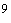 терапевтичес-
кое лечение терапевтичес-
кое лечение консервативное лечение, в том числе антибактериальная, противовирусная, противогрибковая терапия, использование рекомбинантных колониестимулирующих факторов ростаD60 парциальная 
красноклеточная аплазия, резистентная к терапии глюкокортикоид-
ными гормонами, 
сопровождаю-
щаяся гемосидерозом (кроме пациентов, перенесших трансплантацию костного мозга, пациентов с почечным трансплантатом)терапевтичес-
кое лечение терапевтичес-
кое лечение комплексное консервативное лечение, в том числе программная иммуносупрессивная терапия, заместительная терапия компонентами донорской крови, противовирусная терапия, хелаторная терапия 7 Интенсивная терапия, включающая методы экстракорпорального воздействия на кровь у больных с порфириями E80.0, E80.1,E80.2 прогрессирующее течение острых печеночных порфирий, осложненное развитием бульварного синдрома, апноэ, нарушениями функций тазовых органов, торпидное к стандартной терапии, с тяжелой фотосенсибили-
зацией и обширными поражениями кожных покровов, с явлениями системного гемохроматоза 
(гемосидероза) тканей - эритропоэтической порфирией, поздней кожной порфириейтерапевтическое лечение терапевтическое лечение комплексная консервативная терапия, включая эфферентные и афферентные методы лечения, хирургические вмешательства, подавление избыточного синтеза продуктов порфиринового метаболизма инфузионной терапией, интенсивная терапия, включая методы протезирования функции дыхания и почечной функции, молекулярно-
генетическое исследование больных с латентным течением острой порфирии в целях предотвращения развития кризового течения, хелаторная терапия 435676 Детская хирургия в период новорожденностиДетская хирургия в период новорожденностиДетская хирургия в период новорожденностиДетская хирургия в период новорожденностиДетская хирургия в период новорожденностиДетская хирургия в период новорожденностиДетская хирургия в период новорожденностиДетская хирургия в период новорожденности8 Реконструктивно-
пластические операции на грудной клетке при пороках развития у новорожденных (пороки легких, бронхов, пищевода), в том числе торакоскопические Q33.0, Q33.2, Q39.0, Q39.1, Q39.2 врожденная киста легкого. Секвестрация легкого. Атрезия пищевода. Свищ трахеопищевод-
ный хирургическое лечение удаление кисты или секвестра легкого, в том числе с применением эндовидеохирургической техникипрямой эзофаго-эзофаго анастомоз, в том числе этапные операции на пищеводе и желудке, ликвидация трахеопищеводного свищаудаление кисты или секвестра легкого, в том числе с применением эндовидеохирургической техникипрямой эзофаго-эзофаго анастомоз, в том числе этапные операции на пищеводе и желудке, ликвидация трахеопищеводного свища248435 ДерматовенерологияДерматовенерологияДерматовенерологияДерматовенерологияДерматовенерологияДерматовенерологияДерматовенерологияДерматовенерологияДерматовенерология9 Комплексное лечение больных тяжелыми распространенными формами псориаза, атопического дерматита, истинной пузырчатки, локализованной склеродермии, лучевого дерматита L40.0 тяжелые распространенные формы псориаза без поражения суставов при отсутствии эффективности ранее проводимых методов системного и физиотерапевти-
ческого лечения терапевтичес-
кое лечение лечение с применением узкополосной средневолновой фототерапии, в том числе локальной, комбинированной локальной и общей фотохимиотерапии, общей бальнеофотохимиоте-
рапии, плазмафереза в сочетании с цитостатическими и иммуносупрессивными лекарственными препаратами и синтетическими производными витамина Алечение с применением узкополосной средневолновой фототерапии, в том числе локальной, комбинированной локальной и общей фотохимиотерапии, общей бальнеофотохимиоте-
рапии, плазмафереза в сочетании с цитостатическими и иммуносупрессивными лекарственными препаратами и синтетическими производными витамина А97679 97679 L40.1, L40.3 пустулезные формы псориаза при отсутствии эффективности ранее проводимых методов системного и физиотерапевти-
ческого лечениятерапевтичес-
кое лечение лечение с применением цитостатических и
иммуносупрессивных лекарственных препаратов, синтетических производных витамина А в сочетании с применением плазмафереза лечение с применением цитостатических и
иммуносупрессивных лекарственных препаратов, синтетических производных витамина А в сочетании с применением плазмафереза L40.5 тяжелые распространенные формы псориаза артропатического при отсутствии эффективности ранее проводимых методов системного и физиотерапевти-
ческого лечения терапевтичес-
кое лечение лечение с применением низкоинтенсивной лазерной терапии, узкополосной средневолновой фототерапии, в том числе локальной, комбинированной локальной и общей фотохимиотерапии, общей бальнеофотохимиоте-
рапии, в сочетании с цитостатическими и иммуносупрессивными лекарственными
препаратами и синтетическими производными витамина Алечение с применением низкоинтенсивной лазерной терапии, узкополосной средневолновой фототерапии, в том числе локальной, комбинированной локальной и общей фотохимиотерапии, общей бальнеофотохимиоте-
рапии, в сочетании с цитостатическими и иммуносупрессивными лекарственными
препаратами и синтетическими производными витамина АL20 тяжелые распространенные формы атопического дерматита при отсутствии эффективности ранее проводимых методов системного и физиотерапевти-
ческого лечениятерапевтичес-
кое лечение лечение с применением узкополосной средневолновой, дальней длинноволновой фототерапии в сочетании с антибактериальными, иммуносупрессивными лекарственными препаратами и плазмаферезом лечение с применением узкополосной средневолновой, дальней длинноволновой фототерапии в сочетании с антибактериальными, иммуносупрессивными лекарственными препаратами и плазмаферезом L10.0, L10.1, L10.2, L10.4 истинная (акантолитичес-
кая) пузырчатка терапевтичес-
кое лечение лечение с применением системных
глюкокортикостероидных,
цитостатических,
иммуносупрессивных,
антибактериальных лекарственных
препаратовлечение с применением системных
глюкокортикостероидных,
цитостатических,
иммуносупрессивных,
антибактериальных лекарственных
препаратовL94.0 локализованная склеродермия при отсутствии эффективности ранее проводимых методов системного и физиотерапевти-
ческого лечения терапевтичес-
кое лечение лечение с применением дальней длинноволновой фототерапии в сочетании с антибактериальными, глюкокортикостероидными, сосудистыми и ферментными лекарственными препаратами лечение с применением дальней длинноволновой фототерапии в сочетании с антибактериальными, глюкокортикостероидными, сосудистыми и ферментными лекарственными препаратами Лечение тяжелых, резистентных форм псориаза, включая псориатический артрит, 
с применением генно-
инженерных биологических лекарственных препаратов L40.0 тяжелые распространенные формы псориаза, резистентные к другим видам системной терапии терапевтичес-
кое лечение лечение с применением генно-инженерных биологических лекарственных препаратов в сочетании с иммуносупрессивными лекарственными препаратамиL40.5 тяжелые распространенные формы псориаза артропатического, резистентные к другим видам системной терапиитерапевтичес-
кое лечение лечение с применением генно-инженерных биологических лекарственных препаратов КомбустиологияКомбустиологияКомбустиологияКомбустиологияКомбустиологияКомбустиологияКомбустиология10 Комплексное лечение больных с обширными ожогами от 30 до 49 процентов поверхности тела различной локализации, в том числе термоингаляционными травмами T20, T21, T22, T23, T24, T25, T27, T29, T30,
T31.3, T31.4, T32.3, T32.4, T58, T59, T75.4 термические, химические и электрические ожоги I-II-III степени от 30 до 49 процентов поверхности тела, в том числе с развитием тяжелых инфекционных осложнений (пневмония, сепсис)комбинирован-
ное лечение интенсивное поликомпонентное лечение в палатах (боксах) с абактериальной средой специализированного структурного подразделения (ожогового центра) с применением противоожоговых (флюидизирующих) кроватей, включающее круглосуточное мониторирование гемодинамики и волемического статуса, респираторную поддержку с применением аппаратов искусственной вентиляции легких; 507369 экстракорпоральное воздействие на кровь с применением аппаратов ультрагемофильтрации 
и плазмафереза, диагностику и лечение осложнений ожоговой болезни с использованием эндоскопического оборудования; нутритивную поддержку, местное медикаментозное лечение ожоговых ран с использованием современных раневых покрытий, хирургическую некрэктомию, кожную пластику для закрытия ран11 Комплексное лечение больных с обширными ожогами более 50 процентов поверхности тела различной локализации, в том числе термоингаляционными травмами T20, T21, T22, T23, T24, T25, T27, T29, T30,
T31.3, T31.4, T32.3, T32.4, T58, T59, T75.4 термические, химические и электрические ожоги I-II-III степени более 50 процентов поверхности тела, в том числе с развитием тяжелых инфекционных осложнений (пневмония, сепсис)комбинирован-
ное лечение интенсивное поликомпонентное лечение в палатах (боксах) с абактериальной средой специализированного структурного подразделения (ожогового центра) с применением противоожоговых (флюидизирующих) кроватей, включающее круглосуточное мониторирование гемодинамики и волемического статуса, респираторную поддержку с применением аппаратов искусственной вентиляции легких, экстракорпоральное воздействие на кровь с применением аппаратов 1517854 ультрагемофильтрации и плазмафереза, диагностику и лечение осложнений ожоговой болезни с использованием эндоскопического оборудования, нутритивную поддержку, местное медикаментозное лечение ожоговых ран с использованием современных раневых покрытий, хирургическую некрэктомию, кожную пластику для закрытия ранНейрохирургияНейрохирургияНейрохирургияНейрохирургияНейрохирургияНейрохирургияНейрохирургия12 Микрохирургические вмешательства с использованием операционного микроскопа, стереотаксической биопсии,
интраоперационной навигации и нейрофизиологического мониторинга при внутримозговых новообразованиях С71.0, С71.1, С71.2, С71.3, С71.4, С79.3, D33.0, D43.0 внутримозговые злокачественные новообразования (первичные и вторичные) и доброкачествен-
ные новообразования функционально значимых зон больших хирургическое лечение удаление опухоли с применением интраоперационной навигацииудаление опухоли с применением интраоперационного ультразвукового сканирования 157300 головного мозга и каверномах функционально значимых зон головного мозга полушарий головного мозга удаление опухоли с применением двух и более методов лечения (интраоперационных технологий)С71.5, C79.3, D33.0, D43.0 внутримозговые злокачественные (первичные и вторичные) и доброкачествен-
ные новообразования боковых и III желудочка мозга хирургическое лечение удаление опухоли с применением интраоперационной навигацииудаление опухоли с применением интраоперационного ультразвукового сканированияудаление опухоли с применением двух и более методов лечения (интраоперационных технологий)С71.6, С71.7, С79.3, D33.1, D18.0, D43.1 внутримозговые злокачественные (первичные и вторичные) и доброкачествен-
ные новообразования мозжечка, IV желудочка мозга, стволовой и парастволовой локализации хирургическое лечение удаление опухоли с применением интраоперационной навигацииудаление опухоли с применением интраоперационного ультразвукового сканированияудаление опухоли с применением двух и более методов лечения (интраоперационных технологий)С71.6, С79.3, D33.1, D18.0, D43.1 внутримозговые злокачественные (первичные и вторичные) и доброкачествен-
ные новообразования мозжечка хирургическое лечение удаление опухоли с применением нейрофизиологического мониторингаудаление опухоли с применением интраоперационной флюоресцентной микроскопии и эндоскопииD18.0, Q28.3 кавернома (кавернозная ангиома) мозжечка хирургическое лечение удаление опухоли с применением нейрофизиологического мониторинга функционально значимых зон головного мозгаудаление опухоли с применением интраоперационной навигацииМикрохирургические вмешательства при злокачественных (первичных и вторичных) и доброкачественных новообразованиях оболочек головного мозга с вовлечением синусов, серповидного отростка и намета мозжечка С70.0, С79.3, D32.0, D43.1, Q85 злокачественные (первичные и вторичные) и доброкачествен-
ные новообразования оболочек головного мозга парасаггитальной локализации с вовлечением синусов, серповидного отростка и намета мозжечка, а также внутрижелудоч-
ковой локализациихирургическое лечение удаление опухоли с применением интраоперационной навигацииудаление опухоли с применением интраоперационного ультразвукового сканирования Микрохирургические, эндоскопические вмешательства при глиомах зрительных нервов и хиазмы, краниофарингиомах, аденомах гипофиза, невриномах, в том числе внутричерепных
новообразованиях при
нейрофиброматозе
I-II типов, врожденных
(коллоидных, дермоидных,
эпидермоидных)
церебральных кистах, злокачественных и доброкачественных С72.2, D33.3, Q85 доброкачествен-
ные и злокачественные новообразования зрительного нерва (глиомы, невриномы и нейрофибромы, 
в том числе внутричерепные новообразования при нейрофиброма-
тозе I-II типов). Туберозный склероз. Гамартозхирургическое лечение удаление опухоли с применением интраоперационной навигацииудаление опухоли с применением эндоскопической ассистенции новообразований шишковидной железы
(в том числе кистозных), туберозном склерозе, гамартозе С75.3, 
D35.2-D35.4, D44.5, Q04.6 аденомы гипофиза, краниофарин-
гиомы, злокачественные и доброкачествен-
ные новообразования шишковидной железы. Врожденные церебральные кистыхирургическое лечение удаление опухоли с применением интраоперационной навигацииудаление опухоли с применением эндоскопической ассистенции Микрохирургические, эндоскопические, стереотаксические, а также комбинированные вмешательства при различных С31 злокачественные новообразования придаточных пазух носа, прорастающие в полость черепа хирургическое лечение удаление опухоли с применением двух и более методов лечения (интраоперационных технологий)новообразованиях и других объемных процессах основания черепа и лицевого скелета, врастающих в полость удаление опухоли с применением интраоперационной навигациичерепа С41.0, С43.4, С44.4, С79.4, С79.5, С49.0,
D16.4, D48.0 злокачественные (первичные и вторичные) и доброкачествен-
ные новообразования костей черепа и лицевого скелета, прорастающие в полость черепахирургическое лечение удаление опухоли с применением двух и более методов лечения (интраоперационных технологий)D76.0, D76.3, M85.4, M85.5 эозинофильная гранулема кости, ксантогранулема, аневризматичес-
кая костная киста хирургическое лечение эндоскопическое удаление опухоли с одномоментным пластическим закрытием хирургического дефекта при помощи формируемых ауто- или аллотрансплантатовудаление опухоли с применением двух и более методов лечения (интраоперационных технологий)D10.6, D21.0, D10.9 доброкачествен-
ные новообразования носоглотки и мягких тканей головы, лица и шеи, прорастающие в полость черепахирургическое лечение удаление опухоли с применением двух и более методов лечения (интраоперационных технологий)Микрохирургическое удаление новообразований (первичных и вторичных) и дермоидов (липом) спинного мозга и его оболочек, корешков и спинномозговых нервов, позвоночного столба, костей таза, крестца и копчика при условии вовлечения твердой мозговой оболочки, корешков и спинномозговых нервов С41.2, С41.4, С70.1, С72.0, С72.1, С72.8, С79.4, С79.5, С90.0, С90.2, D48.0, D16.6, D16.8, D18.0, D32.1, D33.4, D33.7, D36.1, D43.4, Q06.8, М85.5 злокачественные (первичные и вторичные) и доброкачествен-
ные новообразования позвоночного столба, костей таза, крестца и копчика, в том числе с вовлечением твердой мозговой оболочки, корешков и спинномозговых нервов, дермоиды (липомы) спинного мозгахирургическое лечение микрохирургическое удаление опухоли Микрохирургические вмешательства при патологии сосудов головного и спинного мозга,Q28.2 артериовенозная мальформация головного мозгахирургическое лечение удаление артериовенозных мальформаций внутримозговых и внутрижелудочковых гематомах I60, I61, I62 артериальная аневризма в условиях разрыва хирургическое лечение клипирование артериальных аневризмили артериовенозная мальформация головного мозга в условиях острого и подострого периода субарахноидаль-
ного или внутримозгового кровоизлияниястереотаксическое дренирование и тромболизис гематом Реконструктивные вмешательства на экстракраниальных отделах церебральных артерий I65.0-I65.3, I65.8, I66, I67.8 окклюзии, стенозы, эмболии, тромбозы, гемодинамически значимые патологические извитости экстракраниаль-
ных отделов церебральных артерийхирургическое лечение реконструктивные вмешательства на экстракраниальных отделах церебральных артерий Реконструктивные вмешательства при сложных и гигантских дефектах и деформациях свода и основания черепа, орбиты врожденного и приобретенного генеза M84.8, M85.0, M85.5, Q01, Q67.2, Q67.3,
Q75.0, Q75.2, Q75.8, Q87.0, S02.1, S02.2,
S02.7-S02.9, Т90.2, Т88.8 дефекты и деформации свода и основания черепа, лицевого скелета врожденного и приобретенного генеза хирургическое лечение микрохирургическая реконструкция при врожденных и приобретенных дефектах и деформациях свода и основания черепа, лицевого скелета с одномоментным применением ауто- и (или) аллотрансплантатов13 Внутрисосудистый тромболизис при окклюзиях церебральных артерий и синусов I67.6 тромбоз церебральных артерий и синусов хирургическое лечение внутрисосудистый тромболизис церебральных артерий и синусов241904 14 Хирургические вмешательства при врожденной или приобретенной гидроцефалии окклюзионного или сообщающегося характера или приобретенных церебральных кистах. Повторные
ликворошунтирующие операции при осложненном течении заболевания у взрослыхG91, G93.0, Q03 врожденная или приобретенная гидроцефалия окклюзионного или сообщающегося характера. Приобретенные церебральные кисты хирургическое лечение ликворошунтирующие операции, в том числе с индивидуальным подбором ликворошунтирующих систем 155229 15 Хирургические вмешательства при врожденной или приобретенной гидроцефалии окклюзионного или сообщающегося характера или приобретенных церебральных кистах.G91, G93.0, Q03 врожденная или приобретенная гидроцефалия окклюзионного или сообщающегося характера. Приобретенные церебральные кисты хирургическое лечение ликворошунтирующие операции, в том числе с индивидуальным подбором ликворошунтирующих систем 223119 Повторные
ликворошунтирующие операции при осложненном течении заболевания у детей 16 Микрохирургические и эндоскопические вмешательства при поражениях
межпозвоночных дисков шейных и грудных отделов с миелопатией, радикуло- 
и нейропатией, спондилолистезах и спинальных стенозах. Сложные декомпрессионно-
стабилизирующие и реконструктивные операции при травмах и заболеваниях позвоночника, сопровождающихся развитием миелопатии, с использованием остеозамещающих материалов, погружных и наружных фиксирующих G95.1, G95.2, G95.8, G95.9, M42, M43, M45,
M46, M48, M50, M51, M53, M92, M93, M95, G95.1, G95.2, G95.8, G95.9, Q76.2 дегенеративно-
дистрофическое поражение межпозвонковых дисков, суставов и связок позвоночника с формированием грыжи диска, деформацией (гипертрофией) суставов и связочного аппарата, нестабильностью сегмента, спондилолисте-
зом, деформацией и стенозом позвоночного канала и его карманов хирургическое лечение декомпрессивно-
стабилизирующее вмешательство с резекцией позвонка, межпозвонкового диска, связочных элементов сегмента позвоночника из заднего или вентрального доступов, с фиксацией позвоночника, с использованием костной пластики (спондилодеза), погружных имплантатов и стабилизирующих систем (ригидных или динамических) при помощи микроскопа, эндоскопической техники и малоинвазивного инструментария 281752 устройств. Имплантация временных электродов для нейростимуляции спинного мозга и периферических нервов17 Микрохирургические, эндоваскулярные и стереотаксические вмешательства с применением адгезивных клеевых композиций, микроэмболов, микроспиралей (менее 5 койлов), стентов при патологии сосудов головного и спинного мозга,
богатокровоснабжаемых опухолях головы и головного мозга, внутримозговых и внутрижелудочковых гематомах I60, I61, I62 артериальная аневризма в условиях разрыва или артериовенозная мальформация головного мозга в условиях острого и подострого периодов субарахноидаль-
ного или внутримозгового кровоизлияния хирургическое лечение эндоваскулярное вмешательство с применением адгезивных клеевых композиций, микроэмболов, микроспиралей и стентов 382846 НеонатологияНеонатологияНеонатологияНеонатологияНеонатологияНеонатологияНеонатология18 Поликомпонентная терапия синдрома дыхательных расстройств, врожденной пневмонии, сепсиса новорожденного, тяжелой церебральной патологии новорожденного с применением аппаратных методов замещения или поддержки витальных функций на основе динамического инструментального мониторинга основных параметров газообмена, гемодинамики, а также лучевых, биохимических, иммунологических и молекулярно-генетических исследований Р22, Р23, Р36, Р10.0, Р10.1, Р10.2, Р10.3, Р10.4, Р10.8, Р11.1, Р11.5, Р52.1, Р52.2, Р52.4, Р52.6, Р90, Р91.0, Р91.2, Р91.4, Р91.5 внутрижелудочко-
вое кровоизлияние. Церебральная ишемия 2-3 степени. Родовая травма. Сепсис новорожденных. Врожденная пневмония. Синдром дыхательных расстройств комбинирован-
ное лечение инфузионная, кардиотоническая вазотропная и респираторная терапия на основании динамического инструментального мониторинга основных параметров газообмена, доплерографического определения кровотока в магистральных артериях,
а также лучевых (включая магнитно-резонансную томографию), иммунологических и молекулярно-генетических исследованийпротивосудорожная терапия с учетом характера электроэнцефалограммы и анализа записи видеомониторингатрадиционная пациент-триггерная искусственная вентиляция легких с контролем дыхательного объемавысокочастотная осцилляторная искусственная вентиляция легкихпрофилактика и лечение синдрома диссеминированного внутрисосудистого свертывания и других нарушений свертывающей системы крови под контролем тромбоэластограммы и коагулограммыпостановка наружного вентрикулярного дренажа242943 19 Выхаживание новорожденных с массой тела до 1500 г, включая детей с экстремально низкой массой тела при рождении, с созданием оптимальных контролируемых параметров поддержки витальных функций и щадяще-развивающих условий внешней среды под контролем динамического инструментального мониторинга основных Р05.0, Р05.1, Р07 другие случаи малой массы тела при рождении. Другие случаи недоношенности. Крайняя незрелость. "Маловесный" для гестационного возраста плод. Малый размер плода для гестационного возраста. Крайне малая масса тела при рождении комбинирован-
ное лечение инфузионная, кардиотоническая вазотропная и респираторная терапия на основании динамического инструментального мониторинга основных параметров газообмена, в том числе с возможным выполнением дополнительных исследований (доплерографического определения кровотока в магистральных артериях, а также лучевых (магнитно-354925 параметров газообмена, гемодинамики, а также лучевых, биохимических, иммунологических и молекулярно-генетических исследований резонансной томографии), иммунологических и молекулярно-генетических исследований)терапия открытого артериального протока ингибиторами циклооксигеназы под контролем динамической доплерометрической оценки центрального и регионального кровотоканеинвазивная принудительная вентиляция легкихпрофилактика и лечение синдрома диссеминированного внутрисосудистого свертывания и других нарушений свертывающей системы крови под контролем тромбоэластограммы и коагулограммыхирургическая коррекция (лигирование, клипирование) открытого артериального протокаиндивидуальная противосудорожная терапия с учетом характера электроэнцефалограммы и анализа записи видеомониторингакрио- или лазерокоагуляция сетчаткилечение с использованием метода сухой иммерсииОнкологияОнкологияОнкологияОнкологияОнкологияОнкологияОнкология20 Видеоэндоскопические
внутриполостные и
видеоэндоскопические
внутрипросветные
хирургические
вмешательства,
интервенционные
радиологические
вмешательства,
малоинвазивные
органосохраняющие
вмешательства при
злокачественных
новообразованиях, в том
числе у детей С00, С01, С02, С04-С06, С09.0, С09.1, С09.8, С09.9, С10.0,
С10.1, С10.2, С10.3, С10.4, С11.0, С11.1,
С11.2, С11.3, С11.8, С11.9, С12, С13.0, С13.1, С13.2, С13.8,
 С13.9, С14.0, С14.2, С15.0, С30.0, С31.0,
С31.1, С31.2, С31.3, С31.8, С31.9, С32, С43,
С44, С69, С73, С15, С16, С17, С18, С19, 
С20, С21 злокачественные новообразования головы и шеи 
(I-III стадия)хирургическое лечение гемитиреоидэктомия видеоассистированнаягемитиреоидэктомия видеоэндоскопическаярезекция щитовидной железы субтотальная видеоэндоскопическаяселективная (суперселективная) эмболизация (химиоэмболизация) опухолевых сосудоврезекция щитовидной железы (доли, субтотальная) видеоассистированная123304 гемитиреоидэктомия с
истмусэктомией видеоассистированнаярезекция щитовидной железы с флюоресцентной навигацией паращитовидных желез видеоассистированнаябиопсия сторожевого лимфатического узла шеи видеоассистированнаяэндоларингеальная резекция видеоэндоскопическая с радиочастотной термоаблациейэндоларингеальная резекция видеоэндоскопическая с фотодинамической терапиейвидеоассистированные операции при опухолях головы и шеирадиочастотная абляция, криодеструкция, лазерная абляция, фотодинамическая терапия опухолей головы и шеи под ультразвуковой навигацией и (или) под контролем компьютерной томографииС09, С10, С11, С12, С13, С14, С15, С30, С32 злокачественные новообразования полости носа, глотки, гортани у функционально неоперабельных больных хирургическое лечение эндоскопическая аргоноплазменная коагуляция опухолиэндоскопическое электрохирургическое удаление опухолиэндоскопическая фотодинамическая терапия опухолиэндоскопическая лазерная деструкция злокачественных опухолейподнаркозная эндоскопическая фотодинамическая терапия опухолиэндоскопическая лазерная реканализация и устранение дыхательной недостаточности при стенозирующей опухоли гортаниэндоскопическая ультразвуковая деструкция злокачественных опухолейэндоскопическая комбинированная операция (электрорезекция, аргоноплазменная коагуляция и фотодинамическая терапия опухоли)С15, С16, С18, С17, С19, С21, С20 стенозирующие злокачественные новообразования пищевода, желудка, двенадцатиперст-
ной кишки, ободочной кишки,хирургическое лечение эндоскопическая аргоноплазменная коагуляция опухолиэндоскопическая Nd: YAG лазерная коагуляция опухоли ректосигмоидного соединения, прямой кишки, заднего прохода и анального канала эндоскопическое бужирование и баллонная дилатация при опухолевом стенозе под эндоскопическим контролемэндоскопическая комбинированная операция (электрорезекция, аргоноплазменная коагуляция и фотодинамическая терапия опухоли)эндоскопическое электрохирургическое удаление опухолиэндоскопическая фотодинамическая терапия опухолейэндоскопическое стентирование при опухолевом стенозепациенты со злокачественными новообразовани-
ями пищевода и желудка, подвергшиеся хирургическому лечению с различными пострезекцион-
ными состояниями (синдром приводящей петли, синдром отводящей петли, демпинг-синдром, рубцовые деформации анастомозов)хирургическое лечение эндоскопическая дилятация и стентирование зоны стеноза С22, С78.7, С24.0 первичные и метастатические злокачественные новообразования печени хирургическое
или
терапевтичес-
кое лечение лапароскопическая радиочастотная термоаблация при злокачественных новообразованиях печенистентирование желчных протоков под видеоэндоскопическим контролемвнутриартериальная эмболизация (химиоэмболизация) опухолейселективная эмболизация (химиоэмболизация) ветвей воротной венычрескожная радиочастотная термоаблация опухолей печени под ультразвуковой навигацией и (или) под контролем компьютерной навигациибиоэлектротерапия нерезектабельные злокачественные новообразования печени и внутрипеченочных желчных протоков хирургическое лечение чрескожное чреспеченочное дренирование желчных протоков с последующим стентированием под рентгеноскопическим контролемстентирование желчных протоков под рентгеноскопическим контролемхимиоэмболизация печенизлокачественные новообразования общего желчного протока хирургическое лечение эндоскопическая электрокоагуляция опухоли общего желчного протокаэндоскопическое бужирование и баллонная дилатация при опухолевом стенозе общего желчного протока под эндоскопическим контролемэндоскопическое стентирование желчных протоков при опухолевом стенозе, при стенозах анастомоза опухолевого характера под видеоэндоскопическим контролемэндоскопическая Nd: YAG лазерная коагуляция опухоли общего желчного протокаэндоскопическая фотодинамическая терапия опухоли общего желчного протокачрескожное чреспеченочное дренирование желчных протоков с последующим стентированием под рентгеноскопическим контролемстентирование желчных протоков под рентгеноскопическим контролемвнутрипротоковая фотодинамическая терапия под рентгеноскопическим контролемзлокачественные новообразования общего желчного протока в пределах слизистого слоя Т1хирургическое лечение эндоскопическая фотодинамическая терапия опухоли общего желчного протока С23 локализованные и местнораспрост-
раненные формы злокачественных новообразований желчного пузыря хирургическое лечение чрескожное чреспеченочное дренирование желчных протоков с последующим стентированием под рентгеноскопическим контролемстентирование желчных протоков под рентгеноскопическим контролемлапароскопическая холецистэктомия с резекцией IV сегмента печенивнутрипротоковая фотодинамическая терапия под рентгеноскопическим контролемС24 нерезектабельные опухоли внепеченочных желчных протоков хирургическое лечение стентирование при опухолях желчных протоков чрескожное чреспеченочное дренирование желчных протоков с последующим стентированием под рентгеноскопическим контролемстентирование желчных протоков под рентгеноскопическим контролемвнутрипротоковая фотодинамическая терапия под рентгеноскопическим контролемС25 нерезектабельные опухоли поджелудочной железы.хирургическое лечение стентирование при опухолях поджелудочной железы Злокачественные новообразования поджелудочной железы с обтурацией эндоскопическая фотодинамическая терапия опухоли вирсунгова протока вирсунгова протокачрескожное чреспеченочное дренирование желчных протоков с последующим стентированием под рентгеноскопическим контролемстентирование желчных протоков под рентгеноскопическим контролемэндоскопическое стентирование вирсунгова протока при опухолевом стенозе под видеоэндоскопическим контролемхимиоэмболизация головки поджелудочной железырадиочастотная абляция опухолей поджелудочной железырадиочастотная абляция опухолей поджелудочной железы видеоэндоскопическаяС34, С33 немелкоклеточный ранний центральный рак легкого 
(Tis-T1NoMo)хирургическое лечение эндоскопическая аргоноплазменная коагуляция опухоли бронховэндоскопическая лазерная деструкция злокачественных опухолей бронховподнаркозная эндоскопическая фотодинамическая терапия опухоли бронховэндопротезирование бронховэндоскопическая лазерная реканализация и устранение дыхательной недостаточности при стенозирующей опухоли бронховС34, С33 ранний рак трахеи хирургическое лечение эндоскопическая лазерная деструкция опухоли трахеиэндоскопическая фотодинамическая терапия опухоли трахеиподнаркозная эндоскопическая фотодинамическая терапия опухоли трахеиэндоскопическая аргоноплазменная коагуляция опухоли трахеистенозирующий рак трахеи. Стенозирующий центральный рак легкого 
(T3-4NxMx)хирургическое лечение эндопротезирование трахеиэндоскопическая аргоноплазменная коагуляция опухоли трахеиэндоскопическая лазерная реканализация и устранение дыхательной недостаточности при стенозирующей опухоли трахеиэндоскопическое стентирование трахеи 
Т-образной трубкойранние формы злокачественных опухолей легкого 
(I-II стадия)хирургическое лечение видеоассистированная лобэктомия, билобэктомия злокачественные новообразования легкого (периферический рак)радиочастотная аблация опухоли легкого под ультразвуковой навигацией и (или) под контролем компьютерной томографии С37, С38.3, С38.2, С38.1 опухоль вилочковой железы (I-II стадия). Опухоль переднего, заднего средостения (начальные формы). Метастатическое поражение средостенияхирургическое лечение радиочастотная термоаблация опухоли под ультразвуковой навигацией и (или) контролем компьютерной томографиивидеоассистированное удаление опухоли средостения С49.3 опухоли мягких тканей грудной стенки хирургическое лечение селективная (суперселективная) эмболизация (химиоэмболизация) опухолевых сосудов при местнораспространенных формах первичных и рецидивных неорганных опухолей забрюшинного пространстварадиочастотная аблация опухоли мягких тканей грудной стенки под ультразвуковой навигацией (или) под контролем компьютерной томографииС50.2, С50.9, С50.3 злокачественные новообразования молочной железы IIа, IIb, IIIа стадиихирургическое лечение видеоассистированная парастернальная лимфаденэктомия С53 злокачественные новообразования шейки матки (I-III стадия).хирургическое лечение экстирпация матки с придатками видеоэндоскопическая Местнораспрост-
раненные формы злокачественных новообразований экстирпация матки без придатков видеоэндоскопическая шейки матки, осложненные кровотечением лапароскопическая транспозиция яичниковселективная эмболизация (химиоэмболизация) маточных артерийвирусассоцииро-
ванные злокачественные новообразования шейки матки in situхирургическое лечение многокурсовая фотодинамическая терапия шейки матки С54 злокачественные новообразования эндометрия
in situ - III стадии хирургическое лечение гистерорезектоскопия с фотодинамической терапией и аблацией эндометрияэкстирпация матки с придатками видеоэндоскопическаявлагалищная экстирпация матки с придатками с видеоэндоскопической ассистенциейэкстирпация матки с маточными трубами видеоэндоскопическаяС56 злокачественные новообразования яичников I стадии хирургическое лечение лапароскопическая аднексэктомия или резекция яичников, субтотальная резекция большого сальникалапароскопическая аднексэктомия односторонняя с резекцией контрлатерального яичника и субтотальная резекция большого сальникаС51, С52 злокачественные новообразования вульвы 
(0-I стадия), злокачественные новообразования влагалища хирургическое лечение многокурсовая фотодинамическая терапия, пролонгированная фотодинамическая терапия, в том числе в сочетании с гипертермией С61 местнораспрост-
раненные злокачественные новообразования предстательной железы III стадии (T3a-T4NxMo)хирургическое лечение лапароскопическая тазовая лимфаденэктомия локализованные злокачественные новообразования предстательной железы (I-II стадия 
(T1-2cN0M0), местный рецидив после хирургического или лучевого лечения хирургическое лечение интерстициальная фотодинамическая терапия опухоли предстательной железы под ультразвуковой навигацией и (или) под контролем компьютерной навигациирадиочастотная аблация опухоли предстательной железы под ультразвуковой навигацией и (или) под контролем компьютерной томографиилокализованные и местнораспрост-
раненные злокачественные новообразования предстательной железы (II-III стадия)хирургическое лечение селективная и суперселективная эмболизация (химиоэмболизация) ветвей внутренней подвздошной артерии биоэлектротерапия С62 злокачественные новообразования яичка 
(TxN1-2MoS1-3)хирургическое лечение лапароскопическая забрюшинная лимфаденэктомия С60 злокачественные новообразования полового члена хирургическое лечение многокурсовая фотодинамическая терапия, пролонгированная фотодинамическая терапияС64 злокачественные новообразования почки (I-III стадия), нефробластомахирургическое лечение радиочастотная аблация опухоли почки под ультразвуковой навигацией и (или) под контролем компьютерной томографииселективная и суперселективная эмболизация (химиоэмболизация) почечных сосудовС67 злокачественные новообразования мочевого пузыря 
(I-IV стадия 
(T1-T2bNxMo))хирургическое лечение интерстициальная фотодинамическая терапия злокачественные новообразования мочевого пузыря 
(I-IV стадия) 
T1-T2bNxMo)) 
при массивном кровотечениихирургическое лечение селективная и суперселективная эмболизация (химиоэмболизация) ветвей внутренней подвздошной артерии С78 метастатическое поражение легкого хирургическое лечение видеоторакоскопическая (видеоассистированная) резекция легкого (первичная, повторная, двусторонняя), лобэктомиявидеоторакоскопическая (видеоассистированная) резекция легкого (первичная, повторная, двусторонняя), лобэктомия с использованием методики "рука помощи"С78.1, С38.4, С38.8, С45.0, С78.2 опухоль плевры. Распространенное поражение плевры. Мезотелиома плевры. Метастатическое поражение плевры хирургическое лечение внутриплевральная установка диффузоров для фотодинамической терапии под видеоэндоскопическим контролем, под ультразвуковой навигацией и (или) под контролем компьютерной томографии с дальнейшей пролонгированной внутриплевральной фотодинамической терапиейвнутриплевральная фотодинамическая терапиябиоэлектротерапияС78.1, С38.4, С38.8, С45.0, С78.2 метастатическое поражение плевры хирургическое лечение видеоторакоскопическое удаление опухоли плевры видеоторакоскопическая плеврэктомияС79.2, С43, 
С44, С50 первичные и метастатические злокачественные новообразования кожи хирургическое лечение многокурсовая фотодинамическая терапия, пролонгированная фотодинамическая терапия, интерстициальная фотодинамическая терапия, фотодинамическая терапия с гипертермиейС79.5, С40.0, С40.1, С40.2, С40.3, С40.8, С40.9, С41.2, С41.3, С41.4, С41.8, С41.9, С49, С50, С79.8 метастатические опухоли костей. Первичные опухоли костей IV стадии. Первичные опухоли мягких тканей IV стадии. Метастатические опухоли мягких тканей хирургическое лечение остеопластика под ультразвуковой навигацией и (или) под контролем компьютерной томографииаблация радиочастотная новообразований костей под ультразвуковой и (или) рентгеннавигацией и (или) под контролем компьютерной томографиивертебропластика под лучевым контролемселективная (суперселективная) эмболизация (химиоэмболизация) опухолевых сосудовмногокурсовая фотодинамическая терапия, пролонгированная фотодинамическая терапия, интерстициальная фотодинамическая терапия, фотодинамическая терапия с гипертермиейбиоэлектротерапияРеконструктивно-
пластические, микрохирургические, обширные циторедуктивные, С00.0, С00.1, С00.2, С00.3, С00.4, С00.5, С00.6, С00.8, С00.9, С01, С02, опухоли головы и шеи, первичные и рецидивные, метастатические опухоли хирургическое лечение энуклеация глазного яблока с одномоментной пластикой опорно-
двигательной культи расширенно-
комбинированные хирургические вмешательства, в том числе с применением физических С03.1, С03.9, С04.0, С04.1, С04.8, С04.9, С05, С06.0, С06.1, С06.2, С06.9,центральной нервной системы энуклеация глазного яблока с формированием опорно-двигательной культи имплантатом факторов (гипертермия, радиочастотная термоаблация, фотодинамическая
терапия, лазерная и криодеструкция и др.) при злокачественных новообразованиях, в том числе у детей С07, С08.0, С08.1, С08.8, С08.9, С09.0, С09.8, С09.9, С10.0, С10.1, С10.2, С10.4, С10.8, С10.9, С11.0, С11.1, С11.2, С11.3, С11.8, лимфаденэктомия шейная расширенная с реконструктивно-
пластическим компонентом: реконструкция мягких тканей местными лоскутамиС11.9, С13.0, С13.1, С13.2, С13.8, С13.9, С14.0, С12, С14.8, С15.0, С30.0, лимфаденэктомия шейная расширенная с реконструктивно-
пластическим компонентомС30.1, С31.0, С31.1, С31.2, С31.3, С31.8, С31.9, С32.0, гемиглоссэктомия с реконструктивно-
пластическим компонентомС32.1, С32.2, С32.3, С32.8, С32.9, С33, С43, С44, С49.0, С69, С73 резекция околоушной слюнной железы с реконструктивно-
пластическим компонентомрезекция верхней челюсти комбинированная с микрохирургической пластикойрезекция губы с микрохирургической пластикойгемиглоссэктомия с микрохирургической пластикойглоссэктомия с микрохирургической пластикойрезекция околоушной слюнной железы в плоскости ветвей лицевого нерва с микрохирургическим невролизомгемитиреоидэктомия с микрохирургической пластикой периферического нервалимфаденэктомия шейная расширенная с реконструктивно-
пластическим компонентом (микрохирургическая реконструкция)широкое иссечение опухоли кожи с реконструктивно-
пластическим компонентом расширенное (микрохирургическая реконструкция)паротидэктомия радикальная с микрохирургической пластикойширокое иссечение меланомы кожи с реконструктивно-
пластическим компонентом расширенное (микрохирургическая реконструкция)гемитиреоидэктомия с микрохирургической пластикойтиреоидэктомия расширенная с реконструктивно-
пластическим компонентомтиреоидэктомия расширенная комбинированная с реконструктивно-
пластическим компонентомрезекция щитовидной железы с микрохирургическим невролизом возвратного гортанного нерватиреоидэктомия с микрохирургическим невролизом возвратного гортанного нерваС15 начальные, локализованные и местнораспрост-
раненные формы злокачественных хирургическое лечение резекция пищеводно-
желудочного (пищеводно-
кишечного) анастомоза трансторакальная новообразований пищевода одномоментная эзофагэктомия (субтотальная резекция пищевода) с лимфаденэктомией 2S, 2F, 3F и пластикой пищеводаудаление экстраорганного рецидива злокачественного новообразования пищевода комбинированноеС16 пациенты со злокачественными новообразовани-
ями желудка, подвергшиеся хирургическому лечению с различными пострезекцион-
ными состояниями (синдром приводящей петли, синдром отводящей петли, демпинг-синдром, рубцовые деформации анастомозов), злокачественные новообразования желудка (I-IV стадия)хирургическое лечение реконструкция пищеводно-
кишечного анастомоза при рубцовых деформациях, не подлежащих эндоскопическому лечениюреконструкция пищеводно-желудочного анастомоза при тяжелых рефлюкс-эзофагитахрезекция культи желудка с реконструкцией желудочно-кишечного или межкишечного анастомоза при болезнях оперированного желудкациторедуктивная гастрэктомия с интраоперационной фотодинамической терапиейциторедуктивная проксимальная субтотальная резекция желудка с интраоперационной фотодинамической терапиейциторедуктивная дистальная субтотальная резекция желудка с интраоперационной фотодинамической терапиейциторедуктивная гастрэктомия с интраоперационной внутрибрюшной гипертермической химиотерапиейциторедуктивная проксимальная субтотальная резекция желудка с интраоперационной внутрибрюшной гипертермической химиотерапиейциторедуктивная дистальная субтотальная резекция желудка с интраоперационной внутрибрюшной гипертермической химиотерапиейциторедуктивные комбинированные операции с радиочастотной термоаблацией метастатических очагов печенирасширенно-
комбинированная дистальная субтотальная резекция желудкарасширенно-
комбинированная проксимальная субтотальная резекция желудка, в том числе с трансторакальной резекцией пищеводарасширенно-
комбинированная гастрэктомия, в том числе с трансторакальной резекцией пищеводарасширенно-
комбинированная экстирпация оперированного желудкарасширенно-
комбинированная ререзекция оперированного желудкарезекция пищеводно-
кишечного или пищеводно-
желудочного анастомоза комбинированнаяпилоросохраняющая резекция желудкаудаление экстраорганного рецидива злокачественных новообразований желудка комбинированноеС17 местнораспрост-
раненные и диссеминирован-
ные формы злокачественных новообразований двенадцатиперст-
ной и тонкой кишки хирургическое лечение панкреатодуоденальная резекция, в том числе расширенная или комбинированная С18, С19, С20, С08, С48.1 состояние после обструктивных резекций по поводу опухолей хирургическое лечение реконструкция толстой кишки с формированием межкишечных анастомозов толстой кишки. Опухоли ободочной, сигмовидной, прямой кишки и ректосигмоидного соединения с перитонеальной диссеминацией, включая псевдомиксому брюшины правосторонняя гемиколэктомия с расширенной лимфаденэктомией, субтотальной париетальной перитонэктомией, экстирпацией большого сальника, фотодинамическая терапияправосторонняя гемиколэктомия с расширенной лимфаденэктомией, субтотальной париетальной перитонэктомией, экстирпацией большого сальника, с включением гипертермической внутрибрюшной химиотерапиилевосторонняя гемиколэктомия с расширенной лимфаденэктомией субтотальной париетальной перитонэктомией, экстирпацией большого сальника, фотодинамическая терапиялевосторонняя гемиколэктомия с расширенной лимфаденэктомией, субтотальной париетальной перитонэктомией, экстирпацией большого сальника, с включением гипертермической внутрибрюшной химиотерапиирезекция сигмовидной кишки с расширенной лимфаденэктомией, субтотальной париетальной перитонэктомией, экстирпацией большого сальника, фотодинамическая терапиярезекция сигмовидной кишки с расширенной лимфаденэктомией, субтотальной париетальной перитонэктомией, экстирпацией большого сальника, с включением гипертермической внутрибрюшной химиотерапиирезекция прямой кишки с расширенной лимфаденэктомией, субтотальной париетальной перитонэктомией, экстирпацией большого сальника, фотодинамическая терапиярезекция прямой кишки с расширенной лимфаденэктомией, субтотальной перитонэктомией, экстирпацией большого сальника и гипертермической внутрибрюшной химиотерапиейместнораспрост-
раненные и метастатические формы первичных и рецидивных злокачественных новообразований ободочной, сигмовидной, прямой кишки и ректосигмоидного хирургическое лечение правосторонняя гемиколэктомия с расширенной лимфаденэктомиейкомбинированная правосторонняя гемиколэктомия с резекцией соседних органовсоединения 
(II-IV стадия)резекция сигмовидной кишки с расширенной лимфаденэктомиейкомбинированная резекция сигмовидной кишки с резекцией соседних органовправосторонняя гемиколэктомия с резекцией легкоголевосторонняя гемиколэктомия с расширенной лимфаденэктомиейкомбинированная левосторонняя гемиколэктомия с резекцией соседних органоврезекция прямой кишки с резекцией печенирезекция прямой кишки с расширенной лимфаденэктомиейкомбинированная резекция прямой кишки с резекцией соседних органоврасширенно-
комбинированная брюшно-
промежностная экстирпация прямой кишкиС20 локализованные опухоли среднеампуляр-
ного и нижнеампулярного отдела прямой кишки хирургическое лечение нервосберегающие внутрибрюшные резекции прямой кишки с прецизионным выделением и сохранением элементов вегетативной нервной системы тазаС22, С23, С24 местнораспрост-
раненные первичные и метастатические опухоли печени хирургическое лечение гемигепатэктомия комбинированнаярезекция печени с реконструктивно-
пластическим компонентомрезекция печени комбинированная с ангиопластикойанатомические и атипичные резекции печени с применением радиочастотной термоаблацииправосторонняя гемигепатэктомия с применением радиочастотной термоаблациилевосторонняя гемигепатэктомия с применением радиочастотной термоаблациирасширенная правосторонняя гемигепатэктомия с применением радиочастотной термоаблациирасширенная левосторонняя гемигепатэктомия с применением радиочастотной термоаблацииизолированная гипертермическая химиоперфузия печенимедианная резекция печени с применением радиочастотной термоаблациирасширенная правосторонняя гемигепатэктомиярасширенная левосторонняя гемигепатэктомияС34 опухоли легкого 
(I-III стадия)хирургическое лечение комбинированная лобэктомия с клиновидной, циркулярной резекцией соседних бронхов (формирование межбронхиального анастомоза)расширенная, комбинированная лобэктомия, билобэктомия, пневмонэктомия с резекцией соседних органов и структур средостения (мышечной стенки пищевода, диафрагмы, предсердия, перикарда, грудной стенки, верхней полой вены, трахеобронхиального угла, боковой стенки трахеи, адвентиции аорты), резекцией и пластикой легочной артерии, циркулярной резекцией трахеирадиочастотная термоаблация периферической злокачественной опухоли легкогоС37, С08.1, С38.2, С38.3, С78.1 опухоль вилочковой железы III стадии. Опухоль переднего, заднего средостения местнораспрост-
раненной формы, метастатическое поражение средостенияхирургическое лечение удаление опухоли средостения с резекцией соседних органов и структур (легкого, мышечной стенки пищевода, диафрагмы, предсердия, перикарда, грудной стенки, верхней полой вены, адвентиции аорты и др.)С38.4, С38.8, С45, С78.2 опухоль плевры. Распространенное поражение плевры. Мезотелиома плевры. Метастатическое поражение плеврыхирургическое лечение пролонгированная внутриплевральная гипертермическая химиоперфузия, фотодинамическая терапия С40.0, С40.1, С40.2, С40.3, С40.8, С40.9, С41.2, С41.3, первичные злокачественные новообразования костей и суставных хирургическое лечение удаление тела позвонка с
реконструктивно-
пластическим компонентом С41.4, С41.8, С41.9, С79.5, С43.5 хрящей туловища и конечностей Ia-b, Ila-b, IVa-b стадии. Метастатические резекция ребра с реконструктивно-
пластическим компонентом новообразования костей, суставных хрящей туловища и конечностей резекция ключицы с реконструктивно-
пластическим компонентом декомпрессивная ламинэктомия позвонков с фиксацией С43, С44 злокачественные новообразования кожи хирургическое лечение широкое иссечение меланомы с пластикой дефекта свободным 
кожно-мышечным лоскутом с использованием микрохирургической техникиширокое иссечение опухоли кожи с
реконструктивно-
пластическим
компонентомрасширенное широкое иссечение опухоли кожи с реконструктивно-
пластическим замещением дефектакомбинированное широкое иссечение опухоли кожи с реконструктивно-
пластическим замещением дефектарасширенное широкое иссечение опухоли кожи с реконструктивно-
пластическим компонентом (микрохирургическая реконструкция)С48 местнораспрост-
раненные и диссеминирован-
ные формы первичных и рецидивных неорганных опухолей забрюшинного пространствахирургическое лечение удаление первичных и рецидивных неорганных забрюшинных опухолей комбинированное местнораспрост-
раненные формы первичных и метастатических опухолей брюшной стенки хирургическое лечение удаление первичных, рецидивных и метастатических опухолей брюшной стенки с применением физических методов лечения (фотодинамической терапии, радиочастотной термоаблации и др.)С49.1, С49.2, С49.3, С49.5, С49.6, С47.1,
С47.2, С47.3, С47.5, С43.5 первичные злокачественные новообразования мягких тканей туловища и конечностей, злокачественные новообразования периферической нервной системы туловища, нижних и верхних конечностей 
la-b, IIa-b, III, 
IV a-b стадиихирургическое лечение изолированная гипертермическая регионарная химиоперфузия конечностей С50 злокачественные новообразования молочной железы (0-IV стадия)хирургическое лечение радикальная резекция молочной железы с одномоментной маммопластикой широчайшей мышцей спины, большой грудной мышцей или их комбинациейотсроченная реконструкция молочной железы кожно-
мышечным лоскутом (кожно-мышечным лоскутом прямой мышцы живота, торакодорзальным лоскутом), с использованием в том числе эндопротеза и микрохирургической техникиотсроченная реконструкция молочной железы свободным кожно-
мышечным лоскутом, с применением в том числе микрохирургической техникирезекция молочной железы с определением "сторожевого" лимфоузлаС53 злокачественные новообразования шейки маткихирургическое лечение расширенная экстирпация культи шейки матки С54 злокачественные новообразования тела матки
(местнораспрост-
раненные формы). Злокачественные хирургическое лечение экстирпация матки с тазовой и парааортальной лимфаденэктомией, субтотальной резекцией большого сальника новообразования эндометрия (I-III стадия) с осложненным соматическим статусом (тяжелая степень ожирения, тяжелая степень сахарного диабета и т.д.)экстирпация матки с придаткамиэкстирпация матки с тазовой лимфаденэктомией и интраоперационной лучевой терапией С56 злокачественные новообразования яичников (I-IV стадия). Рецидивы злокачественных новообразований яичников хирургическое лечение комбинированные циторедуктивные операции при злокачественных новообразованиях яичниковдвусторонняя аднексэктомия или резекция яичников, субтотальная резекция большого сальника с интраоперационной фотодинамической терапией, фотодинамическая терапияаднексэктомия односторонняя с резекцией контрлатерального яичника и субтотальная резекция большого сальника с интраоперационной фотодинамической терапией, фотодинамическая терапияциторедуктивные операции при злокачественных новообразованиях яичников, фотодинамическая терапияциторедуктивные операции с внутрибрюшной гипертермической химиотерапиейС53, С54, С56, С57.8 рецидивы злокачественного новообразования хирургическое лечение удаление рецидивных опухолей малого таза тела матки, шейки матки и яичников удаление рецидивных опухолей малого таза, фотодинамическая терапияС60 злокачественные новообразования полового члена 
(I-IV стадия)хирургическое лечение ампутация полового члена, двусторонняя подвздошно-
пахово-бедренная лимфаденэктомияС61 локализованные злокачественные новообразования предстательной железы 
(I-II стадия), 
T1-2cN0M0хирургическое лечение криодеструкция опухоли предстательной железы С62 злокачественные новообразования яичкахирургическое лечение забрюшинная лимфаденэктомия С64 злокачественные новообразования почки (III-IV стадия)хирургическое лечение нефрэктомия с тромбэктомией злокачественные новообразования почки (I-II стадия)хирургическое лечение криодеструкция злокачественных новообразований почкирезекция почки с применением физических методов воздействия (радиочастотная аблация, интерстициальная лазерная аблация)С67 злокачественные новообразования мочевого пузыря 
(I-IV стадия)хирургическое лечение цистпростатвезикулэкто-
мия с расширенной лимфаденэктомией резекция мочевого пузыря с интраоперационной
фотодинамической терапиейтрансуретральная резекция мочевого пузыря с интраоперационной фотодинамической терапией, гипертермией или низкоинтенсивным лазерным излучениемС74 злокачественные новообразования надпочечника 
(I-III стадия) 
(T1a-T3aNxMo)хирургическое лечение удаление рецидивной опухоли надпочечника с расширенной лимфаденэктомией злокачественные новообразования надпочечника 
(III-IV стадия)хирургическое лечение расширенная адреналэктомия или адреналэктомия с резекцией соседних органовС78 метастатическое поражение легкого хирургическое лечение анатомические (лобэктомия, сегментэктомия) и атипичные резекции легкого при множественных, рецидивирующих, двусторонних метастазах в легкиеудаление (прецизионное, резекция легкого) множественных метастазов в легких с применением физических факторовизолированная регионарная гипертермическая химиоперфузия легкогоКомбинированное лечение злокачественных новообразований, сочетающее обширные хирургические вмешательства и противоопухолевое лечение лекарственными С38, С39 местнораспрост-
раненные опухоли органов средостения комбинирован-
ное лечение предоперационная или послеоперационная химиотерапия с проведением хирургического вмешательства в течение одной госпитализациипрепаратами, требующее интенсивной поддерживающей и коррегирующей терапии С50 первичный рак молочной железы T1N2-3M0, T2-3N1-3M0 комбинирован-
ное лечение послеоперационная химиотерапия с проведением хирургического вмешательства в течение одной госпитализациипредоперационная или послеоперационная химиотерапия с проведением хирургического вмешательства в течение одной госпитализации21 Дистанционная, внутритканевая, внутриполостная, стереотаксическая, радионуклидная лучевая терапия, высокоинтенсивная фокусированная ультразвуковая терапия (HIFU) при злокачественных новообразованиях, в том числе у детей С22 злокачественные новообразования печени (II-IV стадия 
(T3-4N0-1M0-1). Пациенты с множественными опухолями печени. Пациенты с нерезектабель-
ными опухолями. Функционально неоперабельные пациентытерапевтичес-
кое лечение высокоинтенсивная фокусированная ультразвуковая терапия (HIFU)94182 С25 злокачественные новообразования поджелудочной железы (II-IV стадия 
(T3-4N0-1M0-1). 
Пациенты с нерезектабель-
ными и условно резектабельными опухолями.терапевтичес-
кое лечение высокоинтенсивная фокусированная ультразвуковая терапия (HIFU) при злокачественных новообразованиях поджелудочной железы Пациенты с генерализован-
ными опухолями 
(в плане паллиативного лечения). Функционально неоперабельные пациентыС40, С41 метастатическое поражение костей терапевтичес-
кое лечение высокоинтенсивная фокусированная ультразвуковая терапия (HIFU) при злокачественных новообразованиях костейС48, С49 злокачественные новообразования забрюшинного пространства 
(I-IV стадия 
(G1-3T1-2N0-
1M0-1). Пациенты с множественными опухолями. Функционально неоперабельные пациентытерапевтичес-
кое лечение высокоинтенсивная фокусированная ультразвуковая терапия (HIFU) при злокачественных новообразованиях забрюшинного пространства С50, С67, С74, С73 злокачественные новообразования молочной железы (T2-3N0-3M0-1). Пациенты с генерализован-
ными опухолями при невозможности применения традиционных методов лечения. Функционально неоперабельные пациентытерапевтичес-
кое лечение высокоинтенсивная фокусированная ультразвуковая терапия (HIFU) при злокачественных новообразованиях молочной железы С61 локализованные злокачественные новообразования предстательной железы (I-II стадия (T1-2cN0M0)терапевтичес-
кое лечение высокоинтенсивная фокусированная ультразвуковая терапия (HIFU) при злокачественных новообразованиях простаты 22 Комплексная и высокодозная химиотерапия (включая эпигеномную терапию) острых лейкозов, высокозлокачественных лимфом, рецидивов и рефрактерных форм лимфопролиферативных и миелопролиферативных С81-С90, С91.0,
С91.5-С91.9, С92, С93, С94.0, 
С94.2-С94.7, С95, С96.9, С00-С14,
С15-С21, С22, С23-С26, 
С30-С32, С34, С37, С38, С39,
С40, С41, С43,острые лейкозы,
высокозлокачест-
венные лимфомы, рецидивы и резистентные формы других лимфопролифе-
ративных заболеваний, хронический терапевтичес-
кое лечение комплексная терапия таргетными лекарственными препаратами и химиопрепаратами с поддержкой ростовыми факторами и использованием антибактериальной, противогрибковой и 129950 заболеваний, в том числе 
у детей. Комплексная, высокоинтенсивная и высокодозная химиотерапия (включая таргетную терапию) солидных опухолей, рецидивов и рефрактерных форм солидных опухолей у детей С45, С46, С47, С48, С49, 
С51-С58, 
С60-С69, 
С71-С79 миелолейкоз в фазах акселерации и властного криза. Солидные опухоли у детей высокого риска (опухоли центральной нервной системы, ретинобластома, нейробластома и другие опухоли периферической нервной системы, опухоли почки, опухоли печени, опухоли костей, саркомы мягких тканей,противовирусной терапии герминогенные опухоли). Рак носоглотки. Меланома. Другие злокачественные эпителиальные опухоли. Опухоли головы и шеи у детей (остеосаркома, опухоли семейства саркомы Юинга, хондросаркома, злокачественная фиброзная гистиоцитома, саркомы мягких тканей, ретинобластома, опухоли параменингеаль-
ной области). Высокий рискОториноларингологияОториноларингологияОториноларингологияОториноларингологияОториноларингологияОториноларингологияОториноларингология23 Реконструктивные операции на звукопроводящем аппарате среднего уха H66.1, H66.2, Q16,
H80.0, H80.1, Н80.9,
H74.1, H74.2, H74.3, H90 хронический туботимпальный гнойный средний отит. Хронический эпитимпано-
антральный гнойный средний отит. Адгезивная болезнь среднего уха. Разрыв и дислокация слуховых косточек. Другие приобретенные дефекты слуховых косточек. хирургическое лечение реконструкция анатомических структур и звукопроводящего аппарата среднего уха с применением микрохирургической техники, аутотканей и аллогенных трансплантатов, в том числе металлических, с обнажением лицевого нерва, реиннервацией и использованием системы мониторинга лицевого нерва 110160 Врожденные аномалии (пороки развития) уха, вызывающие нарушение слуха. Отосклероз,реконструктивные операции при врожденных аномалиях развития и приобретенной атрезии вследствие хронического гнойного среднего отита с вовлекающий овальное окно, необлитерирую-
щий. Отосклероз неуточненный. Кондуктивная и нейросенсорная применением микрохирургической техники, лучевой техники, аутотканей и аллогенных трансплантатов, в том числе металлическихпотеря слуха. Отосклероз, вовлекающий овальное окно, облитерирующий реконструктивные слухоулучшающие операции после радикальной операции на среднем ухе при хроническом гнойном среднем отитеслухоулучшающие операции с применением частично имплантируемого устройства костной проводимостиН74.1, Н74.2, Н74.3, Н90 адгезивная болезнь среднего уха. Разрыв и дислокация слуховых косточек хирургическое лечение тимпанопластика с применением микрохирургической техники, аллогенных трансплантатов, в том числе металлическихстапедопластика при патологическом
процессе, врожденном или
приобретенном, с вовлечением окна
преддверия, с применением аутотканей и аллогенных трансплантатов,
в том числе металлическихслухоулучшающие операции с применением имплантата среднего уха24 Хирургическое лечение болезни Меньера и других нарушений вестибулярной функции Н81.0, Н81.1, Н81.2 болезнь Меньера. Доброкачествен-
ное пароксизмальное головокружение. Вестибулярный нейронит. Фистула лабиринта хирургическое лечение селективная нейротомиядеструктивные микрохирургические вмешательства на структурах внутреннего уха с применением лучевой техники65788 Н81.1, Н81.2 доброкачествен-
ное пароксизмальное головокружение. Вестибулярный нейронит. Фистула лабиринтахирургическое лечение дренирование эндолимфатических пространств внутреннего уха с применением микрохирургической и лучевой техники Хирургическое лечение доброкачественных новообразований околоносовых пазух, основания черепа и среднего уха J32.3 доброкачествен-
ное новообразование полости носа и придаточных пазух носа, пазух клиновидной кости хирургическое лечение удаление новообразования с применением эндоскопической, навигационной техники и эндоваскулярной эмболизации сосудов микроэмболами и при помощи адгезивного агентаРеконструктивно-
пластическое восстановление функции гортани и трахеи J38.6, D14.1, D14.2, J38.0, J38.3, R49.0, R49.1 стеноз гортани. Доброкачествен-
ное новообразование гортани. Доброкачествен-хирургическое лечение удаление новообразования или рубца гортани и трахеи с использованием микрохирургической и лучевой техники ное новообразование трахеи. Паралич голосовых складок и гортани. Другие болезни голосовых складок. Дисфония. Афония эндоларингеальные реконструктивно-
пластические вмешательства на голосовых складках с использованием имплантатов и аллогенных материалов с применением микрохирургической техникиJ38.3, R49.0, R49.1 другие болезни голосовых складок. Дисфония. Афония хирургическое лечение ларинготрахеопластика при доброкачественных новообразованиях гортани, параличе голосовых складок и гортани, стенозе гортаниоперации по реиннервации и заместительной функциональной пластике гортани и трахеи с применением микрохирургической техники и электромиографическим мониторингомХирургические вмешательства на околоносовых пазухах, требующие реконструкции лицевого скелета Т90.2, Т90.4, D14.0 последствия перелома черепа и костей лица. Последствия травмы глаза окологлазничной области. Доброкачествен-
ное новообразование среднего уха, полости носа и придаточных пазух носахирургическое лечение костная пластика стенок околоносовых пазух с использованием аутокостных трансплантатов, аллогенных трансплантатов, имплантатов, в том числе металлических, эндопротезов, биодеградирующих и фиксирующих материалов ОфтальмологияОфтальмологияОфтальмологияОфтальмологияОфтальмологияОфтальмологияОфтальмология25 Комплексное хирургическое лечение глаукомы, включая микроинвазивную энергетическую оптико-
реконструктивную и лазерную хирургию, имплантацию различных видов дренажей Н26.0-Н26.4, Н40.1-Н40.8, Q15.0 глаукома с повышенным или высоким внутриглазным давлением развитой, далеко зашедшей стадии, в том числе с осложнениями, у взрослых. Врожденная глаукома, глаукома вторичная вследствие воспалительных и других заболеваний глаза, в том числе с осложнениями, у детей хирургическое лечение модифицированная синустрабекулэктомия с задней трепанацией склеры, в том числе с применением лазерной хирургиимодифицированная синустрабекулэктомия, в том числе ультразвуковая факоэмульсификация осложненной катаракты с имплантацией интраокулярной линзысинустрабекулэктомия с имплантацией различных моделей дренажей с задней трепанацией склерыподшивание цилиарного тела с задней трепанацией склеры68947 вискоканалостомиямикроинвазивная интрасклеральная диатермостомиямикроинвазивная хирургия шлеммова каналанепроникающая глубокая склерэктомия с ультразвуковой факоэмульсификацией осложненной катаракты с имплантацией интраокулярной линзы, в том числе с применением лазерной хирургииреконструкция передней камеры, иридопластика с ультразвуковой факоэмульсификацией осложненной катаракты с имплантацией интраокулярной линзы, в том числе с применением лазерной хирургииудаление вторичной катаракты с реконструкцией задней камеры с имплантацией интраокулярной линзыреконструкция передней камеры с лазерной экстракцией осложненной катаракты с имплантацией интраокулярной линзыимплантация антиглаукоматозного дренажамодифицированная синустрабекулэктомия с имплантацией антиглаукоматозного дренажаантиглаукоматозная операция с ультразвуковой
факоэмульсификацией осложненной катаракты с имплантацией эластичной интраокулярной линзы, в том числе с применением лазерной хирургииТранспупиллярная, микроинвазивная энергетическая оптико-
реконструктивная, интравитреальная, эндовитреальная 23-27 гейджевая хирургия Е10.3, Е11.3,
Н25.0-Н25.9,
Н26.0-Н26.4, Н27.0, Н28, 
Н30.0-Н30.9, Н31.3, Н32.8,
Н33.0-Н33.5,сочетанная патология глаза у взрослых и детей (хориоретиналь-
ные воспаления, хориоретинальные нарушения при хирургическое
лечение эписклеральное круговое и (или) локальное пломбирование в сочетании с транспупиллярной лазеркоагуляцией сетчатки при витреоретинальной патологии различного генеза Н34.8, 
Н35.2-Н35.4, Н36.8, Н43.1, Н43.3, Н44.0,
Н44.1 болезнях, классифицирован-
ных в других рубриках: ретиношизис и ретинальные кисты, реконструкция передней камеры, включая лазерную экстракцию, осложненной катаракты с имплантацией эластичной интраокулярной линзы ретинальные сосудистые окклюзии, пролиферативная ретинопатия, дегенерация макулы и заднего полюса, кровоизлияние 
в стекловидное тело), осложненная патологией роговицы, хрусталика, стекловидного тела. Диабетическая ретинопатия взрослых, пролиферативная стадия, в том числе с осложнением или с патологией хрусталика, стекловидного тела, вторичной глаукомой, макулярным отеком. удаление вторичной катаракты, реконструкция задней камеры, в том числе с имплантацией интраокулярной линзы, в том числе с применением лазерной хирургии Отслойка и разрывы сетчатки, тракционная отслойка сетчатки, другие формы отслойки сетчатки у взрослых и детей, осложненные патологией роговицы, хрусталика, стекловидного тела. Катаракта незрелая и зрелая у взрослых и детей, осложненная сублюксацией хрусталика, глаукомой, патологией стекловидного тела, сетчатки,сосудистой оболочки. Осложнения, возникшие в результате предшествующих оптико-
реконструктивных, эндовитреальных вмешательств у взрослых и детей. Возрастная макулярная дегенерация, влажная форма, в том числе с осложнениями Реконструктивно-
пластические и оптико-
реконструктивные операции при травмах Н02.0-Н02.5, Н04.0-Н04.6, Н05.0-Н05.5,
Н11.2, Н21.5,травма глаза и глазницы, термические и химические ожоги,хирургическое лечение иридоциклосклерэктомия при посттравматической глаукоме (открытых, закрытых) глаза, его придаточного аппарата, орбиты Н27.0, Н27.1, 
Н26.0-Н26.9, Н31.3, Н40.3, S00.1, S00.2, ограниченные областью глаза и его придаточного аппарата, при имплантация дренажа при посттравматической глаукоме S02.30, S02.31, S02.80, S02.81, S04.0-S04.5, S05.0-S05.9,
Т26.0-Т26.9,острой или стабильной фазе при любой стадии у взрослых и детей осложненные исправление травматического косоглазия с пластикой экстраокулярных мышц Н44.0-Н44.8, Т85.2, Т85.3, Т90.4, Т95.0, Т95.8 патологией хрусталика, стекловидного тела, офтальмогипер-
тензией, переломом дна орбиты, открытой раной века и окологлазничной области, вторичной глаукомой, энтропионом и трихиазом века, эктропионом века, лагофтальмом, птозом века, стенозом и недостаточностью слезных факоаспирация травматической катаракты с имплантацией различных моделей интраокулярной линзы протоков, деформацией орбиты, энофтальмом, рубцами конъюнктивы, рубцами и помутнением роговицы, слипчивой лейкомой, гнойным эндофтальмитом, дегенеративными состояниями глазного яблока, травматическим косоглазием или в сочетании с неудаленным инородным телом орбиты вследствие проникающего ранения, неудаленным магнитным инородным телом, неудаленным немагнитным инородным телом, осложнениями механического происхождения, связанными с имплантатами и трансплантатамиХирургическое и (или) лучевое лечение злокачественных новообразований глаза, его придаточного аппарата и орбиты, включая С43.1, С44.1, С69, C72.3, D31.5, D31.6, Q10.7, Q11.0-Q11.2 злокачественные новообразования глаза и его придаточного аппарата, орбиты у взрослых и детей комбинирован-
ное лечение реконструктивные операции на экстраокулярных мышцах при новообразованиях орбиты внутриорбитальные доброкачественные опухоли, реконструктивно-
пластическая хирургия (стадии Т1-Т3 N0 М0). Доброкачествен-
ные и отсроченная реконструкция леватора при новообразованиях орбиты при их последствиях злокачественные опухоли орбиты, включающие врожденные пороки развития тонкоигольная аспирационная биопсия новообразований глаза и орбиты орбиты, без осложнений или осложненные патологией подшивание танталовых скрепок при новообразованиях глаза роговицы, хрусталика, стекловидного тела, зрительного нерва, отграничительная и (или) разрушающая лазеркоагуляция при новообразованиях глаза глазодвигатель-
ных мышц, офтальмогипер-
тензией радиоэксцизия, 
в том числе с одномоментной реконструктивной пластикой, при новообразованиях придаточного аппарата глазалазерэксцизия с одномоментной реконструктивной пластикой при новообразованиях придаточного аппарата глазарадиоэксцизия с лазериспарением при новообразованиях придаточного аппарата глазалазерэксцизия, в том числе с лазериспарением, при новообразованиях придаточного аппарата глазапогружная диатермокоагуляция при новообразованиях придаточного аппарата глазаХирургическое и (или) лазерное лечение ретролентальной фиброплазии у детей (ретинопатии недоношенных), в том числе с применением комплексного Н35.2 ретролентальная фиброплазия у детей (ретинопатия недоношенных) при активной и рубцовой фазе любой стадии без хирургическое и (или) лучевое лечение транспупиллярная секторальная или панретинальная лазерная коагуляция аваскулярных зон сетчатки с элементами отграничивающей коагуляции офтальмологического обследования под общей анестезией осложнений или осложненная
патологией роговицы, хрусталика, стекловидного тела, глазодвигатель-
ных мышц, врожденной и вторичной глаукомойдиодная транссклеральная фотокоагуляция, в том числе с криокоагуляцией сетчаткикриокоагуляция сетчатки 26 Реконструктивное, восстановительное, реконструктивно-
пластическое хирургическое и лазерное лечение при врожденных аномалиях (пороках развития) века, слезного аппарата, глазницы, переднего и заднего сегментов глаза, хрусталика, в том числе с применением комплексного офтальмологического обследования под общей анестезией Н26.0, Н26.1, Н26.2, Н26.4, Н27.0, Н33.0, Н33.2-33.5, Н35.1, Н40.3, Н40.4, Н40.5, Н43.1, Н43.3, Н49.9, Q10.0, Q10.1, Q10.4 -Q10.7, Q11.1, Q12.0, Q12.1, Q12.3, Q12.4, Q12.8, Q13.0, Q13.3, Q13.4, Q13.8, Q14.0, Q14.1, Q14.3, Q15.0, Н02.0-Н02.5, Н04.5, Н05.3, Н11.2 врожденные аномалии хрусталика, переднего сегмента глаза, врожденная, осложненная и вторичная катаракта, кератоконус, 
кисты радужной оболочки, цилиарного тела и передней камеры глаза, колобома радужки, врожденное помутнение роговицы, другие пороки развития роговицы без осложнений или осложненные патологией роговицы,хирургическое лечение устранение врожденного птоза верхнего века подвешиванием или укорочением леватораисправление косоглазия с пластикой экстраокулярных мышц 84869 стекловидного тела, частичной атрофией зрительного нерва. Врожденные аномалии заднего сегмента глаза (врожденная аномалия сетчатки, врожденная аномалия стекловидного тела, врожденная аномалия сосудистой оболочки без осложнений или осложненные патологией стекловидного тела, частичной атрофией зрительного нерва). Врожденные аномалии век, слезного аппарата, глазницы, врожденный птоз, отсутствие или агенезия слезного аппарата, другие пороки развития слезного аппарата без осложнений или осложненные патологией роговицы. Врожденные болезни мышц глаза, нарушение содружественного движения глазПедиатрияПедиатрияПедиатрияПедиатрияПедиатрияПедиатрияПедиатрия27 Поликомпонентное лечение болезни Вильсона, болезни Гоше, мальабсорбции с применением химиотерапевтических лекарственных препаратов Е83.0 болезнь Вильсона терапевтичес-
кое лечение поликомпонентное лечение с применением специфических хелаторов меди и препаратов цинка под контролем эффективности лечения, комплекса иммунологических, биохимических, молекулярно-
биологических методов диагностики, определения концентраций микроэлементов в биологических жидкостях, комплекса методов визуализации79759 K90.0, K90.4, K90.8, K90.9, K63.8, Е73, Е74.3 тяжелые формы мальабсорбции терапевтичес-
кое лечение поликомпонентное лечение с применением гормональных, цитостатических лекарственных препаратов, частичного или полного парентерального питания с подбором специализированного энтерального питания под контролем эффективности терапии, комплекса биохимических, цитохимических, иммунологических, морфологических и иммуногистохимических методов диагностики, а также методов визуализацииЕ75.5 болезнь Гоше I и III типа, протекающая с поражением жизненно важных органов (печени, селезенки, легких), костно-суставной системы и (или) с развитием тяжелой неврологической симптоматикитерапевтичес-
кое лечение комплексное лечение с применением дифференцированного назначения парентеральной заместительной терапии ферментом и лекарственных препаратов, влияющих на формирование костной ткани Поликомпонентное иммуносупрессивное лечение локальных и распространенных форм системного склероза М34 системный склероз (локальные и распространенные формы)терапевтичес-
кое лечение поликомпонентное иммуномодулирующее лечение с применением глюкокортикоидов и цитотоксических иммунодепрессантов под контролем лабораторных и инструментальных методов диагностики, включая иммунологические, а также эндоскопические,
рентгенологические, ультразвуковые методы28 Поликомпонентное лечение наследственных нефритов, тубулопатий, стероидрезистентного и стероидзависимого нефротических синдромов с применением иммуносупрессивной и (или) симптоматической терапии N04, N07, N25 нефротический синдром неустановленной этиологии и морфологического варианта, стероидчувстви-
тельный и стероидзависи-
мый, сопровождаю-
щийся отечным синдромом, постоянным или транзиторным нарушением функции почектерапевтичес-
кое лечение поликомпонентное иммуносупрессивное лечение с применением циклоспорина А и (или) микофенолатов под контролем иммунологических, биохимических и инструментальных методов диагностики 167738 наследственные нефропатии, в том числе наследственный нефрит, кистозные болезни почек. Наследственные и приобретенные тубулопатии без снижения функции почек и экстраренальных проявлений терапевтичес-
кое лечение поликомпонентное лечение при приобретенных и врожденных заболеваниях почек под контролем лабораторных и инструментальных методов диагностики 29 Поликомпонентное лечение кардиомиопатий, миокардитов, перикардитов, эндокардитов с недостаточностью кровообращения II-IV функционального класса I27.0, I27.8, I30.0, I30.9, I31.0, I31.1, I33.0, I33.9,
I34.0, I34.2, I35.1, I35.2,
I36.0, I36.1, I36.2, I42, I44.2, I45.6, I45.8, I47.0,кардиомиопатии (дилатационная кардиомиопатия, другая рестриктивная кардиомиопатия, другие кардиомиопатии,терапевтичес-
кое лечение поликомпонентное лечение метаболических нарушений в миокарде и нарушений нейровегетативной регуляции с применением блокаторов нейрогормонов, диуретиков, 95133 (NYHA), резистентных нарушений сердечного ритма и проводимости сердца с аритмогенной дисфункцией миокарда 
с применением кардиотропных, химиотерапевтических и генно-инженерных биологических лекарственных препаратов I47.1, I47.2, I47.9, I48, I49.0, I49.3, I49.5, I49.8, I51.4, Q21.1, Q23.0, Q23.1, Q23.2, Q23.3, Q24.5, Q25.1, Q25.3 кардиомиопатия неуточненная). Миокардит неуточненный, фиброз миокарда. Неревматическое поражение митрального, аортального и трикуспидального клапанов (митральная (клапанная) недостаточность, неревматический стеноз митрального клапана, аортальная (клапанная) недостаточность,кардиотоников, антиаритмиков, кардиопротекторов, антибиотиков, противовоспалительных нестероидных, гормональных и цитостатических лекарственных препаратов, внутривенных иммуноглобулинов под контролем уровня иммунобиохимических маркеров повреждения миокарда, хронической сердечной недостаточности (pro-BNP), состояния энергетического обмена методом цитохимического анализа, суточного аортальный (клапанный) стеноз с недостаточностью, неревматический стеноз трехстворчатого клапана, неревматическая недостаточность трехстворчатого клапана, неревматический стеноз трехстворчатого клапана с недостаточ-
ностью). Врожденные аномалии (пороки развития) системы кровообращения (дефект предсердножелу-
дочковой перегородки, врожденный стеноз аортального клапана, врожденная недостаточность аортального клапана, врожденный митральный стеноз, врожденная митральная недостаточность, коарктация аорты, стеноз аорты, аномалия развития коронарных сосудов)мониторирования показателей внутрисердечной гемодинамики с использованием комплекса визуализирующих методов диагностики (ультразвуковой диагностики с доплерографией, магнитно-резонансной томографии, мультиспиральной компьютерной томографии, вентрикулографии, коронарографии), генетических исследований РевматологияРевматологияРевматологияРевматологияРевматологияРевматологияРевматология30 Поликомпонентная иммуномодулирующая терапия с включением генно-инженерных биологических лекарственных препаратов, гормональных и химиотерапевтических лекарственных препаратов с использованием специальных методов лабораторной и инструментальной диагностики больных (старше 18 лет) системными воспалительными ревматическими заболеваниями М05.0, М05.1, М05.2, М05.3, М05.8, М06.0, М06.1, М06.4, М06.8, М08, М45, М32, М34, М07.2 впервые выявленное или установленное заболевание с высокой степенью активности воспалительного процесса или заболевание с резистентностью к проводимой лекарственной терапии терапевтичес-
кое лечение поликомпонентная иммуномодулирующая терапия с применением генно-инженерных биологических лекарственных препаратов, лабораторной диагностики с использованием комплекса иммунологических и молекулярно-
биологических методов, инструментальной диагностики с использованием комплекса рентгенологических (включая компьютерную томографию), ультразвуковых методик и магнитно-резонансной томографииполикомпонентная иммуномодулирующая терапия с применением пульс-терапии глюкокортикоидами и цитотоксическими
иммунодепрессантами, лабораторной диагностики с использованием комплекса иммунологических и молекулярно-
биологических методов, инструментальной диагностики с использованием комплекса рентгенологических (включая компьютерную томографию), ультразвуковых методик и магнитно-резонансной томографии127299 Сердечно-сосудистая хирургияСердечно-сосудистая хирургияСердечно-сосудистая хирургияСердечно-сосудистая хирургияСердечно-сосудистая хирургияСердечно-сосудистая хирургияСердечно-сосудистая хирургия31 Коронарная реваскуляризация миокарда с применением ангиопластики в сочетании со стентированием при ишемической болезни сердца I20.0, I21.0, I21.1, I21.2, I21.3, I21.9, I22 нестабильная стенокардия, острый и повторный инфаркт миокарда (с подъемом сегмента ST электрокардио-
граммы)хирургическое лечение баллонная вазодилатация с установкой 1 стента в сосуд (сосуды)167782 32 Коронарная реваскуляризация миокарда с применением ангиопластики в сочетании со стентированием при ишемической болезни сердца I20.0, I21.0, I21.1, I21.2, I21.3, I21.9, I22 нестабильная стенокардия, острый и повторный инфаркт миокарда (с подъемом сегмента ST электрокардио-
граммы)хирургическое лечение баллонная вазодилатация с установкой 2 стентов в сосуд (сосуды)230700 33 Коронарная реваскуляризация миокарда с применением ангиопластики в сочетании со стентированием при ишемической болезни сердца I20.0, I21.0, I21.1, I21.2, I21.3, I21.9, I22 нестабильная стенокардия, острый и повторный инфаркт миокарда (с подъемом сегмента ST электрокардио-
граммы)хирургическое лечение баллонная вазодилатация с установкой 3 стентов в сосуд (сосуды)293619 34 Коронарная реваскуляризация миокарда с применением ангиопластики в сочетании со стентированием при ишемической болезни сердца I20.0, I21.4, I21.9, I22 нестабильная стенокардия, острый и повторный инфаркт миокарда (без подъема сегмента ST электрокардио-
граммы)хирургическое лечение баллонная вазодилатация с установкой 1 стента в сосуд (сосуды)149816 35 Коронарная реваскуляризация миокарда с применением ангиопластики в сочетании со стентированием при ишемической болезни сердца I20.0, I21.4, I21.9, I22 нестабильная стенокардия, острый и повторный инфаркт миокарда (без подъема сегмента ST электрокардио-
граммы)хирургическое лечение баллонная вазодилатация с установкой 2 стентов в сосуд (сосуды)205997 36 Коронарная реваскуляризация миокарда с применением ангиопластики в сочетании со стентированием при ишемической болезни сердца I20.0, I21.4, I21.9, I22 нестабильная стенокардия, острый и повторный инфаркт миокарда (без подъема сегмента ST электрокардио-
граммы)хирургическое лечение баллонная вазодилатация с установкой 3 стентов в сосуд (сосуды)262178 37 Коронарная реваскуляризация миокарда с применением ангиопластики в сочетании со стентированием при ишемической болезни сердцаI20.1, I20.8, I25 ишемическая болезнь сердца со стенозированием 1-3 коронарных артерий хирургическое лечение баллонная вазодилатация с установкой 1-3 стентов в сосуд (сосуды)241421 38 Эндоваскулярная, хирургическая коррекция нарушений ритма сердца без имплантации кардиовертера-
дефибриллятора у взрослых I44.1, I44.2, I45.2, I45.3,
I45.6, I46.0, I47.0, I47.1,
I47.2, I47.9, I48, I49.0, I49.5, Q22.5, Q24.6 пароксизмальные нарушения ритма и проводимости различного генеза, сопровождающие-
ся сердечной недостаточностью, гемодинамически-
ми расстройствами и отсутствием эффекта от медикаментозной терапиихирургическое лечение имплантация частотно-
адаптированного однокамерного кардиостимулятора 136058 39 Эндоваскулярная, хирургическая коррекция нарушений ритма сердца без имплантации кардиовертера-
дефибриллятора у детей I44.1, I44.2, I45.2, I45.3,
I45.6, I46.0, I47.0, I47.1, I47.2, I47.9, I48, I49.0, I49.5, Q22.5, Q24.6 пароксизмальные нарушения ритма и проводимости различного генеза, сопровождающие-
ся сердечной хирургическое лечение имплантация частотно-
адаптированного однокамерного кардиостимулятора 254503 недостаточностью, гемодинамически-
ми расстройствами и отсутствием эффекта от медикаментозной терапии40 Эндоваскулярная, хирургическая коррекция нарушений ритма сердца без имплантации кардиовертера-
дефибриллятора I44.1, I44.2, I45.2, I45.3, I45.6, I46.0, I47.0, I47.1, I47.2, I47.9, I48, I49.0, I49.5, Q22.5, Q24.6 пароксизмальные нарушения ритма и проводимости различного генеза, сопровождающи-
еся сердечной недостаточностью, гемодинамически-
ми расстройствами и отсутствием эффекта от лечения лекарственными препаратамихирургическое лечение имплантация частотно-
адаптированного двухкамерного кардиостимулятора 226346 41 Коронарная реваскуляризация миокарда с применением аортокоронарного шунтирования при ишемической болезни и различных формах сочетанной патологии I20.0, I21, I22, I24.0 ишемическая болезнь сердца со значительным проксимальным стенозированием главного ствола левой коронарной артерии, наличие 3 и более стенозов коронарных артерий в сочетании с патологией
1 или 2 клапанов сердца, аневризмой, дефектом межжелудочковой перегородки, нарушениями ритма и проводимости, другими полостными операциямихирургическое лечение аортокоронарное шунтирование у больных ишемической болезнью сердца в условиях искусственного кровоснабжения 336507 Торакальная хирургияТоракальная хирургияТоракальная хирургияТоракальная хирургияТоракальная хирургияТоракальная хирургияТоракальная хирургия42 Эндоскопические и эндоваскулярные операции на органах грудной полости I27.0 первичная легочная гипертензияхирургическое лечение атриосептостомия 140253 I37 стеноз клапана легочной артериихирургическое лечение баллонная ангиопластика Видеоторакоскопические операции на органах грудной полостиJ43 эмфизема легкого хирургическое лечение видеоторакоскопическая резекция легких при осложненной эмфиземе 43 Расширенные и реконструктивно-
пластические операции на органах грудной полости J43 эмфизема легкого хирургическое лечение пластика гигантских булл легкого 245132 Травматология и ортопедияТравматология и ортопедияТравматология и ортопедияТравматология и ортопедияТравматология и ортопедияТравматология и ортопедияТравматология и ортопедия44 Реконструктивные и декомпрессивные операции при травмах и заболеваниях позвоночника с резекцией позвонков, корригирующей вертебротомией с использованием протезов тел позвонков и межпозвонковых дисков, костного цемента и остеозамещающих материалов с применением погружных и наружных фиксирующих устройств В67, D16, D18, М88 деструкция и деформация (патологический перелом) позвонков вследствие их поражения доброкачествен-
ным новообразованием непосредственно или контактным путем в результате воздействия опухоли спинного мозга, спинномозговых нервов, конского хвоста и их оболочекхирургическое лечение восстановление высоты тела позвонка и его опорной функции путем введения костного цемента или биокомпозитных материалов под интраоперационной флюороскопией 135345 М42, М43, М45, М46, М48, М50, М51, М53, М92, М93, М95, Q76.2 дегенеративно-
дистрофическое поражение межпозвонковых дисков, суставов и связок позвоночника с формированием грыжи диска, деформацией (гипертрофией) суставов и хирургическое лечение восстановление формы и функции межпозвонкового диска путем пункционной декомпрессивной нуклеопластики с обязательной интраоперационной флюороскопией связочного аппарата, нестабильностью сегмента, спондилолисте-
зом, деформацией и стенозом позвоночного канала и его кармановПластика крупных суставов конечностей с восстановлением целостности внутрисуставных образований, замещением костно-хрящевых дефектов синтетическими и биологическими материаламиМ00, М01, М03.0, М12.5, М17 выраженное нарушение функции крупного сустава конечности любой этиологии хирургическое лечение артродез крупных суставов конечностей с различными видами фиксации и остеосинтеза Реконструктивно-
пластические операции при комбинированных дефектах и деформациях дистальных отделов конечностей с использованием чрескостных аппаратов и М24.6, Z98.1, G80.1, G80.2, М21.0, М21.2, М21.4, М21.5, М21.9, Q68.1, Q72.5, Q72,6, Q72.8, Q72.9, врожденные и приобретенные дефекты и деформации стопы и кисти, предплечья различной хирургическое лечение артролиз и артродез суставов кисти с различными видами чрескостного, накостного и интрамедуллярного остеосинтеза прецизионной техники, а также замещением мягкотканных и костных хрящевых дефектов синтетическими и биологическими материалами Q74.2, Q74.3, Q74.8, Q77.7, Q87.3, G11.4, G12.1, G80.9, S44, S45, S46, S50, М19.1, М20.1, М20.5, Q05.9, Q66.0, Q66.5, Q66.8, Q68.2 этиологии у взрослых. Любой этиологии деформации стопы и кисти у детей реконструктивно-
пластическое хирургическое вмешательство на костях стоп с использованием ауто- и аллотрансплантатов, имплантатов, остеозамещающих материалов, металлоконструкцийРеконструктивно-
пластические операции на костях таза, верхних и нижних конечностях с использованием погружных или наружных фиксирующих устройств, синтетических и биологических остеозамещающих S70.7, S70.9, S71, S72, S77, S79, S42, S43, S47, S49, S50, М99.9, M421.6, М95.1, М21.8, М21.9, Q66, Q78, М86, G11.4, G12.1, G80.9, G80.1, G80.2 любой этиологии деформации таза, костей верхних и нижних конечностей (угловая деформация не менее 20 градусов, смещение по периферии не хирургическое лечение чрескостный остеосинтез с использованием метода цифрового анализачрескостный остеосинтез методом компоновок аппаратов с использованием модульной трансформации материалов, компьютерной навигации менее 20 мм) любой локализации, 
в том числе корригирующие остеотомии костей верхних и нижних конечностей многоуровневые и сопровождающие-
ся укорочением конечности (не менее 30 мм), стойкими контрактурами суставов. Любой этиологии дефекты костей таза, верхних и нижних конечностей 
(не менее 20 мм) любой локализации, 
в том числе сопровождающие-
ся укорочением комбинированное и последовательное использование чрескостного и блокируемого интрамедуллярного или накостного остеосинтеза конечности (не менее 30 мм), стойкими контрактурами суставов. Деформации костей таза, бедренной кости у детей со спастическим синдромомМ25.3, М91, М95.8, Q65.0, Q65.1, Q65.3,
Q65.4, Q65.8, M16.2, М16.3, М92 дисплазии, аномалии развития, последствия травм крупных суставов хирургическое лечение реконструкция проксимального, дистального отдела бедренной, большеберцовой костей при пороках развития, приобретенных деформациях, требующих корригирующей остеотомии, с остеосинтезом погружными имплантатамисоздание оптимальных взаимоотношений в суставе путем выполнения различных вариантов
остеотомий бедренной и большеберцовой костей с изменением их пространственного положения и фиксацией имплантатами или аппаратами внешней фиксацииМ24.6 анкилоз крупного сустава в порочном положении хирургическое лечение корригирующие остеотомии с фиксацией имплантатами или аппаратами внешней фиксации45 Реконструктивные и декомпрессивные операции при травмах и заболеваниях позвоночника с применением погружных и наружных фиксирующих устройств Т84, S12.0, S12.1, S13, S19, S22.0, S22.1, S23, S32.0, S32.1, S33, T08,
Т09, Т85, Т91, М80, М81, М82, М86, М85, М87, М96, М99, Q67,
Q76.0, Q76.1, Q76.4, Q77, Q76.3 стабильные и неосложненные переломы позвонков, повреждения (разрыв) межпозвонковых дисков и связок позвоночника, деформации позвоночного столба вследствие его врожденной патологии или перенесенных
заболеванийхирургическое лечение декомпрессивно-
стабилизирующее вмешательство с фиксацией позвоночника дорсальными или вентральными имплантатами 201193 46 Реконструктивные и декомпрессивные операции при травмах и заболеваниях позвоночника с резекцией позвонков, корригирующей вертебротомией с использованием протезов тел позвонков и межпозвонковых дисков, костного цемента и остеозамещающих материалов с применением погружных и наружных фиксирующих устройствА18.0, S12.0, S12.1, S13, S14, S19, S22.0, S22.1, S23, S24, S32.0, S32.1, S33, S34, Т08, Т09, Т85, Т91, М80, М81, М82, М86, М85, М87, М96, М99, Q67, Q76.0, Q76.1, Q76.4, Q77, Q76.3 переломы позвонков, повреждения (разрыв) межпозвонковых дисков и связок позвоночника, деформации позвоночного столба вследствие его врожденной патологии или перенесенных заболеваний хирургическое лечение декомпрессивно-
стабилизирующее вмешательство с резекцией позвонка, межпозвонкового диска, связочных элементов сегмента позвоночника из вентрального или заднего доступов, репозиционно-
стабилизирующий спондилосинтез с использованием костной пластики (спондилодеза), погружных имплантатов 263606 47 Эндопротезирование суставов конечностей S72.1, M84.1 неправильно сросшиеся внутри-
и околосуставные переломы и ложные суставыхирургическое лечение имплантация эндопротеза сустава 141561 М16.1 идиопатический деформирующий коксартроз без существенной разницы в длине конечностей 
(до 2 см)48 Эндопротезирование суставов конечностей при выраженных деформациях, дисплазии, анкилозах, неправильно сросшихся и несросшихся переломах области сустава, посттравматических М16 деформирующий артроз в сочетании с посттравмати-
ческими и послеоперацион-
ными деформациями конечности на хирургическое лечение имплантация эндопротеза, в том числе под контролем компьютерной навигации, с одновременной реконструкцией биологической оси конечности 200562 вывихах и подвывиха, остеопорозе и системных заболеваниях, в том числе с использованием компьютерной навигации различном уровне и в различных плоскостях устранение сложных многоплоскостных деформаций за счет использования чрескостных аппаратов со свойствами пассивной компьютерной навигацииимплантация эндопротеза, в том числе под контролем компьютерной навигации, с предварительным удалением аппаратов внешней фиксацииМ16,2, М16.3 деформирующий артроз в сочетании с дисплазией сустава хирургическое лечение имплантация специальных диспластических компонентов эндопротеза с костной аутопластикой крыши вертлужной впадины или замещением дефекта крыши опорными блоками из трабекуллярного металлаукорачивающая остеотомия бедренной кости и имплантация специальных диспластических компонентов эндопротеза с реконструкцией отводящего механизма бедра путем транспозиции большого вертелаМ16.4, М16.5 посттравматичес-
кий деформирующий артроз сустава с вывихом или подвывихом хирургическое лечение имплантация эндопротеза, в том числе с использованием компьютерной навигации, и замещением дефекта костным аутотрансплантатом или опорными блоками из трабекулярного металлаартролиз и управляемое восстановление длины конечности посредством применения аппаратов внешней фиксацииимплантация эндопротеза с замещением дефекта костным аутотрансплантатом или опорными блоками из трабекулярного металла с предварительным удалением аппарата внешней фиксации49 Реконструктивные и корригирующие операции при сколиотических деформациях позвоночника 3-4 степени с применением имплантатов, стабилизирующих систем, аппаратов внешней фиксации, в том числе у детей, в сочетании с аномалией развития грудной клетки М40, М41, Q67, Q76, Q77.4, Q85, Q87 реберный горб. Врожденные деформации позвоночника. Врожденные деформации грудной клетки. Остеохондро-
дисплазия и спондилоэпифи-
зарная дисплазия. Ахондроплазия. Нейрофиброматоз. Синдром Марфанахирургическое лечение пластика грудной клетки, в том числе с применением погружных фиксаторов 335626 УрологияУрологияУрологияУрологияУрологияУрологияУрология50 Реконструктивно-
пластические операции на органах мочеполовой системы, включающие кишечную пластику мочевых путей, реимплантацию мочеточников, пластику мочевых путей с использованием аутологичных лоскутов, коррекцию урогенитальных свищей N13.0, N13.1, N13.2, N35, Q54, Q64.0, Q64.1,
Q62.1, Q62.2, Q62.3, Q62.7, C67, N82.1, N82.8, N82.0, N32.2,
N33.8 стриктура мочеточника. Стриктура уретры. Сморщенный мочевой пузырь. Гипоспадия. Эписпадия. Экстрофия мочевого пузыря. Врожденный уретерогидронеф-
роз. Врожденный мегауретер. Врожденное уретероцеле, в том числе при удвоении почки. Врожденный пузырно-
мочеточниковый рефлюкс. 
Опухоль мочевого пузыря. Урогенитальный свищ (осложненный, рецидивирующий)хирургическое лечение уретропластика кожным лоскутомкишечная пластика мочеточника уретероцистанастомоз (операция Боари), в том числе у детейуретероцистоанастомоз при рецидивных формах уретерогидронефрозауретероилеосигмостомия у детейэндоскопическое бужирование и стентирование мочеточника у детейцистопластика и восстановление уретры при гипоспадии, эписпадии и экстрофиипластическое ушивание свища с анатомической реконструкцией91694 апендикоцистостомия по
Митрофанову у детей с нейрогенным мочевым пузыремрадикальная цистэктомия с кишечной пластикой мочевого пузыряаугментационная цистопластика восстановление уретры с использованием
реваскуляризированного свободного лоскутауретропластика лоскутом из слизистой ртаиссечение и закрытие свища женских половых органов (фистулопластика)Оперативные вмешательства на органах мочеполовой системы с использованием N28.1, Q61.0, N13.0, N13.1, N13.2, N28, I86.1 опухоль предстательной железы. Опухоль почки. Опухоль хирургическое лечение лапаро- и экстраперитонеоскопи-
ческая простатэктомия лапароскопической
техники мочевого пузыря. Опухоль почечной лоханки. Прогрессивно лапаро- и экстраперитонеоско-
пическая цистэктомия растущая киста почки. Стриктура мочеточника лапаро- и ретроперитонеоскопи-
ческая тазовая лимфаденэктомиялапаро- и ретроперитонеоскопи-
ческая нефрэктомиялапаро- и ретроперитонеоскопи-
ческое иссечение кисты почкилапаро- и ретроперитонеоскопи-
ческая пластика лоханочно-
мочеточникового сегмента, мочеточникаI86.1 опухоль предстательной железы. Опухоль почки. Опухоль мочевого хирургическое лечение лапаро- и ретроперитонеоскопи-
ческая нефроуретерэктомия пузыря. Опухоль почечной лоханки лапаро- и ретроперитонеоскопи-
ческая резекция почкиРецидивные и особо сложные операции на органах мочеполовой системы N20.2, N20.0, N13.0, N13.1, N13.2, С67, Q62.1, Q62.2, Q62.3,
Q62.7 опухоль почки. Камни почек. Стриктура мочеточника. Опухоль мочевого пузыря. Врожденный уретерогидро-
нефроз. Врожденный мегауретер хирургическое лечение перкутанная нефролитолапоксия в сочетании с дистанционной литотрипсией или без применения дистанционной литотрипсии 51 Оперативные вмешательства на органах мочеполовой системы с имплантацией синтетических сложных и сетчатых протезов R32, N31.2 недержание мочи при напряжении. Несостоятель-
ность сфинктера мочевого пузыря. Атония мочевого пузыряхирургическое лечение петлевая пластика уретры с использованием петлевого, синтетического, сетчатого протеза при недержании мочи 134626 Челюстно-лицевая хирургияЧелюстно-лицевая хирургияЧелюстно-лицевая хирургияЧелюстно-лицевая хирургияЧелюстно-лицевая хирургияЧелюстно-лицевая хирургияЧелюстно-лицевая хирургия52 Реконструктивно-
пластические операции при врожденных пороках развития черепно-
челюстно-лицевой области Q36.9 врожденная полная односторонняя расщелина верхней губыхирургическое лечение реконструктивная хейлоринопластика 119167 L91, M96, M95.0 рубцовая деформация верхней губы и концевого отдела носа после ранее проведенной хейлориноплас-
тикихирургическое лечение хирургическая коррекция рубцовой деформации верхней губы и носа местными тканями Q35.0, Q35.1, M96 послеоперацион-
ный дефект твердого неба хирургическое лечение пластика твердого неба лоскутом на ножке из прилегающих участков (из щеки, языка, верхней губы, носогубной складки)реконструктивно-
пластическая операция с использованием реваскуляризированного лоскутаQ35.0, Q35.1, Q38 врожденная и приобретенная небно-глоточная недостаточность различного генеза хирургическое лечение реконструктивная операция при небно-
глоточной недостаточности (велофарингопластика, комбинированная повторная урановелофаринго-
пластика, сфинктерная фарингопластика)Q18, Q30 врожденная расщелина носа, лица - косая, поперечная, срединная хирургическое лечение хирургическое устранение расщелины, в том числе методом контурной пластики с использованием трансплантационных и имплантационных материаловK07.0, K07.1, K07.2 аномалии челюстно-лицевой области, включая аномалии прикуса хирургическое лечение хирургическое устранение аномалий челюстно-
лицевой области путем остеотомии и перемещения суставных дисков и зубочелюстных комплексовРеконструктивно-
пластические операции по устранению обширных дефектов и деформаций мягких тканей, отдельных M95.1, Q87.0 субтотальный дефект и деформация ушной раковиныхирургическое лечение пластика с использованием тканей из прилегающих к ушной раковине участков анатомических зон и (или) структур головы, лица и шеи Q18.5, Q18.4 микростомия хирургическое лечениепластическое устранение микростомы макростомия хирургическое лечение пластическое устранение макростомыРеконструктивно-
пластические, микрохирургические и комбинированные операции при лечении новообразований мягких D11.0 доброкачествен-
ное новообразование околоушной слюнной железыхирургическое лечение удаление новообразования тканей и (или) костей лицевого скелета с одномоментным пластическим устранением образовавшегося раневого дефекта или замещением его с помощью сложного челюстно-лицевого протезированияD11.9 новообразование околоушной слюнной железы с распространением в прилегающие области хирургическое лечение удаление новообразования Реконструктивно-
пластические, микрохирургические и комбинированные операции при лечении новообразований мягких тканей и (или) костей D16.4, D16.5 доброкачествен-
ные новообразования челюстей и послеоперацион-
ные дефекты хирургическое лечение удаление новообразования с одномоментным устранением дефекта с использованием трансплантационных и имплантационных лицевого скелета с одномоментным пластическим устранением образовавшегося раневого дефекта или замещением его с помощью сложного материалов, в том числе и трансплантатов на сосудистой ножке и челюстно-лицевых протезовчелюстно-лицевого протезирования Т90.2 последствия переломов черепа и костей лицевого скелета хирургическое лечение устранение дефектов и деформаций с использованием трансплантационных и имплантационных материаловЭндокринологияЭндокринологияЭндокринологияЭндокринологияЭндокринологияЭндокринологияЭндокринология53 Терапевтическое лечение сахарного диабета и его сосудистых осложнений (нефропатии, нейропатии, диабетической стопы, ишемических поражений сердца и головного мозга), включая заместительную инсулиновую терапию системами постоянной подкожной инфузии Е10.9, Е11.9, Е13.9, Е14.9 сахарный диабет с нестандартным течением, синдромальные, моногенные формы сахарного диабета терапевтичес-
кое лечение комплексное лечение, включая персонализированную терапию сахарного диабета на основе молекулярно-генетических, иммунологических, гормональных и биохимических методов диагностики182087 Е10.2, Е10.4, Е10.5, Е10.7, Е11.2, Е11.4,
Е11.5, Е11.7 сахарный диабет 1 и 2 типа с поражением почек, неврологическими нарушениями, нарушениями периферического кровообращения и множественными осложнениями, синдромом диабетической стопытерапевтичес-
кое лечение комплексное лечение, включая установку средств суточного мониторирования гликемии с компьютерным анализом вариабельности суточной гликемии и нормализацией показателей углеводного обмена системой непрерывного введения инсулина (инсулиновая помпа)54 Комплексное лечение тяжелых форм АКТГ-синдрома Е24.3, Е24.9 эктопический 
АКТГ-синдром (с выявленным источником эктопической секреции)хирургическое лечение хирургическое лечение с последующим иммуногистохимическим исследованием ткани удаленной опухоли 98903 синдром Иценко-
Кушинга неуточненный хирургическое лечение хирургическое лечение гиперкортицизма с проведением двухсторонней адреналэктомии, применением аналогов соматостатина пролонгированного действия, блокаторов стероидогенеза № группы ВМПНаименование вида ВМПКоды по МКБ-10Модель пациента Вид лечения Метод лечения Средний
норматив
финансовых
затрат на
единицу объема
медицин-
ской
помощи,
рублей       Высокотехнологичная медицинская помощь.
     
      Международная статистическая классификация болезней и проблем, связанных со здоровьем (10-й пересмотр).
     
      Нормативы финансовых затрат на единицу объема предоставления медицинской помощи и средние нормативы финансовых затрат на единицу объема медицинской помощи приведены без учета районных коэффициентов и других особенностей субъектов Российской Федерации, в которых расположены медицинские организации, оказывающие высокотехнологичную медицинскую помощь, и включают в себя расходы на заработную плату, начисления на оплату труда, прочие выплаты, приобретение лекарственных средств, расходных материалов, продуктов питания, мягкого инвентаря, медицинского инструментария, реактивов и химикатов, прочих материальных запасов, расходы на оплату стоимости лабораторных и инструментальных исследований, проводимых в других учреждениях (при отсутствии в медицинской организации лаборатории и диагностического оборудования), организацию питания (при отсутствии организованного питания в медицинской организации), расходы на оплату услуг связи, транспортных услуг, коммунальных услуг, работ и услуг по содержанию имущества, расходы на арендную плату за пользование имуществом, оплату программного обеспечения и прочих услуг, социальное обеспечение работников медицинских организаций, установленное законодательством Российской Федерации, прочие расходы, расходы на приобретение основных средств.
           Высокотехнологичная медицинская помощь.
     
      Международная статистическая классификация болезней и проблем, связанных со здоровьем (10-й пересмотр).
     
      Нормативы финансовых затрат на единицу объема предоставления медицинской помощи и средние нормативы финансовых затрат на единицу объема медицинской помощи приведены без учета районных коэффициентов и других особенностей субъектов Российской Федерации, в которых расположены медицинские организации, оказывающие высокотехнологичную медицинскую помощь, и включают в себя расходы на заработную плату, начисления на оплату труда, прочие выплаты, приобретение лекарственных средств, расходных материалов, продуктов питания, мягкого инвентаря, медицинского инструментария, реактивов и химикатов, прочих материальных запасов, расходы на оплату стоимости лабораторных и инструментальных исследований, проводимых в других учреждениях (при отсутствии в медицинской организации лаборатории и диагностического оборудования), организацию питания (при отсутствии организованного питания в медицинской организации), расходы на оплату услуг связи, транспортных услуг, коммунальных услуг, работ и услуг по содержанию имущества, расходы на арендную плату за пользование имуществом, оплату программного обеспечения и прочих услуг, социальное обеспечение работников медицинских организаций, установленное законодательством Российской Федерации, прочие расходы, расходы на приобретение основных средств.
           Высокотехнологичная медицинская помощь.
     
      Международная статистическая классификация болезней и проблем, связанных со здоровьем (10-й пересмотр).
     
      Нормативы финансовых затрат на единицу объема предоставления медицинской помощи и средние нормативы финансовых затрат на единицу объема медицинской помощи приведены без учета районных коэффициентов и других особенностей субъектов Российской Федерации, в которых расположены медицинские организации, оказывающие высокотехнологичную медицинскую помощь, и включают в себя расходы на заработную плату, начисления на оплату труда, прочие выплаты, приобретение лекарственных средств, расходных материалов, продуктов питания, мягкого инвентаря, медицинского инструментария, реактивов и химикатов, прочих материальных запасов, расходы на оплату стоимости лабораторных и инструментальных исследований, проводимых в других учреждениях (при отсутствии в медицинской организации лаборатории и диагностического оборудования), организацию питания (при отсутствии организованного питания в медицинской организации), расходы на оплату услуг связи, транспортных услуг, коммунальных услуг, работ и услуг по содержанию имущества, расходы на арендную плату за пользование имуществом, оплату программного обеспечения и прочих услуг, социальное обеспечение работников медицинских организаций, установленное законодательством Российской Федерации, прочие расходы, расходы на приобретение основных средств.
           Высокотехнологичная медицинская помощь.
     
      Международная статистическая классификация болезней и проблем, связанных со здоровьем (10-й пересмотр).
     
      Нормативы финансовых затрат на единицу объема предоставления медицинской помощи и средние нормативы финансовых затрат на единицу объема медицинской помощи приведены без учета районных коэффициентов и других особенностей субъектов Российской Федерации, в которых расположены медицинские организации, оказывающие высокотехнологичную медицинскую помощь, и включают в себя расходы на заработную плату, начисления на оплату труда, прочие выплаты, приобретение лекарственных средств, расходных материалов, продуктов питания, мягкого инвентаря, медицинского инструментария, реактивов и химикатов, прочих материальных запасов, расходы на оплату стоимости лабораторных и инструментальных исследований, проводимых в других учреждениях (при отсутствии в медицинской организации лаборатории и диагностического оборудования), организацию питания (при отсутствии организованного питания в медицинской организации), расходы на оплату услуг связи, транспортных услуг, коммунальных услуг, работ и услуг по содержанию имущества, расходы на арендную плату за пользование имуществом, оплату программного обеспечения и прочих услуг, социальное обеспечение работников медицинских организаций, установленное законодательством Российской Федерации, прочие расходы, расходы на приобретение основных средств.
           Высокотехнологичная медицинская помощь.
     
      Международная статистическая классификация болезней и проблем, связанных со здоровьем (10-й пересмотр).
     
      Нормативы финансовых затрат на единицу объема предоставления медицинской помощи и средние нормативы финансовых затрат на единицу объема медицинской помощи приведены без учета районных коэффициентов и других особенностей субъектов Российской Федерации, в которых расположены медицинские организации, оказывающие высокотехнологичную медицинскую помощь, и включают в себя расходы на заработную плату, начисления на оплату труда, прочие выплаты, приобретение лекарственных средств, расходных материалов, продуктов питания, мягкого инвентаря, медицинского инструментария, реактивов и химикатов, прочих материальных запасов, расходы на оплату стоимости лабораторных и инструментальных исследований, проводимых в других учреждениях (при отсутствии в медицинской организации лаборатории и диагностического оборудования), организацию питания (при отсутствии организованного питания в медицинской организации), расходы на оплату услуг связи, транспортных услуг, коммунальных услуг, работ и услуг по содержанию имущества, расходы на арендную плату за пользование имуществом, оплату программного обеспечения и прочих услуг, социальное обеспечение работников медицинских организаций, установленное законодательством Российской Федерации, прочие расходы, расходы на приобретение основных средств.
           Высокотехнологичная медицинская помощь.
     
      Международная статистическая классификация болезней и проблем, связанных со здоровьем (10-й пересмотр).
     
      Нормативы финансовых затрат на единицу объема предоставления медицинской помощи и средние нормативы финансовых затрат на единицу объема медицинской помощи приведены без учета районных коэффициентов и других особенностей субъектов Российской Федерации, в которых расположены медицинские организации, оказывающие высокотехнологичную медицинскую помощь, и включают в себя расходы на заработную плату, начисления на оплату труда, прочие выплаты, приобретение лекарственных средств, расходных материалов, продуктов питания, мягкого инвентаря, медицинского инструментария, реактивов и химикатов, прочих материальных запасов, расходы на оплату стоимости лабораторных и инструментальных исследований, проводимых в других учреждениях (при отсутствии в медицинской организации лаборатории и диагностического оборудования), организацию питания (при отсутствии организованного питания в медицинской организации), расходы на оплату услуг связи, транспортных услуг, коммунальных услуг, работ и услуг по содержанию имущества, расходы на арендную плату за пользование имуществом, оплату программного обеспечения и прочих услуг, социальное обеспечение работников медицинских организаций, установленное законодательством Российской Федерации, прочие расходы, расходы на приобретение основных средств.
           Высокотехнологичная медицинская помощь.
     
      Международная статистическая классификация болезней и проблем, связанных со здоровьем (10-й пересмотр).
     
      Нормативы финансовых затрат на единицу объема предоставления медицинской помощи и средние нормативы финансовых затрат на единицу объема медицинской помощи приведены без учета районных коэффициентов и других особенностей субъектов Российской Федерации, в которых расположены медицинские организации, оказывающие высокотехнологичную медицинскую помощь, и включают в себя расходы на заработную плату, начисления на оплату труда, прочие выплаты, приобретение лекарственных средств, расходных материалов, продуктов питания, мягкого инвентаря, медицинского инструментария, реактивов и химикатов, прочих материальных запасов, расходы на оплату стоимости лабораторных и инструментальных исследований, проводимых в других учреждениях (при отсутствии в медицинской организации лаборатории и диагностического оборудования), организацию питания (при отсутствии организованного питания в медицинской организации), расходы на оплату услуг связи, транспортных услуг, коммунальных услуг, работ и услуг по содержанию имущества, расходы на арендную плату за пользование имуществом, оплату программного обеспечения и прочих услуг, социальное обеспечение работников медицинских организаций, установленное законодательством Российской Федерации, прочие расходы, расходы на приобретение основных средств.
     Абдоминальная хирургияАбдоминальная хирургияАбдоминальная хирургияАбдоминальная хирургияАбдоминальная хирургияАбдоминальная хирургияАбдоминальная хирургия1 Микрохирургические, расширенные, комбинированные и реконструктивно-
пластические операции на поджелудочной железе, в том числе лапароско-
пически ассистированныеK86.0-K86.8 заболевания поджелудочной железы хирургическое лечение панкреатодуоденальная резекция тотальная панкреатодуоденэктомия 196830 Микрохирургические и реконструктивно-
пластические операции на печени, желчных протоках и сосудах печени, в том числе эндоваскулярные операции на сосудах печени, и реконструктивные операции на сосудах системы воротной вены, стентирование внутри- и внепеченочных желчных протоков D18.0, D13.4, D13.5, B67.0, K76.6, K76.8,
Q26.5, I85.0 заболевания, врожденные аномалии печени, желчных протоков, воротной вены. Новообразования печени. Новообразования внутрипеченочных желчных протоков. Новообразования внепеченочных желчных протоков. Новообразования желчного пузыря. Инвазия печени, вызванная эхинококком хирургическое лечение эндоваскулярная окклюзирующая операция на сосудах печенигемигепатэктомиярезекция двух и более сегментов печениреконструктивная гепатикоеюностомияпортокавальное шунтирование. Операции азигопортального разобщения. Трансъюгулярное внутрипеченочное портосистемное шунтирование (TIPS)Реконструктивно-
пластические, в том числе лапароскопически ассистированные операции на прямой кишке и промежности L05.9, K62.3, N81.6, K62.8 пресакральная киста хирургическое лечение иссечение пресакральной кисты парасакральным 
или комбинированным доступом с удалением копчика, в том числе с пластикой свищевого отверстия полнослойным лоскутом стенки прямой кишки и (или) пластикой тазового днаопущение мышц тазового дна с выпадением органов малого таза хирургическое лечение ликвидация ректоцеле, в том числе с циркулярной эндоректальной проктопластикой по методике Лонго, пластика ректовагинальной перегородки имплантатомректопексия с пластикой тазового дна имплантатом, заднепетлевая ректопексия, шовная ректопексия, операция Делорманедостаточность анального сфинктера хирургическое лечение создание сфинктера из поперечнополосатых мышц с реконструкцией запирательного аппарата прямой кишкиРеконструктивно-
пластические операции на пищеводе, желудке K22.5, K22.2, K22 приобретенный дивертикул пищевода, ахалазия кардиальной части пищевода, рубцовые стриктуры пищевода хирургическое лечение иссечение дивертикула пищеводапластика пищеводаэозофагокардиомиотомияэкстирпация пищевода с пластикой, в том числе лапароскопическая2 Реконструктивно-
пластические операции на поджелудочной железе, печени и желчных протоках, пищеводе, желудке, тонкой и толстой кишке, операции на надпочечниках и при новообразованиях забрюшинного пространства с использованием робототехники D12.4, D12.6, D13.1, D13.2, D13.3, D13.4,
D13.5, K76.8, D18.0, D20, D35.0, D73.4, K21, K25, K26, K59.0, K59.3,
K63.2, K62.3, K86.0-K86.8, Е24, Е26.0, Е27.5 гастроэзофагеаль-
ная рефлюксная болезнь. Язвенная болезнь желудка. Язвенная болезнь двенадцатиперст-
ной кишки. Новообразования желудка. Новообразования двенадцатиперст-
ной кишки. Новообразования тонкой кишки. Новообразования толстой кишки. Киста печени. Гемангиома печени. Новообразования поджелудочной железы. Новообразования надпочечника. Киста селезенки. Неорганное забрюшинное новообразованиехирургическое лечение реконструктивно-
пластические, органосохраняющие операции с применением робототехники 252740 Акушерство и гинекологияАкушерство и гинекологияАкушерство и гинекологияАкушерство и гинекологияАкушерство и гинекологияАкушерство и гинекологияАкушерство и гинекология3 Комплексное лечение фето-
фетального синдрома, гемолитической болезни плода, синдрома фето-
аморфуса, асцита, гидронефроза почек,O43.0, O31.2, O31.8, Р02.3 монохориальная двойня с синдромом фето-
фетальной трансфузиихирургическое лечение лазерная коагуляция анастомозов при синдроме фето-фетальной трансфузии, фетоскопия 218050 гидроторакса, гидроцефалии, клапана задней уретры у плода, диафрагмальной грыжи, крестцово-копчиковой тератомы, хорионангиомы, спинно-мозговой грыжи с применением фетальной хирургии, включая лазерную коагуляцию анастомозов внутриутробное переливание крови плоду, баллонная тампонада трахеи и другие хирургические методы лечения O36.2, О36.0, Р00.2, Р60, Р61.8, Р56.0, Р56.9, Р83.2 водянка плода (асцит, гидроторакс)хирургическое лечение кордоцентез с определением группы крови и резус-фактора плода, фетального гемоглобина, гематокрита, билирубина в пуповинной крови в момент проведения кордоцентеза, заготовка отмытых эритроцитов с последующим внутриутробным переливанием крови плоду под контролем ультразвуковой фетометрии, доплерометрииO33.7, O35.9, O40, Q33.0, Q36.2, Q62, Q64.2, Q03, Q79.0, Q05 пороки развития плода, требующие антенатального хирургического лечения в виде пункционных методик с возможностью дренирования (гидронефроз почек, гидроцефалия, клапан задней уретры) и баллонная тампонада трахеи при диафрагмальной грыже, коагуляция крестцово-
копчиковой тератомы, хорионангиомы и оперативное лечение спинно-
мозговой грыжи на открытой маткехирургическое лечение антенатальные пункционные методики для обеспечения оттока жидкости с последующим дренированием при состояниях, угрожающих жизни плода, баллонная тампонада трахеи при диафрагмальной грыже, коагуляция крестцово-
копчиковой тератомы, хорионангиомы и оперативное лечение спинно-мозговой грыжи на открытой матке Хирургическое органосохраняющее и реконструктивно-
пластическое лечение распространенных форм гигантских опухолей гениталий, смежных органов малого таза и других органов брюшной полости у женщин с использованием лапароскопического и комбинированного доступовN80 наружный эндометриоз, инфильтративная форма с вовлечением в патологический процесс забрюшинного пространства органов брюшной полости и малого таза хирургическое лечение иссечение очагов инфильтративного эндометриоза, в том числе с резекцией толстой кишки, или мочеточника, или мочевого пузыря, с одномоментной пластикой пораженного органа с использованием лапароскопического доступа Хирургическое
органосохраняющее
лечение пороков развития
гениталий и мочевыделительной
системы у женщин,
включая лапароскопическую
сальпинго-стоматопластику,
ретроградную
гистерорезектоскопию,
операции влагалищным доступом с лапароскопической ассистенцией, реконструкцию влагалища с использованием синтетических имплантатов, кольпопоэза Q43.7, Q50, Q51, Q52, Q56 врожденные аномалии (пороки развития) тела и шейки матки, в том числе с удвоением тела матки и шейки матки, с двурогой маткой, с агенезией и аплазией шейки матки. Врожденные ректовагинальные и уретровагиналь-
ные свищи. Урогенитальный синус, с врожденной аномалией клитора. Врожденные аномалии вульвы с атопическим расположением половых органовхирургическое лечение реконструктивно-
пластические, органосохраняющие операции на внутренних и наружных половых органах эндоскопическим, влагалищным и абдоминальным доступом и их комбинацией врожденное отсутствие влагалища, замкнутое рудиментарное влагалище при удвоении матки и влагалища комбинирован-
ное лечение коррекция пороков развития влагалища методом комплексного кольпопоэза с применением реконструктивно-
пластических операций лапароскопическим доступом, с аутотрансплантацией тканей и последующим индивидуальным подбором гормональной терапииженский псевдогермафро-
дитизм неопределенность пола хирургическое лечение феминизирующая пластика наружных половых органов и формирование влагалища с использованием лапароскопического доступакомбинирован-
ное лечение хирургическое удаление гонад, формирование влагалища методом комплексного кольпопоэза с последующим индивидуальным подбором гормональной терапииКомплексное лечение при задержке полового созревания у женщин, подтвержденной молекулярно- и иммуногенетическими методами, включающее гормональные, иммунологические, физические и малоинвазивные хирургические методы Е23.0, Е28.3, Е30.0, Е30.9, Е34.5, Е89.3, Q50.0, Q87.1, Q96, Q97.2, Q97.3, Q97.8, Q97.9, Q99.0, Q99.1 задержка полового созревания, обусловленная первичным эстрогенным дефицитом, в том числе при наличии мужской (Y) хромосомы в кариотипе хирургическое лечение удаление половых желез (дисгенетичных гонад, тестикулов) с использованием лапароскопического доступа, реконструктивно-
пластические феминизирующие операции с последующим подбором гормонального лечениялечения удаление половых желез (дисгенетичных гонад, тестикулов) с использованием лапароскопического доступа, реконструктивно-
пластические операции лапароскопическим доступом, с аутотрансплантацией тканейудаление половых желез (дисгенетичных гонад, тестикулов) с использованием лапароскопического доступа, применение кольпопоэза4 Неинвазивное и малоинва-зивное хирургическое органосохраняющее лечение миомы матки, аденомиоза (узловой формы) у женщин с применением реконструктивно-D25, N80.0 множественная узловая форма аденомиоза, требующая хирургического лечения хирургическое лечение реконструктивно-
пластические, органосохраняющие операции (миомэктомия с использованием комбинированного эндоскопического доступа)169670 пластических операций, органосохраняющие операции при родоразрешении у женщин с миомой матки больших размеров, с истинным ультразвуковая абляция под контролем магнитно-
резонансной томографии или ультразвуковым контролемприращением плаценты, эмболизации маточных артерий и ультразвуковой эндоваскулярная окклюзия маточных артерийаблации под ультразвуковым контролем и (или) контролем магнитно-
резонансной томографии O34.1, O34.2, O43.2; O44.0 миома матки больших размеров во время беременности, истинное вращение плаценты, в том числе при предлежании плаценты проведение органосохраняющих операций, в том числе метропластики, управляемой баллонной тампонады аорты, эндоваскулярной окклюзии магистральных сосудов, в том числе маточных, внутренних или общих подвздошных артерий при абдоминальном родоразрешении с контролем лучевых 
(в том числе магнитно-
резонансной томографии), методов исследования.5 Хирургическое лечение распространенного эндометриоза, пороков развития и опухолей гениталий, пролапса гениталий у женщин с использованием робототехники D25, D26.0, D26.7, D27, D28, N80, N81, N99.3, N39.4, Q51, Q56.0,
Q56.2, Q56.3, Q56.4, Q96.3, Q97.3, Q99.0,
Е34.5, Е30.0, Е30.9 доброкачествен-
ная опухоль шейки матки, яичников, вульвы у женщин репродуктивного возраста. Гигантская миома матки у женщин репродуктивного возраста. 
Наружный эндометриоз, распространенная форма с вовлечением в патологический процесс крестцово-
маточных связок, смежных органов малого таза и других органов брюшной полости.хирургическое лечение реконструктивно-
пластические, органосохраняющие операции с применением робототехники 264850 Врожденные аномалии (пороки развития) тела и шейки матки, в том числе с удвоением тела матки, с удвоением шейки матки, с двурогой маткой, с агенезией и аплазией шейки; с врожденным ректовагиналь-
ным и уретровагиналь-
ным свищом,урогенитальным синусом, с врожденной аномалией клитора, с врожденными аномалиями вульвы и атопическим расположением половых органов. Врожденное отсутствие влагалища. Замкнутое рудиментарное влагалище при удвоении матки и влагалища.Пациенты с выпадением стенок и купола влагалища после экстирпации матки. Пациенты с опущением и выпадением гениталий в сочетании со стрессовым недержанием мочи. Интрамуральная и субсерозная лейомиома матки, требующая хирургического лечения. Опущение и выпадение гениталий у женщин репродуктивного возрастаГематологияГематологияГематологияГематологияГематологияГематологияГематология6 Комплексное лечение, включая полихимиотерапию, иммунотерапию, трансфузионную терапию препаратами крови и плазмы, методы экстракорпорального воздействия на кровь, дистанционную лучевую D69.1, D82.0, D69.5, D58, D59патология гемостаза, с течением, осложненным угрожаемыми геморрагическими явлениями. 
Гемолитическая анемияхирургическое лечениепроведение различных хирургических вмешательств у больных с тяжелым геморрагическим синдромом317610 терапию, хирургические методы лечения, при апластических анемиях, апластических, цитопенических и цитолитических синдромах, нарушениях плазменного и тромбоцитарного гемостаза, острой лучевой D69.3 патология гемостаза, резистентная к стандартной терапии, и (или) с течением, осложненным угрожаемыми геморрагическими комбинирован-
ное лечение комплексное консервативное и хирургическое лечение, включающее иммуносупрессивную терапию с использованием моноклональных антител, иммуномодулирующую терапию с помощью болезни, гистиоцитоза у детей явлениями рекомбинантных препаратов тромбопоэтинаD61.3 рефрактерная апластическая анемия и рецидивы заболевания комбинирован-
ное лечение комплексное консервативное и хирургическое лечение, в том числе программная иммуносупрессивная терапия, заместительная терапия компонентами донорской крови, антибиотическая терапия бактериальных и грибковых инфекций, противовирусная терапия, хелаторная терапияD60 парциальная красноклеточная аплазия (пациенты, перенесшие трансплантацию костного мозга, пациенты с почечным трансплантатом)терапевтичес-
кое лечение комплексное консервативное лечение, в том числе программная иммуносупрессивная терапия, заместительная терапия компонентами донорской крови, противовирусная терапия, хелаторная терапия, иммунотерапия, эфферентные методыD76.0 эозинофильная гранулема (гистиоцитоз из клеток Лангерганса монофокальная форма)7 Комплексное консервативное лечение и реконструктивно-
восстановительные операции при деформациях и повреждениях конечностей с коррекцией формы и длины конечностей у больных с наследственным и приобретенным дефицитом VIII, IX факторов и других факторов свертывания крови (в том числе с D66, D67, D68 пациенты с наследственным и приобретенным дефицитом VIII, IX факторов, фактора Виллебранда и других факторов свертывания крови (в том числе с наличием ингибиторов к факторам свертывания) с кровотечениями, с комбинирован-
ное лечение комплексное лечение, включающее эфферентные и афферентные методы лечения, хирургические вмешательства на органах и системах грудной, брюшной полости, на костно-мышечной системе и структурах забрюшинного пространства, заместительную терапию препаратами дефицитных факторов и донорской 539730 наличием ингибиторов к факторам свертывания), болезнью Гоше острой травмой и деформацией и (или) повреждением конечностей крови, химическую синовэктомию крупных суставов, элиминацию ингибиторов к факторам свертывания ("индукция иммунной толерантности"), удаление гематом, гемофилических псевдоопухолей, артроскопические вмешательства, ортопедические вмешательства на конечностях (сухожильная и артропластика, корригирующая остеотомия)Е75.2 пациенты с болезнью Гоше со специфическим поражением внутренних органов (печени, селезенки), деструкцией костей с патологическими переломами и поражением суставов комбинирован-
ное лечение комплексное лечение, включающее эфферентные методы лечения, хирургические вмешательства на органах и системах грудной, брюшной полости, на костно-мышечной системе и структурах забрюшного пространства, заместительную терапию компонентами донорской крови, ортопедические вмешательства на конечностях (костная пластика, артродез, мышечная пластика, сухожильная и артропластика, корригирующая остеотомия), некросеквестрэктомиюДетская хирургия в период новорожденностиДетская хирургия в период новорожденностиДетская хирургия в период новорожденностиДетская хирургия в период новорожденностиДетская хирургия в период новорожденностиДетская хирургия в период новорожденностиДетская хирургия в период новорожденности8 Реконструктивно-
пластические операции на тонкой и толстой кишке у новорожденных, в том числе лапароскопические Q41, Q42 врожденная атрезия и стеноз тонкого кишечника. Врожденная атрезия и стеноз толстого кишечникахирургическое лечение межкишечный анастомоз (бок-в-бок или конец-
в-конец или конец-в-бок), 
в том числе с лапароскопической ассистенцией 353250 Хирургическое лечение диафрагмальной грыжи, гастрошизиса и омфалоцеле у новорожденных, в том числе торако- и лапароскопическое Q79.0, Q79.2, Q79.3 врожденная диафрагмальная грыжа. Омфалоцеле. Гастрошизис хирургическое лечение пластика диафрагмы, в том числе торакоскопическая, с применением синтетических материаловпластика передней брюшной стенки, в том числе с применением синтетических материалов, включая этапные операциипервичная радикальная циркулярная пластика передней брюшной стенки, в том числе этапнаяРеконструктивно-
пластические операции при опухолевидных образованиях различной локализации у D18, D20.0, D21.5 тератома. Объемные образования забрюшинного пространства и хирургическое лечение удаление крестцово-
копчиковой тератомы, в том числе с применением лапароскопии новорожденных, в том числе торако- и лапароскопические брюшной полости. Гемангиома и лимфангиома любой локализации удаление врожденных объемных образований, в том числе с применением эндовидеохирургической техникиРеконструктивно-
пластические операции на почках, мочеточниках и мочевом пузыре у новорожденных, в том числе лапароскопические Q61.8, Q62.0, Q62.1, Q62.2, Q62.3, Q62.7,
Q64.1, D30.0 врожденный гидронефроз. Врожденный уретерогидро-
нефроз. Врожденный мегауретер. Мультикистоз почек. Экстрофия мочевого пузыря. Врожденный хирургическое лечение пластика пиелоуретрального сегмента со стентированием мочеточника, в том числе с применением видеоассистированной техникивторичная нефрэктомия пузырно-
мочеточниковый рефлюкс III степени и выше. Врожденное неоимплантация мочеточника в мочевой пузырь, в том числе с его моделированием уретероцеле, в том числе при удвоении почки. Доброкачествен-
ные новообразования почки геминефруретерэктомияэндоскопическое бужирование и стентирование мочеточника ранняя пластика мочевого пузыря местными тканямиуретероилеосигмостомия лапароскопическая нефруретерэктомиянефрэктомия через минилюмботомический доступКомбустиологияКомбустиологияКомбустиологияКомбустиологияКомбустиологияКомбустиологияКомбустиология9 Хирургическое лечение послеожоговых рубцов и рубцовых деформаций, требующих этапных реконструктивно-
пластических операций Т95, L90.5, L91.0 рубцы, рубцовые деформации вследствие термических и химических ожогов хирургическое лечение иссечение послеожоговых рубцов или удаление рубцовой деформации с пластикой дефектов местными тканями, в том числе с помощью дерматензии, включая эспандерную, полнослойными аутодермотранспланта-
тами, сложносоставными аутотрансплантатами, в том числе на микрососудистых анастомозах, или лоскутами на постоянной или временно-питающей ножке 116590 Неврология (нейрореабилитация)Неврология (нейрореабилитация)Неврология (нейрореабилитация)Неврология (нейрореабилитация)Неврология (нейрореабилитация)Неврология (нейрореабилитация)Неврология (нейрореабилитация)10 Нейрореабилитация после перенесенного инсульта и черепно-мозговой травмы при нарушении двигательных и когнитивных функций S06.2, S06.3, S06.5, S06.7, S06.8, S06.9,
S08.8, S08.9,
I60-I69 острые нарушения мозгового кровообращения и черепно-мозговые травмы, состояния после острых нарушений мозгового терапевтичес-
кое лечение реабилитационный тренинг с включением биологической обратной связи (БОС) с применением нескольких модальностей 442000 кровообращения и черепно-мозговых травм со сроком давности не более одного года с оценкой функциональных нарушений по модифицирован-
ной шкале Рэнкина 3 степенивосстановительное лечение с применением комплекса мероприятий в комбинации с виртуальной реальностьювосстановительное лечение с применением комплекса мероприятий в комбинации с навигационной ритмической транскраниальной магнитной стимуляциейНейрохирургияНейрохирургияНейрохирургияНейрохирургияНейрохирургияНейрохирургияНейрохирургия11 Микрохирургические вмешательства с использованием операционного микроскопа,
стереотаксической
биопсии,
интраоперационной С71.0, С71.1, С71.2, С71.3, С71.4, С79.3,
D33.0, D43.0, С71.8, Q85.0 внутримозговые злокачественные новообразования (первичные и вторичные) и доброкачествен-
ные хирургическое лечение удаление опухоли с применением нейрофизиологического мониторинга функционально значимых зон головного мозга 289200 навигации и
нейрофизиологического
мониторинга при
внутримозговых
новообразованиях
головного мозга и новообразования функционально значимых зон головного мозга удаление опухоли с применением интраоперационной флюоресцентной микроскопии и эндоскопии каверномах
функционально значимых зон головного мозга стереотаксическое вмешательство с целью дренирования опухолевых кист и установки длительно существующих дренажных системС71.5, С79.3, D33.0, D43.0, Q85.0 внутримозговые злокачественные (первичные и вторичные) и доброкачествен-
ные новообразования боковых и III хирургическое лечение удаление опухоли с сочетанным применением интраоперационной флюоресцентной микроскопии, эндоскопии или эндоскопической ассистенции желудочков мозга удаление опухоли с применением нейрофизиологического мониторингастереотаксическое вмешательство с целью дренирования опухолевых кист и установки длительно существующих дренажных системС71.6, С71.7, С79.3, D33.1, D18.0, D43.1, Q85.0 внутримозговые злокачественные (первичные и вторичные) и доброкачествен-
ные новообразования IV желудочка мозга, стволовой и парастволовой локализации хирургическое лечение удаление опухоли с применением нейрофизиологического мониторингаудаление опухоли с применением интраоперационной флюоресцентной микроскопии и эндоскопииудаление опухоли с применением нейрофизиологического мониторинга функционально значимых зон головного мозгаD18.0, Q28.3 кавернома (кавернозная ангиома) функционально значимых зон головного мозгахирургическое лечение удаление опухоли с примением нейрофизиологического мониторинга Микрохирургические вмешательства при злокачественных (первичных и вторичных) и доброкачественных новообразованиях оболочек головного мозга с вовлечением синусов, фалькса, намета мозжечка, а также внутрижелудочковой локализации С70.0, С79.3, D32.0, Q85, D42.0 злокачественные (первичные и вторичные) и доброкачествен-
ные новообразования оболочек головного мозга парасаггитальной локализации с вовлечением синусов, фалькса,хирургическое лечение удаление опухоли с применением нейрофизиологического мониторингаудаление опухоли с применением интраоперационной флюоресцентной микроскопии и лазерной спектроскопиинамета мозжечка, а также внутрижелудоч-
ковой локализации удаление опухоли с одномоментным пластическим закрытием хирургического дефекта при помощи сложносоставных ауто- 
или аллотрансплантатовэмболизация сосудов опухоли при помощи адгезивных материалов и (или) микроэмболовМикрохирургические, эндоскопические и стереотаксические вмешательства при глиомах зрительных нервов и хиазмы, краниофарингиомах, аденомах гипофиза,С72.2, D33.3, Q85 доброкачествен-
ные и злокачественные новообразования зрительного нерва (глиомы, невриномы и нейрофибромы, 
в том числе внутричерепные новообразования при нейрофиброма-
тозе I-II типов). Туберозный склероз. Гамартозхирургическое лечение удаление опухоли с применением нейрофизиологического мониторингаэндоскопическое удаление опухоли невриномах, в том числе внутричерепных новообразованиях при нейрофиброматозе I-II типов, врожденных (коллоидных, дермоидных, эпидермоидных) церебральных кистах, злокачественных и доброкачественных новообразованиях шишковидной железы C75.3, 
D35.2-D35.4,
D44.3, D44.4, D44.5, Q04.6 аденомы гипофиза, краниофарин-
гиомы, злокачественные и доброкачествен-
ные новообразования шишковидной железы. Врожденные церебральные хирургическое лечение удаление опухоли с применением нейрофизиологического мониторингаэндоскопическое удаление опухоли, в том числе с одномоментным закрытием хирургического дефекта ауто- или аллотрансплантатом (в том числе кистозных), туберозном склерозе, гамартозе кисты стереотаксическое вмешательство с целью дренирования опухолевых кист и установки длительно существующих дренажных системМикрохирургические, эндоскопические, стереотаксические, а также комбинированные вмешательства при различных новообразованиях и других объемных процессах С31 злокачественные новообразования придаточных пазух носа, прорастающие в полость черепа хирургическое лечение удаление опухоли с одномоментным пластическим закрытием хирургического дефекта при помощи сложносоставных ауто- или аллотрансплантатовоснования черепа и лицевого скелета, врастающих в полость черепа эндоскопическое удаление опухоли с одномоментным пластическим закрытием хирургического дефекта при помощи формируемых ауто- или аллотрансплантатовэмболизация сосудов опухоли при помощи адгезивных материалов и (или) макроэмболовС41.0, С43.4, С44.4, С79.4, С79.5, С49.0, D16.4, D48.0, С90.2 злокачественные (первичные и вторичные) и доброкачествен-
ные новообразования костей черепа и лицевого скелета, хирургическое лечение удаление опухоли с одномоментным пластическим закрытием хирургического дефекта при помощи сложносоставных ауто- или аллотрансплантатов прорастающие в полость черепа эндоскопическое удаление опухоли с одномоментным пластическим закрытием хирургического дефекта при помощи формируемых ауто- или аллотрансплантатовэмболизация сосудов опухоли при помощи адгезивных материалов и (или) микроэмболовМ85.0 фиброзная дисплазия хирургическое лечение эндоскопическое удаление опухоли с одномоментным пластическим закрытием хирургического дефекта при помощи формируемых ауто- или аллотрансплантатовмикрохирургическое вмешательство с одномоментным пластическим закрытием хирургического дефекта при помощи сложносоставных ауто- или аллотрансплантатовD10.6, D10.9, D21.0 доброкачествен-
ные новообразования носоглотки и мягких тканей головы, лица и шеи, прорастающие в хирургическое лечение удаление опухоли с одномоментным пластическим закрытием хирургического дефекта при помощи сложносоставных ауто- или аллотрансплантатов основание черепа эндоскопическое удаление опухоли с одномоментным пластическим закрытием хирургического дефекта при помощи формируемых ауто- или аллотрансплантатовМикрохирургическое удаление новообразований (первичных и вторичных) и дермоидов (липом) спинного мозга и его оболочек, корешков и спинномозговых нервов, позвоночного столба, костей таза, крестца и копчика при условии вовлечения твердой мозговой оболочки, корешков и спинномозговых нервов С41.2, С41.4, С70.1, С72.0, С72.1,С72.8, С79.4, С79.5, С90.0, С90.2, D48.0, D16.6, D16.8, D18.0, D32.1, D33.4, D33.7, D36.1, D43.4, Q06.8, М85.5, D42.1 злокачественные (первичные и вторичные) и доброкачествен-
ные новообразования позвоночного столба, костей таза, крестца и копчика, в том числе с вовлечением твердой мозговой оболочки, корешков и спинномозговых нервов, дермоиды (липомы) спинного мозгахирургическое лечение удаление опухоли с применением нейрофизиологического мониторингаудаление опухоли с применением систем, стабилизирующих позвоночникудаление опухоли с одномоментным применением ауто- или аллотрансплантатовэндоскопическое удаление опухоли Микрохирургические и эндоскопические вмешательства при поражениях межпозвоночных дисков шейных и грудных отделов с миелопатией, радикуло- 
и нейропатией, спондилолистезах и спинальных стенозах.М43.1, М48.0, Т91.1, Q76.4 спондилолистез (все уровни позвоночника). Спинальный стеноз (все уровни позвоночника)хирургическое лечение декомпрессия спинного мозга, корешков и спинномозговых нервов с имплантацией различных стабилизирующих системдвухуровневое проведение эпидуральных электродов с применением малоинвазивного инструментария под нейровизуализационным контролемСложные декомпрессионно-
стабилизирующие и реконструктивные операции при травмах и заболеваниях позвоночника, сопровождающихся развитием миелопатии, 
с использованием остеозамещающих материалов, погружных и наружных фиксирующих устройств. Имплантация временных электродов для нейростимуляции спинного мозга и периферических нервов G95.1.G95.2, G95.8, G95.9, М50, 
М51.0-М51.3, М51.8, М51.9 поражения межпозвоночных дисков шейных и грудных отделов с миелопатией, радикуло- и нейропатией хирургическое лечение удаление межпозвонкового диска с имплантацией системы, стабилизирующей позвоночник, или протезирование межпозвонкового дискаудаление межпозвонкового диска эндоскопическоедвухуровневое проведение эпидуральных электродов с применением малоинвазивного инструментария под нейровизуализационным контролемG95.1, G95.2, G95.8, G95.9, B67, D16, D18, М88 деструкция и деформация (патологический перелом) позвонков вследствие их поражения доброкачествен-
ным новообразованием непосредственно или контактным путем в результате воздействия опухоли спинного мозга, спинномозговых нервов, конского хвоста и их оболочекхирургическое лечение резекция опухоли или иного опухолеподобного образования блоком или частями из комбинированных доступов с реконструкцией дефекта позвоночного столба с использованием погружных имплантатов и спондилосинтезом стабилизирующими системами G95.1, G95.2, G95.8, G95.9, M42, M43, M45,
M46, M48, M50, M51, M53, M92, M93, M95, G95.1, G95.2, G95.8,
G95.9, Q76.2 дегенеративно-
дистрофическое поражение межпозвонковых дисков, суставов и связок позвоночника с формированием грыжи диска, деформацией (гипертрофией) суставов и связочного аппарата, нестабильностью сегмента, спондилолисте-
зом, деформацией и стенозом позвоночного канала и его хирургическое лечение декомпрессивно-
стабилизирующее вмешательство с резекцией позвонка, межпозвонкового диска, связочных элементов сегмента позвоночника из заднего или вентрального доступов, с фиксацией позвоночника, с использованием костной пластики (спондилодеза), погружных имплантатов и стабилизирующих систем (ригидных или динамических) при помощи
микроскопа, эндоскопической техники и малоинвазивного инструментария карманов двух- и многоэтапное реконструктивное вмешательство с резекцией позвонка, межпозвонкового диска, связочных элементов сегмента позвоночника из комбинированных доступа, с фиксацией позвоночника, с использованием костной пластики (спондилодеза), погружных имплантатов и стабилизирующих систем при помощи микроскопа, эндоскопической техники и малоинвазивного инструментарияG95.1.G95.2, G95.8, G95.9, A18.0, S12.0, S12.1, S13, S14, S19, S22.0, S22.1, S23, S24, S32.0, S32.1, S33, S34, Т08, Т09, Т85, Т91, М80, М81, М82, М86,переломы позвонков, повреждения (разрыв) межпозвонковых дисков и связок позвоночника, деформации позвоночного столба вследствие хирургическое лечение декомпрессивно-
стабилизирующее вмешательство с резекцией позвонка, межпозвонкового диска, связочных элементов сегмента позвоночника из вентрального или заднего доступа, репозиционно-
стабилизирующий М85, М87, М96, М99, Q67, Q76.0, Q76.1, Q76.4, Q77, Q76.3 его врожденной патологии или перенесенных заболеваний спондилосинтез с использованием костной пластики (спондилодеза), погружных имплантатовдвух- и многоэтапное реконструктивное вмешательство с одно- или многоуровневой вертебротомией путем резекции позвонка, межпозвонкового диска, связочных элементов сегмента позвоночника из комбинированных доступов, репозиционно-
стабилизирующий спондилосинтез с использованием костной пластики (спондилодеза), погружных имплантатовМикрохирургическая васкулярная декомпрессия корешков черепных нервов G50-G53 невралгии и нейропатии черепных нервов хирургическое лечение интракраниальная микрохирургическая васкулярная декомпрессия черепных нервов, в том числе с эндоскопической ассистенцией 12 Микрохирургические, эндоваскулярные и стереотаксические вмешательства с применением адгезивных клеевых композиций, I60, I61, I62 артериальная аневризма в условиях разрыва или артериовенозная мальформация хирургическое лечение микрохирургическое вмешательство с применением нейрофизиологического мониторинга 392920 микроэмболов, микроспиралей (менее 5 койлов), стентов при патологии сосудов головного и спинного мозга богатокровоснабжаемых опухолях головы и, головного мозга, внутримозговых и головного мозга в условиях острого и подострого периода субарахноидаль-
ного или внутримозгового кровоизлиянияпункционная аспирация внутримозговых и внутрижелудочковых гематом с использованием нейронавигации внутрижелудочковых гематомах I67.1 артериальная аневризма головного мозга вне стадии разрыва хирургическое лечение микрохирургическое вмешательство с применением интраоперационного ультразвукового контроля кровотока в церебральных артерияхэндоваскулярное вмешательство с применением адгезивных клеевых композиций, микроэмболов, микроспиралей и стентовQ28.2, Q28.8 артериовенозная мальформация головного мозга и спинного мозга хирургическое лечение микрохирургическое вмешательство с применением нейрофизиологического мониторингаэндоваскулярное вмешательство с применением адгезивной клеевой композиции, микроэмболов и (или) микроспиралей (менее 5 койлов)I67.8, I72.0, I77.0, I78.0 дуральные артериовенозные фистулы головного и спинного мозга, в том числе каротидно-
кавернозные. Ложные аневризмы внутренней сонной артерии. Наследственная геморрагическая телеангиэктазия (болезнь Рендю - Ослера - Вебера)хирургическое лечение эндоваскулярное вмешательство с применением адгезивных клеевых композиций и микроэмболов С83.9, C85.1, D10.6, D10.9, D18.0-D18.1, D21.0, 
D35.5-D35.7,
D36.0, Q85.8, Q28.8 артериовенозные мальформации, ангиомы, гемангиомы, гемангиоблас-
томы, ангиофибромы, параганглиомы и хирургическое лечение эндоваскулярное вмешательство с применением адгезивных клеевых композиций микроэмболов и (или) микроспиралей (менее 5 койлов)лимфомы головы, шеи, головного и спинного мозга эндоваскулярное вмешательство с прорывом гематоэнцефалического барьера для проведения интраартериальной химиотерапиимикрохирургические вмешательства с интраоперационным нейрофизиологическим мониторингоммикрохирургические вмешательства с интраоперационной реинфузией кровиИмплантация временных электродов для нейростимуляции спинного мозга. Микрохирургические и стереотаксические деструктивные операции на головном и спинном мозге и спинномозговых нервах, в том числе селективная ризотомия, для лечения эпилепсии, гиперкинезов и миелопатий различного G20, G21, G24, G25.0, G25.2, G80, G95.0,
G95.1, G95.8 болезнь Паркинсона и вторичный паркинсонизм, деформирующая мышечная дистония, детский церебральный паралич и эссенциальный треморхирургическое лечение стереотаксическая деструкция подкорковых структур генеза G09, G24, G35, G80, G81.1, G82.1, G82.4,
G95.0, G95.1, G95.8, I69.0-I69.8, М96, Т90.5, Т91.3 спастические, болевые синдромы, двигательные и тазовые нарушения как проявления энцефалопатии и миелопатий различного генеза (онкологических процессов,хирургическое лечение двухуровневое проведение эпидуральных электродов с применением малоинвазивного инструментария под нейровизуализационным контролемселективная невротомия, селективная дорзальная ризотомия последствий черепно-мозговой и позвоночно-
спинномозговой травмы, нарушений мозгового кровообращения по ишемическому или геморрагическому типу, рассеянного склероза, инфекционных заболеваний, последствий медицинских вмешательств и процедур)стереотаксическая деструкция подкорковых структурG31.8, 
G40.1-G40.4, Q04.3, Q04.8 симптоматическая эпилепсия (медикаментозно-
резистентная)хирургическое лечение селективное удаление и разрушение эпилептических очагов с использованием интраоперационного нейрофизиологического контролядеструктивные операции на эпилептических очагах с предварительным картированием мозга на основе инвазивной имплантации эпидуральных электродов и мониторированияимплантация, в том числе стереотаксическая, внутримозговых и эпидуральных электродов для проведения нейрофизиологического мониторинга13 Реконструктивные вмешательства при сложных и гигантских дефектах и деформациях свода и основания черепа, орбиты и прилегающих отделов лицевого скелета врожденного и приобретенного генеза с использованием ресурсоемких имплантатов М84.8, М85.0, М85.5, Q01, Q67.2-Q67.3,
Q75.0-Q75.2, Q75.8, Q87.0, S02.1-S02.2,
S02.7-S02.9, Т90.2, Т88.8 сложные и гигантские дефекты и деформации свода и основания черепа, орбиты и прилегающих отделов лицевого скелета врожденного и приобретенного генеза хирургическое лечение микрохирургическая реконструкция при врожденных и приобретенных сложных и гигантских дефектах и деформациях свода, лицевого скелета и основания черепа с компьютерным и стереолитографическим моделированием с применением биосовместимых пластических материалов и ресурсоемких имплантатов209780 эндоскопическая реконструкция врожденных и приобретенных дефектов и деформации лицевого скелета и основания черепа с применением ауто- и (или) аллотрансплантатовМикрохирургические вмешательства на периферических нервах и сплетениях с одномоментной пластикой нервных стволов аутотрансплантатами.G54.0-G54.4, G54.6, G54.8, G54.9 поражения плечевого сплетения и шейных корешков, синдром фантома конечности с болью, хирургическое лечение невролиз и трансплантация нерва под интраоперационным нейрофизиологическим и эндоскопическим контролем Имплантация временных электродов для нейростимуляции спинного мозга и периферических нервов невропатией или радикулопатией двухуровневое проведение эпидуральных электродов с применением малоинвазивного инструментария под нейровизуализационным контролемстереотаксическая деструкция подкорковых структурG56, G57, T14.4 последствия травматических и других поражений периферических нервов и сплетений с туннельными и хирургическое лечение микрохирургические вмешательства под интраоперационным нейрофизиологическим и эндоскопическим контролем компрессионно-
ишемическими невропатиями комбинированное проведение эпидуральных и периферических электродов с применением малоинвазивного инструментария под рентгенологическим и нейрофизиологическим контролемС47, D36.1, D48.2, D48.7 злокачественные и доброкачествен-
ные опухоли периферических нервов и сплетений хирургическое лечение микрохирургические вмешательства на периферических нервах и сплетениях с одномоментной пластикой нервных стволов аутотрансплантатами под интраоперационным нейрофизиологическим контролемЭндоскопические и стереотаксические вмешательства при врожденной или приобретенной гидроцефалии окклюзионного характера и G91, G93.0, Q03 врожденная или приобретенная гидроцефалия окклюзионного характера. Приобретенные церебральные хирургическое
лечение эндоскопическая вентрикулостомия дна III желудочка мозгаэндоскопическая фенестрация стенок кист приобретенных церебральных кистахкисты эндоскопическая кистовентрикулоциестер-
ностомиястереотаксическая установка внутрижелудочковых стентов14 Стереотаксически ориентированное дистанционное лучевое лечение с использованием специализированных ускорителей при поражениях головы, головного и спинного мозга, позвоночника, тригеминальной невралгии и медикаментозно-С31, С41, 
С71.0-С71.7,
С72, С75.3, 
С79.3-С79.5, D10.6, D16.4,
D16.6, D16.8, D21, D32, D33, D35, G50.0, Q28.2,
Q85.0, I67.8 злокачественные (первичные и вторичные) и доброкачествен-
ные опухоли головного и спинного мозга, их оболочек, черепных нервов, костей черепа и лицевого скелета, лучевое лечение стереотаксически ориентированное лучевое лечение злокачественных (первичных и вторичных) и доброкачественных опухолей головного и спинного мозга, оболочек, черепных нервов, а также костей основания черепа и позвоночника 316920 резистентных болевых синдромах различного генеза позвоночника, мягких покровов головы. Артериовенозные мальформации и дуральные артериовенозные фистулы стереотаксически ориентированное лучевое лечение артериовенозных мальформации головного и спинного мозга и патологических соустий головного мозга головного мозга, оболочек головного мозга различного генеза. Тригеминальная невралгия. Медикаментозно-
резистентные болевые синдромы различного генезастереотаксически ориентированное лучевое лечение тригеминальной невралгии и болевых синдромов 15 Микрохирургические, эндоваскулярные и стереотаксические вмешательства с применением неадгезивной клеевой композиции, микроспиралей (5 и более I60, I61, I62 артериальная аневризма в условиях разрыва или артериовенозная мальформация головного мозга хирургическое лечение ресурсоемкое эндоваскулярное вмешательство с применением адгезивной и неадгезивной клеевой композиции, микроспиралей, стентов,1058790 койлов) или потоковых стентов при патологии в условиях острого и подострого в том числе потоковых сосудов головного и спинного мозга, богатокровоснабжаемых опухолях головы и головного мозга периода субарахноидаль-
ного или внутримозгового кровоизлияния ресурсоемкое эндоваскулярное вмешательство с комбинированным применением адгезивной и неадгезивной клеевой композиции, микроспиралей и стентовресурсоемкое комбинированное микрохирургическое и эндоваскулярное вмешательствоI67.1 артериальная аневризма головного мозга вне стадии разрыва хирургическое лечение ресурсоемкое эндоваскулярное вмешательство с применением адгезивной и неадгезивной клеевой композиции, микроспиралей (5 и более койлов) и стентовресурсоемкое комбинированное микрохирургическое и эндоваскулярное вмешательствоQ28.2, Q28.8 артериовенозная мальформация головного и спинного мозга хирургическое лечение ресурсоемкое эндоваскулярное вмешательство с применением адгезивной и неадгезивной клеевой композиции, микроспиралейI67.8, I72.0, I77.0, I78.0 дуральные артериовенозные фистулы головного и спинного мозга, в том числе каротидно-
кавернозные. Ложные аневризмы внутренней сонной артерии. Наследственная геморрагическая телеангиэктазия (болезнь Рендю - Ослера - Вебера)хирургическое лечение ресурсоемкое эндоваскулярное вмешательство с применением адгезивной и неадгезивной клеевой композиции, микроспиралей, стентов D18.0, D18.1, D21.0, D36.0, D35.6, I67.8,
Q28.8 артериовенозные мальформации, ангиомы, гемангиомы, гемангиобласто-
мы, ангиофибромы и параганглиомы головы, шеи и головного и спинного мозга. Варикозное расширение вен орбитыхирургическое лечение ресурсоемкое эндоваскулярное вмешательство с комбинированным применением адгезивной и неадгезивной клеевой композиции, микроспиралей и стентов I66 окклюзии, стенозы, эмболии и тромбозы интракраниальных отделов церебральных артерий. Ишемия головного мозга как последствие цереброваскуляр-
ных болезней хирургическое лечение эндоваскулярная ангиопластика и стентирование 16 Имплантация, в том числе стереотаксическая, внутримозговых, эпидуральных и периферийных электродов, включая тестовые, нейростимуляторов и помп на постоянных источниках тока и их замена для нейростимуляции головного и спинного мозга, периферических нервов G20, G21, G24, G25.0, G25.2, G80, G95.0, G95.1, G95.8 болезнь Паркинсона и вторичный паркинсонизм, деформирующая мышечная дистония, детский церебральный паралич и эссенциальный треморхирургическое лечение имплантация, в том числе стереотаксическая, внутримозговых и эпидуральных электродов и постоянных нейростимуляторов на постоянных источниках тока и их замена 1397620 Е75.2, G09, G24, G35-G37, G80, G81.1, G82.1,
G82.4, G95.0, G95.1, G95.8, I69.0-I69.8,
М53.3, М54, М96, Т88.8, Т90.5, Т91.3 спастические, болевые синдромы, двигательные и тазовые нарушения как проявления энцефалопатии и миелопатий хирургическое лечение имплантация, в том числе стереотаксическая, внутримозговых и эпидуральных электродов и постоянных нейростимуляторов на постоянных источниках тока и их замена различного генеза (онкологические процессы, последствия черепно-мозговой и позвоночно-
спинномозговой травмы, нарушения мозгового кровообращения по ишемическому или геморрагическому типу, демиелинизирую-
щие болезни, инфекционные болезни, последствия медицинских вмешательств и процедур)имплантация помпы для хронического интратекального введения лекарственных препаратов в спинномозговую жидкость и ее замена G31.8, 
G40.1-G40.4, Q04.3, Q04.8 симптоматическая эпилепсия (резистентная к лечению лекарственными преператами)хирургическое лечение имплантация, в том числе стереотаксическая, внутричерепных и периферических временных или постоянных электродов и нейростимуляторов на постоянных источниках тока для регистрации и модуляции биопотенциалов и их заменаМ50, М51.0-М51.3, М51.8-М51.9 поражения межпозвоночных дисков шейных и грудных отделов с миелопатией, радикуло- и нейропатией хирургическое лечение имплантация, в том числе стереотаксическая, внутримозговых и эпидуральных электродов и постоянных нейростимуляторов на постоянных источниках тока и их заменаG50-G53, 
G54.0-54.4,
G54.6, G54.8, G54.9, G56, G57, T14.4, Т91,
Т92, Т93 поражения плечевого сплетения и шейных корешков, синдром фантома конечности с болью, невропатией или радикулопатиейхирургическое лечение имплантация эпидуральных и периферических электродов и постоянных нейростимуляторов на постоянных источниках тока и их замена G56, G57, T14.4, T91, Т92, Т93 последствия травматических и других поражений периферических нервов и сплетений с туннельными и компрессионно-
ишемическими невропатиямихирургическое лечение имплантация эпидуральных и периферических электродов и постоянных нейростимуляторов на постоянных источниках тока и их замена ОнкологияОнкологияОнкологияОнкологияОнкологияОнкологияОнкология17 Видеоэндоскопические внутриполостные и видеоэндоскопические внутрипросветные хирургические вмешательства, интервенционные C00, С01,С02, С04-С06, С09.0, С09.1, С09.8, С09.9, С10.0, С10.1, С10.2, С10.3, С10.4, С11.0, С11.1,злокачественные новообразования головы и шеи I-III стадии хирургическое лечение удаление опухоли полости носа видеоэндоскопическоетиреоидэктомия видеоэндоскопическая218610 радиологические вмешательства, малоинвазивные органосохранные С11.2, С11.3, С11.8, С11.9, С12, С13.0, С13.1, С13.2, С13.8,микроэндоларингеальная резекция гортани с использованием эндовидеотехники вмешательства при злокачественных новообразованиях С13.9, С14.0, С14.2, С15.0, С30.0, С31.0,
С31.1, С31.2, микроэндоларингеальная резекция видеоэндоскопическаяС31.3, С31.8, С31.9, С32, С43,
С44, С69, С73 тиреоидэктомия видеоассистированная нервосберегающая шейная
лимфаденэктомия
видеоассистированнаяудаление лимфатических узлов и клетчатки переднего верхнего средостения видеоассистированноеудаление опухоли придаточных пазух носа видеоассистированноерезекция верхней челюсти видеоассистированнаяэндоларингеальная резекция видеоэндоскопическаяселективная и суперселективная инфузия в глазную артерию химиопрепарата как вид органосохраняющего лечения ретинобластомы у детейС15, С16, С17, С18, С19, С20, С21 злокачественные новообразования пищевода, желудка, двенадцатиперст-
ной кишки, ободочной кишки, ректосигмоидного соединения,хирургическое лечение эндоскопическое электрохирургическое удаление опухоли прямой кишки, заднего прохода и анального канала в пределах слизистого слоя Т1локализованные и местнораспрост-
раненные формы злокачественных новообразований пищеводахирургическое лечение видеоассистированная одномоментная резекция и пластика пищевода с лимфаденэктомией 2S, 2F, 3F С16 начальные и локализованные формы злокачественных новообразований желудка хирургическое лечение лапароскопическая парциальная резекция желудка, в том числе с исследованием сторожевых лимфатических узловлапароскопическая
дистальная субтотальная резекция желудкаС17 локализованные и местнораспрост-
раненные формы хирургическое лечение лапароскопическая резекция тонкой кишки злокачественных новообразований двенадцатиперст-
ной и тонкой кишкилапароскопическая панкреато-дуоденальная резекция С18.1, С18.2, С18.3, С 18.4 локализованные формы злокачественных новообразований правой половины ободочной кишки. Карциноидные опухоли червеобразного отростка хирургическое лечение лапароскопически-ассистированная правосторонняя гемиколэктомиялапароскопически-ассистированная правосторонняя гемиколэктомия с расширенной лимфаденэктомиейС18.5, С18.6 локализованные формы злокачественных новообразований левой половины хирургическое лечение лапароскопически-
ассистированная левосторонняя гемиколэктомия ободочной кишки лапароскопически-
ассистированная левосторонняя гемиколэктомия с расширенной лимфаденэктомиейС18.7, С19 локализованные формы злокачественных новообразований хирургическое лечение лапароскопически-
ассистированная резекция сигмовидной кишки сигмовидной кишки и ректосигмоидного отдела лапароскопически-
ассистированная резекция сигмовидной кишки с расширенной лимфаденэктомиейнервосберегающая лапароскопически-
ассистированная резекция сигмовидной кишкиС20 ранние формы злокачественных новообразований прямой кишкихирургическое лечение трансанальная эндоскопическая микрохирургия (ТЕМ)локализованные формы злокачественных новообразований хирургическое лечение лапароскопически-
ассистированная резекция прямой кишки прямой кишки лапароскопически-
ассистированная резекция прямой кишки с расширенной лимфаденэктомиейлапароскопически-
ассистированная резекция прямой кишки с формированием тазового толстокишечного резервуаранервосберегающая лапароскопически-
ассистированная резекция прямой кишкиС22, С78.7, С24.0 первичные и метастатические злокачественные новообразования печенихирургическое лечение видеоэндоскопическая сегментэктомия, атипичная резекция печени нерезектабельные злокачественные новообразования печени и внутри-
печеночных желчных протоковхирургическое лечение внутрипротоковая фотодинамическая терапия под рентгеноскопическим контролем злокачественные новообразования общего желчного протока хирургическое лечение эндоскопическая комбинированная операция (электрорезекция, аргоно-
плазменная коагуляция и фотодинамическая терапия опухоли желчных протоков)злокачественные новообразования общего желчного протока в пределах слизистого слоя Т1 хирургическое лечение эндоскопическая комбинированная операция (электрорезекция, аргоноплазменная коагуляция и фотодинамическая терапия опухоли желчных протоков)злокачественные новообразования желчных протоков хирургическое лечение комбинированное интервенционно-
радиологическое и эндоскопическое формирование и стентирование пункционного билиодигестивного шунта при опухолевых стенозах желчевыводящих путейкомбинированное интервенционно-
радиологическое и эндоскопическое формирование и стентирование пункционного билиодигестивного шунта с использованием специальных магнитных элементов при опухолевых стенозах желчевыводящих путейС33, С34 немелкоклеточный ранний центральный рак легкого хирургическое лечение эндоскопическое электрохирургическое удаление опухоли бронхов (Tis-T1NoMo)эндоскопическая фотодинамическая терапия опухоли бронховэндоскопическая комбинированная операция (электрорезекция, аргоноплазменная коагуляция и фотодинамическая терапия опухоли бронхов)эндоскопическая реканализация и эндопротезирование бронха как этап комбинированного леченияС33, С34 ранний рак трахеи хирургическое лечение эндоскопическая комбинированная операция (электрорезекция, аргоноплазменная коагуляция и фотодинамическая терапия опухоли трахеи)эндоскопическое электрохирургическое удаление опухоли трахеистенозирующие злокачественные новообразования трахеи. Стенозирующий центральный рак легкого (T2-4NxMx)хирургическое лечение эндоскопическая комбинированная операция (электрорезекция, аргоноплазменная коагуляция и фотодинамическая терапия опухоли трахеи)эндоскопическая реканализация и эндопротезирование трахеи как этап комбинированного леченияэндоскопическая комбинированная операция (электрорезекция, аргоноплазменная коагуляция и фотодинамическая терапия опухоли бронхов)ранние формы злокачественных опухолей легкого 
(I-II стадия)хирургическое лечение видеоторакоскопическая лобэктомия, билобэктомия С37, С38.1, С38.2, С38.3 опухоль вилочковой железы 
(I-II стадия). Опухоль переднего, заднего средостения (начальные формы). Метастатическое поражение средостенияхирургическое лечение видеоэндоскопическое удаление опухоли средостениявидеоэндоскопическое удаление опухоли средостения с медиастинальной лимфаденэктомией С48.0 неорганные злокачественные новообразования забрюшинного пространства (первичные и рецидивные)хирургическое лечение видеоэндоскопическое удаление опухоли забрюшинного пространствавидеоэндоскопическое удаление опухоли забрюшинного пространства с паракавальной, парааортальной, забрюшинной лимфаденэктомией С50.2, С50.3, С50.9 злокачественные новообразования молочной железы Iiа, Iib, IIIа стадии хирургическое лечение радикальная мастэктомия или радикальная резекция с видеоассистированной парастернальной лимфаденэктомиейС53 злокачественные новообразования шейки матки (I-III стадия). Местнораспрост-
раненные формы рака шейки матки, осложненные кровотечениемхирургическое лечение видеоэндоскопическая расширенная экстирпация матки с придаткамивидеоэндоскопическая расширенная экстирпация матки с транспозицией яичников С54 злокачественные новообразования эндометрия in situ - III стадия хирургическое лечение видеоэндоскопическая экстирпация матки с придатками и тазовой лимфаденэктомиейэкстирпация матки расширенная видеоэндоскопическаяместнораспрост-
раненные формы злокачественных новообразований тела матки, осложненных кровотечениемхирургическое лечение селективная эмболизация (химиоэмболизация) маточных артерий С56 злокачественные новообразования яичников I стадии хирургическое лечение лапароскопическая экстирпация матки с придатками, субтотальная резекция большого сальникаС61 локализованные злокачественные новообразования предстательной железы I стадии (T1a-T2cNxMo)хирургическое лечение лапароскопическая простатэктомия С64 злокачественные новообразования почки (I-III стадия), нефробластомахирургическое лечение лапароскопическая резекция почки С64 локализованные злокачественные
новообразования почки
(I-IV стадия), нефробластома,
в том числе двусторонняя
(T1a-T2NxMo-M1)хирургическое лечение лапароскопическая нефрадреналэктомия, парааортальная лимфаденэктомия С66, С65 злокачественные новообразования мочеточника, почечной лоханки (I-II стадия 
(T1a-T2NxMo)хирургическое лечение лапароскопическая нефруретероэктомияС67 локализованные злокачественные новообразования, хирургическое лечение лапароскопическая резекция мочевого пузыря саркома мочевого пузыря (I-II стадия (T1-T2bNxMo)лапароскопическая цистэктомиялапароскопическая цистпростатвезикулэкто-
миязлокачественные новообразования мочевого пузыря 
(I стадия (T1NxMo)хирургическое лечение трансуретральная резекция мочевого пузыря с внутрипузырной химиотерапией, фотодинамической диагностикой и терапиейС74 злокачественные новообразования надпочечникахирургическое лечение лапароскопическая адреналэктомия С38.4, С38.8, С45.0 опухоль плевры. Распространенное поражение плевры. хирургическое лечение видеоторакоскопическое удаление опухоли плевры Мезотелиома
плевры видеоторакоскопическая плеврэктомия18 Реконструктивно-
пластические, микрохирургические, обширные циторедуктивные,
расширенно-
комбинированные хирургические вмешательства, в том числе с применением физических факторов при злокачественных новообразованиях С00.0, С00.1, С00.2, С00.3, С00.4, С00.5, С00.6, С00.8, С00.9, С01, С02, С03.1, С03.9, С04.0, С04.1, С04.8, С04.9, 
С05, С06.0, С06.1, С06.2, С06.8,
С06.9, С07, С08.0, С08.1, С08.8, С08.9, С09.0, С09.1, С09.8, С09.9, С10.0, С10.1, С10.2, С10.3, С10.4, С10.8, С10.9, С11.0, С11.1, С11.2, С11.3,
С11.8, С11.9, С12,опухоли головы и шеи, первичные и рецидивные, метастатические опухоли центральной нервной системы хирургическое лечение поднакостничная экзентерация орбитыподнакостничная экзентерация орбиты с сохранением векорбитосинуальная экзентерацияудаление опухоли орбиты темпоральным доступомудаление опухоли орбиты транзигоматозным доступомтранскраниальная верхняя орбитотомияорбитотомия с ревизией 240710 С13.0, С13.1, С13.2, носовых пазухС13.8, С13.9, С14.0, С14.2, С14.8, С15.0,органосохраняющее удаление опухоли орбитыС30.0, С30.1, С31.0, С31.1, С31.2, С31.3,реконструкция стенок глазницыС31.8, С31.9, С32.0,пластика верхнего небаС32.1, С32.2, С32.3, С32.8, С32.9, С33, 
С43.0-С43.9,глосэктомия с реконструктивно-
пластическим компонентомС44.0-С44.9,
С49.0, С69, С73 резекция ротоглотки комбинированная с реконструктивно-
пластическим компонентомфарингэктомия комбинированная с
реконструктивно-
пластическим компонентомиссечение новообразования мягких тканей с реконструктивно-
пластическим компонентомрезекция верхней или нижней челюсти с реконструктивно-
пластическим компонентомрезекция губы с реконструктивно-
пластическим компонентомрезекция черепно-лицевого комплекса с реконструктивно-
пластическим компонентомпаротидэктомия радикальная с реконструктивно-
пластическим
компонентомрезекция твердого неба с
реконструктивно-
пластическим
компонентомрезекция глотки с реконструктивно-
пластическим компонентомларингофарингэктомия с реконструкцией перемещенным лоскутомрезекция ротоглотки комбинированная с реконструктивно-
пластическим компонентомрезекция дна полости рта комбинированная с микрохирургической пластикойларингофарингоэзофаг-
эктомия с реконструкцией висцеральными лоскутамирезекция твердого неба с микрохирургической пластикойрезекция гортани с реконструкцией посредством имплантата или биоинженерной реконструкциейларингофарингэктомия с биоинженерной реконструкциейларингофарингэктомия с микрососудистой реконструкциейрезекция нижней челюсти с микрохирургической пластикойрезекция ротоглотки комбинированная с микрохирургической реконструкциейтиреоидэктомия с микрохирургической пластикойрезекция верхней челюсти с микрохирургической пластикойлимфаденэктомия шейная расширенная с ангиопластикойрезекция черепно-
глазнично-лицевого комплекса с микрохирургической пластикойиссечение новообразования мягких тканей с микрохирургической пластикойрезекция черепно-лицевого комплекса с микрохирургической пластикойудаление внеорганной опухоли с комбинированной резекцией соседних органовудаление внеорганной опухоли с ангиопластикойудаление внеорганной опухоли с пластикой нервоврезекция грушевидного синуса с реконструктивно-
пластическим компонентомфарингэктомия комбинированная с микрососудистой реконструкциейрезекция глотки с микрососудистой реконструкциейпластика трахеи биоинженерным лоскутомреконструкция и пластика трахеостомы и фарингостомы с отсроченным трахеопищеводным шунтированием и голосовым протезированиемрасширенная ларингофарингэктомия с реконструктивно-
пластическим компонентом и одномоментным трахеопищеводным шунтированием и голосовым протезированиемларингэктомия с пластическим оформлением трахеостомыотсроченная микрохирургическая пластика (все виды)резекция ротоглотки комбинированнаяудаление опухоли головного мозга с краниоорбитофациальным ростомудаление опухоли головы и шеи с интракраниальным ростомС15 начальные, локализованные и местнораспрост-
раненные формы хирургическое лечение отсроченная пластика пищевода желудочным стеблем злокачественных новообразований пищевода отсроченная пластика пищевода сегментом толстой кишкиотсроченная пластика пищевода сегментом тонкой кишкиотсроченная пластика пищевода с микрохирургической реваскуляризацией трансплантатаодномоментная эзофагэктомия или субтотальная резекция пищевода с лимфаденэктомией,интраоперационной фотодинамической терапией и пластикой пищевода С17 местнораспрост-
раненные и диссеминирован-
ные формы злокачественных новообразований хирургическое лечение панкреатодуоденальная резекция с интраоперационной фотодинамической терапией двенадцатиперст-
ной и тонкой кишки циторедуктивная резекция тонкой кишки с интраоперационной фотодинамической терапией или внутрибрюшной гипертермической химиотерапиейС18 местнораспрост-
раненные и метастатические формы первичных хирургическое лечение левосторонняя гемиколэктомия с резекцией печени и рецидивных злокачественных новообразований ободочной, левосторонняя гемиколэктомия с резекцией легкого сигмовидной, прямой кишки и ректосигмоидного резекция сигмовидной кишки с резекцией печени соединения 
(II-IV стадия)резекция сигмовидной кишки с резекцией легкого тотальная экзентерация малого тазазадняя экзентерация малого тазарасширенная, комбинированная брюшно-анальная резекция прямой кишкирезекция прямой кишки с резекцией легкогорасширенная, комбинированная брюшно-
промежностная экстирпация прямой кишкибрюшно-промежностная экстирпация прямой кишки с формированием неосфинктера и толстокишечного резервуаратотальная экзентерация малого таза с реконструкцией сфинктерного аппарата прямой кишки и толстокишечного резервуара, а также пластикой мочевого пузыряС20 локализованные опухоли средне- и нижнеампулярного отдела прямой кишки хирургическое лечение сфинктеросохраняющие низкие внутрибрюшные резекции прямой кишки с реконструкцией сфинктерного аппарата и (или) формированием толстокишечных резервуаровС22, С23, С24 местнораспрост-
раненные первичные и метастатические опухоли печени хирургическое лечение анатомическая резекция печени правосторонняя гемигепатэктомиялевосторонняя гемигепатэктомия медианная резекция печенидвухэтапная резекция печениС25 резектабельные опухоли поджелудочной железы хирургическое лечение панкреатодуоденальная резекцияпилоруссберегающая панкреатодуоденальная резекциясрединная резекция поджелудочной железытотальная дуоденопанкреатэктомиярасширенно-
комбинированная панкреатодуоденальная резекциярасширенно-
комбинированная пилоруссберегающая панкреатодуоденальная резекциярасширенно-
комбинированная срединная резекция поджелудочной железырасширенно-
комбинированная тотальная дуоденопанкреатэктомиярасширенно-
комбинированная дистальная гемипанкреатэктомияС33 опухоль трахеи хирургическое лечение расширенная, комбинированная циркулярная резекция трахеи с формированием межтрахеального или трахеогортанного анастомозоврасширенная, комбинированная циркулярная резекция трахеи с формированием концевой трахеостомыпластика трахеи (ауто- и аллопластика, использование свободных микрохирургических, перемещенных и биоинженерных лоскутов)С34 опухоли легкого
(I-III стадия)хирургическое лечение изолированная (циркулярная) резекция бронха (формирование межбронхиального анастомоза)комбинированная пневмонэктомия с циркулярной резекцией бифуркации трахеи (формирование трахео-
бронхиального анастомоза)комбинированная лобэктомия (билобэктомия, пневмонэктомия) с резекцией, пластикой (алло- и аутотрасплантатом, перемещенным биоинженерным лоскутом) грудной стенкирасширенные лоб- и билобэктомии, пневмонэктомия, включая билатеральную медиастинальную лимфаденэктомиюлоб-, билоб- и пневмонэктомия с медиастинальной лимфаденэктомией и интраоперационной фотодинамической терапиейС37, С08.1, С38.2, С38.3, С78.1 опухоль вилочковой железы III стадии, опухоль переднего, заднего средостения, местнораспрост-
раненные формы, метастатическое поражение средостенияхирургическое лечение удаление опухоли средостения с интраоперационной фотодинамической терапией С38.4, С38.8, С45, С78.2 опухоль плевры. Распространенное хирургическое лечение плевропневмонэктомия поражение плевры. Мезотелиома плевры. тотальная плеврэктомия с гемиперикардэктомией, резекцией диафрагмы Метастатическое поражение плевры тотальная плеврэктомия или плевропневмонэктомия с интраоперационной фотодинамической терапией, гипертермической хемоперфузиейС39.8, С41.3, С49.3 опухоли грудной стенки (мягких тканей, ребер, грудины, ключицы)хирургическое лечение удаление опухоли грудной стенки с экзартикуляцией ребер, ключицы и пластикой дефекта грудной стенки местными тканямиудаление опухоли грудной стенки с экзартикуляцией ребер, ключицы и пластикой обширного дефекта мягких тканей, каркаса грудной стенки ауто- и алломатериалами, перемещенными, биоинженерными лоскутамиудаление опухоли грудной стенки с экзартикуляцией ребер, ключицы и резекцией соседних органов и структур (легкого, мышечной стенки пищевода, диафрагмы, перикарда, верхней полой вены, адвентиции аорты и др.)С40.0, С40.1, С40.2, С40.3, С40.8, С40.9, С41.2, С41.3,первичные злокачественные новообразования костей хирургическое лечение резекция кости с микрохирургической реконструкцией С41.4, С41.8, С41.9, С79.5, С43.5 и суставных хрящей туловища и конечностей Ia-b, Iia-b, Iva-b стадии.резекция грудной стенки с микрохирургической реконструкцией Метастатические новообразования костей, суставных хрящей туловища и конечностей удаление злокачественного новообразования кости с микрохирургической реконструкцией нервастабилизирующие операции на позвоночнике передним доступомрезекция кости с реконструктивно-
пластическим компонентомрезекция лопатки с реконструктивно-
пластическим компонентомэкстирпация ребра с реконструктивно-
пластическим компонентомэкстирпация лопатки с реконструктивно-
пластическим компонентомэкстирпация ключицы с
реконструктивно-
пластическим
компонентомрезекция костей таза комбинированная с реконструктивно-
пластическим компонентомампутация межподвздошно-брюшная с пластикойудаление позвонка с эндопротезированием и фиксациейрезекция лонной и седалищной костей с реконструктивно-
пластическим компонентомрезекция костей верхнего плечевого пояса с реконструктивно-
пластическим компонентомэкстирпация костей верхнего плечевого пояса с реконструктивно-
пластическим компонентомрезекция костей таза комбинированная с реконструктивно-
пластическим компонентомудаление злокачественного новообразования кости с протезированием артерииместнораспрост-
раненные формы первичных и метастатических злокачественных опухолей длинных трубчатых костей хирургическое лечение изолированная гипертермическая регионарная химиоперфузия конечностей С43, С43.5, С43.6,
С43.7, С43.8, С43.9, С44, С44.5, С44.6, С44.7, С44.8, С44.9 злокачественные новообразования кожи хирургическое лечение широкое иссечение меланомы кожи с пластикой дефекта кожно-
мышечным лоскутом на сосудистой ножкеширокое иссечение опухоли кожи с реконструктивно-
пластическим компонентом комбинированное (местные ткани и эспандер)местнораспрост-
раненные формы первичных и метастатических меланом кожи конечностейхирургическое лечение изолированная гипертермическая регионарная химиоперфузия конечностей С48 местнораспрост-
раненные и диссеминирован-
ные формы первичных и рецидивных хирургическое лечение удаление первичных и рецидивных неорганных забрюшинных опухолей с ангиопластикой неорганных опухолей забрюшинного пространства удаление первичных и рецидивных неорганных забрюшинных опухолей с реконструктивно-
пластическим компонентомместнораспрост-
раненные формы первичных и метастатических опухолей брюшной стенки хирургическое лечение удаление первичных, рецидивных и метастатических опухолей брюшной стенки с реконструктивно-
пластическим компонентомС49.1, С49.2, С49.3, С49.5, С49.6, С47.1,
С47.2, С47.3, С47.5, С43.5 первичные злокачественные новообразования мягких тканей туловища и конечностей, злокачественные новообразования периферической нервной системы туловища, нижних и верхних конечностей I а-b, II а-b, III, IV а-b стадиихирургическое лечение иссечение новообразования мягких тканей с микрохирургической пластикой местнораспрост-
раненные формы первичных и метастатических сарком мягких тканей конечностейхирургическое лечение изолированная гипертермическая регионарная химиоперфузия конечностей С50, С50.1, С50.2, С50.3, С50.4, С50.5, С50.6, С50.8, С50.9 злокачественные новообразования молочной железы (0-IV стадия)хирургическое лечение радикальная мастэктомия с пластикой подмышечно-подключично-
подлопаточной области композитным мышечным трансплантатомрадикальная мастэктомия с перевязкой лимфатических сосудов подмышечно-
подключично-
подлопаточной области
с использованием микрохирургической техникирадикальная мастэктомия с пластикой кожно-
мышечным лоскутом прямой мышцы живота и использованием микрохирургической техникиподкожная мастэктомия (или субтотальная радикальная резекция молочной железы) с одномоментной маммопластикой широчайшей мышцей спины или широчайшей мышцей спины в комбинации с эндопротезомподкожная мастэктомия (или субтотальная радикальная резекция молочной железы) с одномоментной маммопластикой широчайшей мышцей спины и (или) большой грудной мышцей в комбинации с эндопротезомподкожная мастэктомия (или субтотальная радикальная резекция молочной железы) с одномоментной маммопластикой кожно-
мышечным лоскутом прямой мышцы живота или кожно-мышечным лоскутом прямой мышцы живота в комбинации с эндопротезом, в том числе с применением микрохирургической техникирадикальная расширенная модифицированная мастэктомия с закрытием дефекта кожно-мышечным лоскутом прямой мышцы живота, в том числе с применением микрохирургической техникиподкожная радикальная мастэктомия с одномоментной пластикой эндопротезом и сетчатым имплантатоммастэктомия радикальная расширенная модифицированная с пластическим закрытием дефекта грудной стенки различными вариантами кожно-мышечных лоскутовС51 злокачественные новообразования вульвы (I-III стадия)хирургическое лечение расширенная вульвэктомия с реконструктивно-
пластическим компонентом вульвэктомия с двусторонней расширенной подвздошно-
паховой лимфаденэктомией и интраоперационной фотодинамической терапиейвульвэктомия с определением сторожевых лимфоузлов и расширенной лимфаденэктомиейвульвэктомия с двусторонней
подвздошно-паховой
лимфаденэктомиейС52 злокачественные новообразования влагалища (II-III стадия)хирургическое лечение удаление опухоли влагалища с
реконструктивно-
пластическим
компонентомудаление опухоли влагалища с резекцией смежных органов, пахово-
бедренной лимфаденэктомиейС53 злокачественные новообразования шейки матки хирургическое лечение радикальная абдоминальная трахелэктомиярадикальная влагалищная трахелэктомия с видеоэндоскопической тазовой лимфаденэктомиейрасширенная экстирпация матки с парааортальной лимфаденэктомией, резекцией смежных органовнервосберегающая расширенная экстирпация матки с придатками и тазовой лимфаденэктомиейнервосберегающая расширенная экстирпация матки с транспозицией яичников и тазовой лимфаденэктомиейрасширенная экстирпация матки с придатками после предоперационной лучевой терапииС54 злокачественные новообразования тела матки
(местнораспрост-
раненные формы). Злокачественные хирургическое лечение расширенная экстирпация матки с парааортальной лимфаденэктомией и субтотальной резекцией большого сальника новообразования эндометрия IA 
III стадии с осложненным соматическим статусом (тяжелая степень ожирения, нервосберегающая экстирпация матки с придатками, с верхней третью влагалища и тазовой лимфаденкэтомией тяжелая степень сахарного диабета и т.д.)экстирпация матки с транспозицией яичников и тазовой лимфаденэктомиейэкстирпация матки с придатками, верхней третью влагалища, тазовой лимфаденэктомией и интраоперационной лучевой терапиейС56 злокачественные новообразования яичников (I-IV стадия). Рецидивы злокачественных новообразований яичников хирургическое лечение экстирпация матки с придатками, субтотальная резекция большого сальника с интраоперационной флюоресцентной диагностикой и фотодинамической терапиейС53, С54, С56, С57.8 рецидивы злокачественных новообразований тела матки, шейки матки и яичниковхирургическое лечение тазовые эвисцерации С60 злокачественные новообразования полового члена 
(I-IV стадия)хирургическое лечение резекция полового члена с пластикой С61 злокачественные новообразования предстательной железы II стадии (T1c-2bN0M0), уровень ПСА менее 10 нг/мл, сумма баллов по Глисону менее 7хирургическое лечение радикальная простатэктомия промежностным доступом злокачественные новообразования предстательной железы II стадии (T1b-T2cNxMo)злокачественные новообразования предстательной железы (II-III стадия 
(T1c-2bN0M0) с высоким риском регионарного метастаз ированиялокализованные злокачественные новообразования предстательной железы (I-II стадия (T1-2cN0M0)С64 злокачественные новообразования единственной почки с инвазией в лоханку почкихирургическое лечение резекция почечной лоханки с пиелопластикой злокачественные новообразования почки (III-IV стадия)хирургическое лечение радикальная нефрэктомия с расширенной забрюшинной лимфаденэктомиейрадикальная нефрэктомия с резекцией соседних органовзлокачественные новообразования почки (I-III стадия (Т1а-T3aNxMo)хирургическое лечение удаление рецидивной опухоли почки с расширенной лимфаденэктомиейудаление рецидивной опухоли почки с резекцией соседних органовС67 злокачественные новообразования мочевого пузыря 
(I-IV стадия)хирургическое лечение цистпростатвезикулэкто-
мия с пластикой мочевого резервуара сегментом тонкой кишкипередняя экзентерация тазаС74 злокачественные новообразования надпочечника 
(I-III стадия 
(T1a-T3aNxMo)хирургическое лечение лапароскопическое удаление рецидивной опухоли надпочечника с расширенной лимфаденэктомиейудаление рецидивной опухоли надпочечника с резекцией соседних органовзлокачественные новообразования надпочечника 
(III-IV стадия)хирургическое лечение лапароскопическая расширенная адреналэктомия или адреналэктомия с резекцией соседних органов 19 Комбинированное лечение
злокачественных новообразований,
сочетающее обширные
хирургические вмешательства и
лекарственное противоопухолевое лечение, требующее интенсивной С00, С01, С02, С03, С04, С05, С06, С07, С08, С09, С10, С11,
С12, С13, С14, С15.0, С30, С31, С32, С33,
С43, С44, С49.0, С69, С73 злокачественные новообразования головы и шеи 
(III-IV стадия), рецидив комбинирован-
ное лечение внутриартериальная или системная предоперационная полихимиотерапия с последующей операцией в течение одной госпитализации 368910 поддерживающей и коррегирующей терапии С16 местнораспрост-
раненные злокачественные новообразования желудка (T2N2M0, T3N1M0, T4N0M0, T3N2M0, 
T4N1-3M0-1) после операций в объеме R0комбинирован-
ное лечение хирургическое лечение с последующим курсом химиотерапии в течение одной госпитализации С18, С19, С20 местнораспрост-
раненные колоректальные злокачественные новообразования (T1-2N1M0, 
Т3-4N1M0, 
T1-4N2M0)комбинирован-
ное лечение хирургическое лечение с последующим курсом химиотерапии в течение одной госпитализации метастатические колоректальные злокачественные новообразования, предполагающие использование на одном из этапов лечения хирургического метода комбинирован-
ное лечение предоперационная химиотерапия с применением таргетных лекарственных препаратов после проведения генетических исследований (определение мутаций) с последующим хирургическим лечением в течение одной госпитализациихирургическое лечение с последующим курсом химиотерапии с применением таргетных лекарственных препаратов после проведения генетических исследований (определение мутаций) в течение одной госпитализацииС34 местнораспрост-
раненные злокачественные новообразования легкого (T3N1M0, T1-3N2M0, 
T4N0-2M0, 
T1-4N3M0)комбинирован-
ное лечение предоперационная или послеоперационная химиотерапия с проведением хирургического вмешательства в течение одной госпитализации С40, С41.2, С41.3, С41.1, С41.8, С41.9 первичные злокачественные новообразования костей и суставных хрящей туловища и конечностей комбинирован-
ное лечение внутриартериальная химиотерапия с последующим хирургическим вмешательством lIb - IVa,b стадии. Первичные злокачественные новообразования мягких тканей туловища и конечностей IIa-b, III, IV стадиипредоперационная или послеоперационная химиотерапия с проведением хирургического вмешательства в течение одной госпитализации С48 местнораспрост-
раненные и метастатические формы первичных и рецидивных неорганных опухолей забрюшинного пространствакомбинирован-
ное лечение предоперационная или послеоперационная химиотерапия с проведением хирургического вмешательства в течение одной госпитализации местнораспрост-
раненные формы опухолей брюшной стенки комбинирован-
ное лечение предоперационная или послеоперационная химиотерапия с проведением хирургического вмешательства в течение одной госпитализацииС50 первичные злокачественные новообразования молочной железы (T1-3N0-1M0)комбинирован-
ное лечение предоперационная или послеоперационная химиотерапия с проведением хирургического вмешательства в течение одной госпитализациипервичные злокачественные новообразования молочной железы (T1N2-3M0; 
T2-3N1-3M0)комбинирован-
ное лечение предоперационная химиотерапия, в том числе в сочетании с таргетными лекарственными препаратами, с проведением хирургического вмешательства в течение одной госпитализацииметастатические и рецидивные злокачественные новообразования молочной железы, предполагающие использование на одном из этапов лечения хирургического методакомбинирован-
ное лечение предоперационная или послеоперационная химиотерапия с проведением хирургического вмешательства в течение одной госпитализации С53 местнораспрост-
раненные формы злокачественных новообразований шейки матки комбинирован-
ное лечение предоперационная или послеоперационная химиотерапия с проведением хирургического вмешательства в течение одной госпитализацииС54 злокачественные новообразования эндометрия (II-III стадия)комбинирован-
ное лечение послеоперационная химиотерапия с проведением хирургического вмешательства в течение одной госпитализацииС56 злокачественные новообразования яичников (I-IV стадия)комбинирован-
ное лечение предоперационная или послеоперационная химиотерапия с проведением хирургического вмешательства в течение одной госпитализациирецидивы злокачественных новообразований яичников комбинирован-
ное лечение предоперационная или послеоперационная химиотерапия с проведением хирургического вмешательства в течение одной госпитализацииС62 местнораспрост-
раненные, метастатические и рецидивные злокачественные новообразования яичкакомбинирован-
ное лечение предоперационная или послеоперационная химиотерапия с проведением хирургического вмешательства в течение одной госпитализации злокачественные новообразования яичка (I-III стадия (T1-4N1-3M0-1)комбинирован-
ное лечение предоперационная или послеоперационная химиотерапия с проведением хирургического вмешательства в течение одной госпитализацииС64 злокачественные новообразования почки IV стадии (T3b-3c4, N0-1M1)комбинирован-
ное лечение послеоперационная лекарственная терапия с проведением хирургического вмешательства в течение одной госпитализацииС65, С66, С67 местнораспрост-
раненные уротелиальные злокачественные новообразования (T3-4N0M0) при планировании органосохраняю-
щей операциикомбинирован-
ное лечение предоперационная или послеоперационная химиотерапия с проведением хирургического вмешательства в течение одной госпитализации местнораспрост-
раненные уротелиальные злокачественные новообразования (T1-4N1-3M0)комбинирован-
ное лечение предоперационная или послеоперационная химиотерапия с проведением хирургического вмешательства в течение одной госпитализацииС00, С01, С02, С03, С04, С05, С09, С10, С11, С30, С31, С41.0,
С41.1, С49.0, С69.2, С69.4, С69.6 опухоли головы и шеи у детей (остеосаркома, опухоли семейства саркомы Юинга, саркомы мягких тканей, хондросаркома, комбинирован-
ное лечение предоперационная или послеоперационная химиотерапия с проведением хирургического вмешательства в течение одной госпитализации злокачественная фиброзная гистиоцитома, ретинобластома)комплексное лечение с применением высокотоксичных противоопухолевых лекарственных препаратов, включая таргетные лекарственные препараты, при развитии выраженных токсических реакций с применением сопроводительной терапии, требующей постоянного мониторирования в стационарных условияхС71 опухоли центральной нервной системы у детей комбинирован-
ное лечение предоперационная или послеоперационная химиотерапия с проведением хирургического вмешательства в течение одной госпитализациикомплексное лечение с применением высокотоксичных противоопухолевых лекарственных препаратов, включая таргетные лекарственные препараты, при развитии выраженных токсических реакций с применением сопроводительной терапии, требующей постоянного мониторирования в стационарных условияхС22, С34, С38, С48.0, С52, С53.9, С56, С61, С62, С64, С67.8, С74 злокачественные новообразования торако-
абдоминальной локализации у детей (опухоли средостения, опухоли комбинирован-
ное лечение предоперационная или послеоперационная химиотерапия с проведением хирургического вмешательства в течение одной госпитализации надпочечника, опухоли печени, яичка, яичников, неорганные забрюшинные опухоли, опухоли почки, мочевыводящей системы и другие). Программное лечение комплексное лечение с применением высокотоксичных противоопухолевых лекарственных препаратов, включая таргетные лекарственные препараты, при развитии выраженных токсических реакций с применением сопроводительной терапии, требующей постоянного мониторирования в стационарных условияхС40, С41, С49 опухоли опорно-
двигательного аппарата у детей (остеосаркома, опухоли семейства саркомы Юинга, злокачественная фиброзная комбинирован-
ное лечение предоперационная или послеоперационная химиотерапия с проведением хирургического вмешательства в течение одной госпитализации гистиоцитома, саркомы мягких тканей)комплексное лечение с применением высокотоксичных противоопухолевых препаратов, включая таргетные лекарственные препараты, при развитии выраженных токсических реакций с применением сопроводительной терапии, требующей постоянного мониторирования в стационарных условиях20 Комплексное лечение с применением стандартной химио- и (или) иммунотерапии (включая таргетные лекарственные препараты), лучевой и афферентной терапии при первичных острых и хронических лейкозах и лимфомах (за исключением высокозлокачественных С81-С90, 
С91.1-С91.9, С92.1, С93.1, 
D45, С95.1 первичные хронические лейкозы и лимфомы (кроме высокозлокачест-
венных лимфом, хронического миелолейкоза в фазе бластного криза и фазе акселерации)терапевтичес-
кое лечение комплексная иммунохимиотерапия с поддержкой ростовыми факторами и использованием антибактериальной, противогрибковой, противовирусной терапии, методов афферентной терапии и лучевой терапии 298640 лимфом, хронического миелолейкоза в стадии бластного криза и фазе акселерации), рецидивах и рефрактерных формах солидных опухолей комплексное лечение с использованием таргетных лекарственных препаратов, факторов роста, биопрепаратов, поддержкой стволовыми клеткамикомплексная химиотерапия с поддержкой ростовыми факторами и использованием антибактериальных, противогрибковых, противовирусных лекарственных препаратов, методов афферентной терапии и лучевой терапии 21 Дистанционная, 
внутритканевая, 
внутриполостная, 
стереотаксическая, 
радионуклидная лучевая 
терапия в 
радиотерапевтических 
отделениях, 
высокоинтенсивная 
фокусированная 
ультразвуковая терапия при злокачественных новообразованиях С00-С14, 
С15-С17,
С18-С22, 
С23-С25, 
С30, С31, С32, С33, С34, С37, С39, С40, 
С41, С44, С48, С49, С50, С51, С55, С60, 
С61, С64, С67, С68, С73, С74, С77,0, С77.1, 
С77.2, С77.5 злокачественные новообразования головы и шеи, трахеи, бронхов, легкого, плевры, средостения, щитовидной железы, молочной железы, пищевода, желудка, тонкой кишки, ободочной кишки, желчного пузыря, поджелудочной железы, толстой и прямой кишки, анального канала, печени, мочевого пузыря, надпочечников, почки, полового члена, предстательной терапевтичес-
кое лечение конформная дистанционная лучевая терапия, в том числе IMRT, IGRT, ViMAT, стереотаксическая. Радиомодификация. Компьютерная томография и (или) магнитно-
резонансная топометрия. 3D-4D планирование. Фиксирующие устройства. Плоскостная и (или) объемная визуализация мишени. Синхронизация дыхания. Интраоперационная лучевая терапия.269170 железы, костей и суставных хрящей, кожи, мягких тканей (Т1-4N любая М0), локализованные и местнораспрост-
раненные формы Внутритканевая, аппликационная лучевая терапия. 3D-4D планирование. Внутриполостная лучевая терапия. Рентгенологический и/или ультразвуковой контроль установки эндостатаС51, С52, С53, С54, С55 интраэпительаль-
ные, микроинвазивные и инвазивные злокачественные новообразования вульвы, влагалища, шейки и тела матки 
(T0-4N0-1M0-1),
в том числе с метастазирова-
нием в параортальные или паховые лимфоузлы терапевтичекое лечение конформная дистанционная лучевая терапия, в том числе IMRT, IGRT, ViMAT, стереотаксическая. Радиомодификация. Компьютерная томография и (или) магнитно-
резонансная топометрия. 3D-4D планирование. Фиксирующие устройства. Плоскостная и (или) объемная визуализация мишени. Интраоперационная лучевая терапия.Внутритканевая, аппликационная лучевая терапия. 3D-4D планирование. Внутриполостная лучевая терапия. Рентгенологический и/или ультразвуковой контроль установки эндостатаС56 злокачественные новообразования 
яичников. Локальный рецидив, 
поражение лимфатических узлов 
после неоднократных курсов 
полихимиотерапии 
и невозможности выполнить 
хирургическое вмешательствотерапевтичес-
кое лечение дистанционная конформная лучевая терапия, в том числе IMRT, IGRT, ViMAT. Радиомодификация. Компьютерная томография и (или) магнитно-
резонансная топометрия. 3D-4D планирование. Фиксирующие устройства. Плоскостная и (или) объемная визуализация мишени С57 злокачественные новообразования маточных труб. Локальный рецидив после неоднократных курсов полихимиотерапии и невозможности выполнить хирургическое вмешательство терапевтичес-
кое лечение дистанционная конформная лучевая терапия, в том числе IMRT, IGRT, ViMAT. Радиомодификация. Компьютерная томография и (или) магнитно-
резонансная топометрия. 3D-4D планирование. Фиксирующие устройства. Плоскостная и (или) объемная визуализация мишениС64 злокачественные новообразования почки (T1-3N0M0), локализованные и местнораспрост-
раненные формытерапевтичес-
кое лечение интраоперационная лучевая терапия. Компьютерная томография и (или) магнитно-резонансная топометрия. 3D-4D планирование С73 злокачественные новообразования щитовидной железы терапевтичес-
кое лечение радиойодабляция остаточной тиреоидной ткани радиойодтерапия отдаленных метастазов дифференцированного рака щитовидной железы (в легкие, в кости и другие органы)радиойодтерапия в сочетании с локальной лучевой терапией при метастазах рака щитовидной железы в костирадиойодтерапия в сочетании с радионуклидной терапией при множественных метастазах рака щитовидной железы с болевым синдромомС50, С61, С34, С73, С64, С79 множественные метастазы в кости при злокачественныех новообразованиях молочной железы, предстательной железы, легкого, почки, щитовидной железы (радиойоднегатив-
ный вариант) и других опухолей, сопровождающие-
ся болевым синдромомтерапевтичес-
кое лечение системная радионуклидная терапия сочетание системной радионуклидной терапии и локальной лучевой терапии С22, С24.0, С78.7 первичные и метастатические злокачественные новообразования печени, внутрипеченочных желчных протоков, общего желчного протока, в том числе у соматически-
отягощенных пациентовтерапевтичес-
кое лечение эмболизация с использованием локальной радионуклидной терапии С70, С71, С72, С75.1 злокачественные новообразования оболочек головного мозга, спинного мозга, головного мозга терапевтичес-
кое лечение конформная дистанционная лучевая терапия, в том числе IMRT, IGRT, ViMAT, стереотаксическая. Компьютерная томография и (или) магнитно-
резонансная топометрия. 3D-4D планирование. Фиксирующие устройства. Плоскостная и (или) объемная визуализация мишениС81, С82, С83, С84, С85 злокачественные новообразования лимфоидной ткани терапевтичес-
кое лечение конформная дистанционная лучевая терапия, в том числе IMRT, IGRT, ViMAT. Компьютерная томография и (или) магнитно-
резонансная топометрия. 3D-4D планирование. Фиксирующие устройства.Плоскостная и (или) объемная визуализация мишени. Синхронизация дыханияКонтактная лучевая терапия при раке предстательной железы С61 злокачественные новообразования предстательной железы 
(T1-2N0M0), локализованные формытерапевтичес-
кое лечение внутритканевая лучевая терапия с использованием постоянных или временных источников ионизирующего излучения Стереотаксическая лучевая терапия при злокачественных новообразованиях с олигометастатическим поражением внутренних органов С00-С75, С97 Злокачественные новообразования головы и шеи, трахеи, бронхов, легкого, пищевода, желудка, тонкой кишки, желчного пузыря, желчных путей, поджелудочной железы, толстой и прямой кишки, анального канала, печени, плевры, средостения, кожи, мезотелиальной и мягких тканей, молочной железы, мочевого пузыря, надпочечников, щитовидной железы, женских и мужских половых органов, костей и суставных хрящей, кожи, мягких тканей, глаза, головного мозга и других отделов центральной нервной системы, щитовидной железы и других эндокринных желез, первичных множественных локализацийтерапевтичес-
кое лечение стереотаксическая дистанционная лучевая терапия. Компьютерная томография и (или) магнитно-резонансная топометрия. 3D-4D планирование. Фиксирующие устройства. Плоскостная и (или) объемная визуализация мишени. Установка маркеров 22 Комплексная и высокодозная химиотерапия (включая эпигеномную терапию) острых лейкозов, высокозлокачественных лимфом, рецидивов и рефрактерных форм лим-
фопролиферативных и миелопролиферативных заболеваний. Комплексная, высокоинтенсивная и высокодозная химиотерапия (включая лечение таргетными лекарственными препаратами) солидных опухолей, рецидивов и рефрактерных форм солидных опухолей, гистиоцитоза у детей С81-С90, С91.0, 
С91.5-С91.9, С92, С93, С94.0, 
С94.2-94.7, С95, 
С96.9, С00-С14, С15-С21, С22, С23-С26, 
С30-С32, С34, С37, С38, С39, С40, С41, 
С45, С46, С47, С48, С49, 
С51-С58, С60, С61, С62, С63, С64, С65, С66, С67, С68, С69, С71, С72, С73, С74, С75, С76, С77, С78, С79, С96.5, С96.6, С96.8 острые лейкозы, 
высокозлокачест-
венные лимфомы, рецидивы и резистентные формы других лимфопролифе-
ративных заболеваний, хронический миелолейкоз в фазах акселерации и бластного криза. Солидные опухоли у детей высокого риска (опухоли центральной нервной системы, ретинобластома, нейробластома и терапевтичес-
кое лечение высокодозная химиотерапия, применение таргетных лекарственных препаратов с поддержкой ростовыми факторами, использованием компонентов крови, антибактериальных, противогрибковых, противовирусных лекарственных препаратов и методов афферентной терапиикомплексная терапия химиопрепаратами и эпигеномная терапия с поддержкой ростовыми факторами и использованием антибактериальных, 331910 другие опухоли периферической нервной системы, опухоли почки, опухоли печени, опухоли костей, саркомы мягких тканей, герминогенные опухоли). Рак носоглотки. Меланома. Другие злокачественные эпителиальные опухоли. Опухоли головы и шеи у детей (остеосаркома, опухоли семейства противогрибковых, противовирусных лекарственных препаратовинтенсивная высокотоксичная химиотерапия, требующая массивного и длительного сопроводительного лечения с поддержкой ростовыми факторами, использованием антибактериальных, противогрибковых, противовирусных лекарственных препаратов и методов афферентной терапиисаркомы Юинга, хондросаркома, злокачественный фиброзный гистиоцитоз, саркомы мягких тканей, ретинобластома, опухоли параменингеаль-
ной области). Высокий риск. Гистиоцитоз X (мультифокаль-
ный, унифокальный). Гистиоцитоз Лангерганса (мультифокаль-
ный, унифокальный).комплексная химиотерапия с использованием лекарственных препаратов направленного действия, бисфосфонатов, иммуномодулирующих лекарственных
препаратов, иммунопрепаратов (в том числе вакцинотерапия дендритными клетками, цитотоксическими лимфоцитами и др.), с поддержкой ростовыми факторами и использованием антибактериальных, противогрибковых, противовирусных лекарственных препаратовЗлокачественный гистиоцитоз высокодозная химиотерапия с поддержкой аутологичными стволовыми клетками крови с использованием ростовых факторов, антибактериальных, противогрибковых, противовирусных лекарственных препаратов, компонентов крови23 Эндопротезирование, реэндопротезирование сустава, реконструкция кости с применением эндопротезов онкологических раздвижных и нераздвижных при опухолевых заболеваниях, поражающих опорно-С40.0, С40.2, С41.2, С41.4 опухоли опорно-
двигательного аппарата у детей. Остеосаркома, опухоли семейства саркомы Юинга, хондросаркома, злокачественная фиброзная хирургическое лечение резекция большой берцовой кости сегментарная с эндопротезированием резекция костей голени сегментарная с эндопротезированием1766490 двигательный аппарат у детейгистиоцитома, саркомы мягких тканей резекция бедренной кости сегментарная с эндопротезированием резекция плечевой кости сегментарная с эндопротезированиемрезекция костей предплечья сегментарная с эндопротезированиемрезекция костей верхнего плечевого пояса с эндопротезированиемэкстирпация костей верхнего плечевого пояса с эндопротезированиемэкстирпация бедренной кости с тотальным эндопротезированиемреэндопротезированиерезекция грудной стенки с эндопротезированиемрезекция костей, образующих коленный сустав, сегментарная с эндопротезированиемрезекция костей таза и бедренной кости сегментарная с эндопротезированиемудаление тела позвонка с эндопротезированиемудаление позвонка с эндопротезированием и фиксацией 24 Эндопротезирование, реэндопротезирование сустава, реконструкция кости при опухолевых заболеваниях, поражающих опорно-двигательный аппарат у взрослых С12, С13, С14, С32.1-С32.3, С32.8, С32.9, 
С33, С41.1, С41.2, С43.1, С43.2, С43.3, С43.4, С44.1-С44.4, 
С49.1-С49.3, С69 опухоли черепно-
челюстной локализации хирургическое лечение реконструкция костей черепа, эндопротезирование верхней челюсти, эндопротезирование нижнечелюстного сустава с изготовлением стереолитографической модели и пресс-формы947820 С40.0, С40.1, С40.2, С40.3, С40.8, С40.9, С41.2, С41.3, С41.4, С41.8, С41.9, С79.5 первичные опухоли длинных костей Ia-б, IIа-б, IVa, IVб стадии у взрослых. Метастатические опухоли длинных костей у взрослых. Гигантоклеточная хирургическое лечение резекция большой берцовой кости сегментарная с эндопротезированием резекция костей голени сегментарная с эндопротезированиемопухоль длинных костей у взрослых резекция бедренной кости сегментарная с эндопротезированием резекция плечевой кости сегментарная с эндопротезированиемрезекция костей предплечья сегментарная с эндопротезированиемрезекция костей верхнего плечевого пояса с эндопротезированиемэкстирпация костей верхнего плечевого пояса с эндопротезированиемэкстирпация бедренной кости с тотальным эндопротезированиемреэндопротезированиерезекция грудной стенки с эндопротезированиемудаление тела позвонка с эндопротезированиемудаление позвонка с эндопротезированием и фиксацией25 Хирургическое лечение злокачественных новообразований, в том числе у детей, с С06.2, С09.0, С09.1, С09.8, С09.9, 
С10.0-С10.4,опухоли головы и шеи (Т1-2, N3-4), рецидив хирургическое лечение роботассистированное удаление опухолей головы и шеи281140 использованием робототехники С11.0-С11.3, 
C11.8, С11.9, С12, 
С13.0-С13.2, С13.8, С13.9,роботассистированные резекции щитовидной железыС14.0-С14.2, 
С15.0, С30.0, 
С31.0-С31.3,роботассистированная тиреоидэктомия С31.8, С31.9, С32.0-С32.3, С32.8, С32.9 роботассистированная нервосберегающая шейная лимфаденэктомияроботассистированная шейная лимфаденэктомияроботассистированное удаление лимфатических узлов и клетчатки передневерхнего средостенияроботассистированное удаление опухолей полости носа и придаточных пазух носароботассистированная эндоларингеальная резекцияроботассистированное удаление опухоли полости ртароботассистированное удаление опухоли глоткироботассистированное удаление опухолей мягких тканей головы и шеиС16 начальные и локализованные формы злокачественных хирургическое лечение роботассистированная парциальная резекция желудка новообразований желудка роботассистированная дистальная субтотальная резекция желудкаС17 начальные и локализованные формы злокачественных новообразований тонкой кишкихирургическое лечение роботассистированная резекция тонкой кишки С18.1, С18.2, С18.3, 
С18.4 локализованные опухоли правой половины ободочной кишки хирургическое лечение роботассистированная правосторонняя гемиколэктомия роботассистированная правосторонняя гемиколэктомия с расширенной лимфаденэктомиейС18.5, С18.6 локализованные опухоли левой половины ободочной кишки хирургическое лечение роботассистированная левосторонняя гемиколэктомия роботассистированная левосторонняя гемиколэктомия с расширенной лимфаденэктомиейС18.7, С19 локализованные опухоли сигмовидной кишки и хирургическое лечение роботассистированная резекция сигмовидной кишки ректосигмоидного отдела роботассистированная резекция сигмовидной кишки с расширенной лимфаденэктомиейС20 локализованные опухоли прямой кишки хирургическое лечение роботассистированная резекция прямой кишки роботассистированная резекция прямой кишки с расширенной лимфаденэктомиейС22 резектабельные первичные и метастатические опухоли печени хирургическое лечение роботассистированная анатомическая резекция печени роботассистированная правосторонняя гемигепатэктомияроботассистированная левосторонняя гемигепатэктомияроботассистированная расширенная правосторонняя гемигепатэктомияроботассистированная расширенная левосторонняя гемигепатэктомияроботассистированная медианная резекция печениС23 локализованные формы злокачественных новообразований желчного пузыряхирургическое лечение роботассистированная холецистэктомия С24 резектабельные опухоли внепеченочных желчных протоков хирургическое лечение роботассистированная панкреато-дуоденальная резекция роботассистированная панкреато-дуоденальная резекция с расширенной лимфаденэктомиейроботассистированная пилоросохраняющая панкреато-дуоденальная резекцияС25 резектабельные опухоли поджелудочной железы хирургическое лечение роботассистированная панкреато-дуоденальная резекция роботассистированная панкреато-дуоденальная резекция с расширенной лимфаденэктомиейроботассистированная пилоросохраняющая панкреато-дуоденальная резекцияроботассистированная дистальная резекция поджелудочной железы с расширенной лимфаденэктомиейроботассистированная медианная резекция поджелудочной железыС34 ранние формы злокачественных новообразований легкого I стадиихирургическое лечение роботассистированная лобэктомия С37, С38.1 опухоль вилочковой железы I стадии. 
Опухоль переднего средостения (начальные формы)хирургическое лечение роботассистированное удаление опухоли средостения С53 злокачественные новообразования шейки матки Iа стадии хирургическое лечение роботассистрированная экстирпация матки с придатками роботассистированная экстирпация матки без придатковзлокачественные новообразования шейки матки 
(Iа2-lb стадия)хирургическое лечение роботассистированная радикальная трахелэктомия злокачественные новообразования шейки матки 
(Iа2-III стадия)хирургическое лечение роботассистированная расширенная экстирпация матки с придатками роботассистированная расширенная экстирпация матки с транспозицией яичниковзлокачественные новообразования шейки матки (II-III стадия), местнораспрост-
раненные формыхирургическое лечение роботассистированная транспозиция яичников С54 злокачественные новообразования эндометрия (Iа-lb стадия)хирургическое лечение роботассистированная экстирпация матки с придатками роботоассистированная экстирпация матки с маточными трубамизлокачественные новообразования эндометрия (lb-III стадия)хирургическое лечение роботассистированная экстирпация матки с придатками и тазовой лимфаденэктомиейроботассистированная экстирпация матки расширеннаяС56 злокачественные новообразования яичников I стадии хирургическое лечение роботассистированная аднексэктомия или резекция яичников, субтотальная резекция большого сальникароботассистированная аднексэктомия односторонняя с резекцией контрлатерального яичника и субтотальная резекция большого сальникаС61 локализованный рак предстательной железы II стадии хирургическое лечение радикальная простатэктомия с использованием робототехники(T1C-2CN0M0)роботассистированная тазовая лимфаденэктомияС64 злокачественные новообразования почки I стадии 
(T1a-1bN0M0)хирургическое лечение резекция почки с использованием робототехники роботассистированная нефрэктомияС62 злокачественные новообразования яичка хирургическое лечение роботассистированная расширенная забрюшинная лимфаденэктомияС67 злокачественные новообразования мочевого пузыря 
(I-IV стадия)хирургическое лечение роботассистированная радикальная цистэктомия С78 метастатическое поражение легкого хирургическое лечение роботассистированная атипичная резекция легкого ОториноларингологияОториноларингологияОториноларингологияОториноларингологияОториноларингологияОториноларингологияОториноларингология26 Реконструктивные операции на звукопроводящем аппарате среднего уха Н66.1, Н66.2, Q16, Н80.0, Н80.1, Н80.9 хронический туботимпальный гнойный средний отит. Хронический эпитимпано-
антральный гнойный средний отит. Другие приобретенные дефекты слуховых косточек. Врожденные хирургическое лечение тимпанопластика с санирующим вмешательством, в том числе при врожденных аномалиях развития, приобретенной атрезии вследствие хронического гнойного среднего отита, с применением микрохирургической техники, аллогенных трансплантатов, в том 127620 аномалии (пороки развития) уха, вызывающие нарушение слуха. Отосклероз, вовлекающий овальное окно, необлитерирую-
щий. Отосклероз неуточненный. Кондуктивная и нейросенсорная потеря слуха. Отосклероз, вовлекающий овальное окно, облитерирующийчисле металлических стапедопластика при патологическом процессе, врожденном или приобретенном, с вовлечением окна преддверия, с применением аутотканей и аллогенных трансплантатов, в том числе металлических слухоулучшающие операции с применением имплантата среднего уха Хирургическое лечение болезни Меньера и других нарушений вестибулярной функции Н81.0 болезнь Меньера при неэффективности консервативной терапии хирургическое лечение дренирование эндолимфатических пространств внутреннего уха с применением микрохирургической и лучевой техникиХирургическое лечение доброкачественных новообразований околоносовых пазух, основания черепа и среднего уха D10.6, D14.0, D33.3 доброкачествен-
ное новообразование носоглотки. Доброкачествен-
ное новообразование среднего уха. Юношеская ангиофиброма основания черепа. Гломусные опухоли с распространением в среднее ухо. Доброкачествен-
ное новообразование основания черепа. Доброкачествен-
ное новообразование черепных нервовхирургическое лечение удаление новообразования с применением эндоскопической, навигационной техники, эндоваскулярной эмболизации сосудов микроэмболами и при помощи адгезивного агента Реконструктивно-
пластическое восстановление функции гортани и трахеи J38.6, D14.1, D14.2, J38.0 стеноз гортани. Доброкачествен-
ное новообразование гортани. Доброкачествен-
ное хирургическое лечение ларинготрахеопластика при доброкачественных новообразованиях гортани, параличе голосовых складок и гортани, стенозе гортаниновообразование трахеи. Паралич голосовых складок и гортани.операции по реиннервации и заместительной функциональной пластике гортани и трахеи с применением микрохирургической техники и электромиографическим мониторингом27 Хирургическое лечение сенсоневральной тугоухости высокой степени и глухоты Н90.3 нейросенсорная потеря слуха двусторонняя хирургическое лечение кохлеарная имплантация при двусторонней нейросенсорной потере 
слуха1362720 ОфтальмологияОфтальмологияОфтальмологияОфтальмологияОфтальмологияОфтальмологияОфтальмология28 Хирургическое лечение глаукомы, включая микроинвазивную энергетическую оптико-
реконструктивную и лазерную хирургию, имплантацию различных видов дренажей Н26.0-Н26.4, Н40.1-Н40.8, Q15.0 глаукома с повышенным или высоким внутриглазным давлением развитой, далеко зашедшей стадии, в том числе с осложнениями, у взрослых. Врожденная глаукома, глаукома вторичная вследствие воспалительных и других заболеваний глаза, в том числе с осложнениями, у детейхирургическое лечение имплантация антиглаукоматозного металлического шунта 94480 Хирургическое и (или) лучевое лечение новообразований глаза, его придаточного аппарата и орбиты, внутриорбитальных доброкачественных опухолей, врожденных С43.1, С44.1, С69.0-С69.9, С72.3, D31.5, D31.6, Q10.7, Q11.0-Q11.2 злокачественные новообразования глаза, его придаточного аппарата, орбиты у взрослых и детей (стадии хирургическое 
и (или) лучевое лечение отсроченная имплантация иридо-хрусталиковой диафрагмы при новообразованиях глазабрахитерапия, в том числе с одномоментной пороков развития орбиты, реконструктивно-
пластическая хирургия Т1-ТЗ N0 М0), доброкачествен-
ные опухоли склеропластикой, при новообразованиях глазапри их последствиях орбиты, врожденные пороки развития орбитотомия различными доступамиорбиты без осложнений или осложненные транспупиллярная термотерапия, в том числе с ограничительной патологией роговицы, хрусталика, лазеркоагуляцией при новообразованиях глаза стекловидного тела, зрительного нерва, криодеструкция при новообразованиях глаза глазодвигатель-
ных мышц, офталь-
могипертензией энуклеация с пластикой культи и радиокоагуляцией тканей орбиты при новообразованиях глазаэкзентерация орбиты с одномоментной пластикой свободным кожным лоскутом или пластикой местными тканямииридэктомия, в том числе с иридопластикой, при новообразованиях глазаиридэктомия с иридопластикой с экстракцией катаракты с имплантацией интраокулярной линзы при новообразованиях глазаиридоциклосклерэктомия, в том числе с иридопластикой, при новообразованиях глазаиридоциклосклерэктомия с иридопластикой, экстракапсулярной экстракцией катаракты, имплантацией интраокулярной линзы при новообразованиях глазаиридоциклохориосклер-
эктомия, в том числе с иридопластикой, при новообразованиях глазареконструктивно-
пластические операции переднего и заднего отделов глаза и его придаточного аппаратаорбитотомия с энуклеацией и пластикой культиконтурная пластика орбитыэксцизия новообразования конъюнктивы и роговицы с послойной кератоконъюнктивальной пластикойбрахитерапия при новообразованиях придаточного аппарата глазарентгенотерапия при злокачественных новообразованиях век29 Реконструктивно-
пластические и оптико-
реконструктивные операции при травмах (открытых, закрытых) глаза, его придаточного аппарата, орбиты Н02.0-Н02.5, Н04.0-Н04.6, Н05.0-Н05.5, Н11.2, Н21.5, Н27.0, Н27.1, Н26.0-Н26.9, Н31.3, Н40.3, S00.1, S00.2, S02.3, 
S04.0-S04.5, 
S05.0-S05.9, 
Т26.0-Т26.9, 
Н44.0-Н44.8, Т85.2, Т85.3, Т90.4, Т95.0, Т95.8 травма глаза и глазницы, термические и химические ожоги, ограниченные областью глаза и его придаточного аппарата, при острой или стабильной фазе при любой стадии у взрослых и детей со следующими осложнениями: патология хрусталика, стекловидного тела, офтальмогипер-
тензия, перелом дна орбиты, открытая рана века и окологлазничной области, вторичная глаукома, энтропион и хирургическое лечение аллолимбальная трансплантациявитрэктомия с удалением люксированного хрусталикавитреоленсэктомия с имплантацией
интраокулярной линзы, в том числе с лазерным витриолизисомдисклеральное удаление инородного тела с локальной склеропластикоймикроинвазивная витрэктомия, в том числе с ленсэктомией, имплантацией интраокулярной линзы,
мембранопилингом, швартэктомией,
швартотомией, ретинотомией,114300 трихиаз века, эктропион века, лагофтальм, птоз века, стеноз и недостаточность слезных протоков, деформация орбиты, энофтальм, неудаленное инородное тело орбиты вследствие проникающего ранения, рубцы конъюнктивы, рубцы и помутнение роговицы, слипчивая лейкома, гнойный эндофтальмит, дегенеративные состояния эндотампонадой перфторорганическим соединением, силиконовым маслом, эндолазеркоагуляцией сетчаткиимплантация искусственной радужки (иридохрусталиковой диафрагмы)иридопластика, в том числе с лазерной реконструкцией, передней камерыкератопротезирование пластика полости, века, свода(ов) с пересадкой свободных лоскутов, в том числе с пересадкой ресниц глазного яблока, неудаленное магнитное инородное тело, неудаленное немагнитное пластика культи с орбитальным имплантатом и реконструкцией, в том числе с кровавой тарзорафиейинородное тело, травматическое косоглазие, осложнения механического происхождения, трансвитеральное удаление внутриглазного инородного тела с эндолазерной коагуляцией сетчатки связанные с имплантатами и трансплантатами реконструктивно-
пластические операции на веках, в том числе с кровавой тарзорафиейреконструкция слезоотводящих путейтрансплантация амниотической мембраныконтурная пластика орбитыэнуклеация (эвисцерация) глаза с пластикой культи орбитальным имплантатомустранение посттравматического птоза верхнего векадилатация слезных протоков экспандерамидакриоцисториностомия наружным доступомвторичная имплантация интраокулярной линзы с реконструкцией передней камеры, в том числе с дисцизией лазером вторичной катарактыреконструкция передней камеры с передней витрэктомией с удалением травматической катаракты, в том числе с имплантацией интраокулярной линзыудаление подвывихнутого хрусталика с имплантацией различных моделей интраокулярной линзысквозная кератопластика с имплантацией иридохрусталиковой диафрагмыгерметизация раны роговицы (склеры) с реконструкцией передней камеры с иридопластикой, склеропластикойгерметизация раны роговицы (склеры) с реконструкцией передней камеры с иридопластикой, с удалением инородного тела из переднего сегмента глазаэндовитреальное вмешательство, в том числе с тампонадой витреальной полости, с удалением инородного тела из заднего сегмента глазапластика орбиты, в том числе с удалением инородного телашейверная (лазерная) реконструктивная операция при патологии слезоотводящих путейреконструктивная блефаропластика рассечение симблефарона с пластикой конъюнктивальной полости (с пересадкой тканей)эндовитреальное вмешательство с репозицией интраокулярной линзыукрепление бельма, удаление ретропротезной пленки при кератопротезированииКомплексное лечение болезней роговицы, включая оптико-
реконструктивную и лазерную хирургию, интенсивное консервативное лечение язвы роговицы Н16.0, 
Н17.0-Н17.9, Н18.0-Н18.9 язва роговицы острая, стромальная или перфорирующая у взрослых и детей, осложненная гипопионом, эндофтальмитом, патологией хрусталика. Рубцы и помутнения роговицы, другие болезни роговицы 
(буллезная комбинирован-
ное лечение автоматизированная послойная кератопластика с использованием фемтосекундного лазера или кератома, в том числе с реимплантацией эластичной интраокулярной линзы, при различных болезнях роговицы неавтоматизированная послойная кератопластикакератопатия, дегенерация, наследственные дистрофии роговицы, кератоконус) у имплантация интрастромальных сегментов с помощью фемтосекундного лазера при болезнях роговицывзрослых и детей вне зависимости от осложнений эксимерлазерная коррекция посттравматического астигматизмаэксимерлазерная фототерапевтическая кератэктомия при язвах роговицыэксимерлазерная фототерапевтическая кератэктомия рубцов и помутнений роговицысквозная реконструктивная кератопластикасквозная кератопластикатрансплантация десцеметовой мембранытрансплантация амниотической мембраныпослойная глубокая передняя кератопластикакератопротезированиекератопластика послойная ротационная или обменнаякератопластика послойная инвертнаяинтенсивное консервативное лечение язвы роговицы Хирургическое и (или) лазерное лечение ретролентальной фиброплазии (ретинопатия недоношенных), в том числе с применением комплексного офтальмологического обследования под общей анестезией Н35.2 ретролентальная фиброплазия (ретинопатия недоношенных) 
у детей, активная фаза, рубцовая фаза, любой стадии, без осложнений или осложненная патологией хирургическое лечение микроинвазивная витрэктомия, в том числе с ленсэктомией, имплантацией интраокулярной линзы, мембранопилингом, швартэктомией, швартотомией, ретинотомией, эндотампонадой роговицы, хрусталика, стекловидного тела, глазодвигатель-
ных мышц, перфторорганическими соединениями, силиконовым маслом, эндолазеркоагуляцией сетчатки врожденной и вторичной глаукомой реконструкция передней камеры с ленсэктомией, в том числе с витрэктомией, швартотомиеймодифицированная синустрабекулэктомияэписклеральное круговое и (или) локальное пломбирование, в том числе с трансклеральной лазерной коагуляцией сетчаткиэписклеральное круговое и (или) локальное пломбирование в сочетании с витрэктомией, в том числе с ленсэктомией, имплантацией интраокулярной линзы, мембранопилингом, швартэктомией, швартотомией, ретинотомией, эндотампонадой 
перфторорганическими соединениями, силиконовым маслом, эндолазеркоагуляцией сетчаткиисправление косоглазия с пластикой экстраокулярных мышцудаление силиконового масла (другого высокомолекулярного соединения) из витреальной полости с введением расширяющегося газа и (или) воздуха, в том числе с эндолазеркоагуляцией сетчаткитранспупиллярная лазеркоагуляция вторичных ретинальных дистрофий и ретиношизисалазерная корепраксия (создание искусственного зрачка)лазерная иридокореопластикалазерная витреошвартотомиялазерные комбинированные операции на структурах угла передней камерылазерная деструкция зрачковой мембраны с коагуляцией (без коагуляции) сосудов30 Транспупиллярная, микроинвазивная энергетическая оптико-
реконструктивная,Е10, Е11, 
Н25.0-Н25.9, Н26.0-Н26.4, Н27.0, Н28,сочетанная патология глаза у взрослых и детей
(хориоретиналь-хирургическое лечение транспупиллярная панретинальная лазеркоагуляция 136890 эндовитреальная 23-27 гейджевая хирургия при витреоретинальной патологии различного генеза Н30.0-Н30.9, Н31.3, Н32.8, Н33.0-Н33.5, Н34.8, 
Н35.2-Н35.4, Н36.0, Н36.8, Н43.1, Н43.3, ные воспаления, хориоретинальные нарушения при болезнях, классифицирован-
ных в других рубриках, реконструкция передней камеры с ультразвуковой факоэмульсификацией осложненной катаракты с имплантацией эластичной интраокулярной линзы Н44.0, Н44.1 ретиношизис и ретинальные кисты, ретинальные сосудистые окклюзии, пролиферативная ретинопатия, дегенерация макулы и заднего полюса). Кровоизлияние в стекловидное тело, осложненные патологией роговицы, хрусталика, стекловидного тела. микроинвазивная витрэктомия, в том числе 
с ленсэктомией, имплантацией интраокулярной линзы, мембранопилингом, швартэктомией, швартотомией, ретинотомией, эндотампонадой перфторорганическими соединениями, силиконовым маслом, эндолазеркоагуляцией сетчаткиинтравитреальное введение ингибитора ангиогенезаДиабетическая ретинопатия взрослых, пролиферативная стадия, в том микроинвазивная ревизия витреальной полости, в том числе с ленсэктомией, имплантацией эластичной
интраокулярной линзы,числе с осложнениями или с патологией хрусталика, стекловидного тела, вторичной глаукомой, макулярным отеком. Различные формы отслойки и разрывы сетчатки у взрослых и детей, в том числе осложненные патологией роговицы, хрусталика, стекловидного тела. Катаракта у взрослых и детей, осложненная сублюксацией хрусталика, глаукомой,мембранопилингом, швартэктомией, швартотомией, ретинотомией, эндотампонадой 
перфторорганическими соединениями, силиконовым маслом, эндолазеркоагуляцией сетчатки патологией стекловидного тела, сетчатки, сосудистой оболочки. Осложнения, возникшие в результате предшествующих оптико-
реконструктивных, эндовитреальных вмешательств у взрослых и детей. Возрастная макулярная дегенерация (ВМД), влажная форма, в том числе с осложнениямиРеконструктивное, восстановительное, реконструктивно-
пластическое хирургическое и лазерное лечение при врожденных аномалиях (пороках развития) века, слезного аппарата, глазницы, переднего и заднего сегментов глаза,Н26.0, Н26.1, Н26.2, Н26.4, Н27.0, Н33.0, 
Н33.2-33.5, 
Н35.1, Н40.3, Н40.4, Н40.5, Н43.1, Н43.3, Н49.9, Q10.0, Q10.1, 
Q10.4-Q10.7,врожденные аномалии хрусталика, переднего сегмента глаза, врожденная, осложненная и вторичная катаракта, кератоконус,хирургическое лечение эписклеральное круговое и (или) локальное пломбирование, в том числе с трансклеральной лазерной коагуляцией сетчаткиэписклеральное круговое и (или) локальное пломбирование в хрусталика, в том числе с применением комплексного офтальмологического обследования под общей Q11.1, Q12.0, Q12.1, Q12.3, Q12.4, Q12.8, Q13.0, Q13.3,кисты радужной оболочки, цилиарного тела и передней камеры сочетании с витрэктомией, в том числе с ленсэктомией, имплантацией анестезией Q13.4, Q13.8, Q14.0, Q14.1, Q14.3, Q15.0, Н02.0-Н02.5, Н04.5, Н05.3, Н11.2 глаза, колобома радужки, врожденное помутнение роговицы, другие пороки развития роговицы без осложнений или осложненные патологией роговицы, стекловидного интраокулярной линзы, мембранопилингом, швартэктомией, 
швартотомией, ретинотомией, эндотампонадой перфторорганическим соединением, силиконовым маслом, эндолазеркоагуляцией сетчатки тела, частичной атрофией зрительного нерва. Врожденные аномалии заднего сегмента глаза (сетчатки, сквозная кератопластика, в том числе с реконструкцией передней камеры, имплантацией эластичной интраокулярной линзы стекловидного тела, сосудистой оболочки, без сквозная лимбокератопластика осложнений или осложненные послойная кератопластика патологией стекловидного тела, частичной атрофией зрительного реконструкция передней камеры с ленсэктомией, в том числе с витрэктомией, швартотомией нерва). Врожденные аномалии (пороки развития) век, слезного аппарата, глазницы, врожденный птоз, отсутствие или микроинвазивная экстракция катаракты, в том числе с реконструкцией передней камеры, витрэктомией, имплантацией эластичной интраокулярной линзы агенезия слезного аппарата, другие пороки развития слезного аппарата без осложнений факоаспирация врожденной катаракты с имплантацией эластичной интраокулярной линзы или осложненные патологией роговицы. панретинальная лазеркоагуляция сетчатки Врожденные болезни мышц глаза, нарушение содружественного микроинвазивная витрэктомия, в том числе с ленсэктомией, имплантацией движения глаз интраокулярной линзы, мембранопилингом, швартэктомией, швартотомией, ретинотомией, эндотампонадой перфторорганическим соединением, силиконовым маслом, эндолазеркоагуляцией сетчаткидиодлазерная циклофотокоагуляция, в том числе с коагуляцией сосудовудаление силиконового масла (другого высокомолекулярного соединения) из витреальной полости с введением расширяющегося газа и (или) воздуха, в том числе эндолазеркоагуляцией сетчаткиреконструктивно-
пластические операции на экстраокулярных мышцах или веках или слезных путях при пороках развитиямодифицированная синустрабекулэктомия, в том числе с задней трепанацией склерыимплантация эластичной интраокулярной линзы в афакичный глаз с реконструкцией задней камеры, в том числе с витрэктомиейпластика культи орбитальным имплантатом с реконструкцией 
удаление вторичной катаракты с реконструкцией задней камеры,в том числе с имплантацией интраокулярной линзымикроинвазивная капсулэктомия, в том числе с витрэктомией на афакичном (артифакичном) глазуудаление подвывихнутого хрусталика, в том числе с витрэктомией, имплантацией различных моделей эластичной интраокулярной линзырепозиция интраокулярной линзы с витрэктомиейконтурная пластика орбитыпластика конъюнктивальных сводовленсвитрэктомия подвывихнутого хрусталика, в том числе с имплантацией интраокулярной линзылазерная корепраксия (создание искусственного зрачка)лазерная иридокореопластикалазерная витреошвартотомиялазерные комбинированные операции на структурах угла передней камерылазерная деструкция зрачковой мембраны, в том числе с коагуляцией сосудов ПедиатрияПедиатрияПедиатрияПедиатрияПедиатрияПедиатрияПедиатрия31 Поликомпонентное 
лечение врожденных 
аномалий (пороков 
развития) трахеи, бронхов, 
легкого с применением 
химиотерапевтических и 
генно-инженерных 
биологических 
лекарственных препаратов Q32.0, Q32.2, Q32.3, Q32.4, Q33, P27.1 врожденные аномалии (пороки развития) трахеи, бронхов, легкого, сосудов легкого, врожденная бронхоэктазия, которые сопровождаются развитием тяжелого хронического бронхолегочного процесса с дыхательной недостаточностью и формированием легочного сердца. Врожденная трахеомаляция. Врожденная бронхомаляция.терапевтичес-
кое лечение поликомпонентное лечение с применением химиотерапевтических лекарственных препаратов для длительного внутривенного и ингаляционного введения и (или) генно-инженерных биологических лекарственных препаратов 101080 Врожденный стеноз бронхов. Синдром Картагенера, первичная цилиарная дискинезия. Врожденные аномалии (пороки развития) легкого. Агенезия легкого. Врожденная бронхоэктазия. Синдром Вильямса - Кэмпбелла. Бронхолегочная дисплазияКомбинированное лечение тяжелых форм преждевременного полового развития (II-V степень по Prader), включая оперативное лечение, блокаду гормональных рецепторов, супрессивную терапию в пульсовом режиме Е30, E22.8, Q78.1 преждевременное половое развитие, обусловленное врожденными мальформациями и (или) опухолями головного мозга. Преждевременное половое развитие, обусловленное опухолями надпочечников.комбинирован-
ное лечение введение блокаторов гормональных рецепторов в различном пульсовом режиме под контролем комплекса биохимических, гормональных, молекулярно-генетических, морфологических и иммуногистохимических методов диагностики, а также методов визуализации Преждевременное половое развитие, обусловленное опухолями гонад. Преждевременное половое развитие, обусловленное мутацией генов половых гормонов (эндоскопических, ультразвуковой диагностики с доплерографией, магнитно-резонансной томографии, компьютерной томографии), включая рентгенрадиологические и их рецепторов удаление опухолей гонад в сочетании с введением блокаторов гормональных рецепторов в различном пульсовом режиме под контролем комплекса биохимических, гормональных, молекулярно-генетических, морфологических и иммуногистохимических методов диагностики, а также методов визуализации (эндоскопических, ультразвуковой диагностики с доплерографией, магнитно-резонансной томографии, компьютерной томографии), включая рентгенрадиологическиеудаление опухолей надпочечниковкомплексное лечение костной дисплазии, включая бисфосфанаты последнего поколения и другие лекарственные препараты, влияющие на формирование костной ткани, под контролем эффективности лечения с применением двухэнергетической рентгеновской абсорбциометрии, определением маркеров костного ремоделирования, гормонально-
биохимического статусаПоликомпонентное лечение тяжелой формы бронхиальной астмы и (или) атопического дерматита в сочетании с другими клиническими проявлениями поливалентной аллергии с дифференцированным использованием кортикостероидйв (в том числе комбинированных), иммуносупрессивных и иммунобиологических лекарственных препаратов J45.0, T78.3 бронхиальная астма, атопическая форма, тяжелое персистирующее течение, неконтролируемая и (или) атопический дерматит, распространенная форма, обострение в сочетании с другими клиническими проявлениями поливалентной аллергии (аллергическим ринитом, риносинуситом, риноконъюнкти-
витом, конъюнктивитом)терапевтичес-
кое лечение дифференцированное назначение иммунобиологического генно-инженерного лекарственного препарата, содержащего 
анти-IgE-антитела на фоне базисного кортикостероидного и иммуносупрессивного лечения 32 Поликомпонентное лечение болезни Крона, неспецифического язвенного колита, гликогеновой болезни, фармакорезистентных хронических вирусных гепатитов, аутоиммунного гепатита, цирроза печени с применением химиотерапевтических, 
генно-инженерных 
биологических 
лекарственных препаратов 
и методов 
экстракорпоральной K50 болезнь Крона, непрерывно-
рецидивирующее течение и (или) с формированием осложнений (стенозы, свищи)терапевтичес-
кое лечение поликомпонентное лечение с применением противовоспалительных, гормональных лекарственных препаратов, цитотоксических иммунодепрессантов, в том числе биологических генно-инженерных лекарственных препаратов, под контролем эффективности терапии с применением комплекса иммунологических, биохимических,159770 детоксикации молекулярно-
биологических, цитохимических и морфологических методов, а также визуализирующих методов диагностики (эндоскопических, ультразвуковой диагностики с доплерографией, магнитно-резонансной томографии, компьютерной томографии)Е74.0 гликогеновая болезнь 
(I и III типы) с формированием фиброза терапевтичес-
кое лечение поликомпонентное лечение с применением гормональных, биологических и иных лекарственных препаратов, влияющих на эндокринную систему, специализированных диет под контролем эффективности лечения с применением комплекса биохимических, иммунологических, молекулярно-
биологических и морфологических методов диагностики, а также комплекса методов визуализации (ультразвуковой диагностики с доплерографией, магнитно-резонансной томографии, компьютерной томографии)K51 неспецифический язвенный колит, непрерывно рецидивирующее течение, с развитием первичного склерозирующего холангита и (или) с формированием терапевтичес-
кое лечение поликомпонентное лечение с применением противовоспалительных, гормональных лекарственных препаратов, цитотоксических иммунодепрессантов, в том числе биологических генно-инженерных осложнений (мегаколон, кровотечения)препаратов, под контролем эффективности терапии с применением комплекса иммунологических, биохимических, молекулярно-
биологических, цитохимических и морфологических методов, а также визуализирующих методов диагностики (эндоскопических, ультразвуковой диагностики с доплерографией, магнитно-резонансной томографии)В18.0, В18.1, В18.2, 
В18.8, В18.9, K73.2, K73.9 хронический вирусный гепатит 
с умеренной и высокой степенью активности и (или) формированием фиброза печени и резистентностью к проводимой лекарственной терапии. Аутоиммунный гепатит терапевтичес-
кое лечение поликомпонентное лечение с применением комбинированных схем иммуносупрессивной терапии, включающей системные и (или) топические глюкокортикостероиды и цитостатики; гепатопротекторы и компоненты крови, в том числе с проведением экстракорпоральных методов детоксикации под контролем показателей гуморального и клеточного иммунитета, биохимических (включая параметры гемостаза), иммуноцитохимических, молекулярно-генетических методов, а также методов визуализации (эндоскопических, ультразвуковой диагностики с доплерографией, фиброэластографии и количественной оценки нарушений структуры паренхимы печени, магнитно-резонансной томографии, компьютерной томографии)K74.6 цирроз печени, активное течение с развитием коллатерального кровообращения терапевтичес-
кое лечение поликомпонентное лечение с применением гормональных и (или) иммуномодулирующих, противовирусных лекарственных препаратов, генно-
инженерных стимуляторов гемопоэза, в том числе с проведением экстракорпоральных методов детоксикации под контролем комплекса иммунологических, биохимических (включая параметры гемостаза), цитохимических, молекулярно-генетических методов, а также методов визуализации (эндоскопических, ультразвуковой диагностики с доплерографией и количественной оценкой нарушений структуры паренхимы печени, фиброэластографии, магнитно-резонансной томографии)Поликомпонентное лечение ювенильного ревматоидного артрита, юношеского анкилозирующего спондилита, системной красной волчанки, системного склероза, юношеского дерматополимиозита, 
ювенильного узелкового 
полиартериит с 
применением 
химиотерапевтических, М33, М34.9 дерматополими-
озит, системный склероз с высокой степенью активности воспалительного процесса и (или) резистентностью к проводимому лекарственному лечению терапевтичес-
кое лечение поликомпонетное 
иммуномодулирующее лечение генно-
инженерными биологическими препаратами, мегадозами глюкокортикоидных гормонов и иммуноглобулина человека нормального и цитотоксических иммунодепрессантов, экстракорпоральных методов очищения генно-инженерных 
биологических 
лекарственных препаратов, 
протезно-ортопедической 
коррекции и 
экстракорпоральных методов очищения крови крови. Контроль эффективности лечения с применением комплекса иммунологических, биохимических, молекулярно-
биологических методов диагностики ревматических болезней, а также комплекса визуализирующих методов диагностики ревматических болезней (включая компьютерную томографию, магнитно-
резонансную томографию, сцинтиграфию, рентгенденситометрию)М30, М31, М32 системная красная волчанка, узелковый полиартериит и родственные состояния, другие некротизирующие васкулопатии с высокой степенью активности воспалительного процесса и (или) резистентностью к проводимому лекарственному лечению терапевтичес-
кое лечение поликомпонентное иммуномодулирующее лечение с применением генно-инженерных биологических лекарственных препаратов, пульс-терапии мегадозами глюкокортикоидов и цитотоксических иммунодепрессантов, экстракорпоральных методов очищения крови под контролем лабораторных и инструментальных методов, включая иммунологические, молекулярно-генетические методы, а также эндоскопические, рентгенологические (компьютерная томография, магнитно-
резонансная томография), ультразвуковые методы и радиоизотопное сканированиеМ08 ювенильный артрит с высокой степенью активности воспалительного процесса и (или) резистентностью к проводимому лекарственному лечению терапевтичес-
кое лечение поликомпонентная иммуномодулирующая терапия с применением генно-инженерных биологических лекарственных препаратов, пульс-терапии мегадозами глюкокортикоидов и цитотоксических иммунодепрессантов под контролем лабораторных и инструментальных методов, включая иммунологические, молекулярно-генетические методы, а также эндоскопические, рентгенологические (компьютерная томография, магнитно-
резонансная томография), ультразвуковые методы и радиоизотопное сканированиеПоликомпонентное лечение кистозного фиброза (муковисцидоза) с использованием химиотерапевтических, генно-инженерных биологических лекарственных препаратов, включая генетическую диагностику Е84 кистозный фиброз. Кистозный фиброз с легочными проявлениями, дыхательной недостаточностью и сниженными респираторными функциями. Кистозный фиброз с кишечными проявлениями и синдромом мальабсорбции. Кистозный фиброз с другими проявлениями, дыхательной недостаточностью и синдромом мальабсорбции терапевтичес-
кое лечение поликомпонентное лечение с применением: химиотерапевтических лекарственных препаратов для длительного внутривенного и ингаляционного введения и (или) генно-инженерных биологических лекарственных препаратов; 
методов лечения, направленных на улучшение дренажной функции бронхов (физиотерапия, кинезо- и механотерапия) с учетом резистентности патологического агента, эндоскопической санации бронхиального дерева и введением химиотерапевтических и генно-инженерных биологических лекарственных препаратов под контролем микробиологического мониторирования, лабораторных и инструментальных методов, включая ультразвуковые исследования с доплерографией сосудов печени, фиброэластографию и количественную оценку нарушений структуры паренхимы печени, биохимические, цитохимические (мониторирование содержания панкреатической эластазы, витаминов), лучевые методы (в том числе ангиопульмонографию) и радиоизотопное сканированиеПоликомпонентное лечение врожденных иммунодефицитов с применением химиотерапевтических и генно-инженерных биологических лекарственных препаратов, под контролем молекулярно-генетических, иммунологических и цитологических методов обследования D80, D81.0, D81.1, D81.2, D82, D83, D84 иммунодефи-
циты с преимущественной недостаточностью антител, наследственная гипогаммаглобу-
линемия, несемейная 
гипогаммаглобу-
линемия, избирательный дефицит иммуноглобулина А, избирательный дефицит подклассов иммуноглобулина G, избирательный дефицит иммуноглобулина М, иммунодефицит с повышенным содержанием иммуноглобу-
лина М,терапевтичес-
кое лечение поликомпонентное лечение врожденных иммунодефицитов с применением химиотерапевтических и генно-инженерных биологических лекарственных препаратов, под контролем молекулярно-генетических, иммунологических и цитологических методов обследования недостаточность антител с близким к норме уровнем иммуноглобули-
нов или с гипериммуногло-
булинемией. Преходящая 
гипогаммаглобу-
линемия детей. Комбинированные иммунодефициты. Тяжелый комбинированный иммунодефицит 
с ретикулярным дисгенезом. Тяжелый комбинированный иммунодефицит 
с низким содержанием 
Т- и В-клеток. Тяжелый комбинированный иммунодефицит с низким или нормальным содержанием 
В-клеток. Общий вариабельный иммунодефицитПоликомпонентное лечение наследственных нефритов, тубулопатий, стероидрезистентного и стероидзависимого нефротических синдромов с применением иммуносупрессивных и (или) ренопротективных лекарственных препаратов с морфологическим исследованием почечной ткани (методами световой, электронной микроскопии и иммунофлюоросценции) и дополнительным молекулярно-генетическим исследованием N04, N07, N25 нефротический синдром неустановленной этиологии и морфологического варианта, в том числе врожденный, резистентный к кортикостероид-
ному и цитотоксическому лечению, сопровождаю-
щийся отечным синдромом, постоянным или транзиторным нарушением функции почек, терапевтичес-
кое лечение поликомпонентное иммуносупрессивное лечение нефротического стероидозависимого и стероидрезистентного синдрома с применением селективных иммуносупрессивных, генно-инженерных биологических лекарственных препаратов под контролем иммунологических сывороточных и тканевых маркеров активности патологического процесса, а также эффективности и токсичности проводимого лечения осложнившийся артериальной гипертензией, кушингоидным синдромом, остеопенией, эрозивно-
язвенным поражением желудочно-
кишечного тракта, анемией, 
неврологическими нарушениями, склонностью к 
тромбообразова-
нию, задержкой роста и иммунодефицит-
ным состоянием поликомпонентное иммуносупрессивное лечение с включением селективных иммуносупрессивных, генно-инженерных рекобинантных и биологических лекарственных препаратов при первичных и вторичных нефритах, ассоциированных с коллагенозами и васкулигами, под контролем лабораторных и инструментальных методов, включая иммунологические, фармакодинамические, а также эндоскопические, рентгенорадиологические и ультразвуковые методы диагностикинаследственные нефропатии, в том числе наследственный нефрит, кистозные болезни, болезни почечных сосудов и другие, осложнившиеся нарушением почечных функций вплоть до почечной недостаточности, анемией, артериальной гипертензией, инфекцией терапевтичес-
кое лечение поликомпонентное лечение при наследственных нефритах с применением нефропротективных и генно-инженерных биологических лекарственных препаратов под контролем лабораторных и инструментальных методов, включая иммунологические, фармакодинамические, а также рентгенорадиологические и ультразвуковые методы диагностикимочевыводящих путей, задержкой роста, нарушением зрения и слуха, неврологическими расстройствами. Наследственные и приобретенные тубулопатии,поликомпонентное лечение метаболических расстройств при канальцевых заболеваниях почек в стадии почечной недостаточности с использованием цистеамина и других селективных сопровождающи-
еся нарушением почечных функций, системными метаболическими расстройствами, жизнеугрожаю-
щими нарушениями водноэлектролит-
ного, минерального, кислотно-
основного гомеостаза, артериальной гипертензией, неврологическими нарушениями, задержкой роста и развитияметаболических корректоров под контролем лабораторных и инструментальных методов, включая иммунологические, цитохимические, а также рентгенорадиологические (в том числе двухэнергетическая рентгеновская абсорбциометрия) и ультразвуковые методы диагностики 33 Поликомпонентное 
лечение рассеянного 
склероза, оптикомиелита 
Девика, 
нейродегенеративных 
нервно-мышечных 
заболеваний, спастических 
форм детского 
церебрального паралича, 
митохондриальных 
энцефаломиопатий с 
применением 
химиотерапевтических, 
генно-инженерных 
биологических 
лекарственных препаратов, 
методов 
экстракорпорального 
воздействия на кровь и с использованием прикладной кинезотерапии G12.0, G31.8, G35, G36, G60, G70, G71, G80, 
G80.1, G80.2, G80.8, G81.1, G82.4 врожденные и дегенеративные заболевания центральной нервной системы с тяжелыми двигательными нарушениями, включая перинатальное поражение центральной нервной системы и его последствия. Ремиттирующий с частыми обострениями или прогрессирующий рассеянный склероз. Оптикомиелит Девика. Нервно-
мышечные заболевания с тяжелыми двигательными нарушениями. Митохондриаль-
ные энцефаломиопа-Терапевтичес-
кое лечение поликомпонентное 
иммуномодулирующее лечение нервно-
мышечных, врожденных, дегенеративных, демиелинизирующих и митохондриальных заболеваний центральной нервной системы иммунобиологическими и генно-инженерными лекарственными препаратами, на основе комплекса иммунобиологических и молекулярно-генетических методов диагностики под контролем лабораторных и инструментальных методов, включая иммунологические, биохимические, цитохимические методы, 
а также методы визуализации (рентгенологические, ультразвуковые методы и радиоизотопное сканирование)213880 тии с очаговыми поражениями центральной нервной системы. Спастические формы детского церебрального паралича и другие паралитические синдромы с двигательными нарушениями, соответствующими 3-5 уровню по шкале GMFCS поликомпонентное лечение нервно-мышечных, врожденных, дегенеративных и демиелинизирующих и митохондриальных заболеваний центральной нервной системы мегадозами кортикостероидов, цитостатическими лекарственными препаратами, а также методами экстракорпорального воздействия на кровь, под контролем комплекса нейровизуализационных и нейрофункциональных методов обследования, определения уровня сывороточных и тканевых маркеров активности патологического процессакомплексное лечение тяжелых двигательных нарушений при спастических формах детского церебрального паралича, врожденных, включая перинатальные, нейродегенеративных, нервно-мышечных и демиелинизирующих заболеваниях с применением методов физиотерапии (в том числе аппаратной криотерапии, стимуляционных токов в движении, основанных на принципе биологической обратной связи), кинезотерапии, роботизированной механотерапии и (или) ботулинотерапии под контролем комплекса нейровизуализационных и (или) нейрофункциональных методов обследования 34 Поликомпонентное лечение тяжелых форм аутоиммунного и врожденных моногенных форм сахарного диабета и гиперинсулинизма с использованием систем суточного 
мониторирования глюкозы и помповых дозаторов инсулина Е10, Е13, Е14, Е16.1 Е10, Е13, Е14, Е16.1 диабет новорожденных. Приобретенный аутоиммунный инсулинзависимый сахарный диабет, лабильное течение. Сахарный диабет с осложнениями (автономная и периферическая полинейропатия, нефропатия, хроническая почечная недостаточность, энцефаопатия, кардиомиопатия, 
остеоартропатия). Синдромальные моногенные формы сахарного диабета (MODY, DIDMOAD, синдром Альстрема, митохондриальные формы и другие), врожденный гиперинсулинизмкомплексное лечение тяжелых форм сахарного диабета и гиперинсулинизма на основе молекулярно-генетических, гормональных и иммунологических исследований с установкой помпы под контролем систем суточного мониторирования глюкозы 285230 Сердечно-сосудистая хирургияСердечно-сосудистая хирургияСердечно-сосудистая хирургияСердечно-сосудистая хирургияСердечно-сосудистая хирургияСердечно-сосудистая хирургияСердечно-сосудистая хирургияСердечно-сосудистая хирургияСердечно-сосудистая хирургия35 Коронарная реваскуляризация миокарда с применением аортокоронарного шунтирования при ишемической болезни и различных формах сочетанной патологии I20.1, I20.8, I20.9, I25, I44.1, I44.2, I45.2, I45.3, 
I45.6, I46.0, I49.5, 
Q21.0, Q24.6 I20.1, I20.8, I20.9, I25, I44.1, I44.2, I45.2, I45.3, 
I45.6, I46.0, I49.5, 
Q21.0, Q24.6 ишемическая болезнь сердца со значительным проксимальным стенозированием главного ствола левой коронарной артерии, наличие 3 и более стенозов коронарных артерий в сочетании с хирургическое лечение хирургическое лечение аортокоронарное шунтирование у больных ишемической болезнью сердца в условиях искусственного кровоснабжения аортокоронарное шунтирование у больных ишемической болезнью сердца на работающем сердце 344570 патологией 1 или 2 клапанов сердца, аневризмой, дефектом межжелудочковой перегородки, аортокоронарное шунтирование в сочетании с пластикой (протезированием) 1-2 клапанов нарушениями ритма и проводимости, другими полостными операциями аортокоронарное шунтирование в сочетании с аневризмэктомией, закрытием постинфарктного дефекта межжелудочковой перегородки, деструкцией проводящих путей и аритмогенных зон сердца, в том числе с имплантацией электрокардиостимуля-
тора, кардиовертера-
дефибриллятора, другими полостными операциями36 Эндоваскулярная, хирургическая коррекция нарушений ритма сердца без имплантации кардиовертера-
дефибриллятора I44.1, I44.2, I45.2, I45.3, 
I45.6, I46.0, I47.0, I47.1, 
I47.2, I47.9, I48, I49.0, I49.5, Q22.5, Q24.6 I44.1, I44.2, I45.2, I45.3, 
I45.6, I46.0, I47.0, I47.1, 
I47.2, I47.9, I48, I49.0, I49.5, Q22.5, Q24.6 пароксизмальные нарушения ритма и проводимости различного генеза, сопровождающи-
еся сердечной недостаточностью, гемодинамичес-
кими расстройствами и отсутствием эффекта от лечения лекарственными препаратами хирургическое лечение хирургическое лечение эндоваскулярная деструкция дополнительных проводящих путей и аритмогенных зон сердца имплантация частотно-
адаптированного трехкамерного кардиостимулятора торакоскопическая деструкция аритмогенных зон сердца хирургическая и (или) криодеструкция дополнительных проводящих путей и аритмогенных зон сердца273040 37 Хирургическая и эндоваскулярная коррекция заболеваний 
магистральных артерий I20, I25, I26, I65, I70.0, I70.1, I70.8, I71, I72.0, I72.2, I72.3, I72.8, I73.1, I77.6, I98, Q26.0, Q27.3 I20, I25, I26, I65, I70.0, I70.1, I70.8, I71, I72.0, I72.2, I72.3, I72.8, I73.1, I77.6, I98, Q26.0, Q27.3 врожденные и приобретенные заболевания аорты и магистральных артерий хирургическое лечение хирургическое лечение эндоваскулярная (баллонная ангиопластика со стентированием) и хирургическая коррекция приобретенной и врожденной артериовенозной аномалии310370 эндоваскулярные, хирургические и гибридные операции на аорте и магистральных сосудах (кроме артерий конечностей)аневризмэктомия аорты в сочетании с пластикой или без пластики ее ветвей, в сочетании с пластикой или без пластики восходящей аорты клапансодержащим кондуитомРадикальная и гемодинамическая 
коррекция врожденных пороков перегородок, камер сердца и соединений магистральных сосудов Q20.1-Q20.9, Q21, Q22, Q23, Q24, Q25 Q20.1-Q20.9, Q21, Q22, Q23, Q24, Q25 врожденные пороки перегородок, камер сердца и соединений магистральных хирургическое лечение хирургическое лечение эндоваскулярная (баллонная ангиопластика и стентирование) коррекция легочной артерии, аорты и ее ветвей сосудов радикальная, гемодинамическая, гибридная коррекция у детей старше 1 года и взрослыхреконструктивные и пластические операции при изолированных дефектах перегородок сердца у детей старше 1 года и взрослыххирургическая (перевязка, суживание, пластика) коррекция легочной артерии, аорты и ее ветвей38 Хирургическое лечение врожденных, 
ревматических и неревматических пороков клапанов сердца, опухолей Q20.5, Q21.3, Q22, Q23.0-Q23.3, Q24.4,
Q25.3, I34.0, I34.1,Q20.5, Q21.3, Q22, Q23.0-Q23.3, Q24.4,
Q25.3, I34.0, I34.1,поражение клапанного аппарата сердца различного генеза хирургическое лечение хирургическое лечение пластика клапанов в условиях искусственного кровообращения 390030 сердца I34.2, I35.1, I35.2, I36.0, I36.1, I36.2, I05.0, I05.1, I05.2, I06.0, I06.1, I06.2,
I07.0, I07.1, I07.2, I08.0, 
I08.1, I08.2, I08.3,I34.2, I35.1, I35.2, I36.0, I36.1, I36.2, I05.0, I05.1, I05.2, I06.0, I06.1, I06.2,
I07.0, I07.1, I07.2, I08.0, 
I08.1, I08.2, I08.3,(врожденные, приобретенные пороки сердца, опухоли сердца)протезирование 1 клапана в сочетании с пластикой или без пластики клапана, удаление опухоли сердца с пластикой или без пластики клапанаI08.8, 
I08.9, D15.1 I08.8, 
I08.9, D15.1 протезирование 2 клапанов в сочетании с пластикой клапана или без пластики клапана, торакоскопическое протезирование и (или) пластика клапана сердцапротезирование 3 клапанов у больного без инфекционного эндокардита или 1-2 клапанов у больного с инфекционным эндокардитом39 Эндоваскулярное лечение врожденных, ревматических и неревматических пороков клапанов сердца, опухолей сердца Q20.5, Q21.3, Q22, 
Q23.0-Q23.3, Q24.4, Q25.3, I34.0, I34.1, I34.2, 135.1, I35.2, I36.0, I36.1, I36.2, I05.0, I05.1, I05.2, I06.0, I06.1, I06.2, 
I07.0, I07.1, I07.2, I08.0, 
I08.1, I08.2, I08.3, I08.8, 
I08.9, D15.1Q20.5, Q21.3, Q22, 
Q23.0-Q23.3, Q24.4, Q25.3, I34.0, I34.1, I34.2, 135.1, I35.2, I36.0, I36.1, I36.2, I05.0, I05.1, I05.2, I06.0, I06.1, I06.2, 
I07.0, I07.1, I07.2, I08.0, 
I08.1, I08.2, I08.3, I08.8, 
I08.9, D15.1поражение клапанного аппарата сердца различного генеза (врожденные, приобретенные пороки сердца, опухоли сердца)хирургическое лечение хирургическое лечение транскатетерное протезирование клапанов сердца 1555100 40 Хирургическое лечение хронической сердечной недостаточности I42.1, I23.3, I23.5, I23.4, I50.0 I42.1, I23.3, I23.5, I23.4, I50.0 хроническая сердечная недостаточность различного генеза (ишемическая болезнь сердца,хирургическое лечение хирургическое лечение иссечение гипертрофированных мышц при обструктивной гипертрофической кардиомиопатии 447640 гипертрофическая кардиомиопатия с обструкцией путей оттока, дилятационная кардиомиопатия и другие) 
2Б-3 стадии (классификация реконструкция левого желудочка имплантация систем моно- 
и бивентрикулярного обхода желудочков сердцаресинхронизирующая электрокардиостимуляция Стражеско-
Василенко), 
III-IV функционального класса (NYHA), фракция выброса левого желудочка менее 40 процентов41 Эндоваскулярная, хирургическая коррекция нарушений ритма сердца с имплантацией 
кардиовертера-
дефибриллятора I44.1, I44.2, I45.2, I45.3, 
I45.6, I46.0, I47.0, I47.1, 
I47.2, I47.9, I48, I49.0, I49.5, Q22.5, Q24.6 I44.1, I44.2, I45.2, I45.3, 
I45.6, I46.0, I47.0, I47.1, 
I47.2, I47.9, I48, I49.0, I49.5, Q22.5, Q24.6 пароксизмальные нарушения ритма и проводимости различного генеза, сопровождающи-
еся гемодинамичес-
кими расстройствами и отсутствием эффекта от лечения лекарственными препаратамихирургическое лечение хирургическое лечение имплантация однокамерного кардиовертера-
дефибриллятора имплантация двухкамерного кардиовертера-
дефибриллятора имплантация трехкамерного кардиовертера-
дефибриллятора 969000 42 Радикальная и гемодинамическая 
коррекция врожденных пороков перегородок, камер сердца и соединений магистральных сосудов у детей до 1 года Q20.1-Q20.9, Q21, Q22, Q23, Q24, Q25 Q20.1-Q20.9, Q21, Q22, Q23, Q24, Q25 врожденные пороки перегородок, камер сердца и соединений магистральных сосудов хирургическое лечение хирургическое лечение радикальная, гемодинамическая, гибридная коррекция, реконструктивные и пластические операции при изолированных дефектах перегородок сердца у новорожденных и детей до 1 года425560 43 Хирургическая коррекция поражений клапанов сердца при повторном 
многоклапанном протезировании I08.0, I08.1, I08.2, I08.3, 
I08.8, I08.9, I47.0, I47.1, 
I33.0, I33.9, T82.0, 
Т82.1, Т82.2, Т82.3, Т82.6, Т82.7, Т82.8 I08.0, I08.1, I08.2, I08.3, 
I08.8, I08.9, I47.0, I47.1, 
I33.0, I33.9, T82.0, 
Т82.1, Т82.2, Т82.3, Т82.6, Т82.7, Т82.8 повторные операции на 2-3 клапанах. Поражения клапанов сердца в сочетании с коррекцией фибрилляции предсердий. Поражения клапанов в сочетании с ишемической болезнью сердца. Декомпенсирован-
ные состояния при многоклапанных пороках сердца, обусловленные инфекционным, протезным эндокардитом (острое, подострое течение)хирургическое лечение хирургическое лечение репротезирование клапанов сердца ререпротезирование клапанов сердца репротезирование и пластика клапанов протезирование 2 и более клапанов и вмешательства на коронарных артериях (аортокоронарное шунтирование) протезирование 2 и более клапанов и вмешательства по поводу нарушений ритма (эндоваскулярная деструкция дополнительных проводящих путей и аритмогенных зон сердца)509660 44 Эндоваскулярная коррекция заболеваний аорты и магистральных артерий I20, I25, I26, I65, I70.0, I70.1, I70.8, I71, I72.0, 
I72.2, I72.3, I72.8, I73.1, 
I77.6, I98, Q26.0, Q27.3I20, I25, I26, I65, I70.0, I70.1, I70.8, I71, I72.0, 
I72.2, I72.3, I72.8, I73.1, 
I77.6, I98, Q26.0, Q27.3врожденные и приобретенные заболевания аорты и магистральных артерий хирургическое лечение хирургическое лечение эндопротезирование аорты 1059230 Торакальная хирургияТоракальная хирургияТоракальная хирургияТоракальная хирургияТоракальная хирургияТоракальная хирургияТоракальная хирургияТоракальная хирургияТоракальная хирургия45 Реконструктивно-
пластические операции на А15, А16 туберкулез органов дыхания туберкулез органов дыхания хирургическое лечение торакопластика торакопластика 187280 грудной стенке и диафрагме торакомиопластикаторакомиопластикаперемещение и пластика диафрагмыперемещение и пластика диафрагмыQ67.6, Q67.7, Q67.8, Q76.7 врожденные аномалии (пороки развития) грудной клетки врожденные аномалии (пороки развития) грудной клетки хирургическое лечение коррекция воронкообразной деформации грудной клеткикоррекция воронкообразной деформации грудной клеткиторакопластика: резекция реберного горбаторакопластика: резекция реберного горбаМ86 гнойно-
некротические заболевания грудной стенки (остеомиелит ребер, грудины), гнойно-
некротические заболевания грудной стенки (остеомиелит ребер, грудины), хирургическое лечение резекция грудины и (или) ребер с восстановлением каркаса при помощи металлоконструкций, синтетических материалов резекция грудины и (или) ребер с восстановлением каркаса при помощи металлоконструкций, синтетических материалов лучевые язвы лучевые язвы резекция грудной стенки, торакомиопластика, в том числе с использованием перемещенных мышечных лоскутов, микрохирургической техники и аллотрансплантатоврезекция грудной стенки, торакомиопластика, в том числе с использованием перемещенных мышечных лоскутов, микрохирургической техники и аллотрансплантатовQ79.0, T91 врожденная диафрагмальная грыжа, посттравматичес-
кие диафрагмальные грыживрожденная диафрагмальная грыжа, посттравматичес-
кие диафрагмальные грыжихирургическое лечение пластика диафрагмы синтетическими материалами пластика диафрагмы синтетическими материалами Эндоскопические и эндоваскулярные операции на органах грудной полости А15, А16 туберкулез органов дыхания туберкулез органов дыхания хирургическое лечение клапанная бронхоблокация, в том числе в сочетании с коллапсохирургическими вмешательствамиклапанная бронхоблокация, в том числе в сочетании с коллапсохирургическими вмешательствамиD02.1 новообразование трахеи in situ новообразование трахеи in situ хирургическое лечение эндоскопическая фотодинамическая терапия опухоли трахеиэндоскопическая фотодинамическая терапия опухоли трахеиэндоскопическая аргоноплазменная коагуляция опухоли трахеиэндоскопическая аргоноплазменная коагуляция опухоли трахеиэндоскопическая лазерная фотодеструкция опухоли трахеиэндоскопическая лазерная фотодеструкция опухоли трахеиэндоскопическое электрохирургическое удаление опухоли трахеиэндоскопическое электрохирургическое удаление опухоли трахеиэндопротезирование (стентирование) трахеиэндопротезирование (стентирование) трахеиJ95.5, Т98.3 рубцовый стеноз трахеи рубцовый стеноз трахеи хирургическое лечение эндоскопическая реканализация трахеи: бужирование, электрорезекция, лазерная фотодеструкция, криодеструкцияэндоскопическая реканализация трахеи: бужирование, электрорезекция, лазерная фотодеструкция, криодеструкцияэндопротезирование (стентирование) трахеиэндопротезирование (стентирование) трахеиJ86 гнойные и некротические состояния нижних дыхательных путей гнойные и некротические состояния нижних дыхательных путей хирургическое лечение установка эндобронхиальных клапанов с целью лечения эмпиемы плевры с бронхоплевральным свищомустановка эндобронхиальных клапанов с целью лечения эмпиемы плевры с бронхоплевральным свищомJ43 эмфизема легкого эмфизема легкого хирургическое лечение установка эндобронхиальных клапанов с целью редукции легочного объемаустановка эндобронхиальных клапанов с целью редукции легочного объемаА15, А16 туберкулез органов дыхания туберкулез органов дыхания хирургическое лечение эндоваскулярная окклюзия (эмболизация) бронхиальных артерий при легочных кровотеченияхэндоваскулярная окклюзия (эмболизация) бронхиальных артерий при легочных кровотеченияхJ47 бронхоэктазии бронхоэктазии хирургическое лечение эндоваскулярная окклюзия (эмболизация) бронхиальных артерий при легочных кровотеченияхэндоваскулярная окклюзия (эмболизация) бронхиальных артерий при легочных кровотеченияхQ32, Q33, Q34 врожденные аномалии (пороки развития) органов дыхания врожденные аномалии (пороки развития) органов дыхания хирургическое лечение эндоваскулярная эмболизация легочных артериовенозных фистул эндоваскулярная эмболизация легочных артериовенозных фистул катетеризация и эмболизация бронхиальных артерий при легочных кровотеченияхкатетеризация и эмболизация бронхиальных артерий при легочных кровотеченияхВидеоторакоскопические операции на органах грудной полости А15, А16 туберкулез органов дыхания туберкулез органов дыхания хирургическое лечение видеоторакоскопические анатомические резекции легкихвидеоторакоскопические анатомические резекции легкихвидеоассистированные резекции легкихвидеоассистированные резекции легкихвидеоассистированная пневмонэктомиявидеоассистированная пневмонэктомиявидеоассистированная плеврэктомия с декортикацией легкоговидеоассистированная плеврэктомия с декортикацией легкогоQ32, Q33, Q34 врожденные аномалии (пороки развития) органов дыханияврожденные аномалии (пороки развития) органов дыханияхирургическое лечение видеоторакоскопические анатомические резекции легких видеоторакоскопические анатомические резекции легких J47 бронхоэктазии бронхоэктазии хирургическое лечение видеоторакоскопические анатомические резекции легкихвидеоторакоскопические анатомические резекции легкихJ85 абсцесс легкого абсцесс легкого хирургическое лечение видеоторакоскопические анатомические резекции легкихвидеоторакоскопические анатомические резекции легкихJ94.8 эмпиема плевры эмпиема плевры хирургическое лечение видеоторакоскопическая декортикация легкоговидеоторакоскопическая декортикация легкогоJ85, J86 гнойные и некротические состояния нижних дыхательных путейгнойные и некротические состояния нижних дыхательных путейхирургическое лечение видеоторакоскопическая плеврэктомия с декортикацией легкого видеоторакоскопическая плеврэктомия с декортикацией легкого J43.1 панлобулярная эмфизема легкого панлобулярная эмфизема легкого хирургическое лечение видеоторакоскопическая хирургическая редукция объема легких при диффузной эмфиземевидеоторакоскопическая хирургическая редукция объема легких при диффузной эмфиземеD38.3 неуточненные новообразования средостениянеуточненные новообразования средостенияхирургическое лечение видеоторакоскопическое удаление новообразования средостения, вилочковой железы видеоторакоскопическое удаление новообразования средостения, вилочковой железы D38.4 неуточненные новообразования вилочковой железынеуточненные новообразования вилочковой железыD15.0 доброкачествен-
ные новообразования вилочковой железыдоброкачествен-
ные новообразования вилочковой железыD15.2 доброкачествен-
ные новообразования средостениядоброкачествен-
ные новообразования средостенияI32 перикардит перикардит хирургическое лечениевидеоторакоскопическая перикардэктомия видеоторакоскопическая перикардэктомия Q79.0, Т91 врожденная диафрагмальная грыжа, врожденная диафрагмальная грыжа, хирургическое лечение видеоторакоскопическая пликация диафрагмы видеоторакоскопическая пликация диафрагмы посттравматичес-
кие диафрагмаль-
ные грыжи посттравматичес-
кие диафрагмаль-
ные грыжи видеоторакоскопическая пластика диафрагмы синтетическими материалами видеоторакоскопическая пластика диафрагмы синтетическими материалами Расширенные и реконструктивно-
пластические операции на органах грудной полости А15, А16 туберкулез органов дыхания хирургическое лечение резекционные и 
коллапсохирургические операции легких у детей и подростков двусторонняя одномоментная резекция легкихплеврэктомия с декортикацией легкого при эмпиеме плевры туберкулезной этитологиипневмонэктомия и плевропневмонэктомияQ39 врожденные аномалии (пороки развития) пищевода хирургическое лечение реконструктивные операции на пищеводе, в том числе с применением микрохирургической техникиС33 новообразование трахеи хирургическое лечение циркулярные резекции трахеи торцевой трахеостомиейреконструктивно-
пластические операции на трахее и ее бифуркации, в том числе с резекцией легкого и пневмонэктомиейциркулярная резекция трахеи с формированием межтрахеального или трахеогортанного анастомозапластика трахеи (ауто-, аллопластика, использование свободных микрохирургических, перемещенных и биоинженерных лоскутов)J95.5, Т98.3 рубцовый стеноз трахеи, трахео- и бронхопищевод-
ные свищи хирургическое лечение циркулярная резекция трахеи с межтрахеальным анастомозом трахеопластика с использованием микрохирургической техникиразобщение респираторно-
пищеводных свищейD38.1, D38.2, D38.3, D38.4 новообразование органов дыхания и грудной клетки хирургическое лечение тотальная плеврэктомия с гемиперикардэктомией, резекцией диафрагмыплевропневмонэктомияQ32 врожденные аномалии (пороки развития) трахеи и бронхов хирургическое лечение реконструктивно-
пластические операции на трахее, ее бифуркации и главных бронхах, в том числе с резекцией легкого и пневмонэктомиейJ43.1 панлобарная эмфизема легкого хирургическое лечение одномоментная двусторонняя хирургическая редукция объема легких при диффузной эмфиземеJ85, J86 гнойные и некротические состояния нижних дыхательных путейхирургическое лечение лоб-, билобэктомия с плеврэктомией и декортикацией легкого плевропневмонэктомия 46 Комбинированные и повторные операции на органах грудной полости, операции с искусственным кровообращением А15, А16 туберкулез органов дыхания хирургическое лечение резекционные и 
коллапсохирургические операции на единственном легком260190 пневмонэктомия при резецированном противоположном легкомповторные резекции и пневмонэктомия на стороне ранее оперированного легкоготрансстернальная трансперикардиальная окклюзия главного бронхареампутация культи бронха трансплевральная, а также из контралатерального доступаJ85 гнойные и некротические состояния нижних дыхательных хирургическое лечение трансстернальная трансперикардиальная окклюзия главного бронха путей реампутация культи бронха трансплевральная, реампутация культи бронха из контрлатерального доступаJ95.5, T98.3, D14.2 доброкачествен-
ные опухоли трахеи. Рецидивирующий рубцовый стеноз трахеихирургическое лечение повторные резекции трахеи 47 Роботассистированные операции на органах грудной полости А15, А16 туберкулез органов дыхания хирургическое лечение роботассистированная анатомическая резекция легких295510 Q39 врожденные аномалии (пороки развития) пищеводахирургическое лечение реконструктивные операции на пищеводе с применением робототехники Q32, Q33, Q34 врожденные аномалии (пороки развития) органов дыханияхирургическое лечение роботассистированные резекции легких и пневмонэктомии I32 перикардит хирургическое лечениероботассистированная перикардэктомия J47 бронхоэктазия хирургическое лечение роботассистированные анатомические резекции легких и пневмонэктомииQ39 врожденные аномалии (пороки развития) пищевода хирургическое лечение резекция пищевода с одномоментной пластикой желудка, тонкой или толстой кишки с применением робототехникиТравматология и ортопедияТравматология и ортопедияТравматология и ортопедияТравматология и ортопедияТравматология и ортопедияТравматология и ортопедияТравматология и ортопедия48 Реконструктивные и декомпрессивные операции при травмах и заболеваниях позвоночника с резекцией позвонков, корригирующей вертебротомией с использованием протезов тел позвонков и межпозвонковых дисков, костного цемента и остеозамещающих материалов с применением В67, D16, D18, М88 деструкция и деформация (патологический перелом) позвонков вследствие их поражения доброкачествен-
ным новообразованием непосредственно или контактным путем в результате хирургическое лечение декомпрессивно-
стабилизирующее вмешательство с резекцией новообразования и позвонка из вентрального или заднего доступа со спондилосинтезом позвоночника с использованием погружных имплантатов и стабилизирующих систем 270130 погружных и наружных фиксирующих устройств воздействия опухоли спинного мозга, спинномозговых нервов, конского хвоста и их оболочек резекция опухоли или иного опухолеподобного образования блоком или частями из комбинированных доступов с реконструкцией дефекта позвоночного столба с использованием погружных имплантатов и спондилосинтезом стабилизирующими системамиМ42, М43, М45, М46, М48, М50, М51, М53, М92, М93, М95, Q76.2 дегенеративно-
дистрофическое поражение межпозвонковых дисков, суставов и связок хирургическое лечение декомпрессивно-
стабилизирующее вмешательство с резекцией позвонка, межпозвонкового диска, связочных позвоночника с формированием грыжи диска, деформацией (гипертрофией) суставов и связочного аппарата, нестабильностью сегмента, спондилолисте-
зом, деформацией и стенозом позвоночного канала и его карманов элементов сегмента позвоночника из заднего или вентрального доступов, с фиксацией позвоночника, с использованием костной пластики (спондилодеза), погружных имплантатов и стабилизирующих систем (ригидных или динамических) при помощи микроскопа, эндоскопической техники и малоинвазивного инструментариядвух- и многоэтапное реконструктивное вмешательство с резекцией позвонка, межпозвонкового диска, связочных элементов сегмента позвоночника из комбинированных доступов, с фиксацией позвоночника, с использованием костной пластики (спондилодеза), погружных имплантатов и стабилизирующих систем при помощи микроскопа, эндоскопической техники и малоинвазивного инструментарияА18.0, S12.0, S12.1, S13, 
S14, S19, S22.0, S22.1, S23, S24, S32.0, S32.1, 
S33, S34, Т08, Т09, Т85, Т91, М80, М81, М82, М86, М85, М87, М96, М99, Q67, Q76.0, Q76.1, Q76.4, Q77, Q76.3 переломы позвонков, повреждения (разрыв) межпозвонковых дисков и связок позвоночника, деформации позвоночного столба вследствие его врожденной патологии или перенесенных заболеваний хирургическое лечение двух- и многоэтапное реконструктивное вмешательство с одно- или многоуровневой вертебротомией путем резекции позвонка, межпозвонкового диска, связочных элементов сегмента позвоночника из комбинированных доступов, репозиционно-
стабилизирующий спондилосинтез с использованием костной пластики (спондилодеза), погружных имплантатов49 Реплантация конечностей и их сегментов с применением микрохирургической техники Т11.6, 
Т13.4-Т13.6, 
Т14.5, Т14.7, Т05, S48, S58, S68, S88, S98 полное отчленение или неполное отчленение с декомпенсацией кровоснабжения различных сегментов верхней и нижней конечностихирургическое лечение реплантация (реваскуляризация) отчлененного сегмента верхней или нижней конечности 186380 Реконструктивно-
пластические операции при комбинированных дефектах и деформациях дистальных отделов конечностей с использованием чрескостных аппаратов и прецизионной техники, а также с замещением мягкотканных и костных хрящевых дефектов синтетическими и биологическими материалами M24.6, Z98.1, G80.1, G80.2, М21.0, М21.2, М21.4, М21.5, М21.9, Q68.1, Q72.5, Q72.6, Q72.8, Q72.9, Q74.2, Q74.3, Q74.8, Q77.7, Q87.3, G11.4, G12.1, G80.9 врожденные и приобретенные дефекты и деформации стопы и кисти различной этиологии у взрослых. Любая этиология деформации стопы и кисти у детей, сопровождающая-
ся дефектами тканей, нарушениями соотношений в суставах и костными нарушениями анатомии и функциональных возможностей сегмента (кисти, стопы)хирургическое лечение устранение дефектов и деформаций методом корригирующих остеотомии, кожной и сухожильно-мышечной пластики, костной ауто- 
и аллопластики с использованием наружных и внутренних фиксаторов реконструктивно-
пластическое хирургическое вмешательство на костях стопы, кисти, с использованием ауто- 
и аллотрансплантатов, имплантатов, остеозамещающих материалов, металлоконструкций Реконструктивно-
пластические операции на костях таза, верхних и нижних конечностях с использованием погружных или наружных фиксирующих устройств, синтетических и биологических остеозамещающих материалов, компьютерной навигации Т94.1, М95.8, М96, 
М21, М85, М21.7, 
М25.6, М84.1, М84.2, М95.8, Q65, Q68-Q74, 
Q77 любая этиология деформации таза, костей верхних и нижних конечностей (угловая деформация не менее 20 градусов, смещение по периферии не менее 20 мм) любой локализации, в том числе многоуровневые и сопровождающие-
ся укорочением конечности (не менее 30 мм), стойкими контрактурами суставов. Любая этиология дефектов костей таза. Деформации костей таза, бедренной кости у детей со спастическим синдромомхирургическое лечение корригирующие остеотомии костей таза, верхних и нижних конечностей М25.3, М91, М95.8, 
Q65.0, Q65.1, Q65.3, Q65.4, Q65.8 дисплазии, аномалии развития, последствия травм крупных суставов хирургическое лечение реконструкция длинных трубчатых костей при неправильно сросшихся переломах и ложных суставах с использованием остеотомии, костной аутопластики или костных заменителей с остеосинтезомреконструкция вертлужной впадины при застарелых переломах и переломо-
вывихах, требующих корригирующей остеотомии, костной аутопластики или использования костных заменителей с остеосинтезом погружными имплантатамиреконструкция тазобедренного сустава посредством тройной остеотомии таза и транспозиции вертлужной впадины с заданными углами антеверсии и фронтальной инклинациисоздание оптимальных взаимоотношений в суставе путем выполнения различных вариантов остеотомии бедренной и большеберцовой костей с изменением их пространственного положения и фиксацией имплантатами или аппаратами внешней фиксации Микрохирургическая пересадка комплексов тканей с восстановлением их кровоснабжения Т92, Т93, Т95 глубокий дефект тканей любой локализации. Сегментарный дефект длинных трубчатых костей конечностей. Культя первого луча кисти. Короткие культи трехфаланговых пальцев кисти. Дефект пястных костей и суставов пальцев кисти. Хронический остеомиелит с рубцовыми изменениями кожи в зоне поражения. Утрата активной функции мышц верхней конечностихирургическое лечение свободная пересадка кровоснабжаемого комплекса тканей с использованием операционного микроскопа и прецессионной техники 50 Пластика крупных суставов конечностей с восстановлением целостности внутрисуставных образований, замещением костно-хрящевых дефектов синтетическими и биологическими материаламиМ15, М17, М19, М24.1, М87, S83.3, S83.7 умеренное нарушение анатомии и функции крупного сустава хирургическое лечение замещение хрящевых, костно-хрящевых и связочных дефектов суставных поверхностей крупных суставов биологическими и синтетическими материалами 148940 51 Эндопротезирование суставов конечностей при выраженных деформациях, дисплазии, анкилозах, неправильно сросшихся и несросшихся переломах области сустава, посттравматических М10, М15, М17, М19, М95.9 деформирующий артроз в сочетании с посттравмати-
ческими и послеоперацион-
ными деформациями конечности на хирургическое лечение имплантация эндопротеза, в том числе под контролем компьютерной навигации, с одновременной реконструкцией биологической оси конечности 200560 вывихах и подвывихах, остеопорозе и системных заболеваниях, в том числе с использованием компьютерной навигации различном уровне и в различных плоскостях устранение сложных многоплоскостных деформаций за счет использования чрескостных аппаратов со свойствами пассивной компьютерной навигацииимплантация эндопротеза, в том числе под контролем компьютерной навигации, с предварительным удалением аппаратов внешней фиксацииМ17, М19, М87, М88.8, М91.1 деформирующий артроз в сочетании с дисплазией сустава хирургическое лечение имплантация специальных диспластических компонентов эндопротеза с костной аутопластикой крыши вертлужной впадины или замещением дефекта крыши опорными блоками из трабекуллярного металла укорачивающая остеотомия бедренной кости и имплантация специальных диспластических компонентов эндопротеза с реконструкцией отводящего механизма бедра путем транспозиции большого вертелаМ80, М10, М24.7 деформирующий артроз в сочетании с выраженным системным или локальным остеопорозом хирургическое лечение имплантация эндопротеза сустава в сочетании с костной аутопластикой структурным или губчатым трансплантатом и использованием дополнительных средств фиксацииМ17.3, М19.8, М19.9 посттравматичес-
кий деформирующий артроз сустава с вывихом или подвывихом хирургическое лечение имплантация эндопротеза, в том числе с использованием компьютерной навигации, и замещением дефекта костным аутотрансплантатом или опорными блоками из трабекулярного металлаартролиз и управляемое восстановление длины конечности посредством применения аппаратов внешней фиксацииимплантация эндопротеза с замещением дефекта костным аутотрансплантатом или опорными блоками из трабекулярного металла с предварительным удалением аппарата внешней фиксацииM24.6, Z98.1 анкилоз крупного сустава в порочном положении хирургическое лечение имплантация эндопротеза, в том числе под контролем компьютерной навигации, и стабилизация сустава за счет пластики мягких тканейЭндопротезирование коленных, плечевых, локтевых и голеностопных суставов конечностей при выраженных деформациях, дисплазии, анкилозах, неправильно сросшихся и несросшихся переломах области сустава, посттравматических вывихах и подвывихах, остеопорозе, в том числе с использованием компьютерной навигацииМ17, М19, М95.9 деформирующий артроз в сочетании с посттравматичес-
кими и послеоперацион-
ными деформациями конечности на различном уровне и в различных плоскостях хирургическое лечение имплантация эндопротеза с одновременной реконструкцией биологической оси конечности Эндопротезирование суставов конечностей у больных с системными заболеваниями соединительной ткани М05, М06 дегенеративно-
дистрофические изменения в суставе на фоне системного заболевания соединительной тканихирургическое лечение имплантация эндопротеза сустава в сочетании с костной аутопластикой структурным или губчатым трансплантатом и использованием дополнительных средств фиксации 52 Реконструктивные и корригирующие операции при сколиотических деформациях 
позвоночника 3-4 степени с применением имплантатов, стабилизирующих систем, аппаратов внешней фиксации, в том числе у детей первых лет жизни и в сочетании с аномалией развития грудной клетки М40, M41, Q76, Q85, Q87 инфантильный и идиопатический сколиоз 3-4 степени, осложненный вторичным остеохондрозом с ротацией и многоплоскостной деформацией позвонков шейного, грудного и поясничного отделов позвоночника, с наличием реберного горба. Болезнь Шойермана - May, кифотическая деформация позвоночника с клиновидной деформацией, ротацией и многоплоскостной деформацией хирургическое лечение реконструктивное вмешательство с одно- 
или многоуровневой вертебротомией, путем резекции позвонка, межпозвонкового диска и связочных элементов сегмента позвоночника из вентрального или заднего доступов, репозиционно-
стабилизирующий спондилосинтез с использованием костной пластики (спондилодеза), погружных имплантатов и стабилизирующих системдвух- или многоэтапное реконструктивное вмешательство с одно- или многоуровневой вертебротомией, путем резекции позвонка, межпозвонкового диска и связочных элементов сегмента позвоночника из комбинированных 390480 позвонков шейного, грудного и поясничного отделов позвоночника. Врожденные деформации позвоночника. Врожденные деформации грудной клетки. Остеохондро-
дисплазия и спондилоэпифи-
зарная дисплазия. Ахондроплазия. Нейрофиброматоз. Синдром Марфанадоступов, многоэтапный репозиционно-
стабилизирующий спондилосинтез с использованием костной пластики (спондилодеза), погружных имплантатов и стабилизирующих систем 53 Тотальное 
эндопротезирование у пациентов с наследственным и приобретенным дефицитом факторов свертывания крови, наличием ингибиторов к факторам и болезнью Виллебранда, болезнью Гоше, миеломной болезнью, с тромбоцитопениями и тромбоцитопатиями D61, D66, D67, D68, С90, М87.0 деформирующий артроз, контрактура крупных суставов с нарушением биологической оси конечности, асептический некроз головки бедренной кости, перелом шейки бедра при невозможности других видов остеосинтеза хирургическое лечение имплантация эндопротеза с устранением контрактуры и восстановлением биологической оси конечности 472620 54 Реэндопротезирование суставов конечностей Z96.6, М96.6, D61, D66, D67, D68, М87.0 нестабильность компонентов эндопротеза сустава конечности хирургическое лечение удаление нестабильных компонентов эндопротеза и костного цемента и имплантация ревизионных эндопротезных систем с замещением костных дефектов аллотрансплантатами или биокомпозитными материалами и применением дополнительных средств фиксации266980 износ или разрушение компонентов эндопротеза суставов конечностей хирургическое лечение удаление хорошо фиксированных компонентов эндопротеза и костного цемента с использованием ревизионного набора инструментов и имплантация новых компонентов с применением дополнительных средств фиксацииперипротезные переломы с нарушением (без нарушения) стабильности компонентов эндопротеза хирургическое лечение ревизия эндопротеза и различные варианты остеосинтеза перелома с реконструкцией поврежденного сегмента с помощью пластики аллокостью или биокомпозитными материаламиревизия эндопротеза с удалением нестабильных компонентов эндопротеза и костного цемента и имплантация 
ревизионных компонентов с одновременным остеосинтезом перелома различными методамиглубокая инфекция в области эндопротеза хирургическое лечение ревизия эндопротеза с заменой полиэтиленовых компонентов после ультразвуковой обработки раны и замещением костных дефектов биокомпозитными материаламиудаление хорошо фиксированных компонентов эндопротеза и костного цемента с использованием ревизионного набора инструментов и имплантация ревизионных эндопротезных систем с замещением костных дефектов аллотрансплантатами или биокомпозитными материалами и применением дополнительных средств фиксацииудаление хорошо фиксированных компонентов эндопротеза и костного цемента с использованием ревизионного набора инструментов и имплантация импрегнированного антибиотиками артикулирующего или блоковидного спейсераудаление с помощью ревизионного набора инструментов временного спейсера и имплантация ревизионных эндопротезных систем с замещением костных дефектов аллотрансплантатами или биокомпозитными материалами и применением дополнительных средств фиксациирецидивирующие вывихи и разобщение компонентов эндопротеза хирургическое лечение удаление хорошо фиксированных компонентов эндопротеза и костного цемента с использованием ревизионного набора инструментов и реимплантация ревизионных эндопротезов в биомеханически правильном положении ревизия эндопротеза с заменой стандартных компонентов ревизионными связанными эндопротезами и стабилизацией сустава за счет пластики мягких тканей55 Реконструктивно-
пластические операции на длинных трубчатых костях нижних конечностей с использованием интрамедуллярных телескопических стержней Q78.0 переломы и деформации длинных трубчатых костей нижних конечностей у детей с незавершенным остеогенезомхирургической лечение коррегирующие остеотомии длинных трубчатых костей нижних конечностей с использованием интрамедуллярного телескопического стержня 480000 ТрансплантацияТрансплантацияТрансплантацияТрансплантацияТрансплантацияТрансплантацияТрансплантация56 Трансплантация почки N18.0, N04, T86.1 терминальная стадия поражения почек. Врожденный нефротический синдром. Отмирание и отторжение трансплантата почкихирургическое лечение трансплантация почки 923200 Трансплантация поджелудочной железы Е10, Q45.0, T86.8 инсулинзависимый сахарный диабет. Агенезия, аплазия и гипоплазия поджелудочной железы. Отмирание и отторжение других пересаженных органов и тканей (панкреатоприв-
ные состояния неонкологического генеза)хирургическое лечение трансплантация панкреатодуоденального комплекса трансплантация дистального фрагмента поджелудочной железы Трансплантация поджелудочной железы и почки Е10, N18.0, Т86.8 инсулинзависимый сахарный диабет с поражением почек. Терминальная стадия поражения почек. Отмирание и отторжение других пересаженных органов и тканейхирургическое лечение трансплантация 
панкреатодуоденального комплекса и почки трансплантация дистального фрагмента поджелудочной железы и почки Трансплантация тонкой кишки K52.8, K63.8, K91.2, Q41, T86.8 другие уточненные неинфекционные гастроэнтериты и колиты. Другие уточненные болезни кишечника. Нарушение хирургическое лечение трансплантация тонкой кишки трансплантация фрагмента тонкой кишки всасывания после хирургического вмешательства, не классифицирован-
ное в других рубриках. Врожденные отсутствие, атрезия и стеноз тонкого кишечника. Отмирание и отторжение других пересаженных органов тканей (заболевания кишечника с энтеральной недостаточностью)Трансплантация легких J43.9, J44.9, J47, J84, J98.4, Е84.0, Е84.9, I27.0, I28.9, Т86.8 эмфизема неуточненная. Интерстициальная легочная болезнь неуточненная. Хроническая обструктивная легочная болезнь неуточненная. Бронхоэктатичес-
кая болезнь (бронхоэктаз). Интерстициальная легочная болезнь неуточненная. Другие интерстициальные легочные болезни. Другие интерстициальные легочные болезни с упоминанием о фиброзе. Другие поражения хирургическое лечение трансплантация легких легкого. Кистозный фиброз с легочными проявлениями. Кистозный фиброз неуточненный. Первичная легочная гипертензия. Болезнь легочных сосудов неуточненная. Отмирание и отторжение других пересаженных органов и тканей57 Трансплантация сердца I25.3, I25.5, I42, Т86.2 аневризма сердца. Ишемическая кардиомиопатия. Кардиомиопатия. Дилатационная кардиомиопатия.хирургическое лечение ортотопическая трансплантация сердца 1171200 Другая рестриктивная кардиомиопатия. Другие кардиомиопатии. Отмирание и отторжение трансплантата сердца (сердечная недостаточность III, IV функционального класса (NYHA))гетеротопическая трансплантация сердца Трансплантация печени K70.3, K74.3, K74.4, K74.5, K74.6, D13.4, 
С22, Q44.2, 
Q44.5, Q44.6, Q44.7, Е80.5, Е74.0, Т86.4 алкогольный цирроз печени. Первичный билиарный цирроз. Вторичный билиарный цирроз.
Билиарный цирроз хирургическое лечение ортотопическая трансплантация печени ортотопическая трансплантация правой доли печени неуточненный. Другой и неуточненный цирроз печени. Доброкачествен-
ное новообразование печени (нерезектабель-
ное).ортотопическая трансплантация расширенной правой доли печени ортотопическая трансплантация левой доли печени Злокачественные новообразования печени и внутрипеченочных желчных протоков ортотопическая трансплантация левого латерального сектора печени(нерезектабель-
ные). Атрезия желчных протоков. Другие врожденные аномалии желчных протоков. Кистозная болезнь печени. Другие врожденные аномалии печени. Синдром Криглера - Найяра. Болезни накопления гликогена. Отмирание и отторжение трансплантата печениортотопическая трансплантация редуцированной печени 58 Трансплантация сердечно-
легочного комплекса I27.0, I27.8, I27.9, Q21.8, Т86.3 первичная легочная гипертензия. Другие уточненные формы сердечно-
легочной недостаточности. Сердечно-
легочная недостаточность неуточненная. Другие врожденные аномалии сердечной перегородки (синдром Эйзенменгера). Отмирание и отторжение сердечно-
легочного трансплантата хирургическое лечение трансплантация сердечно-
легочного комплекса 1673420 59 Трансплантация костного мозга аллогенная С40, С41, С49, С71, С74.9, С81, С82, С83, С84, С85, С90, С91, 
С92, С93, С94.0, D46, D56, D57, D58, D61, 
D69, D70, D71, D76, D80.5, 
D81, D82.0, 
Е70.3, Е76, 
Е77, Q45, 
Q78.2, L90.8 болезнь Ходжкина. Неходжкинские лимфомы. Множественная миелома и злокачественные плазмоклеточные новообразования. Лимфоидный лейкоз (лимфолейкоз). Миелоидный лейкоз (миелолейкоз). Моноцитарный лейкоз, острая эритремия и хирургическое лечение родственная трансплантация аллогенного костного мозга (включая предтрансплантационный период, проведение трансплантации и посттрансплантационный период до момента приживления и иммунологической реконституции, включая иммуноадаптивную, противомикробную, противогрибковую терапию)3157680 эритролейкоз. Апластические анемии. Миелодиспласти-
ческие синдромы. Примитивная нейроэктодер-
мальная опухоль (PNET). Нейробластома. Злокачественные новообразования других типов соединительной и мягких тканей (рабдомиосар-
кома). Злокачественные новообразования костей и суставных хрящей (саркома Юинга, фибросаркома, хондросаркома). Болезни неродственная трансплантация аллогенного костного мозга (включая предтрансплантационный период, проведение трансплантации и посттрансплантационный период до момента приживления и иммунологической реконституции включая иммуноадаптивную, противомикробную, противогрибковую терапию)накопления. Остеопетроз. Врожденные синдромы костномозговой недостаточности. Тяжелый комбинированный иммунодефицит. Синдром Вискотта - Олдрича. Синдром Чедиака - Хигаши. Хроническая грануломатозная болезнь. 
Гипер-IgM синдром. Гемоглобинопатии. Серповиднокле-
точная анемия. Талассемия. Гистиоцитозы60 Трансплантация костного мозга аутологичная С40, С41, С49, С71, 
С74.9, С81, С82, С83, С84, С85, С90, С91, 
С92, С93, С94.0, D46, D56, D57, D58, D61, 
D69, D70, D71, D76, D80.5, D81, D82.0, Е70.3, Е76, Е77, Q45, 
Q78.2, L90.8 болезнь Ходжкина. Неходжкинские лимфомы. Множественная миелома и злокачественные плазмоклеточные новообразования. Лимфоидный лейкоз (лимфолейкоз). Миелоидный лейкоз (миелолейкоз). хирургическое лечение трансплантация аутологичного костного мозга (включая предтрансплантационный период, забор костного мозга, проведение трансплантации и 
посттрансплантационный период до момента приживления и иммунологической реконституции)2155140 Моноцитарный лейкоз, острая эритремия и эритролейкоз. Апластические анемии. Миелодиспласти-
ческие синдромы. Примитивная нейроэктодер-
мальная опухоль (PNET). Нейробластома. Злокачественные новообразования других типов соединительной и мягких тканей (рабдомиосар-
кома). Злокачественные новообразования костей и суставных хрящей (саркома Юинга, фибросаркома, хондросаркома). Болезни накопления. Остеопетроз. Врожденные синдромы костномозговой недостаточности. Тяжелый комбинированный иммунодефицит. Синдром Вискотта - Олдрича. Синдром Чедиака - Хигаши. Хроническая грануломатозная болезнь. 
Гипер-IgM синдром. Гемоглобинопатии. Серповиднокле-
точная анемия. Талассемия. ГистиоцитозыУрологияУрологияУрологияУрологияУрологияУрологияУрология61 Оперативные вмешательства на органах мочеполовой системы с использованием абляционных технологий (ультразвуковой, крио, радиочастотной, лазерной, плазменной)N32.8, N35, N40, D30.0, D30.1. D30.2, D30.3, 
D29.1 опухоль предстательной железы. Опухоль почки. Опухоль мочевого пузыря. Опухоль почечной лоханки. Склероз шейки пузыря. Стриктуры уретры. Аденома простаты хирургическое лечение высокоинтенсивная фокусированная ультразвуковая абляция доброкачественных опухолей почек и мочевыделительного тракта радиочастотная абляция доброкачественных поражений мочевыделительного тракта плазменная абляция доброкачественных поражений мочевыделительного тракта лазерная аблация доброкачественных поражений мочевыделительного тракта эндоскопическая132630 Оперативные вмешательства на органах мочеполовой системы с имплантацией синтетических сложных и сетчатых протезов N81, R32, N48.4, N13.7, N31.2 пролапс тазовых органов. Недержание мочи при напряжении. Несостоятель-
ность сфинктера мочевого пузыря. Эректильная дисфункция.хирургическое лечение пластика тазового дна с использованием синтетического, сетчатого протеза при пролапсе гениталий у женщин эндопластика устья мочеточника у детейПузырно-
лоханочный рефлюкс высокой имплантация искусственного сфинктера мочевого пузыря степени у детей. Атония мочевого пузыря фаллопластика с протезированием фаллопротезомимплантация временного сакрального нейростимулятора мочевого пузыряимплантация постоянного сакрального нейростимулятора мочевого пузыряРецидивные и особо сложные операции на органах мочеполовой системы N20.2, N20.0, N13.0, N13.1, N13.2, С67, Q62.1, Q62.2, Q62.3, опухоль почки. Камни почек. Стриктура мочеточника. хирургическое лечение нефрэктомия с тромбэктомией из нижней полой вены Q62.7 Опухоль мочевого пузыря. Врожденный уретерогидро-перкутанная нефролитолапоксия с эндопиелотомией нефроз. Врожденный мегауретер. дистанционная литотрипсия у детей Врожденное уретероцеле, в том числе при удвоении почки. билатеральная пластика тазовых отделов мочеточников Врожденный пузырно-
мочеточниковый геминефруретерэктомия у детейрефлюкс передняя тазовая экзентерация62 Оперативные вмешательства на органах мочеполовой системы с использованием лапароскопической техники N28.1, Q61.0, N13.0, 
N13.1, N13.2, N28 прогрессивно растущая киста почки. Стриктура мочеточника хирургическое лечение лапаро- и ретроперитонеоскопи-
ческая 
нефроуретерэктомия лапаро- и ретроперитонеоскопи-
ческая резекция почки181820 63 Оперативные вмешательства на органах мочеполовой системы с использованием робототехники С67, С61, С64 опухоль мочевого пузыря, опухоль предстательной железы, 
опухоль почки радикальное удаление тазовых лимфоузлов роботассистированнная расширенная лимфаденэктомия 264850 радиальное 
удаление 
предстатель-
ной 
железы с 
использова-
нием 
робототехникироботассистированная радикальная простатэктомия радикальное 
удаление 
мочевого 
пузыря с 
использова-
нием 
робототехникироботассистированная цистэктомия радикальное хирургическое лечение с использова-
нием робототехники роботассистированная резекция почки роботассистированная нефректомия при злокачественных опухолях почкиЧелюстно-лицевая хирургияЧелюстно-лицевая хирургияЧелюстно-лицевая хирургияЧелюстно-лицевая хирургияЧелюстно-лицевая хирургияЧелюстно-лицевая хирургияЧелюстно-лицевая хирургия64 Реконструктивно-
пластические операции при врожденных пороках развития черепно-
челюстно-лицевой области Q36.0 врожденная полная двухсторонняя расщелина верхней губыхирургическое лечение реконструктивная хейлоринопластика 162090 Q35, Q37.0, Q37.1 врожденная одно-
или двусторонняя расщелина неба и альвеолярного отростка верхней челюсти хирургическое лечение радикальная уранопластика при одно- 
и двусторонней расщелине неба, костная пластика альвеолярного отростка верхней челюсти, устранение протрузии межчелюстной кости,в том числе с использованием ортодонтической техникиQ75.2 гипертелоризм хирургическое лечение реконструктивно-
пластическая операция устранения орбитального гипертелоризма с использованием вне- и внутричерепного доступаQ75.0 краниосиностозы хирургическое лечение краниопластика с помощью костной реконструкции, дистракционного остеогенеза, в том числе с использованием контурной пластики индивидуально изготовленными имплантатамиQ75.4 челюстно-лицевой дизостоз хирургическое лечение реконструкция костей лицевого скелета и нижней челюсти, в том числе методом дистракционного остеогенеза и контурной пластики с помощью индивидуально изготовленных имплантатовРеконструктивно-
пластические операции по устранению обширных дефектов и деформаций мягких тканей, отдельных анатомических зон и (или)Q30.2, Q30, М96, М95.0 обширный или субтотальный дефект костно-
хрящевого отдела наружного носа хирургическое лечение ринопластика, в том числе с применением хрящевых трансплантатов, имплантационных материаловструктур головы, лица и шеи пластика при обширном дефекте носа лоскутом на ножке из прилегающих участковS08.8, S08.9 тотальный дефект, травматическая ампутация носа хирургическое лечение ринопластика лоскутом со лба ринопластика с использованием стебельчатого лоскутазамещение обширного дефекта носа с помощью сложного экзопротеза на имплантатахринопластика с использованием реваскуляризированного лоскутаS08.1, Q16.0, Q16.1 врожденное отсутствие, травматическая ампутация ушной раковины хирургическое лечение реконструктивно-
пластическая операция с использованием аутотрансплантатов из прилегающих к ушной раковине участков и иных трансплантатов и имплантатовпластика при тотальном дефекте уха с помощью сложного экзопротеза с опорой на внутрикостные имплантатыL90.5, Т95.0, Т95.8, Т95.9 послеожоговая рубцовая контрактура лица и шеи (II и III степени)хирургическое лечение хирургическое устранение контрактуры шеи с использованием лоскутов с осевыми сосудистыми рисунками, микрохирургическая пластика с помощью реваскуляризированного лоскутаТ90.9, Т90.8, М96 обширный дефект мягких тканей нижней зоны лица (2 и более анатомические области)хирургическое лечение реконструктивно-
пластическая операция сложным лоскутом на ножке с грудной клетки, с использованием лоскутов с осевыми сосудистыми рисунками, тканями стебельчатого лоскута, микрохирургическая пластика с помощью реваскуляризированного лоскутаL91, L90.5, Q18 обширный порок развития, рубцовая деформация кожи волосистой части головы, мягких тканей лица и шеи (2 и более хирургическое лечение пластическое устранение деформации 2 и более ротационными лоскутами, реконструктивно-
пластическая операция сложным лоскутом на ножке с грудной клетки и плеча,анатомические области)с использованием лоскутов с осевыми сосудистыми рисунками, методом дерматензии с использованием тканей, растянутых эспандером, микрохирургическая пластика с помощью реваскуляризированного лоскутаТ90.9, Т90.8, М96 посттравматичес-
кий дефект и рубцовая деформация волосистой части головы, мягких тканей лица и шеи хирургическое лечение реконструктивно-
пластическая операция сложным лоскутом на ножке с грудной клетки и плеча, с использованием лоскутов с осевыми сосудистыми рисунками, 
2 и более ротационными лоскутами, методом дерматензии с использованием тканей, растянутых эспандером, микрохирургическая пластика с помощью реваскуляризированного лоскута Реконструктивно-
пластические операции 
по устранению обширных дефектов костей свода черепа, лицевого скелета Т90.1, Т90.2 посттравматичес-
кий дефект костей черепа и верхней зоны лица хирургическое лечение реконструкция костей свода черепа, верхней зоны лица с использованием дистракционных фиксирующих аппаратов, костных аутотрансплантатов, биодеградирующих материалов или реваскуляризированного лоскутареконструкция лобной кости с помощью металлоконструкций, силиконового имплантата или аллогенных материаловТ90.2-Т90.4 посттравматичес-
кая деформация скуло-носо-лобно-
орбитального комплекса хирургическое лечение реконструктивно-
пластическая операция путем остеотомии, репозиции смещенных костных отломков и замещения дефекта аутотрансплантатом, композитным материалом или титановой пластиной (сеткой), в том числе с использованием компьютерных методов планирования, интраоперационной компьютерной навигацииреконструкция стенок глазницы с помощью костного аутотрансплантата, аллогенного материала или силиконового имплантатаS05, H05.3, H05.4 посттравматичес-
кая деформация глазницы с энофтальмом хирургическое лечение опорно-контурная пластика с использованием коронарного (полукоронарного) хирургического доступа и костных трансплантатов из теменной костиэндопротезирование с использованием компьютерных технологий при планировании и прогнозировании леченияH05.2, S05, H05.3 деформация глазницы с экзофтальмом хирургическое лечение опорно-контурная пластика путем остеотомии и репозиции стенок орбиты и (или) верхней челюсти по Фор III с выдвижением или дистракциейK08.0, K08.1, K08.2, K08.9 дефект (выраженная атрофия) альвеолярного отростка верхней (нижней) челюсти в пределах 3-4 и более зубовхирургическое лечение пластическое устранение дефекта альвеолярного отростка челюсти с использованием вне- и внутриротовых костных аутотрансплантатов или дистракционного методаК07.0, К07.1, К07.2, К07.3, К07.4, К07.8, 
К07.9 аномалия и приобретенная деформация верхней и (или) нижней челюстихирургическое лечение ортогнатическая операция путем остеотомии верхней и (или) нижней челюсти Т90.0, Т90.1, Т90.2 послеоперацион-
ный (посттравмати-
ческий) обширный дефект и (или) деформация челюстей хирургическое лечение костная пластика челюсти с применением различных трансплантатов, имплатационных материалов и (или) дистракционного аппарата реконструкция при комбинированном дефекте челюсти с помощью реваскуляризированного аутотрансплантатасложное зубочелюстное протезирование с опорой на имплантатысложное челюстно-
лицевое протезирование и эктопротезирование, в том числе с опорой на имплантатахМ24.6, М24.5 анкилоз (анкилозирующие поражения) 
височно-
нижнечелюстного сустава хирургическое лечение реконструктивно-
пластическая операция с использованием ортотопических трансплантатов и имплантатовреконструкция сустава с использованием эндопротезированияМ19 деформирующий артроз височно-
нижнечелюстного сустава хирургическое лечение эндоскопические и артроскопические операции по удалению, замещению внутрисуставного диска и связочного аппаратареконструкция сустава с использованием эндопротезированияреконструктивно-
пластическая операция с использованием ортотопических трансплантатов и имплантатовРеконструктивно-
пластические операции по восстановлению функций пораженного нерва с использованием G51, G51.9, G51.0,
G51.8, T90.3, G52.8 парез и паралич мимической
мускулатуры хирургическое лечение мионевропластика кросспластика лицевого нервамикрохирургической техники невропластика с применением микрохирургической техникиG52.3, S04.8, Т90.3 паралич мускулатуры языка хирургическое лечение ревизия и невропластика подъязычного нерва65 Реконструктивно-
пластические, микрохирургические и комбинированные операции при лечении новообразований мягких D11.0 доброкачествен-
ное новообразование околоушной слюнной железыхирургическое лечение субтотальная резекция околоушной слюнной железы с сохранением ветвей лицевого нерва240960 тканей и (или) костей лицевого скелета с одномоментным пластическим устранением образовавшегося раневого дефекта или замещением его с помощью сложного D11.9 новообразование околоушной слюнной железы с распространением в прилегающие областихирургическое лечение паротидэктомия с пластическим замещением резецированного отрезка лицевого нерва челюстно-лицевого протезированияD10, D10.3 обширное опухолевое поражение мягких тканей различных зон лица и шеихирургическое лечение удаление опухолевого поражения с одномоментным пластическим устранением раневого дефекта D18, Q27.3, Q27.9, Q85.0 обширная 
(2 и более анатомические области) сосудистая мальформация, опухоль или диспластическое образование лица хирургическое лечение деструкция сосудистого новообразования с использованием электрохимического лизиса, термического, радиочастотного и (или) ультразвукового воздействия и шеи блоковая резекция мальформации и сосудистого образования с одномоментным пластическим устранением образовавшегося дефекта тканейD16.5 новообразование нижней челюсти в пределах не менее 3-4 зубов и (или) ее ветви хирургическое лечение удаление новообразования с одномоментной костной пластикой нижней челюсти, микрохирургическая пластика с помощью
реваскуляризированного лоскутачастичная резекция нижней челюсти с нарушением ее непрерывности и одномоментной костной пластикой, микрохирургической пластикой с помощью реваскуляризированного лоскута и (или) эндопротезированиемD16.4 новообразование верхней челюсти хирургическое лечение удаление новообразования с одномоментным замещением дефекта верхней челюсти сложным протезомD16.4, D16.5 новообразование верхней (нижней) челюсти с распространением в прилегающие области хирургическое лечение удаление новообразования с резекцией части или всей челюсти и одномоментной костной пластикой аутотрансплантатом, микрохирургической пластикой с помощью реваскуляризированного лоскутаЭндокринологияЭндокринологияЭндокринологияЭндокринологияЭндокринологияЭндокринологияЭндокринология66 Хирургическая, сосудистая и эндоваскулярная реваскуляризация магистральных артерий нижних конечностей при Е10.5, Е11.5 сахарный диабет 1 и 2 типа с критической ишемией хирургическое лечение хирургическое лечение синдрома диабетической стопы, включая пластическую реконструкцию и 338120 синдроме диабетической стопыреваскуляризацию артерий нижних конечностей 67 Комбинированное лечение сосудистых осложнений сахарного диабета (нефропатии, диабетической стопы, ишемических поражений сердца и головного мозга), включая 
реконструктивные 
органосохраняющие пластические операции стопы, заместительную Е10.6, Е10.7, Е11.6, Е11.7, Е13,1, Е13.7, Е14.6, Е14.7 сахарный диабет 1 и 2 типа с сочетанным поражением сосудов почек, сердца, глаз, головного мозга, включая пациентов с трансплантиро-
ванными органами хирургическое лечение, терапевтичес-
ко е лечение комплексное лечение, включая имплантацию средств суточного мониторирования гликемии с компьютерным анализом вариабельности суточной гликемии с целью предупреждения и коррекции жизнеугрожающих состояний91860 инсулиновую терапию системами постоянной подкожной инфузии, с мониторированием гликемии, в том числе у пациентов с комплексное лечение, включая хирургическое и (или) лазерное лечение, диабетической ретинопатиитрансплантированными органами Е10.4, Е10.5 Е11.4, Е11.5, Е13.4, Е13.5, Е14.4, Е14.5 сахарный диабет 1 и 2 типа с неврологическими симптомами, нарушениями периферического кровообращения и множественными осложнениями. Нейропатическая форма синдрома диабетической стопы. Нейроишемичес-
кая форма синдрома диабетической стопыхирургическое лечение хирургическое лечение синдрома диабетической стопы, включая пластическую реконструкцию Комплексное лечение тяжелых форм тиреотоксикоза, гиперпаратиреоза Е21.0, Е21.1, Е35.8, D35.8 первичный, вторичный и третичный гиперпаратиреоз с тяжелыми полиорганными поражениями, резистентный к консервативному лечению. Первичный гиперпаратиреоз в хирургическое лечение хирургическое лечение опухолевых образований паращитовидных желез (парааденомэктомия, удаление эктопически расположенной парааденомы, тотальная парааденомэктомия с аутотрансплантацией паращитовидной железы в мышцы предплечья с применением структуре МЭН-1 и МЭН-2 синдромов. Гиперпаратиреоз с жизнеугрожающей гиперкальциемией интраоперационного ультразвукового исследования, выделением возвратного нерва, интраоперационным определением динамики уровня паратиреоидного гормона и предоперационной кальцийснижающей подготовкой, включающей применение кальциймиметиков, программным гемодиализом у пациентов с хронической болезнью почекЕ05.0, Е05.2 тяжелые формы диффузно-
токсического и многоузлового токсического зоба, осложненные кардиомиопати-
ями, цереброваскуляр-
ными и гемодинамичес-
кими расстройствами. Тяжелые формы диффузно-
токсического зоба, осложненные эндокринной хирургическое лечение хирургическое лечение тяжелых форм тиреотоксикоза под контролем возвратно-
гортанных нервов и паращитовидных желез с предоперационной индукцией эутиреоза, коррекцией метаболических повреждений миокарда, мерцательной аритмии и сердечной недостаточности. Поликомпонентное иммуномодулирующее лечение с применением пульс-терапии мегадозами офтальмопатией, угрожающей потерей зрения и слепотой глюкокортикоидов и цитотоксических иммунодепрессантов с использованием комплекса инструментальных, иммунологических и молекулярно-
биологических методов диагностики68 Гастроинтестинальные комбинированные рестриктивно-шунтирующие операции при сахарном диабете 2 типа Е11.6, Е11.7 сахарный диабет 2 типа с морбидным ожирением, с индексом массы тела равным и более 40 кг/мхирургическое лечение гастрошунтирование, в том числе мини-
гастрошунтирование с наложением одного желудочно-кишечного анастомоза билиопанкреотическое шунтирование, в том числе с наложением дуодено-
илеоанастомоза 238200 